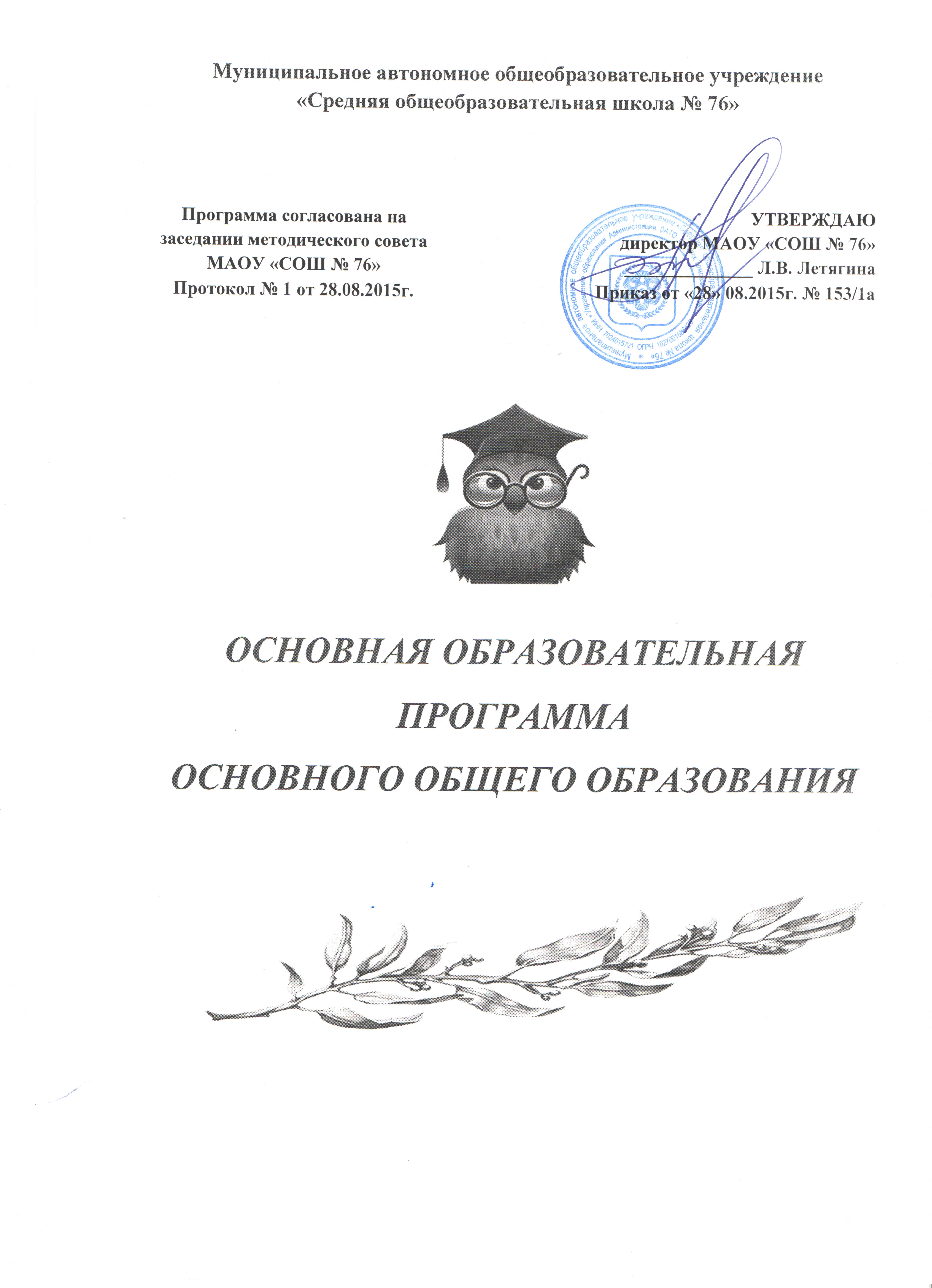 СодержаниеЦелевой раздел ООП ОООПояснительная записка.  Общая характеристика основной образовательной программы основного общего образования.Образовательная программа составлена на основании требований ФГОС ООО и имеет следующую структуру:Целевой раздел основной образовательной программыПояснительная записка.Планируемые результаты освоения обучающимися основной образовательной программы.Система оценки достижения планируемых результатов освоения основной образовательной программы.Содержательный раздел основной общеобразовательной программыПрограмма развития универсальных учебных действий на ступени основного общего образования.Программы отдельных учебных предметов, курсов и курсов внеурочной деятельности.Программа воспитания и социализации обучающихся на ступени основного общего образования.Программа коррекционной работы.Организационный раздел основной образовательной программы.Учебный план основного общего образования.План внеурочной деятельности.Система условий реализации основной образовательной программы.Список УМК, соответствующих федеральному перечню учебников и используемых в образовательном процессе школы.Назначение программыОсновная образовательная программа основного общего образования МАОУ «СОШ № 76» (далее Программа ООО) разработана на основе Закона Российской Федерации «Об образовании» и в соответствии с требованиями к структуре основной образовательной программы Федерального государственного образовательного стандарта основного общего образования (далее – Стандарт) с учётом типа (муниципальное автономное) и вида (средняя общеобразовательная) данного образовательного учреждения, а также с учётом образовательных потребностей и запросов участников образовательного процесса и в соответствии с принципом преемственности по отношению к основной образовательной программе начального общего образования, Лицензия № 1299 от 17.07.2013г., Свидетельство о государственной аккредитации № 256  от 23.12.2010г. Программа ООО – документ, позволяющий прогнозировать развитие школы, чётко формулировать цели и ценности получаемого обучающимися образования,  выделять особенность организации учебно-воспитательного процесса, определять ведущие принципы во взаимодействии «учитель-ученик». Программа разработана членами рабочей группы по введению ФГОС ООО в МАОУ «СОШ № 76» на основе нормативно-правовых документов:а также с учётом образовательных потребностей и запросов обучающихся и их родителей (законных представителей).Образовательная программа МАОУ «СОШ № 76» предназначена удовлетворить потребности:обучающихся – в расширении возможностей для удовлетворения проявившегося интереса к тому или иному учебному предмету и программам обучения, обеспечивающих личностное становление и профессиональное самоопределение на основе усвоения традиций и ценностей культуры;общества и государства – в реализации образовательных программ, обеспечивающих гуманистическую ориентацию личности на сохранение и воспроизводство достижений культуры, и воспитание молодого поколения специалистов, способных решить новые прикладные задачи;Северска, Томской области – в сохранении и развитии традиций научного, культурного и студенческого города (области) России;вузов, колледжей – в притоке молодёжи, ориентированной на комплексное освоение программ профессионального обучения и общекультурного развития;предпринимателей и рынка труда – в притоке новых ресурсов;выпускника образовательного учреждения – в социальной адаптации;педагогов – в возможности профессионального развития.Разработка основной образовательной программы основного общего образования МАОУ «СОШ № 76» осуществлялась педагогическим коллективом школы с привлечением родительской общественности Управляющего Совета школы, обеспечивающего государственно - общественный характер управления автономным образовательным учреждением, с учётом направления деятельности школы по реализации Программы развития «Лингвистическое образование». МАОУ «СОШ № 76» является базовой по реализации Региональной инновационной проектно-внедренческой площадки «Внедрение электронного документооборота в ОУ Томской области», Региональной экспериментальной площадки «Экологическое развитие», в рамках статуса «Центр экологического образования», Федеральной стажировочной площадки «Лингвистическое образование».	Основная образовательная программа является нормативным правовым документом школы, определяющим содержание и организацию образовательного процесса на ступени основного общего образования и направленным на:-  на информатизацию и индивидуализацию обучения;- формирование общей культуры, духовно-нравственное, гражданско -патриотическое, социальное, личностное и интеллектуальное развитие обучающегося школы;- создание основы для самостоятельной реализации учебной деятельности, обеспечивающей социальную успешность, развитие творческих, физических способностей, саморазвитие и самосовершенствование обучающихся;-  сохранение и укрепление здоровья обучающихся.	Программа предназначена для удовлетворения образовательных потребностей и потребностей духовного развития человека подросткового школьного возраста. В связи с этим ООП определяется как совокупность основных и дополнительных образовательных программ и соответствующих им образовательных технологий, направленных на достижение прогнозируемого результата деятельности образовательного учреждения в целом. Назначение ООП заключается в мотивированном обосновании основного выбора педагогическим коллективом школы содержания современного общего основного образования и соответствующих технологий для реализации миссии школы: создание единого образовательного пространства, преемственности на территории детский сад-школа, обеспечивающего интеллектуальное, нравственное и творческое развитие личности.Структура основной образовательной программы основного общего образования полностью соответствует Федеральным государственным стандартам второго поколения.1.1.2 Цели и задачи реализации основной образовательной программы основного общего образования МАОУ «СОШ  № 76»:	Цели и задачи реализации Образовательной программы ориентированы на результаты образования как системообразующий компонент Стандарта, где развитие личности обучающегося на основе усвоения универсальных учебных действий, познание и освоение мира составляет цель и основной результат образования.Цели:-обеспечение планируемых результатов по достижению целевых установок знаний, умений, навыков, компетенций и компетентностей, определяемых личностными, семейными, общественными, государственными потребностями и возможностями обучающегося среднего школьного возраста, индивидуальными особенностями его развития и состояния здоровья;-становление и развитие личности в её индивидуальности, самобытности, уникальности, неповторимости;	Достижение поставленных целей при разработке и реализации образовательным учреждением основной образовательной программы основного общего образования предусматривает решение следующих педагогических и образовательных задач:-обеспечить соответствие основной образовательной программы требованиям ФГОС;-обеспечить преемственность начального общего, основного общего, среднего (полного) общего образования;-обеспечить доступность получения качественного основного общего образования; достижения планируемых результатов освоения основной образовательной программы основного общего образования, целевых установок, знаний, умений, навыков, компетенций и компетентностей, определяемых личностными, семейными, общественными, государственными потребностями и возможностями обучающегося;-установить требования к воспитанию и социализации обучающихся как части образовательной программы и соответствующему усилению воспитательного потенциала школы, обеспечению индивидуализированного психолого-педагогического сопровождения каждого обучающегося, формированию образовательного базиса, основанного не только на знаниях, но и на соответствующем культурном уровне развития личности, созданию необходимых условий для её самореализации;-формировать общую культуру: духовно-нравственное, гражданское, социальное, личностное и интеллектуальное развитие; самосовершенствование обучающихся, обеспечивающее их социальную успешность, становление и развитие личности в её индивидуальности, самобытности и неповторимости;-обеспечить эффективное сочетание урочных и внеурочных форм организации образовательного процесса, взаимодействие всех его участников, сетевое взаимодействие при реализации основной образовательной программы с социальными партнёрами;-развивать способности обучающихся, в том числе одарённых детей, детей с ограниченными возможностями здоровья и инвалидов, их профессиональных склонностей через систему клубов, секций, студий и кружков, научно-практических конференций, организацию общественно полезной деятельности, в том числе социальной политики, с использованием возможностей образовательных учреждений дополнительного образования детей как сетевых партнёров;-ориентировать обучающихся, их родителей (законных представителей), педагогических работников и общественность на проектирование, и развитие внутришкольной социальной среды, школьного уклада, включение обучающихся в процессы познания и преобразования внешкольной социальной среды для приобретения опыта реального управления и действия;-сохранить и укрепить физическое, психологическое и социальное здоровье обучающихся, обеспечить их безопасность.1.1.3 Преемственность основной образовательной программы начального общего образования и основной образовательной программы основного общего образования.ООП основного общего образования. С одной стороны, обеспечивает преемственность с ООП начального общего образования, с другой стороны, предлагает качественную реализацию программы, опираясь на возрастные особенности подросткового возраста, который включает в себя возрастной период с 11 до 15 лет.В связи с этим, ООП основного общего образования, прежде всего, опирается на базовые достижения младшего школьного возраста, а именно:наличие у младшего школьника культурных предметных и универсальных средств и способов действий, позволяющих выпускнику начальной школы в коллективных формах решать как учебные, так и внеучебные задачи;способность к инициативному поиску построения средств выполнения предлагаемых учителем заданий и к пробе их применения;сформированность адекватной и автономной самооценки учебных достижений;наличие самоконтроля выполнения отдельных действий: соотнесение средств, условий и результатов выполнения задания;наличие содержательного и бесконфликтного участия выпускников начальной школы в совместной учебной работе с одноклассниками, как под руководством учителя, так и в относительной автономии от учителя (групповая работа);желание и умение учиться, как способности человека обнаруживать, каких именно знаний и умений ему недостаёт для решения поставленной задачи, находить недостающие знания и осваивать недостающие умения.Кроме этого, ООП основного общего образования разработана в соответствии с возрастными возможностями подросткового возраста, которые включают в себя:возникновение нового отношения к учению – стремление к самообразованию, тенденция к самостоятельности в учении: желание ставить цели и планировать ход учебной работы, потребность в экспертной оценке своих достижений, повышение внутренней уверенности в своих умениях, личностное проявление и признание этого проявления сверстниками и взрослыми;появление новых требований к учебной деятельности самим подростком: обеспечение условий для его самооценки и самораскрытия, повышения значимости для уважаемых подростком людей, для общества;становление принципиальной личной склонности подростка к изучению того или иного предмета, знание цели изучения предмета, возможность применения результатов обучения в решении практических, социально-значимых задач;появления новых форм обучения, в которых подросток смог бы реализовать свою активность, деятельностный характер мышлении, тягу к самостоятельности;1.1.4  Планируемые результаты освоения обучающимися основной образовательной программы основного общего образования.	В соответствии с требованиями Стандарта система планируемых результатов -личностных, метапредметных и предметных – устанавливает и описывает классы учебно-познавательных и учебно-практических задач, которые осваивают учащиеся в ходе обучения, особо выделяя среди них те, которые выносятся на итоговую оценку, в том числе государственную итоговую аттестацию выпускников. Успешное выполнение этих задач требует от обучающихся овладения системой учебных действий (универсальных и специфических для данного учебного предмета: личностных, регулятивных, коммуникативных, познавательных) с учётом материалов, и прежде всего с опорным учебным материалом, служащим основой для последующего обучения.	В соответствии с реализуемой ФГОС ООО деятельностной парадигмой образования система планируемых результатов строится на основе уровневого подхода: выделение ожидаемого уровня актуального развития большинства обучающихся и ближайшей перспективы их развития. Такой подход позволяет определять динамическую картину развития обучающихся, поощрять продвижение обучающихся, выстраивать индивидуальные траектории движения с учётом зоны ближайшего развития ребёнка.1.1.5 Принципы и подходы к формированию основной образовательной программы основного общего образования.	Основная политика МАОУ «СОШ № 76», в соответствии с которой разработана основная образовательная программа, выстроена на основании реализации следующих принципов:Принцип демократичности:Предполагает организацию системы обучения и воспитания в школе через:разработку системы локальных актов, определяющих содержание, цели, по ключевым направлениям деятельности в школе;создание отношений в коллективе на основе взаимного уважения прав и свобод учителей, обучающихся, родителей;разработку и внедрение в школе ученического самоуправления, устава, правил поведения, устанавливающих взаимную ответственность членов коллектива в осуществлении личных прав и свобод;Принцип научностиПредполагает:развитие у обучающихся современного научного мировоззрения, понимание места и роли человека в мире, в обществе;постоянное обновление содержания учебных программ и пособий на основании новейших достижений в соответствующей области науки;создание эффективной системы научно-методического информирования педагогов, постоянного повышения уровня их научной эрудиции и культуры, профессиональной компетентности.Принцип эффективности социального взаимодействияРеализация этого принципа предполагает:формирование навыка социальной адаптации;развитие навыка самореализации;предоставление обучающимся возможности расширить сферу продуктивного общения;создание условий для процессов самоопределения и адекватной коммуникации.1.1.6 Особенности реализации программыВ соответствии с ФГОС ООО в основе создания и реализации основной образовательной программы лежат подходы: аксиологический, компетентностный, дифференцированный, системно - деятельностный.	Аксиологический подход позволяет изучать - педагогические явления с точки зрения общечеловеческих ценностей. В основе педагогической аксиологии лежат понимание и утверждение ценности человеческой жизни, воспитания, обучения и образования в целом. Человек живёт в состоянии мировоззренческой оценки происходящих событий, он ставит перед собой задачи, принимает решения, реализует свои цели. При этом его отношение к окружающему миру (обществу, природе, самому себе) связано с двумя подходами – практическим и познавательным. Роль связующего звена между практическим и познавательным подходами выполняет аксиологический (ценностный) подход;- переход к стратегии социального проектирования и конструирования на основе разработки содержания и технологии образования, определяющих пути и способы достижения социально желаемого уровня (результата) личностного и познавательного развития обучающихся в МАОУ «СОШ № 76»;- обеспечение преемственности дошкольного, начального общего, основного общего, среднего (полного) общего образования.	Компетентностный подход предполагает: формирование личности, раскрытие её задатков, способностей, обеспечивающих эффективную деятельность во всех сферах общественной жизни, создаёт необходимые условия для полноценной реализации возможностей обучающихся, их самореализации и саморазвитие путём формирования компетенций и личностных качеств, которые позволяют эффективно действовать в новых, неопределённых, проблемных ситуациях в личной, профессиональной и общественной жизни.	Дифференцированный подход – технология обучения в одном классе обучающихся с разными способностями. Создание наиболее благоприятных условий для развития личности обучающегося как индивидуальности. Уровневая дифференциация обучения предусматривает:наличие базового обязательного уровня общеобразовательной подготовки, которого обязан достичь обучающийся;базовый уровень является основной для дифференциации и индивидуализации требований к обучающимся;система результатов, которых должен достичь по базовому уровню обучающийся, должна быть открытой (ученик знает, что с него требуют);наряду с базовым уровнем обучающимся предоставляется возможность повышенной подготовки, определяющая глубину овладения содержанием учебного предмета, в частности в области языковой подготовки (в рамках Программы Развития школы «Лингвистическое образование»).Системно - деятельностный подход является ведущим при реализации основной образовательной программы и предполагает:воспитание и развитие качеств личности, отвечающих требованиям информационного общества, инновационной экономики, задачами построения российского гражданского общества на основе принципов толерантности.формирование соответствующей целям общего образования социальной среды развития обучающихся в системе образования, переход к стратегии социального проектирования и конструирования на основе разработки содержания и технологий образования, определяющих пути и способы достижения желаемого уровня (результата) личностного и познавательного развития обучающегося;ориентацию на достижение цели и основного результата образования -развитие на основе усвоения универсальных учебных действий, познания и освоения мира личности обучающегося, его активной учебно-познавательной деятельности, формирование его готовности к саморазвитию и непрерывному образованию;признание решающей роли содержания образования, способов организации образовательной деятельности и учебного сотрудничества в достижении целей личностного и социального развития обучающихся;учёт индивидуальных возрастных, психологических и физиологических особенностей обучающихся, роли, значения видов деятельности и форм обучения при построении образовательного процесса и определении образовательно-воспитательных целей и путей их достижения;разнообразие индивидуальных образовательных траекторий и индивидуального развития каждого обучающегося, в том числе одарённых и мотивированных детей, детей-инвалидов, детей с ограниченными возможностями здоровья.Системно - деятельностный подход – концептуальная основа образовательной программы основного общего образования МАОУ «СОШ № 76»1.1.7 Основная образовательная программа сформирована с учётом психолого-педагогических особенностей развития детей 11-15 лет, связанных:- с переходом от учебных действий, характерных для начальной школы и осуществляемых только совместно с классом как учебной общностью и под руководством учителя, от способности только осуществлять принятие заданной педагогом и осмысленной цели к овладению этой учебной деятельностью на ступени основной школы в единстве мотивационно - смыслового и операционно-технического компонентов, становление которой осуществляется в форме учебного исследования, к новой внутренней позиции обучающегося;- направленности на самостоятельный познавательный поиск, постановку учебных целей, освоение и самостоятельное осуществление контрольных и оценочных действий, инициативу в организации учебного сотрудничества;- с осуществлением на каждом возрастном уровне (11-13, 13-15 лет), благодаря развитию рефлексии общих способов действий и возможностей их переноса в различные учебно-предметные области, качественного преобразования учебных действий моделирования, контроля и оценки, перехода от самостоятельной постановки обучающимися новых задач к развитию способности проектирования собственной учебной деятельности;- с формированием у обучающегося научного типа мышления, который ориентирует его на общекультурные образцы, нормы, эталоны и закономерности взаимодействия с окружающим миром;- с овладением коммуникативными средствами и способами организации кооперации и сотрудничества, развитием учебного сотрудничества, реализуемого в отношениях обучающихся с учителем и сверстниками;- с изменением формы организации учебной деятельности и учебного сотрудничества от классно-урочной к лабораторно-семинарской и лекционно-лабораторной исследовательской. Классно-урочная форма организации УВП сочетается с бесклассной, созданием временных учебных групп, работающих над различными учебными проектами, по различным учебным программам;	Учёт особенностей подросткового возраста, успешность и своевременность формирования новообразований познавательной сферы, качеств и свойств личности связывается с активной позицией учителя, а также с адекватностью построения образовательного процесса и выбора условий и методик обучения.1.1.8 Виды деятельности. Реализация примерной ООП основной ступени общего образования осуществляется в следующих видах деятельности:совместной распределённой учебной деятельности в личностно-ориентированных формах (включающих возможность самостоятельного планирования и целеполагания, возможность проявить свою индивидуальность, выполнять «взрослые» функции – контроля, оценки, дидактической организации материала и др.)совместной распределённой проектной деятельности, ориентированной на получение социально значимого продукта;учебно-исследовательской деятельности в её разных формах, в том числе осмысленное экспериментирование с природными объектами, социальное экспериментирование, направленное на выстраивание отношений с окружающими людьми, тактики собственного поведения;творческой деятельности (художественной, технической и др. видах деятельности);спортивной деятельности, направленной на построение образа себя, самоизменение.Основная образовательная программа основного общего образования является программой действий всех участников образовательного процесса, по достижению запланированных данной программой результатов и предусматривает:- достижение планируемых результатов освоения основной образовательной программы основного общего образования всеми обучающимися, в том числе обучающимися с ограниченными возможностями здоровья;- развитие личности, её способностей, удовлетворения познавательных интересов, самореализации обучающихся, в том числе одарённых и талантливых, через организацию учебной (урочной и внеурочной) деятельности, социальной практики, общественно-полезной деятельности, через систему кружков, клубов, секций, студий с использованием возможностей учреждений дополнительного образования детей, культуры и спорта, сетевого взаимодействия учреждений;- овладение обучающимися ключевыми компетенциями, составляющими основу дальнейшего успешного образования и ориентации в мире профессий;- формирование социальных ценностей обучающихся, основ их гражданской идентичности и социально-профессиональных ориентаций;- индивидуализацию процесса образования посредством проектирования и реализации индивидуальных образовательных маршрутов обучающихся, обеспечения их эффективной самостоятельной работы при поддержке педагогических работников;- участие обучающихся, их родителей (законных представителей), педагогических работников и общественности в проектировании и развитии основной образовательной программы основного общего образования и условий её реализации;- организацию сетевого взаимодействия и сетевого партнёрства между участниками образовательного процесса общеобразовательных учреждений, учреждений дополнительного образования, направленного на повышение эффективности обучения;- включение обучающихся в процессы преобразования социальной среды, формирования у них лидерских качеств, опыта социальной деятельности, реализации социальных проектов и программ;- формирование у обучающихся опыта самостоятельной образовательной, общественной, проектно-исследовательской деятельности;- использование в образовательном процессе современных образовательных технологий деятельностного типа;-обновление содержания ООП ООО, методик и технологий её реализации в соответствии с динамикой развития системы образования, запросов обучающихся и их родителей (законных представителей), направления работы школы с учётом особенностей развития субъекта Российской Федерации;- эффективное использование профессионального и творческого потенциала педагогических и руководящих работников образовательного учреждения, повышения их профессиональной, коммуникативной, информационной и правовой компетентности;- эффективное управление образовательным учреждением с использование информационно-коммуникационных технологий, современны механизмов финансирования.1.1.9 Условия образовательной деятельности в МАОУ «СОШ № 76»	 В соответствие с выявленным социальным запросом образовательный процесс школы рассматривается как совокупность учебного процесса, дополнительного образования, социальных практик и исследовательской деятельности обучающихся. Доминирующим видом познавательной деятельности рассматривается  проектная, исследовательская, основным результатом которой является освоение учащимися способов деятельности:образовательный процесс рассматривается как совокупность учебного процесса, дополнительного образования, социально-творческой и самообразовательной деятельности обучающихся;в рамках образовательного процесса реализуются предметные и надпредметные учебные программы, дополнительные образовательные программы, программы социально-творческой деятельности;классно-урочная форма организации УВП сочетается с бесклассной, созданием временных учебных групп, работающих над различными учебными проектами, по различным учебным программам;класс организуется как учебный коллектив, решающий общие образовательные задачи, внутри которого существует определённое распределение обязанностей;элементами учебного процесса являются учебные занятия, которые могут отличаться характером деятельности, организацией рабочих мест;используется гибкое расписание учебных занятий, соответствующее их целям;домашняя работа обучающихся представляет собой самостоятельный вид образовательной деятельности, предусматривает возможность выбора домашних заданий;основным объектом педагогической оценки является достигнутый обучающимся образовательный результат;доминирующим видом познавательной деятельности является поисковая, основным результатом которой является освоение обучающимися способов деятельности.Технология формирования ООП ООО, призванная обеспечить достижение запланированных результатов образования (ФГОС), определяет тип отношений между учителем и обучающимся (педагогика сотрудничества), вариативность (признание права ученика на полный или частичный выбор изучаемого содержания и уровня его усвоения), реализация дифференцированного подхода и индивидуализация обучения.Реализация образовательных программ по предметам, рабочих программ учителей основана на совокупности нескольких технологий. Образовательные технологии обеспечивают достижение требований стандартов, обладающих потенциалом, что отвечает современным приоритетным потребностям личности, общества и государства:- технология уровневой дифференциации обучения;-технология создания учебных ситуаций;-технологии, основанные на реализации исследовательской деятельности;-информационные и коммуникационные технологии обучения;-технология развития критического мышления;-технология оценивания учебных и внеучебных результатов;-проектная технология;-технология «Шесть шляп мышления»Эффективное использование данных технологий позволяет педагогам в полном объёме реализовать деятельностный подход в работе с обучающимися. Реализация образовательных программ по предметам, рабочим программам учителей основана на совокупности нескольких технологий.Условия эффективного формирования универсальных учебных действий.Готовность педагога:мотивация на формирование УУД;понимание сущности каждого УУД;умение выделять ориентировочную основу УУД;умение включать работу по формированию УУД в учебный процесс;умение интегрировать предметные и метапредметные умения в заданиях по учебным дисциплинам;применять деятельностные методы при организации учебного процесса.Наличие УМК, соответствующих требованиям ФГОС и умение педагога работать по ним.Направленность программ внеурочной деятельности на формирование УУД.К числу сильных сторон МАОУ «СОШ № 76» также следует отнести достаточно высокую теоретическую подготовку педагогов, существование у школьного сообщества положительного опыта осуществления инновационных преобразований в образовательном процессе, наличие эффективной методической поддержки, усилий учителей в совершенствовании образовательной деятельности, благоприятный нравственно - психологический климат в педагогическом коллективе, высокий уровень образовательной подготовки выпускников школы.	В последние годы наблюдается положительная тенденция в развитии образовательного учреждения:возросла конкурентоспособность образовательного учреждения;более эффективным стал процесс содействия развитию личности обучающихся, формированию их познавательного, нравственного, коммуникативного, эстетического потенциалов;расширяются возможности использования информационной среды;удовлетворённость обучающихся, родителей, педагогов жизнедеятельностью школы;улучшается материально-техническая база учреждения.Настоящая Образовательная программа – документ, определяющий пути реализации Федерального государственного образовательного стандарта, характеризующий специфику и особенности образовательного учреждения. Достижение цели Образовательной программы и решение поставленных задач осуществляется поэтапно через реализацию целевых программ по направлениям деятельности школы.Планируемые результаты освоения обучающимися основной образовательной программы.1.2.1 Общие положения Планируемые результаты освоения основной образовательной программы основного общего образования МАОУ «СОШ № 76» (далее – планируемые результаты) представляют собой систему ведущих целевых установок и ожидаемых результатов освоения всех компонентов, составляющих содержательную основу образовательной программы. Они обеспечивают связь между требованиями Стандарта, образовательным процессом и системой оценки результатов освоения основной образовательной программы основного общего образования (далее — системой оценки), выступая содержательной и критериальной основой для разработки программ учебных предметов, курсов, учебно-методической литературы, с одной стороны, и системы оценки — с другой. Актуальность и необходимость разработки планируемых результатов обусловлена Концепцией федеральных государственных образовательных стандартов общего образования. Планируемые результаты:обеспечивают связь между требованиями Стандарта, образовательным процессом и системой оценки результатов освоения основной образовательной программы начального общего образования школы, уточняя и конкретизируя общее понимание личностных, метапредметных и предметных результатов для каждой учебной программы с учѐтом ведущих целевых установок их освоения, возрастной специфики обучающихся и требований, предъявляемых системой оценки;  являются содержательной и критериальной основой для разработки программ учебныхпредметов, курсов, учебно-методической литературы, а также для системы оценки качества освоения обучающимися основной образовательной программы общего образования. В соответствии с системно-деятельностным подходом, составляющим методологическую и концептуальную основу требований Стандарта и концепции Программы развития МАОУ «СОШ № 76» г. Северска, Томской области, а также с учетом базисного учебного плана, учебных программ урочной и внеурочной деятельности, программы формирования универсальных учебных действий содержание планируемых результатов описывает и характеризует обобщѐнные способы действий с учебным материалом, позволяющие обучающимся успешно решать учебные и учебно-практические задачи, в том числе как задачи, направленные на отработку теоретических моделей и понятий, так и задачи, по возможности максимально приближенные к реальным жизненным ситуациям. Основными адресатами и пользователями планируемых результатов являются:  лица, принимающие решения о развитии системы образования на разных ее уровнях(федеральном, региональном, муниципальном);  учащиеся и их родители;профессиональное педагогическое сообщество;В соответствии с требованиями Стандарта система планируемых результатов – личностных, метапредметных и предметных – устанавливает и описывает классы учебно- познавательных и учебно-практических задач, которые осваивают учащиеся в ходе обучения, особо выделяя среди них те, которые выносятся на итоговую оценку, в том числе – государственную итоговую аттестацию выпускников. Успешное выполнение этих задач требует от учащихся овладения системой учебных действий (универсальных и специфических для данного учебного предмета: личностных, регулятивных, коммуникативных, познавательных) с учебным материалом, и, прежде всего – с опорным учебным материалом, служащим основой для последующего обучения. Фактически личностные, метапредметные и предметные планируемые результаты устанавливают и описывают следующие обобщѐнные классы учебно-познавательных и учебно-практических задач, предъявляемых обучающимся: учебно-познавательные задачи, направленные на формирование и оценку умений и навыков, способствующих освоению систематических знаний, в том числе: первичному ознакомлению,отработке и осознанию теоретических моделей и понятий (общенаучных и базовых для данной области знания), стандартных алгоритмов и процедур;выявлению и осознанию сущности и особенностей изучаемых объектов, процессов и явлений действительности (природных, социальных, культурных, технических и др.) в соответствии с содержанием конкретного учебного предмета, созданию и использованию моделей изучаемых объектов и процессов, схем; выявлению и анализу существенных и устойчивых связей и отношений между объектами и процессами; 2) учебно-познавательные задачи, направленные на формирование и оценку навыка самостоятельного приобретения, переноса и интеграции знаний как результата использования знако-символических средств и/или логических операций сравнения, анализа, синтеза, обобщения, интерпретации, оценки, классификации по родовидовым признакам, установления аналогий и причинно-следственных связей, построения рассуждений, соотнесения с известным (в том числе с освоенным учебным материалом из других областей знания или с учебным материалом, изучаемым в ином содержательном контексте),требующие от обучающихся более глубокого понимания изученного и/или выдвижения новых для них идей, иной точки зрения, создания или исследования новой информации, преобразования известной информации, представления еѐ в новой форме, переноса в иной контекст и т. п; 3) учебно-практические задачи, направленные на формирование и оценку навыка разрешения проблем/проблемных ситуаций, требующие принятия решения в ситуации неопределенности, например, выбора или разработки оптимального или наиболее эффективного решения, создания объекта с заданными свойствами, установления закономерностей или «устранения неполадок» и т.п.;4) учебно-практические задачи, направленные на формирование и оценку навыка сотрудничества, требующие совместной работы в парах или группах с распределением ролей/функций и разделением ответственности за конечный результат; 5) учебно-практические задачи, направленные на формирование и оценку навыка развернутойкоммуникации, требующие создания письменного или устного текста/высказывания с заданными параметрами: коммуникативной задачей, темой, объѐмом, форматом (например, сообщения, комментария, пояснения, призыва, инструкции, текста-описания или текста-рассуждения, формулировки и обоснования гипотезы, устного или письменного заключения, отчета, оценочного суждения, аргументированного мнения и т.п.); 6) учебно-практические и учебно-познавательные задачи, направленные на формирование и оценку навыка самоорганизации и саморегуляции, наделяющие учащихся функциями организации выполнения задания: планирования этапов выполнения работы, отслеживания продвижения в выполнении задания, соблюдения графика подготовки и предоставления материалов, поиска необходимых ресурсов, распределения обязанностей и контроля качества выполнения работы (как правило, такого рода задания — это долгосрочные проекты с заранее известными требованиями, предъявляемыми к качеству работы или критериями еѐ оценки, в ходе выполнения которых контролирующие функции учителя сведены к минимум); 7) учебно-практические и учебно-познавательные задачи, направленные на формирование и оценку навыка рефлексии, что требует от учащихся самостоятельной оценки или анализа собственной учебной деятельности с позиций соответствия полученных результатов учебной задаче, целям и способам действий, выявления позитивных и негативных факторов, влияющих на результаты и качество выполнения задания и/или самостоятельной постановки учебных задач;8) учебно-практические и учебно-познавательные задачи, направленные на формирование ценностно-смысловых установок, что требует от учащихся выражения ценностных суждений и/или своей позиции по обсуждаемой проблеме на основе имеющихся представлений о социальных и (или) личностных ценностях, нравственно-этических нормах, эстетических ценностях, а также аргументации (пояснения или комментария) своей позиции или оценки; 9) учебно-практические и учебно-познавательные задачи, направленные на формирование и оценку ИТК-компетентности обучающихся, требующие педагогически целесообразного использования ИКТ в целях повышения эффективности процесса формирования всех перечисленных выше ключевых навыков (самостоятельного приобретения и переноса знаний, сотрудничества и коммуникации, решения проблем и самоорганизации, рефлексии и ценностно-смысловых ориентаций), а также собственно навыков использования ИКТ. В соответствии с реализуемой ФГОС ООО деятельностной парадигмой образования система планируемых результатов строится на основе уровневого подхода: выделения ожидаемого уровня актуального развития большинства учащихся и ближайшей перспективы их развития. Такой подход позволяет определять динамическую картину развития обучающихся, поощрять продвижения учащихся, выстраивать индивидуальные траектории движения с учѐтом зоны ближайшего развития ребѐнка. В структуре планируемых результатов выделяются: 1) Ведущие целевые установки и основные ожидаемые результаты основного общего образования, описывающие основной, сущностный вклад каждой изучаемой программы в развитие личности обучающихся, их способностей. Этот блок результатов отражает такие общие цели образования, как формирование ценностно-смысловых установок, развитие интереса, целенаправленное формирование и развитие познавательных потребностей и способностей обучающихся средствами различных предметов. Оценка достижения этой группы планируемых результатов ведѐтся в ходе процедур, допускающих предоставление и использование исключительно неперсонифицированной информации, а полученные результаты характеризуют эффективность деятельности системы образования на федеральном и региональном уровнях. 2) Планируемые результаты освоения учебных и междисциплинарных программ. Эти результаты приводятся в блоках «Выпускник научится» и «Выпускник получит возможность научиться» к каждому разделу учебной программы. Они описывают примерный круг учебно-познавательных и учебно-практических задач, который предъявляется обучающимся в ходе изучения каждого раздела программы.Планируемые результаты, отнесенные к блоку «Выпускник научится», ориентируют пользователя в том, достижение каких уровней освоения учебных действий с изучаемым опорным учебным материалом ожидается от выпускников. Критериями отбора данных результатов служат их значимость для решения основных задач образования на данной ступени и необходимость для последующего обучения, а также потенциальная возможность их достижения большинством обучающихся-как минимум на уровне, характеризующем исполнительскую компетентность обучающихся. Иными словами, в этот блок включается такой круг учебных задач, построенных на опорном учебном материале, овладение которыми принципиально необходимо для успешного обучения и социализации и которые в принципе могут быть освоены подавляющим большинством обучающихся при условии специальной целенаправленной работы учителя. Достижение планируемых результатов, отнесѐнных к блоку «Выпускник научится», выносится на итоговую оценку, которая может осуществляться как в ходе обучения (с помощью оценки и портфеля достижений), так и в конце обучения, в том числе в форме государственной итоговой аттестации. Оценка достижения планируемых результатов этого блока на уровне, характеризующем исполнительскую компетентность обучающихся, ведѐтся с помощью заданий базового уровня, а на уровне действий, составляющих зону ближайшего развития большинства обучающихся,- с помощью заданий повышенного уровня.Успешное выполнение обучающимися заданий базового уровня служит единственным основанием для положительного решения вопроса о возможности перехода на следующую ступень обучения.В блоках «Выпускник получит возможность научиться» приводятся планируемые результаты, характеризующие систему учебных действий в отношении знаний, умений, навыков, расширяющих и углубляющих понимание опорного учебного материала или выступающих как пропедевтика для дальнейшего изучения данного предмета. Уровень достижений, соответствующий планируемым результатам этой группы, могут продемонстрировать только отдельные мотивированные и способные обучающиеся. В повседневной практике преподавания эта группа целей не отрабатывается со всеми без исключения обучающимися как в силу повышенной сложности учебных действий, так и в силу повышенной сложности учебного материала и/или его пропедевтического характера на данной ступени обучения. Оценка достижения этих целей ведѐтся преимущественно в ходе процедур, допускающих предоставление и использование исключительно неперсонифицированной информации. Частично задания, ориентированные на оценку достижения планируемых результатов из блока «Выпускник получит возможность научиться», могут включаться в материалы итогового контроля. Основные цели такого включения — предоставить возможность обучающимся продемонстрировать овладение более высокими (по сравнению с базовым) уровнями достижений и выявить динамику роста численности группы наиболее подготовленных обучающихся. При этом невыполнение обучающимися заданий, с помощью которых ведѐтся оценка достижения планируемых результатов данного блока, не является препятствием для перехода на следующую ступень обучения. В ряде случаев достижение планируемых результатов этого блока целесообразно вести в ходе текущего и промежуточного оценивания, а полученные результаты фиксировать в виде накопленной оценки (например, в форме портфеля достижений) и учитывать при определении итоговой оценки. 	Подобная структура представления планируемых результатов подчѐркивает тот факт, что при организации образовательного процесса, направленного на реализацию и достижение планируемых результатов, от учителя требуется использование таких педагогических технологий, которые основаны на дифференциации требований к подготовке обучающихся. На ступени основного общего образования устанавливаются планируемые результаты освоения:  - четырѐх междисциплинарных учебных программ:«Формирование универсальных учебных действий»; «Формирование ИКТ-компетентности обучающихся»;  «Основы учебно-исследовательской и проектной деятельности»;«Основы смыслового чтения и работа с текстом»;- учебных программ по всем предметам:«Русский язык», «Литература. Родная литература», «Иностранный язык», «История России. Всеобщая история», «Обществознание», «География», «Математика», «Алгебра», «Геометрия», «Информатика», «Физика», «Биология», «Химия», «Изобразительное искусство», «Музыка», «Технология», «Физическая культура» и «Основы безопасности жизнедеятельности». Образовательное учреждение проектирует и реализует системы достижения планируемых результатов. На основе итоговых планируемых результатов, разработанных на федеральном уровне, образовательное учреждение самостоятельно разрабатывает: 1) систему тематических планируемых результатов освоения учебных программ;2) программу формирования планируемых результатов освоения междисциплинарных программ. Оба эти документа включены в образовательную программу образовательного учреждения в виде приложений. Программа формирования планируемых результатов освоения междисциплинарных программ является составной частью разработанных образовательным учреждением общей программы воспитания и развития школьников и отдельных программ формирования универсальных учебных действий, ИКТ-компетентности школьников, основ учебно-исследовательской и проектной деятельности, стратегий смыслового чтения и работы с текстом/работы с информацией. Процедуры разработки, согласования и утверждения названных документов регламентируются локальными нормативными актами, разработанными и утверждѐнными на уровне региона. 1.2.2. Ведущие целевые установки и основные ожидаемые результаты. В результате изучения всех без исключения предметов основной школы получат дальнейшее развитие личностные, регулятивные, коммуникативные и познавательные универсальные учебные действия, учебная (общая и предметная) и общепользовательская ИКТ-компетентность обучающихся, составляющие психолого- педагогическую и инструментальную основы формирования способности и готовности к освоению систематических знаний, их самостоятельному пополнению, переносу и интеграции знаний; способности к сотрудничеству и коммуникации, способности к решению личностно и социально значимых проблем и воплощению решений в практику; способности к самоорганизации, саморегуляции и рефлексии, к решению учебно-практических и учебно- познавательных задач, направленных на формирование ценностно-смысловых установок. Приоритетные направления в сфере развития УУД:В сфере развития личностных универсальных учебных действий приоритетное внимание уделяется формированию:- основ гражданской идентичности личности (включая когнитивный, эмоционально- ценностный и поведенческий компоненты);- основ социальных компетенций (включая ценностно-смысловые установки и моральные нормы, опыт социальных и межличностных отношений, правосознание);- готовности и способности к переходу к самообразованию на основе учебно- познавательной мотивации, в том числе – готовности к выбору направления профильного образования. В частности, формированию готовности и способности к выбору направления профильного образования способствуют: - целенаправленное формирование интереса к изучаемым областям знания и видам деятельности, педагогическая поддержка любознательности и избирательности интересов; - реализация уровневого подхода как в преподавании (на основе дифференциации требований к освоению учебных программ и достижению планируемых результатов), так и в оценочных процедурах (на основе дифференциации содержания проверочных заданий и/или критериев оценки достижения планируемых результатов на базовом и повышенных уровнях);- формирование навыков взаимо- и самооценки, навыков рефлексии на основе использования критериальной системы оценки; - организация системы проб подростками своих возможностей (в том числе предпрофессиональных проб) за счѐт использования дополнительных возможностей образовательного процесса, в том числе: факультативов, вводимых образовательным учреждением; программы формирования ИКТ-компетентности школьников; программы учебно-исследовательской и проектной деятельности; программы внеурочной деятельности; программы профессиональной ориентации; программы экологического образования; программы дополнительного образования, иных возможностей образова-тельного учреждения; - целенаправленное формирование в курсе технологии представлений о рынке труда и требованиях, предъявляемых различными массовыми востребованными профессиями к подготовке и личным качествам будущего труженика; - приобретение практического опыта пробного проектирования жизненной и профессиональной карьеры на основе соотнесения своих интересов, склонностей, личностных качеств, уровня подготовки с требованиями профессиональной деятельности. В сфере развития регулятивных универсальных учебных действий приоритетное внимание уделяется формированию действий целеполагания, включая способность ставить новые учебные цели и задачи, планировать их реализацию, в том числе во внутреннем плане, осуществлять выбор эффективных путей и средств достижения целей, контролировать и оценивать свои действия как по результату, так и по способу действия, вносить соответствующие коррективы в их выполнение. Ведущим способом решения этой задачи является формирование способности к проектированию. В сфере развития коммуникативных универсальных учебных действий приоритетное внимание уделяется: - формированию действий по организации и планированию учебного сотрудничества с учителем и сверстниками, умений работать в группе и приобретению опыта такой работы; практическому освоению морально-этических и психологических принципов общения и сотрудничества;-практическому освоению умений, составляющих основу коммуникативной компетентности: умения ставить и решать многообразные коммуникативные задачи; умение действовать с учетом позиции другого и уметь согласовывать свои действия; устанавливать и поддерживать необходимые контакты с другими людьми; удовлетворительно владеть нормами и «техникой» общения, умение определять цели коммуникации, оценивать ситуацию, учитывать намерения и способы коммуникации партнера, выбирать адекватные стратегии коммуникации; -развитию речевой деятельности, приобретению опыта использования речевых средств для регуляции умственной деятельности, приобретению опыта регуляции собственного речевого поведения как основы коммуникативной компетентности. В сфере развития познавательных универсальных учебных действий приоритетное внимание уделяется: -практическому освоению обучающимися основ проектно-исследовательской деятельности;- развитию стратегий смыслового чтения и работе с информацией;-практическому освоению методов познания, используемых в различных областях знания и сферах культуры, соответствующего им инструментария и понятийного аппарата, регулярному обращению в учебном процессе к использованию общеучебных умений, знаково-символических средств, широкого спектра логических действий и операций. В сфере развития ИКТ-компетентности обучающиеся усовершенствуют навык поиска информации в компьютерных и некомпьютерных источниках информации, приобретут навык формулирования запросов и опыт использования поисковых машин. Они научатся осуществлять поиск информации в Интернете, школьном информационном пространстве, базах данных и на персональном компьютере с использованием поисковых сервисов, строить поисковые запросы в зависимости от цели запроса и анализировать результаты поиска. Обучающиеся приобретут потребность поиска дополнительной информации для решения учебных задач и самостоятельной познавательной деятельности; освоят эффективные приѐмы поиска, организации и хранения информации на персональном компьютере, в информационной среде учреждения и в Интернете; приобретут первичные навыки формирования и организации собственного информационного пространства. Они усовершенствуют умение передавать информацию в устной форме, сопровождаемой аудиовизуальной поддержкой, и в письменной форме гипермедиа (т. е. сочетания текста, изображения, звука, ссылок между разными информационными компонентами). Обучающиеся смогут использовать информацию для установления причинно-следственных связей и зависимостей, объяснений и доказательств фактов в различных учебных и практических ситуациях, ситуациях моделирования и проектирования. Выпускники получат возможность научиться строить умозаключения и принимать решения на основе самостоятельно полученной информации, а также освоить опыт критического отношения к получаемой информации на основе еѐ сопоставления с информацией из других источников и с имеющимся жизненным опытом. В сфере развития учебно-исследовательской деятельности обучающиеся приобретут опыт проектной деятельности как особой формы учебной работы, способствующей воспитанию самостоятельности, инициативности, ответственности, повышению мотивации и эффективности учебной деятельности. На практическом уровне в ходе реализации исходного замысла овладеют умением выбирать адекватные стоящей задаче средства, принимать решения, в том числе и в ситуациях неопределенности. Они получат возможность развить способность к разработке нескольких вариантов решений, к поиску нестандартных решений, поиску и осуществлению наиболее приемлемого решения. В ходе планирования и выполнения учебных исследований учащиеся освоят умение оперировать гипотезами как отличительным инструментом научного рассуждения, приобретут опыт решения интеллектуальных задач на основе мысленного построения различных предположений и их последующей проверки. В результате целенаправленной учебной деятельности, осуществляемой в формах учебного исследования, учебного проекта, в ходе освоения системы научных понятий у выпускников будут заложены: -потребность вникать в суть изучаемых проблем; ставить вопросы, затрагивающие основы знаний, личный, социальный, исторический жизненный опыт; -основы критического отношения к знанию, к жизненному опыту, - основы ценностных суждений и оценок; -уважение к величию человеческого разума, позволяющему преодолевать невежество и предрассудки, развивать теоретическое знание, продвигаться в установлении взаимопонимания между отдельными людьми и культурами; -основы понимания принципиальной ограниченности знания, существования различных точек зрения, взглядов, характерных для разных социокультурных сред и эпох. В сфере развития стратегии смыслового чтения приоритетными будут: навыки работы с информацией. В основной школе на всех предметах будет продолжена работа по формированию и развитию основ читательской компетенции. Обучающиеся овладеют чтением как средством осуществления своих дальнейших планов: продолжения образования и самообразования, осознанного планирования своего актуального и перспективного круга чтения, в том числе – досугового, подготовки к трудовой и социальной деятельности. У выпускников будет сформирована потребностьв систематическом чтении как средстве познания мира и себя в этом мире, гармонизации отношений человека и общества, создании образа «потребного будущего». Обучающиеся смогут работать с текстами, восстанавливать текст; выделять главную и избыточную информацию текста; преобразовывать информацию, в том числе: -систематизировать, сопоставлять, анализировать, обобщать и интерпретировать информацию, содержащуюся в готовых информационных объектах; -выделять главную и избыточную информацию, выполнять смысловое свѐртывание выделенных фактов, мыслей; представлять информацию в сжатой словесной форме (в виде плана или тезисов) и в наглядно-символической форме (в виде таблиц, графических схем и диаграмм, карт понятий — концептуальных диаграмм, опорных конспектов);-заполнять и дополнять таблицы, схемы, диаграммы, тексты. У выпускников будет сформирована потребность в систематическом чтении как средстве познания мира и себя в этом мире, гармонизации отношений человека и общества. Учащиеся усовершенствуют технику чтения и приобретут устойчивый навык осмысленного чтения, получат возможность приобрести навык рефлексивного чтения. Учащиеся овладеют различными видами и типами чтения: ознакомительным, изучающим, просмотровым, поисковым и выборочным; выразительным чтением; коммуникативным чтением вслух и про себя; учебным и самостоятельным чтением. Они овладеют основными стратегиями чтения художественных и других видов текстов и будут способны выбрать стратегию чтения, отвечающую конкретной учебной задаче. 1.2.3. Планируемые результаты освоения учебных и междисциплинарных программ.Личностные результаты освоения основной образовательной программы основного общего образования должны отражать:1) воспитание российской гражданской идентичности: патриотизма, уважения к Отечеству, прошлое и настоящее многонационального народа России; осознание своей этнической принадлежности, знание истории, языка, культуры своего народа, своего края, основ культурного наследия народов России и человечества; усвоение гуманистических, демократических и традиционных ценностей многонационального российского общества; воспитание чувства ответственности и долга перед Родиной; 2) формирование ответственного отношения к учению, готовности и способности обучающихся к саморазвитию и самообразованию на основе мотивации к обучению и познанию, осознанному выбору и построению дальнейшей индивидуальной траектории образования на базе ориентировки в мире профессий и профессиональных предпочтений, с учѐтом устойчивых познавательных интересов, а также на основе формирования уважительного отношения к труду, развития опыта участия в социально значимом труде; 3) формирование целостного мировоззрения, соответствующего современному уровню развития науки и общественной практики, учитывающего социальное, культурное, языковое, духовное многообразие современного мира; 4) формирование осознанного, уважительного и доброжелательного отношения к другому человеку, его мнению, мировоззрению, культуре, языку, вере, гражданской позиции, к истории, культуре, религии, традициям, языкам, ценностям народов России и народов мира; готовности и способности вести диалог с другими людьми и достигать в нѐм взаимопонимания; 5) освоение социальных норм, правил поведения, ролей и форм социальной жизни в группах и сообществах, включая взрослые и социальные сообщества; участие в школьном самоуправлении и общественной жизни в пределах возрастных компетенций с учѐтом региональных, этнокультурных, социальных и экономических особенностей; 6) развитие морального сознания и компетентности в решении моральных проблем на основе личностного выбора, формирование нравственных чувств и нравственного поведения, осознанного и ответственного отношения к собственным поступкам; 7) формирование коммуникативной компетентности в общении и сотрудничестве со сверстниками, детьми старшего и младшего возраста, взрослыми в процессе образовательной, общественно полезной, учебно-исследовательской, творческой и других видов деятельности; 8) формирование ценности здорового и безопасного образа жизни; усвоение правил индивидуального и коллективного безопасного поведения в чрезвычайных ситуациях, угрожающих жизни и здоровью людей, правил поведения на транспорте и на дорогах; 9) формирование основ экологической культуры соответствующей современному уровню экологического мышления, развитие опыта экологически ориентированной рефлексивно-оценочной и практической деятельности в жизненных ситуациях; 10) осознание значения семьи в жизни человека и общества, принятие ценности семейной жизни, уважительное и заботливое отношение к членам своей семьи; 11) развитие эстетического сознания через освоение художественного наследия народов России и мира, творческой деятельности эстетического характера. Метапредметные результаты освоения основной образовательной программы основного общего образования должны отражать:1) умение самостоятельно определять цели своего обучения, ставить и формулировать для себя новые задачи в учѐбе и познавательной деятельности, развивать мотивы и интересы своей познавательной деятельности; 2) умение самостоятельно планировать пути достижения целей, в том числе альтернативные, осознанно выбирать наиболее эффективные способы решения учебных и познавательных задач; 3) умение соотносить свои действия с планируемыми результатами, осуществлять контроль своей деятельности в процессе достижения результата, определять способы действий в рамках предложенных условий и требований, корректировать свои действия в соответствии с изменяющейся ситуацией; 4) умение оценивать правильность выполнения учебной задачи, собственные возможности еѐ решения; 5) владение основами самоконтроля, самооценки, принятия решений и осуществления осознанного выбора в учебной и познавательной деятельности; 6) умение определять понятия, создавать обобщения, устанавливать аналогии, классифицировать, самостоятельно выбирать основания и критерии для классификации, устанавливать причинно-следственные связи, строить логическое рассуждение, умозаключение (индуктивное, дедуктивное и по аналогии) и делать выводы; 7) умение создавать, применять и преобразовывать знаки и символы, модели и схемы для решения учебных и познавательных задач; 8) смысловое чтение; 9) умение организовывать учебное сотрудничество и совместную деятельность с учителем и сверстниками; работать индивидуально и в группе: находить общее решение и разрешать конфликты на основе согласования позиций и учѐта интересов; формулировать, аргументировать и отстаивать своѐ мнение; 10) умение осознанно использовать речевые средства в соответствии с задачей коммуникации для выражения своих чувств, мыслей и потребностей; планирования и регуляции своей деятельности; владение устной и письменной речью, монологической контекстной речью; 11) формирование и развитие компетентности в области использования информационно-коммуникационных технологий (далее ИКТ– компетенции); 12) формирование и развитие экологического мышления, умение применять его в познавательной, коммуникативной, социальной практике и профессиональной ориентации. Предметные результаты освоения основной образовательной программы основного общего образования с учѐтом общих требований Стандарта и специфики изучаемых предметов, входящих в состав предметных областей, должны обеспечивать успешное обучение на следующей ступени общего образования. В результате изучения базовых и надпредметных (межпредметных) учебных курсов, а также в ходе внеурочной деятельности у выпускников основной школы будут сформированы личностные, познавательные, коммуникативные и регулятивные универсальные учебные действия как основа учебного сотрудничества и умения учиться в общении. Особенности предметного содержания учебных программ основной образовательной программы основного общего образования. Задачи учебных предметов на переходном этапе образования (5-6 классы).В связи с выделением двух этапов подростковой школы и предметное содержание имеет свою специфику. Так на этапе 5-6- классов в содержании деятельности учащихся выделяются следующие важные особенности:  - учебные программы предусматривают изучение таких объектов, которые немогут быть реальными, а только мысленными (рациональное число, живая клетка), но при этом для их изучения могут использоваться практические, преобразующие сам объект действия (деление чисел и закономерности при делении, создание красок из растений, изучение зависимостей между условиями среды и изменениями в растении) и необходимо найти способ оценить, понять результат преобразований; - у учащихся 5-6-х классов еще нет достаточных средств полноценного изученияновых для них объектов: не хватает средств обоснования и аргументации полученных результатов после преобразования объектов и обнаружения их свойств. Задачи учебных предметов на этапе самоопределения (7-9 классы).На этапе 7-9-х классов на первый план в жизни подростка выходит линия смыслообразования и образовательный процесс должен оказаться созвучен новой доминанте – личной инициативе и индивидуализации. Условием реализации этих целей являются три сопряженных момента:  -сведения к минимуму учительского контроля за ходом учебной деятельности врамках дисциплин, которые осваивались с начала школы; -организация развернутой практики квазиисследования (т.е. учебной деятельности) на новом материале и с высокой степенью творческой самостоятельности;  -организация практики инициативного опробования освоенных способов действияв широких задачных контекстах (например, в рамках проектов).  Соблюдение указанных условий имеет своим следствием три основных момента:  -освоение программного материала на уровне, позволяющем свободно адаптировать освоенные средства/способы действия к различным контекстам;  -завершение формирования «учебной деятельности» как обобщенного ивнутренне мотивированного способа освоения понятийного содержания; -формирование начальных форм теоретического мышления (анализ,планирование, рефлексия) как обобщенной мыслительной способности, относительно независимой от исходного предметного материала. Задача любого учебного предмета в рамках деятельностного подхода определяется как разворачивание и поддержка собственной ориентировочно-опробующей (квазиисследовательской) деятельности учащихся относительно содержания учебного предмета. Предметные результаты освоения основной образовательной программы основного общего образования с учѐтом общих требований Стандарта и специфики изучаемых предметов, входящих в состав предметных областей, должны обеспечивать успешное обучение на следующей ступени общего образования. ФилологияИзучение предметной области «Филология» — языка как знаковой системы, лежащей в основе человеческого общения, формирования гражданской, этнической и социальной идентичности, позволяющей понимать, быть понятым, выражать внутренний мир человека, должно обеспечить: -получение доступа к литературному наследию и через него к сокровищам отечественной и мировой культуры и достижениям цивилизации; формирование основы для понимания особенностей разных культур и воспитания уважения к ним; -осознание взаимосвязи между своим интеллектуальным и социальным ростом, способствующим духовному, нравственному, эмоциональному, творческому, этическому и познавательному развитию; -формирование базовых умений, обеспечивающих возможность дальнейшего изучения языков, c установкой на билингвизм; -обогащение активного и потенциального словарного запаса для достижения более высоких результатов при изучении других учебных предметов. Предметные результаты изучения предметной области «Филология» должны отражать: Русский язык:1) совершенствование видов речевой деятельности (аудирования, чтения, говорения и письма), обеспечивающих эффективное овладение разными учебными предметами и взаимодействие с окружающими людьми в ситуациях формального и неформального межличностного и межкультурного общения; 2) понимание определяющей роли языка в развитии интеллектуальных и творческих способностей личности, в процессе образования и самообразования; 3) использование коммуникативно-эстетических возможностей русского и родного языков; 4) расширение и систематизацию научных знаний о языке; осознание взаимосвязи его уровней и единиц; освоение базовых понятий лингвистики, основных единиц и грамматических категорий языка; 5) формирование навыков проведения различных видов анализа слова (фонетического, морфемного, словообразовательного, лексического, морфологического), синтаксического анализа словосочетания и предложения, а также многоаспектного анализа текста; 6) обогащение активного и потенциального словарного запаса, расширение объѐма используемых в речи грамматических средств для свободного выражения мыслей и чувств адекватно ситуации и стилю общения; 7) овладение основными стилистическими ресурсами лексики и фразеологии языка, основными нормами литературного языка (орфоэпическими, лексическими, грамматическими, орфографическими, пунктуационными), нормами речевого этикета; приобретение опыта их использования в речевой практике при создании устных и письменных высказываний; стремление к речевому самосовершенствованию; 8) формирование ответственности за языковую культуру как общечеловеческую ценность. Литература 1) осознание значимости чтения и изучения литературы для своего дальнейшего развития; формирование потребности в систематическом чтении как средстве познания мира и себя в этом мире, гармонизации отношений человека и общества, многоаспектного диалога; 2) понимание литературы как одной из основных национально-культурных ценностей народа, как особого способа познания жизни; 3) обеспечение культурной самоидентификации, осознание коммуникативно-эстетических возможностей родного языка на основе изучения выдающихся произведений российской культуры, культуры своего народа, мировой культуры; 4) воспитание квалифицированного читателя со сформированным эстетическим вкусом, способного аргументировать своѐ мнение и оформлять его словесно в устных и письменных высказываниях разных жанров, создавать развѐрнутые высказывания аналитического и интерпретирующего характера, участвовать в обсуждении прочитанного, сознательно планировать своѐ досуговое чтение; 5) развитие способности понимать литературные художественные произведения, отражающие разные этнокультурные традиции; 6) овладение процедурами смыслового и эстетического анализа текста на основе понимания принципиальных отличий литературного художественного текста от научного, делового, публицистического и т. п., формирование умений воспринимать, анализировать, критически оценивать и интерпретировать прочитанное, осознавать художественную картину жизни, отражѐнную в литературном произведении, на уровне не только эмоционального восприятия, но и интеллектуального осмысления. Иностранный язык. (на примере английского языка) 1) формирование дружелюбного и толерантного отношения к ценностям иных культур, оптимизма и выраженной личностной позиции в восприятии мира, в развитии национального самосознания на основе знакомства с жизнью своих сверстников в других странах, с образцами зарубежной литературы разных жанров, с учѐтом достигнутого обучающимися уровня иноязычной компетентности; 2) формирование и совершенствование иноязычной коммуникативной компетенции; расширение и систематизация знаний о языке, расширение лингвистического кругозора и лексического запаса, дальнейшее овладение общей речевой культурой; 3) достижение допорогового уровня иноязычной коммуникативной компетенции; 4) создание основы для формирования интереса к совершенствованию достигнутого уровня владения изучаемым иностранным языком, в том числе на основе самонаблюдения и самооценки, к изучению второго/третьего иностранного языка, к использованию иностранного языка как средства получения информации, позволяющей расширять свои знания в других предметных областях. Общественно-научные предметыИзучение предметной области «Общественно-научные предметы» должно обеспечить: -формирование мировоззренческой, ценностно-смысловой сферы обучающихся, личностных основ российской гражданской идентичности, социальной ответственности, правового самосознания, поликультурности, толерантности, приверженности ценностям, закреплѐнным в Конституции Российской Федерации; -понимание основных принципов жизни общества, роли окружающей среды как важного фактора формирования качеств личности, ее социализации; -владение экологическим мышлением, обеспечивающим понимание взаимосвязи между природными, социальными, экономическими и политическими явлениями, их влияния на качество жизни человека и качество окружающей его среды; осознание своей роли в целостном, многообразном и быстро изменяющемся глобальном мире; -приобретение теоретических знаний и опыта их применения для адекватной ориентации в окружающем мире, выработки способов адаптации в нѐм, формирования собственной активной позиции в общественной жизни при решении задач в области социальных отношений. При изучении общественно-научных предметов задача развития и воспитания личности обучающихся является приоритетной. Предметные результаты изучения предметной области «Общественно-научные предметы» должны отражать: История России. Всеобщая история: 1) формирование основ гражданской, этнонациональной, социальной, культурной самоидентификации личности обучающегося, осмысление им опыта российской истории как части мировой истории, усвоение базовых национальных ценностей современного российского общества: гуманистических и демократических ценностей, идей мира и взаимопонимания между народами, людьми разных культур; 2) овладение базовыми историческими знаниями, а также представлениями о закономерностях развития человеческого общества с древности до наших дней в социальной, экономической, политической, научной и культурной сферах; приобретение опыта историко-культурного, цивилизационного подхода к оценке социальных явлений, современных глобальных процессов; 3) формирование умений применения исторических знаний для осмысления сущности современных общественных явлений, жизни в современном поликультурном, полиэтничном и многоконфессиональном мире; 4) формирование важнейших культурно-исторических ориентиров для гражданской, этнонациональной, социальной, культурной самоидентификации личности, миропонимания и познания современного общества на основе изучения исторического опыта России и человечества; 5) развитие умений искать, анализировать, сопоставлять и оценивать содержащуюся в различных источниках информацию о событиях и явлениях прошлого и настоящего, способностей определять и аргументировать своё отношение к ней; 6) воспитание уважения к историческому наследию народов России; восприятие традиций исторического диалога, сложившихся в поликультурном, полиэтничном и многоконфессиональном Российском государстве. Обществознание. 1) формирование у обучающихся личностных представлений об основах российской гражданской идентичности, патриотизма, гражданственности, социальной ответственности, правового самосознания, толерантности, приверженности ценностям, закреплённым в Конституции Российской Федерации; 2) понимание основных принципов жизни общества, основ современных научных теорий общественного развития; 3) приобретение теоретических знаний и опыта применения полученных знаний и умений для определения собственной активной позиции в общественной жизни, для решения типичных задач в области социальных отношений, адекватных возрасту обучающихся, межличностных отношений, включая отношения между людьми различных национальностей и вероисповеданий, возрастов и социальных групп; 4) формирование основ правосознания для соотнесения собственного поведения и поступков других людей с нравственными ценностями и нормами поведения, установленными законодательством Российской Федерации, убежденности в необходимости защищать правопорядок правовыми способами и средствами, умений реализовывать основные социальные роли в пределах своей дееспособности; 5) освоение приемов работы с социально значимой информацией, еѐ осмысление; развитие способностей обучающихся делать необходимые выводы и давать обоснованные оценки социальным событиям и процессам; 6) развитие социального кругозора и формирование познавательного интереса к изучению общественных дисциплин.География.1) формирование представлений о географии, еѐ роли в освоении планеты человеком, о географических знаниях как компоненте научной картины мира, их необходимости для решения современных практических задач человечества и своей страны, в том числе задачи охраны окружающей среды и рационального природопользования; 2) формирование первичных компетенций использования территориального подхода как основы географического мышления для осознания своего места в целостном, многообразном и быстро изменяющемся мире и адекватной ориентации в нѐм; 3) формирование представлений и основополагающих теоретических знаний о целостности и неоднородности Земли как планеты людей в пространстве и во времени, основных этапах еѐ географического освоения, особенностях природы, жизни, культуры и хозяйственной деятельности людей, экологических проблемах на разных материках и в отдельных странах; 4) овладение элементарными практическими умениями использования приборов и инструментов для определения количественных и качественных характеристик компонентов географической среды, в том числе еѐ экологических параметров; 5) овладение основами картографической грамотности и использования географической карты как одного из языков международного общения; 6)овладение основными навыками нахождения, использования и презентации географической информации; 7) формирование умений и навыков использования разнообразных географических знаний в повседневной жизни для объяснения и оценки явлений и процессов, самостоятельного оценивания уровня безопасности окружающей среды, адаптации к условиям территории проживания, соблюдения мер безопасности в случае природных стихийных бедствий и техногенных катастроф; 8) формирование представлений об особенностях деятельности людей ведущей к возникновению и развитию или решению экологических проблем на различных территориях и акваториях, умений и навыков безопасного и экологически целесообразного поведения в окружающей среде. Математика. Информатика. Изучение предметной области «Математика и информатика» должно обеспечить: -осознание значения математики и информатики в повседневной жизни человека; формирование представлений о социальных, культурных и исторических факторах становления математической науки; -понимание роли информационных процессов в современном мире; формирование представлений о математике как части общечеловеческой культуры, универсальном языке науки, позволяющем описывать и изучать реальные процессы и явления. В результате изучения предметной области «Математика и информатика» обучающиеся развивают логическое и математическое мышление, получают представление о математических моделях; овладевают математическими рассуждениями; учатся применять математические знания при решении различных задач и оценивать полученные результаты; овладевают умениями решения учебных задач; развивают математическую интуицию; получают представление об основных информационных процессах в реальных ситуациях. Предметные результаты изучения предметной области «Математика и информатика» должны отражать: Математика. Алгебра. Геометрия. Информатика: 1) формирование представлений о математике как о методе познания действительности, позволяющем описывать и изучать реальные процессы и явления; 2) развитие умений работать с учебным математическим текстом (анализировать, извлекать необходимую информацию), точно и грамотно выражать свои мысли с применением математической терминологии и символики, проводить классификации, логические обоснования, доказательства математических утверждений; 3) развитие представлений о числе и числовых системах от натуральных до действительных чисел; овладение навыками устных, письменных, инструментальных вычислений; 4) овладение символьным языком алгебры, приѐмами выполнения тождественных преобразований выражений, решения уравнений, систем уравнений, неравенств и систем неравенств; умения моделировать реальные ситуации на языке алгебры, исследовать построенные модели с использованием аппарата алгебры, интерпретировать полученный результат; 5) овладение системой функциональных понятий, развитие умения использовать функционально- графические представления для решения различных математических задач, для описания и анализа реальных зависимостей; 6) овладение геометрическим языком; развитие умения использовать его для описания предметов окружающего мира; развитие пространственных представлений, изобразительных умений, навыков геометрических построений; 7) формирование систематических знаний о плоских фигурах и их свойствах, представлений о простейших пространственных телах; развитие умений моделирования реальных ситуаций на языке геометрии, исследования построенной модели с использованием геометрических понятий и теорем, аппарата алгебры, решения геометрических и практических задач; 8) овладение простейшими способами представления и анализа статистических данных; формирование представлений о статистических закономерностях в реальном мире и о различных способах их изучения, о простейших вероятностных моделях; развитие умений извлекать информацию, представленную в таблицах, на диаграммах, графиках, описывать и анализировать массивы числовых данных с помощью подходящих статистических характеристик, использовать понимание вероятностных свойств окружающих явлений при принятии решений; 9) развитие умений применять изученные понятия, результаты, методы для решения задач практического характера и задач из смежных дисциплин с использованием при необходимости справочных материалов, компьютера, пользоваться оценкой и прикидкой при практических расчётах; 10) формирование информационной и алгоритмической культуры; формирование представления о компьютере как универсальном устройстве обработки информации; развитие основных навыков и умений использования компьютерных устройств; 11) формирование представления об основных изучаемых понятиях: информация, алгоритм, модель – и их свойствах; 12) развитие алгоритмического мышления, необходимого для профессиональной деятельности в современном обществе; развитие умений составить и записать алгоритм для конкретного исполнителя; формирование знаний об алгоритмических конструкциях, логических значениях и операциях; знакомство с одним из языков программирования и основными алгоритмическими структурами — линейной, условной и циклической; 13) формирование умений формализации и структурирования информации, умения выбирать способ представления данных в соответствии с поставленной задачей — таблицы, схемы, графики, диаграммы, с использованием соответствующих программных средств обработки данных; 14) формирование навыков и умений безопасного и целесообразного поведения при работе с компьютерными программами и в Интернете, умения соблюдать нормы информационной этики и права. Естественно-научные предметыИзучение предметной области «Естественно-научные предметы» должно обеспечить: - формирование целостной научной картины мира; - понимание возрастающей роли естественных наук и научных исследований в современном мире, постоянного процесса эволюции научного знания, значимости международного научного сотрудничества; - овладение научным подходом к решению различных задач; - овладение умениями формулировать гипотезы, конструировать, проводить эксперименты, оценивать полученные результаты; овладение умением сопоставлять экспериментальные и теоретические знания с объективными реалиями жизни; - воспитание ответственного и бережного отношения к окружающей среде;- овладение экосистемной познавательной моделью и ее применение в целях прогноза экологических рисков для здоровья людей, безопасности жизни, качества окружающей среды; осознание значимости концепции устойчивого развития; - формирование умений безопасного и эффективного использования лабораторного оборудования, проведения точных измерений и адекватной оценки полученных результатов, представления научно обоснованных аргументов своих действий, основанных на межпредметном анализе учебных задач. Предметные результаты изучения предметной области «Естественно- научные предметы» должны отражать: Физика.1) формирование представлений о закономерной связи и познаваемости явлений природы, об объективности научного знания; о системообразующей роли физики для развития других естественных наук, техники и технологий; научного мировоззрения как результата изучения основ строения материи и фундаментальных законов физики; 2) формирование первоначальных представлений о физической сущности явлений природы (механических, тепловых, электромагнитных и квантовых), видах материи (вещество и поле), движении как способе существования материи; усвоение основных идей механики, атомно- молекулярного учения о строении вещества, элементов электродинамики и квантовой физики; овладение понятийным аппаратом и символическим языком физики; 3) приобретение опыта применения научных методов познания, наблюдения физических явлений, проведения опытов, простых экспериментальных исследований, прямых и косвенных измерений с использованием аналоговых и цифровых измерительных приборов; понимание неизбежности погрешностей любых измерений; 4) понимание физических основ и принципов действия (работы) машин и механизмов, средств передвижения и связи, бытовых приборов, промышленных технологических процессов, влияния их на окружающую среду; осознание возможных причин техногенных и экологических катастроф; 5) осознание необходимости применения достижений физики и технологий для рационального природопользования; 6) овладение основами безопасного использования естественных и искусственных электрических и магнитных полей, электромагнитных и звуковых волн, естественных и искусственных ионизирующих излучений во избежание их вредного воздействия на окружающую среду и организм человека; 7) развитие умения планировать в повседневной жизни свои действия с применением полученных знаний законов механики, электродинамики, термодинамики и тепловых явлений с целью сбережения здоровья; 8) формирование представлений о нерациональном использовании природных ресурсов и энергии, загрязнении окружающей среды как следствие несовершенства машин и механизмов. Биология.1) формирование системы научных знаний о живой природе, закономерностях еѐ развития исторически быстром сокращении биологического разнообразия в биосфере в результате деятельности человека, для развития современных естественно-научных представлений о картине мира; 2) формирование первоначальных систематизированных представлений о биологических объектах, процессах, явлениях, закономерностях, об основных биологических теориях, об экосистемной организации жизни, о взаимосвязи живого и неживого в биосфере, о наследственности и изменчивости; овладение понятийным аппаратом биологии; 3) приобретение опыта использования методов биологической науки и проведения несложных биологических экспериментов для изучения живых организмов и человека, проведения экологического мониторинга в окружающей среде; 4) формирование основ экологической грамотности: способности оценивать последствия деятельности человека в природе, влияние факторов риска на здоровье человека; выбирать целевые и смысловые установки в своих действиях и поступках по отношению к живой природе, здоровью своему и окружающих, осознание необходимости действий по сохранению биоразнообразия и природных местообитаний видов растений и животных; 5) формирование представлений о значении биологических наук в решении проблем необходимости рационального природопользования защиты здоровья людей в условиях быстрого изменения экологического качества окружающей среды; 6) освоение приѐмов оказания первой помощи, рациональной организации труда и отдыха, выращивания и размножения культурных растений и домашних животных, ухода за ними. Химия.1) формирование первоначальных систематизированных представлений о веществах, их превращениях и практическом применении; овладение понятийным аппаратом и символическим языком химии; 2) осознание объективной значимости основ химической науки как области современного естествознания, химических превращений неорганических и органических веществ как основы многих явлений живой и неживой природы; углубление представлений о материальном единстве мира; 3) овладение основами химической грамотности: способностью анализировать и объективно оценивать жизненные ситуации, связанные с химией, навыками безопасного обращения с веществами, используемыми в повседневной жизни; умением анализировать и планировать экологически безопасное поведение в целях сохранения здоровья и окружающей среды; 4) формирование умений устанавливать связи между реально наблюдаемыми химическими явлениями и процессами, происходящими в микромире, объяснять причины многообразия веществ, зависимость их свойств от состава и строения, а также зависимость применения веществ от их свойств; 5) приобретение опыта использования различных методов изучения веществ: наблюдения за их превращениями при проведении несложных химических экспериментов с использованием лабораторного оборудования и приборов; 16) формирование представлений о значении химической науки в решении современных экологических проблем, в том числе в предотвращении техногенных и экологических катастроф. Изобразительное искусство. Изучение предметной области «Искусство» должно обеспечить: - осознание значения искусства и творчества в личной и культурной самоидентификации личности; - развитие эстетического вкуса, художественного мышления обучающихся, способности воспринимать эстетику природных объектов, сопереживать им, чувственно-эмоционально оценивать гармоничность взаимоотношений человека с природой и выражать свое отношение художественными средствами; - развитие индивидуальных творческих способностей обучающихся, формирование устойчивого интереса к творческой деятельности; - формирование интереса и уважительного отношения к культурному наследию и ценностям народов России, сокровищам мировой цивилизации, их сохранению и приумножению. Предметные результаты изучения предметной области «Искусство» должны отражать: Изобразительное искусство: 1) формирование основ художественной культуры обучающихся как части их общей духовной культуры, как особого способа познания жизни и средства организации общения; развитие эстетического, эмоционально-ценностного видения окружающего мира; развитие наблюдательности, способности к сопереживанию, зрительной памяти, ассоциативного мышления, художественного вкуса и творческого воображения; 2) развитие визуально-пространственного мышления как формы эмоционально-ценностного освоения мира, самовыражения и ориентации в художественном и нравственном пространстве культуры; 3) освоение художественной культуры во всѐм многообразии еѐ видов, жанров и стилей как материального выражения духовных ценностей, воплощѐнных в пространственных формах (фольклорное художественное творчество разных народов, классические произведения отечественного и зарубежного искусства, искусство современности); 4) воспитание уважения к истории культуры своего Отечества, выраженной в архитектуре, изобразительном искусстве, в национальных образах предметно-материальной и пространственной среды, в понимании красоты человека; 5) приобретение опыта создания художественного образа в разных видах и жанрах визуально- пространственных искусств: изобразительных (живопись, графика, скульптура), декоративно- прикладных, в архитектуре и дизайне; приобретение опыта работы над визуальным образом в синтетических искусствах (театр и кино); 6) приобретение опыта работы различными художественными материалами и в разных техниках в различных видах визуально-пространственных искусств, в специфических формах художественной деятельности, в том числе базирующихся на ИКТ (цифровая фотография, видеозапись, компьютерная графика, мультипликация и анимация); 7) развитие потребности в общении с произведениями изобразительного искусства, освоение практических умений и навыков восприятия, интерпретации и оценки произведений искусства; формирование активного отношения к традициям художественной культуры как смысловой, эстетической и личностно-значимой ценности. Музыка.1) формирование основ музыкальной культуры обучающихся как неотъемлемой части их общей духовной культуры; потребности в общении с музыкой для дальнейшего духовно-нравственного развития, социализации, самообразования, организации содержательного культурного досуга на 19 основе осознания роли музыки в жизни отдельного человека и общества, в развитии мировой культуры; 2) развитие общих музыкальных способностей обучающихся, а также образного и ассоциативного мышления, фантазии и творческого воображения, эмоционально-ценностного отношения к явлениям жизни и искусства на основе восприятия и анализа музыкальных образов; 3) формирование мотивационной направленности на продуктивную музыкально-творческую деятельность (слушание музыки, пение, инструментальное музицирование, драматизация музыкальных произведений, импровизация, музыкально-пластическое движение); 4) воспитание эстетического отношения к миру, критического восприятия музыкальной информации, развитие творческих способностей в многообразных видах музыкальной деятельности, связанной с театром, кино, литературой, живописью; 5) расширение музыкального и общего культурного кругозора; воспитание музыкального вкуса, устойчивого интереса к музыке своего народа и других народов мира, классическому и современному музыкальному наследию; 6) овладение основами музыкальной грамотности: способностью эмоционально воспринимать музыку как живое образное искусство во взаимосвязи с жизнью, со специальной терминологией и ключевыми понятиями музыкального искусства, элементарной нотной грамотой в рамках изучаемого курса. ТехнологияИзучение предметной области «Технология» должно обеспечить:- развитие инновационной творческой деятельности обучающихся в процессе решения прикладных учебных задач; - активное использование знаний, полученных при изучении других учебных предметов, и сформированных универсальных учебных действий; - совершенствование умений выполнения учебно-исследовательской и проектной деятельности; - формирование представлений о социальных и этических аспектах научно-технического прогресса; - формирование способности придавать экологическую направленность любой деятельности, проекту; - демонстрировать экологическое мышление в разных формах деятельности. Предметные результаты изучения предметной области «Технология» должны отражать: 1) осознание роли техники и технологий для прогрессивного развития общества; формирование целостного представления о техносфере, сущности технологической культуры и культуры труда; уяснение социальных и экологических последствий развития технологий промышленного и сельскохозяйственного производства, энергетики и транспорта; 2) овладение методами учебно-исследовательской и проектной деятельности, решения творческих задач, моделирования, конструирования и эстетического оформления изделий, обеспечения сохранности продуктов труда; 3) овладение средствами и формами графического отображения объектов или процессов, правилами выполнения графической документации; 4) формирование умений устанавливать взаимосвязь знаний по разным учебным предметам для решения прикладных учебных задач; 5) развитие умений применять технологии представления, преобразования и использования информации, оценивать возможности и области применения средств и инструментов ИКТ в современном производстве или сфере обслуживания; 6) формирование представлений о мире профессий, связанных с изучаемыми технологиями, их востребованности на рынке труда. Физическая культура. Изучение предметной области «Физическая культура и основы безопасности жизнедеятельности» должно обеспечить: - физическое, эмоциональное, интеллектуальное и социальное развитие личности обучающихся с учѐтом исторической, общекультурной и ценностной составляющей предметной области; - формирование и развитие установок активного, экологически целесообразного, здорового и безопасного образа жизни; - понимание личной и общественной значимости современной культуры безопасности жизнедеятельности; - овладение основами современной культуры безопасности жизнедеятельности, понимание ценности экологического качества окружающей среды, как естественной основы безопасности жизни; - понимание роли государства и действующего законодательства в обеспечении национальной безопасности и защиты населения; - развитие двигательной активности обучающихся, достижение положительной динамики в развитии основных физических качеств и показателях физической подготовленности, формирование потребности в систематическом участии в физкультурно-спортивных и оздоровительных мероприятиях; - установление связей между жизненным опытом обучающихся и знаниями из разных предметных областей. Предметные результаты изучения предметной области «Физическая культура и основы безопасности жизнедеятельности» должны отражать: 1) понимание роли и значения физической культуры в формировании личностных качеств, в активном включении в здоровый образ жизни, укреплении и сохранении индивидуального здоровья; 2) овладение системой знаний о физическом совершенствовании человека, создание основы для формирования интереса к расширению и углублению знаний по истории развития физической культуры, спорта и олимпийского движения, освоение умений отбирать физические упражнения и регулировать физические нагрузки для самостоятельных систематических занятий с различной функциональной направленностью (оздоровительной, тренировочной, коррекционной, рекреативной и лечебной) с учѐтом индивидуальных возможностей и особенностей организма, планировать содержание этих занятий, включать их в режим учебного дня и учебной недели; 3) приобретение опыта организации самостоятельных систематических занятий физической культурой с соблюдением правил техники безопасности и профилактики травматизма; освоение умения оказывать первую доврачебную помощь при легких травмах; обогащение опыта совместной деятельности в организации и проведении занятий физической культурой, форм активного отдыха и досуга; 4) расширение опыта организации и мониторинга физического развития и физической подготовленности; формирование умения вести наблюдение за динамикой развития своих основных физических качеств: оценивать текущее состояние организма и определять тренирующее воздействие на него занятий физической культурой посредством использования стандартных физических нагрузок и функциональных проб, определять индивидуальные режимы физической нагрузки, контролировать направленность еѐ воздействия на организм во время самостоятельных занятий физическими упражнениями с разной целевой ориентацией; 5) формирование умений выполнять комплексы общеразвивающих, оздоровительных и корригирующих упражнений, учитывающих индивидуальные способности и особенности, состояние здоровья и режим учебной деятельности; овладение основами технических действий, приѐмами и физическими упражнениями из базовых видов спорта, умением использовать их в разнообразных формах игровой и соревновательной деятельности; расширение двигательного опыта за счѐт упражнений, ориентированных на развитие основных физических качеств, повышение функциональных возможностей основных систем организма. Основы безопасности жизнедеятельности. 1) формирование современной культуры безопасности жизнедеятельности на основе понимания необходимости защиты личности, общества и государства посредством осознания значимости безопасного поведения в условиях чрезвычайных ситуаций природного, техногенного и социального характера; 2) формирование убеждения в необходимости безопасного и здорового образа жизни; 3) понимание личной и общественной значимости современной культуры безопасности жизнедеятельности; 4) понимание роли государства и действующего законодательства в обеспечении национальной безопасности и защиты населения от опасных и чрезвычайных ситуаций природного, техногенного и социального характера, в том числе от экстремизма и терроризма; 5) понимание необходимости подготовки граждан к защите Отечества; 6) формирование установки на здоровый образ жизни, исключающий употребление алкоголя, наркотиков, курение и нанесение иного вреда здоровью; 7) формирование антиэкстремистской и антитеррористической личностной позиции; 8) понимание необходимости сохранения природы и окружающей среды для полноценной жизни человека; 9) знание основных опасных и чрезвычайных ситуаций природного, техногенного и социального характера, включая экстремизм и терроризм, и их последствий для личности, общества и государства; 10) знание и умение применять меры безопасности и правила поведения в условиях опасных и чрезвычайных ситуаций; 11) умение оказать первую помощь пострадавшим; 12) умение предвидеть возникновение опасных ситуаций по характерным признакам их проявления, а также на основе информации, получаемой из различных источников, готовность проявлять предосторожность в ситуациях неопределенности; 13) умение принимать обоснованные решения в конкретной опасной ситуации с учѐтом реально складывающейся обстановки и индивидуальных возможностей; 14) овладение основами экологического проектирования безопасной жизнедеятельности с учетом природных, техногенных и социальных рисков на территории проживания. Основы безопасности личности, общества и государства Основы комплексной безопасности.Планируемые результаты освоения учебных программ по всем учебным предметам на ступени основного общего образования с примерами заданий для итоговой оценки достижения планируемых результатов представлены в Рабочих программах.1.2.4. Планируемые результаты освоения Коррекционной программы. Программа коррекционной работы в соответствии со Стандартом направлена на создание системы комплексной помощи детям с ограниченными возможностями здоровья в освоении основной образовательной программы основного общего образования. Планируемыми результатами освоения Коррекционной программы является создание комфортной развивающей образовательной среды: -преемственной по отношению к начальному общему образованию и учитывающей особенности организации основного общего образования, а также специфику психофизического развития обучающихся с ограниченными возможностями здоровья на данной ступени общего образования; -обеспечивающей воспитание, обучение, социальную адаптацию и интеграцию детей с ограниченными возможностями здоровья; -способствующей достижению целей основного общего образования, обеспечивающей его качество, доступность и открытость для обучающихся с ограниченными возможностями здоровья, их родителей (законных представителей); -способствующей достижению результатов освоения основной образовательной программы основного общего образования обучающимися с ограниченными возможностями здоровья. Программа должна обеспечивать:- выявление и удовлетворение особых образовательных потребностей обучающихся с ограниченными возможностями здоровья при освоении ими основной образовательной программы и их дальнейшую интеграцию в образовательном учреждении; - реализацию комплексного индивидуально ориентированного психолого-медико- педагогического сопровождения в условиях образовательного процесса всех детей с особыми образовательными потребностями с учѐтом состояния здоровья и особенностей психофизического развития (в соответствии с рекомендациями психолого-медико- педагогической комиссии). 1.2.5. Планируемые результаты освоения Программы Воспитания и социализации.По каждому из направлений Программы Воспитания и социализации обучающихся на ступени основного общего образования обучающимися могут быть достигнуты определенные результаты. Воспитание гражданственности, патриотизма, уважения к правам, свободам и обязанностям человека:-ценностное отношение к России, своему народу, краю, отечественному культурно- историческому наследию, государственной символике, законам Российской Федерации, родным языкам – русскому и языку своего народа, народным традициям, старшему поколению; -знание основных положений Конституции Российской Федерации, символов государства, субъекта Российской Федерации, в котором находится образовательное учреждение, основных прав и обязанностей граждан России; -системные представления о народах России, понимание их общей исторической судьбы, единства народов нашей страны; опыт социальной и межкультурной коммуникации; -представление об институтах гражданского общества, их истории и современном состоянии в России и мире, о возможностях участия граждан в общественном управлении; первоначальный опыт участия в гражданской жизни; -понимание защиты Отечества как конституционного долга и священной обязанности гражданина, уважительное отношение к Российской армии, к защитникам Родины; -уважительное отношение к органам охраны правопорядка;-знание национальных героев и важнейших событий истории России;-знание государственных праздников, их истории и значения для общества. Воспитание социальной ответственности и компетентности:-позитивное отношение, сознательное принятие роли гражданина; -умение дифференцировать, принимать или не принимать информацию, поступающую из социальной среды, СМИ, Интернета, исходя из традиционных духовных ценностей и моральных норм; -первоначальные навыки практической деятельности в составе различных социокультурных групп конструктивной общественной направленности; -сознательное понимание своей принадлежности к социальным общностям (семья, классный и школьный коллектив, сообщество городского или сельского поселения, неформальные подростковые общности и др.), определение своего места и роли в этих сообществах; -знание о различных общественных и профессиональных организациях, их структуре, целях и характере деятельности; -умение вести дискуссию по социальным вопросам, обосновывать свою гражданскую позицию, вести диалог и достигать взаимопонимания; -умение самостоятельно разрабатывать, согласовывать со сверстниками, учителями и родителями и выполнять правила поведения в семье, классном и школьном коллективах; -умение моделировать простые социальные отношения, прослеживать взаимосвязь прошлых и настоящих социальных событий, прогнозировать развитие социальной ситуации в семье, классном и школьном коллективе, городском или сельском поселении; -ценностное отношение к мужскому или женскому гендеру (своему социальному полу), знание и принятие правил полоролевого поведения в контексте традиционных моральных норм. Воспитание трудолюбия, сознательного, творческого отношения к образованию, труду и жизни, подготовка к сознательному выбору профессии:-понимание необходимости научных знаний для развития личности и общества, их роли в жизни, труде, творчестве; -понимание нравственных основ образования;-начальный опыт применения знаний в труде, общественной жизни, в быту; -умение применять знания, умения и навыки для решения проектных и учебно- исследовательских задач; -самоопределение в области своих познавательных интересов; -умение организовать процесс самообразования, творчески и критически работать с информацией из разных источников; -начальный опыт разработки и реализации индивидуальных и коллективных комплексных учебно-исследовательских проектов; умение работать со сверстниками в проектных или учебно-исследовательских группах; -понимание важности непрерывного образования и самообразования в течение всей жизни; -осознание нравственной природы труда, его роли в жизни человека и общества, в создании материальных, социальных и культурных благ; -знание и уважение трудовых традиций своей семьи, трудовых подвигов старших поколений; -умение планировать трудовую деятельность, рационально использовать время, информацию и материальные ресурсы, соблюдать порядок на рабочем месте, осуществлять коллективную работу, в том числе при разработке и реализации учебных и учебно-трудовых проектов; -начальный опыт участия в общественно значимых делах; -навыки трудового творческого сотрудничества со сверстниками, младшими детьми и взрослыми; -знания о разных профессиях и их требованиях к здоровью, морально-психологическим качествам, знаниям и умениям человека; -сформированность первоначальных профессиональных намерений и интересов; -общие представления о трудовом законодательстве. Воспитание нравственных чувств, убеждений, этического сознания:-ценностное отношение к школе, своему селу, городу, народу, России, к героическому прошлому и настоящему нашего Отечества; желание продолжать героические традиции многонационального российского народа; -чувство дружбы к представителям всех национальностей Российской Федерации; -умение сочетать личные и общественные интересы, дорожить своей честью, честью своей семьи, школы; понимание отношений ответственной зависимости людей друг от друга; установление дружеских взаимоотношений в коллективе, основанных на взаимопомощи и взаимной поддержке; -уважение родителей, понимание сыновнего долга как конституционной обязанности, уважительное отношение к старшим, доброжелательное отношение к сверстникам и младшим; -знание традиций своей семьи и школы, бережное отношение к ним; -понимание значения религиозных идеалов в жизни человека и общества, роли традиционных религий в развитии Российского государства, в истории и культуре нашей страны, общие представления о религиозной картине мира; -понимание нравственной сущности правил культуры поведения, общения и речи, умение выполнять их независимо от внешнего контроля, умение преодолевать конфликты в общении; -готовность сознательно выполнять правила для обучающихся, понимание необходимости самодисциплины; -готовность к самоограничению для достижения собственных нравственных идеалов; стремление вырабатывать и осуществлять личную программу самовоспитания; -потребность в выработке волевых черт характера, способность ставить перед собой общественно значимые цели, желание участвовать в их достижении, способность объективно оценивать себя; -умение устанавливать со сверстниками другого пола дружеские, гуманные, искренние отношения, основанные на нравственных нормах; стремление к честности и скромности, красоте и благородству во взаимоотношениях; нравственное представление о дружбе и любви; -понимание и сознательное принятие нравственных норм взаимоотношений в семье; осознание значения семьи для жизни человека, его личностного и социального развитии, продолжения рода; -понимание взаимосвязи физического, нравственного (душевного) и социально- психологического (здоровья семьи и школьного коллектива) здоровья человека, влияния нравственности человека на его жизнь, здоровье, благополучие; -понимание возможного негативного влияния на морально-психологическое состояние человека компьютерных игр, кино, телевизионных передач, рекламы; умение противодействовать разрушительному влиянию информационной среды. Воспитание экологической культуры, культуры здорового и безопасного образа жизни:-ценностное отношение к жизни во всех ее проявлениях, качеству окружающей среды, своему здоровью, здоровью родителей, членов своей семьи, педагогов, сверстников; -осознание ценности экологически целесообразного, здорового и безопасного образа жизни, взаимной связи здоровья человека и экологического состояния окружающей его среды, роли экологической культуры в обеспечении личного и общественного здоровья и безопасности; -начальный опыт участия в пропаганде экологически целесообразного поведения, в создании экологически безопасного уклада школьной жизни; -умение придавать экологическую направленность любой деятельности, проекту; демонстрировать экологическое мышление и экологическую грамотность в разных формах деятельности; -знание единства и взаимовлияния различных видов здоровья человека: физического, физиологического, психического, социально-психологического, духовного, репродуктивного, их обусловленности внутренними и внешними факторами; -знание основных социальных моделей, правил экологического поведения, вариантов здорового образа жизни; -знание норм и правил экологической этики, законодательства в области экологии и здоровья; -знание традиций нравственно-этического отношения к природе и здоровью в культуре народов России; -знание глобальной взаимосвязи и взаимозависимости природных и социальных явлений; -умение выделять ценность экологической культуры, экологического качества окружающей среды, здоровья, здорового и безопасного образа жизни как целевого приоритета при организации собственной жизнедеятельности, при взаимодействии с людьми; адекватно использовать знания о позитивных и негативных факторах, влияющих на здоровье человека; -умение анализировать изменения в окружающей среде и прогнозировать последствия этих изменений для природы и здоровья человека; -умение устанавливать причинно-следственные связи возникновения и развития явлений в экосистемах; -умение строить свою деятельность и проекты с учетом создаваемой нагрузки на социоприродное окружение; -знания об оздоровительном влиянии экологически чистых природных факторов на человека; -формирование личного опыта здоровьесберегающей деятельности; • знания о возможном негативном влиянии компьютерных игр, телевидения, рекламы на здоровье человека; -резко негативное отношение к курению, употреблению алкогольных напитков, наркотиков и других психоактивных веществ (ПАВ); отрицательное отношение к лицам и организациям, пропагандирующим курение и пьянство, распространяющим наркотики и другие ПАВ; -отрицательное отношение к загрязнению окружающей среды, расточительному расходованию природных ресурсов и энергии, способность давать нравственную и правовую оценку действиям, ведущим к возникновению, развитию или решению экологических проблем на различных территориях и акваториях; -умение противостоять негативным факторам, способствующим ухудшению здоровья; -понимание важности физической культуры и спорта для здоровья человека, его образования, труда и творчества, всестороннего развития личности; -знание и выполнение санитарно-гигиенических правил, соблюдение здоровьесберегающего режима дня; -умение рационально организовать физическую и интеллектуальную деятельность, оптимально сочетать труд и отдых, различные виды активности в целях укрепления физического, духовного и социально-психологического здоровья; -проявление интереса к прогулкам на природе, подвижным играм, участию в спортивных соревнованиях, туристическим походам, занятиям в спортивных секциях, военизированным играм; -формирование опыта участия в общественно значимых делах по охране природы и заботе о личном здоровье и здоровье окружающих людей; -овладение умением сотрудничества (социального партнерства), связанного с решением местных экологических проблем и здоровьем людей; -опыт участия в разработке и реализации учебно-исследовательских комплексных проектов с выявлением в них проблем экологии и здоровья и путей их решения. Воспитание ценностного отношения к прекрасному, формирование основ эстетической культуры (эстетическое воспитание):-ценностное отношение к прекрасному; -понимание искусства как особой формы познания и преобразования мира;-способность видеть и ценить прекрасное в природе, быту, труде, спорте и творчестве людей, общественной жизни; -опыт эстетических переживаний, наблюдений эстетических объектов в природе и социуме, эстетического отношения к окружающему миру и самому себе; -представление об искусстве народов России; -опыт эмоционального постижения народного творчества, этнокультурных традиций, фольклора народов России; -интерес к занятиям творческого характера, различным видам искусства, художественной самодеятельности; -опыт самореализации в различных видах творческой деятельности, умение выражать себя в доступных видах творчества; -опыт реализации эстетических ценностей в пространстве школы и семьи. Планируемые результаты социализации и профориентации подростков (личностное участие школьников в разных видах деятельности) по уровням: персональный, школьный, уровень местного социума (муниципальный уровень), региональный (общероссийский, глобальный) уровень. Персональный уровеньРазвитость способности:- сохранять и поддерживать собственное здоровье и не иметь дурных привычек (т.е. вредных для здоровья физического, нравственного и психического, своего и окружающих); - поддерживать и развивать товарищеские деловые отношения со всеми старшими и младшими, входящими в круг актуального общения; - критически воспринимать информацию, транслируемую печатными и электронными СМИ; иметь устойчивый интерес к материалам социальной и социально-культурной проблематики; - занимать определенную позицию по отношению к выбранной профессии; - понимать собственные особенности, склонности, задатки к определенному профессиональному виду деятельности; - занимать социально ответственную позицию в отношении социально негативных событий и явлений окружающей жизни; реагировать на них в соответствии со своими убеждениями в рамках правовых и нравственных норм; - быть толерантным и эмпатически настроенным к носителям иных культурных традиций; - относиться к образованию как к универсальной человеческой ценности нашего века; - публично выражать свое мнение, умело используя богатый арсенал вербальных и невербальных средств коммуникации; - уметь осуществлять целеполагание, позволяющее на основе анализа ситуации неопределенности или недоопределенной ситуации предположить наиболее вероятные варианты исхода ситуации и наиболее эффективные способы действования;- уметь осуществлять анализ объектов нематериальной и материальной культуры, выделению существенных и несущественных признаков объекта, построению модели объекта, ее фиксации в знаковой форме; - уметь осуществлять проектирование с помощью тьютора или подготовленного педагога собственной индивидуальной образовательной траектории (маршрута); - работать с открытыми источниками информации (находить информационные ресурсы, выбирать и анализировать необходимую информацию) о профессиях, рынке труда, трендах его развития и перспективных потребностях экономики региона проживания учащегося и страны в целом в кадрах определенной квалификации для принятия решения о выборе индивидуального и профессионального маршрута; - совместно с педагогами составить индивидуальную образовательную программу в соответствии с требованиями, определяемыми выбором будущей профессии; - выбрать индивидуальный и профессиональный маршрут для реализации индивидуальной образовательной программы. 2.Школьный уровеньЛичное участие в видах деятельности: - развитие и поддержка гуманистического уклада школьной жизни и системы школьного самоуправления; - поддержание благоустройства школьного и пришкольного пространства; - участие в подготовке и поддержании школьного сайта;- участие в подготовке и выпуске печатной или электронной версии школьной газеты; - участие в общешкольной поисковой, природозащитной, волонтёрской и т.д. деятельности (школьный театр, КВН, дискуссионный клуб и др.);- участие в массовых мероприятиях, связанных с профориентационными вопросами; - сознательное и ответственное участие в реализации образовательной программы школы (например, участие в школьном театре, в подготовке публичных презентаций по знакомству товарищей с азами разных профессий и т.д.). 3. Уровень местного социума (муниципальный уровень)Личное участие в видах деятельности: - участие в изучении и сохранении культурно-исторического наследия и достояния и подготовка публичных презентаций по этой работе; - участие в выставках изобразительного и фотоискусства, в конкурсах юных журналистов и т.д., посвящённых актуальным социальным проблемам родного края; - участие в исследовательских проектах (возможно, с участием и под руководством старших школьников или взрослых), посвящённых изучению на местном материале таких феноменов, как  органы власти и управления (структура, функционирование, связь с социумом и др.),-общественные организации и творческие союзы, учреждения культуры, здравоохранения, внутренних дел и т.д. и их роль в организации жизни общества и др.;  -проблематика востребованных и невостребованных профессий, трудоустройства,заработной платы;  -проблематика рынка профессий;-проблематика социального здоровья (преступности, употребления наркотиков,алкоголизма и их социальных последствий); - проблематика уровня и качества жизни местного населения;- этнокультурные сообщества (народы), проживающие в родном краю (в том числемигранты), их традиции и праздники; -личное участие в развитии межкультурного диалога;  -экологическая проблематика;  3. Региональный, общероссийский и глобальный уровеньЛичное участие в видах деятельности:- разновозрастные диспуты (в том числе в интернет-пространстве), по актуальным социальным, профориентационным проблемам, определяемым самими участниками (молодёжные движения, глобальные проблемы человечества, патриотизм и национализм, молодёжь и рынок труда и др.); - участие в исследовательских проектах, связанных с проблематикой поликультурных сообществ (крайне актуально для России), профессиональных выборов, знаковых профессий в современном обществе, взаимовлияния культурных традиций, ценности памятников исторического и культурного наследия родного и близких и дальних народов, культур и цивилизаций; материального, культурного и духовного наследия народов России и их ближайших соседей (особенно бывших республик СССР). Модуль «Я – гражданин»Планируемые результаты:В школе ведётся работа по гражданско-патриотическому и правовому воспитанию, которая способствует осознанию у детей чувства принадлежности к судьбе своего Отечества, ответственных за себя и окружающую действительность, готовых и способных строить жизнь, достойную современного человека. В школе формируется личность, осознающая себя частью общества и гражданином своего Отечества, овладевающая следующими компетенциями: ценностное отношение к России, своему народу, своему краю, отечественному культурно-историческому наследию, государственной символике, законам Российской Федерации, родному языку, народным традициям, старшему поколению;  знания об институтах гражданского общества, о государственном устройстве и социальной структуре российского общества, наиболее значимых страницах истории страны, об этнических традициях и культурном достоянии своего края, о примерах исполнения гражданского и патриотического долга;  опыт постижения ценностей гражданского общества, национальной истории и культуры;  опыт ролевого взаимодействия и реализации гражданской, патриотической позиции;знания о правах и обязанностях человека, гражданина, семьянина, товарища.Модуль «Я – человек»Планируемые результаты:знания о моральных нормах и правилах нравственного поведения, в том числе об этических нормах взаимоотношений в семье, между поколениями, нравственно-этический опыт взаимодействия со сверстниками, старшими и младшими детьми, взрослыми в соответствии с общепринятыми нравственными нормами;  неравнодушие к жизненным проблемам других людей, сочувствие к человеку, находящемуся в трудной ситуации;  способность эмоционально реагировать на негативные проявления в детском обществе и обществе в целом, анализировать нравственную сторону своих поступков и поступков других людей;  уважительное отношение к родителям (законным представителям), к старшим, заботливое отношение к младшим;  знание традиций своей семьи и школы, бережное отношение к нимМодуль «Я и труд»Планируемые результаты:  ценностное отношение к труду и творчеству, человеку труда, трудовым достижениям России и человечества, трудолюбие; ценностное и творческое отношение к учебному труду;  знания о различных профессиях;  навыки трудового творческого сотрудничества со сверстниками, взрослыми;осознание приоритета нравственных основ труда, творчества, создания нового;  опыт участия в различных видах общественно полезной и личностно значимой деятельности;  потребности и умения выражать себя в различных доступных и наиболее привлекательных для ребёнка видах творческой деятельности; мотивация к самореализации в социальном творчестве, познавательной и практической, общественно-полезной деятельности. Модуль «Я и здоровье»Планируемые результаты:	В школе создана предметно-развивающая среда, способствующая повышению уровня физического, психического и социального здоровья обучающихся; соблюдается оптимальный режим учебного труда и активного отдыха детей. Дети, родители и педагоги осознанно относятся к своему здоровью как основному фактору успеха на последующих этапах жизни в современном гражданском обществе Модуль «Я и природа»Планируемые результаты:ценностное отношение к природе;  опыт эстетического, эмоционально-нравственного отношения к природе;знания о традициях нравственно-этического отношения к природе в культуре народов России, нормах экологической этики;  опыт участия в природоохранной деятельности в школе, на пришкольном участке, по месту жительства;  личный опыт участия в экологических инициативах, проектах.Модуль «Я и культура»Планируемые результаты:умения видеть красоту в окружающем мире;умения видеть красоту в поведении, поступках людей;  знания об эстетических и художественных ценностях отечественной культуры;опыт эстетических переживаний, наблюдений эстетических объектов в природе и социуме, эстетического отношения к окружающему миру и самому себе;  опыт самореализации в различных видах творческой деятельности, формирование потребности и умения выражать себя в доступных видах творчества;  мотивация к реализации эстетических ценностей в пространстве образовательного учреждения и семьи. Все направления дополняют друг друга и обеспечивают развитие личности на основе отечественных духовных, нравственных и культурных традиций.1.3. Система оценки достижения планируемых результатов освоения основной образовательной программы основного общего образования1.3.1. Общие положения. Система оценки достижения планируемых результатов освоения основной образовательной программы основного общего образования является одним из инструментов реализации требований Стандарта к результатам освоения основной образовательной программы основного общего образования. Система оценки направлена на обеспечение качества образования, что предполагает вовлечѐнность в оценочную деятельность, как педагогов, так и обучающихся. Она определяет основные направления и цели оценочной деятельности, ориентированной на управление качеством образования, описывает объект и содержание оценки, критерии, процедуры и состав инструментария оценивания, формы представления результатов, условия и границы применения системы оценки. Система оценки призвана способствовать поддержанию единства всей системы образования, обеспечению преемственности в системе непрерывного образования. Еѐ основными функциями являются: 1) ориентация образовательного процесса на достижение планируемых результатов освоения основной образовательной программы основного общего образования; 2) обеспечение эффективной обратной связи, которая позволяет осуществлять управление образовательным процессом. Основными направлениями оценочной деятельности в соответствии с требованием ФГОС ООО являются: 1) оценка личностных (в том числе духовно-нравственное развитие и воспитание обучающихся, развитие навыков социализации и профориентации, оценки состояния здоровья, гражданской идентичности и др.), предметных и метапредметных (в том числе познавательных, коммуникативных и регулятивных УУД) образовательных достижений обучающихся (с целью итоговой оценки); 2) оценка результатов деятельности образовательных учреждений и педагогических кадров (соответственно с целями аккредитации и аттестации). Полученные данные используются для оценки состояния и тенденций развития системы образования разного уровня. Система оценки качества образования ОУ представляет собой совокупность диагностических и оценочных процедур, обеспечивающих оценку образовательных достижений обучающихся, эффективности деятельности образовательного процесса и строится в соответствии с требованиями Федерального государственного образовательного стандарта. Особенностями системы оценки качества образовательных результатов являются: комплексный подход к оценке результатов образования (оценка предметных, метапредметных и личностных результатов общего образования); использование планируемых результатов освоения основных образовательных программ в качестве содержательной и критериальной базы оценки; сочетание внешней и внутренней оценки как механизма обеспечения качества образования; использование персонифицированных процедур итоговой оценки и аттестации обучающихся и неперсонифицированных процедур оценки состояния и тенденций развития системы образования; уровневый подход к разработке планируемых результатов, инструментария и представлению их; использование накопительной системы оценивания (портфолио),характеризующей динамику индивидуальных образовательных достижений; использование наряду со стандартизированными письменными или устными работами таких форм и методов оценки, как проекты, практические работы, творческие работы, самоанализ, самооценка, наблюдения и др. Целями оценочной деятельности ОУ в соответствии с требованиями ФГОС ООО являются: 1. создание единой системы диагностики и контроля состояния образования в ОУ, обеспечивающей определение факторов и своевременное выявление изменений, влияющих на качества образования, согласно требованиям ООП ООО; 2. обеспечение планируемых результатов ООП ООО по достижению выпускником целевых установок, знаний, умений, навыков, компетенций и компетентностей, определяемых личностными, семейными, общественными, государственными потребностями и возможностями обучающегося среднего школьного возраста, индивидуальными особенностями его развития и состояния здоровья становление и развитие личности в еѐ индивидуальности, самобытности, уникальности и неповторимости; 3. обеспечение преемственности начального общего, основного общего, среднего (полного) общего образования; 4. обеспечение доступности получения качественного основного общего образования, достижение планируемых результатов освоения основной образовательной программы основного общего образования всеми обучающимися, в том числе детьми- инвалидами и детьми с ограниченными возможностями здоровья; 5. включение обучающихся в процессы познания и преобразования внешкольной социальной среды (населѐнного пункта, района, города) для приобретения опыта реального управления и действия; 6. социальное и учебно-исследовательское проектирование, профессиональная ориентация обучающихся при поддержке педагогов, психологов, социальных педагогов, сотрудничестве с базовыми предприятиями, учреждениями профессионального образования, центрами профессиональной работы; 7. сохранение и укрепление физического, психологического и социального здоровья обучающихся, обеспечение их безопасности. Полученные данные используются для оценки состояния и тенденций развития системы образования разного уровня. Оценка качества образования в МАОУ «СОШ № 76» осуществляется по следующим критериям:Придание гласности результатам оценки качества образования обеспечивается путем предоставления информационных материалов для педагогических работников, обучающихся, родителей и информирования общественности посредством публикаций (в том числе на сайте школы), аналитических материалов и открытых публичных докладов. Итоги оценки качества образования используются для стимулирования обучающихся, педагогов. Порядок стимулирования определяется внутренними локальными актами школы. В соответствии с ФГОС ООО основным объектом системы оценки результатов образования, еѐ содержательной и критериальной базой выступают требования Стандарта, которые конкретизируются в планируемых результатах освоения обучающимися основной образовательной программы основного общего образования. Итоговая оценка результатов освоения основной образовательной программы основного общего образования определяется по результатам промежуточной и итоговой аттестации обучающихся. Промежуточная аттестация осуществляется в ходе совместной оценочной деятельности педагогов и обучающихся, т.е. является внутренней оценкой. Внутренняя оценка МАОУ «СОШ № 76» осуществляется на основании Положения ОУ о системе оценок, форме, порядке и периодичности промежуточной и итоговой аттестации обучающихся. Внутренняя оценка так же включает в себя: оценку качества инновационной деятельности:  оценку воздействия инноваций на развитие системы образования в целом;полезность и практическая значимость инновационных процессов;эффективность предпрофильной подготовки;экспериментальная и исследовательская деятельность в образовательном процессе;оценку комфортности обучения:  оценку соответствия службы охраны труда и обеспечение безопасности (техники безопасности, охраны труда, противопожарной безопасности, производственной санитарии, антитеррористической защищенности) требования нормативных документов;  оценку состояния условий обучения требованиям СанПиН 2.4.2.11.78-02 (к размещению ОУ, зданию, оборудованию помещений, воздушно-тепловому режиму, искусственному и естественному освещению, водоснабжению и канализации, режиму общеобразовательного процесса, организации медицинского обслуживания, организации питания);  оценку морально-психологического климата;качество расписания занятий;замещение уроков отсутствующих учителей.Внешняя оценка осуществляется внешними (по отношению к образовательному учреждению) органами и результаты итоговой аттестации выпускников (в том числе государственной) характеризует уровень достижения предметных и метапредметных результатов освоения основной образовательной программы основного общего образования, необходимых для продолжения образования. Основным объектом, содержательной и критериальной базой итоговой оценки являются: 1. Качество преподавания в 9 классах школы; 2.Личные достижения учителей в конкурсах педагогического мастерства муниципального, регионального, федерального уровней. 3.Участие педагогов в качестве экспертов ГИА, аттестационных комиссий, жюри и т.д. 4.Результаты аттестации (количество педагогов, имеющих высшую квалификационную категорию). 5.Образовательные результаты: 1) результаты государственной итоговой аттестации обучающихся 9 классов в новой форме по русскому языку и математике 2) охват и результаты участия обучающихся в международной игре-конкурсе «Британский бульдог», «Кенгуру». 3) охват и результаты участия обучающихся во всероссийских конкурсах: «Русский медвежонок», «Золотое руно». 6. Результативность и эффективность реализации Образовательных программ основного общего образования в школе: 1) оценка достижений в конкурсах образовательных учреждений разного уровня. 2) наличие статусов инновационных площадок разного уровня. 3) количество обучающих семинаров, практических семинаров, тренингов для педагогов города, области и др. 4) результаты лицензирования, аттестации и государственной аккредитации школы. Итоговая оценка результатов освоения основной образовательной программы основного общего образования определяется по результатам промежуточной и итоговой аттестации обучающихся. Результаты промежуточной аттестации, представляющие собой результаты внутришкольного мониторинга индивидуальных образовательных достижений обучающихся, отражают динамику формирования их способности к решению учебно-практических и учебно-познавательных задач и навыков проектной деятельности. Промежуточная аттестация в школе является внутренней оценкой и осуществляется на основании Положения ОУ о системе оценок, форме, порядке и периодичности промежуточной и итоговой аттестации обучающихся. Промежуточная аттестация проводится как в устном, так и в письменном виде и, согласно Положению о промежуточной аттестации, в разнообразных формах. Настоящее Положение регламентирует так же сроки, процедуру проведения, систему оценивания, критерии и нормы оценочной деятельности обучающихся при проведении промежуточной аттестации. По итогам промежуточной аттестации оформляется документация. Оформление документации по итогам промежуточной аттестации осуществляется в школе согласно Положения промежуточной аттестации обучающихся. К компетенции образовательного учреждения МАОУ «СОШ № 76» в соответствии с требованиями ФГОС ООО относится: 1. описание организации и содержания: а) промежуточной аттестации обучающихся в рамках урочной и внеурочной деятельности; б) итоговой оценки по предметам, не выносимым на государственную (итоговую) аттестацию обучающихся; в) оценки проектной деятельности обучающихся; 2. адаптация инструментария для итоговой оценки достижения планируемых результатов, разработанного на федеральном уровне, в целях организации: а) оценки достижения планируемых результатов в рамках текущего и тематического контроля; б) промежуточной аттестации (системы внутришкольного мониторинга); в) итоговой аттестации по предметам, не выносимым на государственную итоговую аттестацию; 3. адаптация инструментария для итоговой оценки достижения планируемых результатов по предметам и/или междисциплинарным программам, вводимым образовательным учреждением; 4. адаптация или разработка модели и инструментария для организации стартовой диагностики; 5. адаптация или разработка модели и инструментария для оценки деятельности педагогов и образовательного учреждения в целом в целях организации системы внутришкольного контроля. 1.3.2. Особенности оценки личностных результатов. Система оценки личностных результатов ориентирует образовательный процесс на духовно-нравственное развитие и воспитание обучающихся. Она представляет собой оценку достижения обучающимися в ходе их личностного развития, включая жизненное, личностное и профессиональное самоопределение; действия смыслообразования и нравственно-этического оценивания, реализуемые на основе ценностно-смысловой ориентации учащихся (готовность к жизненному и личностному самоопределению, знание моральных норм, умение выделить нравственный аспект поведения и соотносить поступки и события с принятыми этическими принципами), а также ориентации в социальных ролях и межличностных отношениях. Под смыслоопределением понимается определение человеком своего места в обществе и жизни в целом, выбор ценностных ориентиров, определение своего «способа жизни». В процессе самоопределения человек решает две задачи: построение индивидуальных жизненных смыслов и построение жизненных планов во временной перспективе (жизненного проектирования). Применительно к учебной деятельности выделяется два типа действий, необходимых в личностно ориентированном обучении. Это, во-первых, действие смыслообразования, т. е. установление учащимися связи между целью учебной деятельности и ее мотивом, другими словами, между результатом — продуктом учения, побуждающим деятельность, и тем, ради чего она осуществляется. Во-вторых, это действие нравственно- этического оценивания усваиваемого содержания исходя из социальных и личностных ценностей. Формирование личностных результатов обеспечивается в ходе реализации всех компонентов образовательного процесса, включая внеурочную деятельность, реализуемую семьѐй и школой. Ориентированность на духовно-нравственное развитие и воспитание определяется в показателях результативности образовательного процесса – то есть, в показателях духовного развития и нравственного воспитания обучающихся. Под показателями понимается признаки и продукты формирующихся под влиянием образовательного процесса личностных систем, включая:  -нравственные чувства — совесть, долг, вера, ответственность, гражданственность,-патриотизм;  нравственный облик — терпение, милосердие, незлобливость;-нравственную позицию — способности к различению добра и зла, проявлению самоотверженной любви, готовности к преодолению жизненных испытаний; В результате образования названных личностных систем формируется система нравственного поведения, которая заключается в готовности служения людям и Отечеству, проявления духовной рассудительности, разумного послушания, доброй воли. Таким образом, под духовным развитием личности мы понимаем сложный многоплановый процесс, являющийся продуктом постоянной работы психики здорового человека и сознания как высшей еѐ формы. Основным объектом оценки личностных результатов служит сформированность универсальных учебных действий, включаемых в следующие три основных блока: 1) сформированность основ гражданской идентичности личности; 2) готовность к переходу к самообразованию на основе учебно-познавательной мотивации, в том числе готовность к выбору направления профильного образования; 3) сформированность социальных компетенций, включая ценностно-смысловые установки и моральные нормы, опыт социальных и межличностных отношений, правосознание. Продукты духовного развития фиксируются в мониторинге образовательного процесса и определяются показателями:  -осознание человеком своего предназначения в жизни через познание/осознание своих талантов и способностей, полей и сфер их применения,  -появление ответственности перед настоящими и будущими поколениями;-понимание сложной природы в процессе овладения объѐмами курсов «Основы религиозных культур и светской этики», «Социокультурные истоки». В результате духовного становления и развития возникает мотивация к постоянному нравственному совершенствованию. Процессы духовного развития и нравственного самосовершенствования являются базовым ресурсом и причиной возникновения процессов самоопределения, целеполагания и самореализации. Степень реализации духовно-нравственного развития и воспитания обучающихся измеряются критериями: 1) ориентированность образовательного процесса на качество - объѐм образовательных программ, включающих определѐнное количество и уровень понятий и смыслов, предусмотренных для изучения и уровнень их усвоения, в межпредметных связях создающих условия для формирования нравственности; 2) фактические результаты запланированных формирований: уровень и качество умозаключений, характер продуктов деятельности и этичность поведения обучающихся. Результативность процесса обеспечивается системностью. Достижением образовательного процесса считается гармоничное формирование системообразующих элементов личности учащегося в соответствии с задачами психологического развития данного возрастного периода, принимая во внимание особенности физического и психического развития данного индивида. В соответствии с требованиями Стандарта достижение обучающимися личностных результатов не выносится на итоговую оценку, а является предметом оценки эффективности воспитательно-образовательной деятельности образовательного учреждения и образовательных систем разного уровня. Эффективность воспитательно-образовательной деятельности МАОУ «СОШ № 76», согласно программе развития школы, определяется: формированием чувства гражданственности и патриотизма, в том числе ценностным отношением к России, своему народу, родному городу, символике государства, законам Российской Федерации, русскому языку, народным традициям, старшему поколению; представлением о государственном устройстве и социальной структуре общества, опытом социальной и межкультурной коммуникации, представлениям о правах и обязанностях человека, гражданина, семьянина, товарища. формированием духовно-нравственных ориентиров и этического сознания, в том числе пониманием роли Православия в становлении культурных и духовно-нравственных традиций русского народа, гражданских основ Российского государства; представлением о моральных нормах и правилах нравственного поведения, об этических нормах взимоотношений в семье между поколениями, этносами, носителями разных убеждений; нравственно-этическим опыт взаимодействия со сверстниками, старшими и младшими друзьями и взрослыми в соответствии с общепринятыми нравственными нормами; способностью анализировать нравственную сторону своих поступков и поступков других людей; знанием традиций своей семьи и школы, бережным отношением к ним. формированием трудолюбия, творческого отношения к труду, учению, жизни через ценностное и творческое отношение к учебному труду; представления о различных профессиях; осознание приоритета нравственных основ труда, творчества, создание нового; мотивацию к самореализации в социальном творчестве, в практической деятельности. формированием навыков здорового образа жизни через ценностное отношение к своему здоровью, здоровью близких и окружающих людей; соотношение духовного и физического здоровья как важной личностной и общественной ценности; личный опыт здоровьесберегающей деятельности; представления о роли физической культуры и спорта для здоровья человека, его образования, труда и творчества; необходимые знания о негативном влиянии компьютера, телевизора.  Формирование ценностного отношения к природе, окружающей среде через усвоение элементарных представлений о традициях этического отношения к природе в культуре народов России, других стран, нормах экологической этики, об экологически грамотном взаимодействии человека с природой (в ходе изучения инвариантных и вариативных учебных дисциплин, бесед, просмотра учебных фильмов); получение опыта эмоционально-чувственного непосредственного взаимодействия с природой, экологически грамотного поведения в природе (в ходе экскурсий, прогулок, туристических походов и путешествий по родному краю); участие в создании и реализации коллективных природоохранных проектов; усвоение в семье позитивных образцов взаимодействия с природой при поддержке родителей (законных представителей); расширение опыта общения с природой. Воспитание ценностного отношения к прекрасному, в том числе представлений о душевной и физической красоте человека; формирования эстетических идеалов, чувства прекрасного; умения видеть красоту природы, труда и творчества; интереса к чтению, произведениям искусства, детским спектаклям, концертам, выставкам, музыке; интереса к занятиям художественным творчеством; стремлением к опрятному внешнему виду; отрицательным отношением к некрасивым поступкам и неряшливости. Оценка этих результатов образовательной деятельности осуществляется в ходе внешних неперсонифицированных мониторинговых исследований на основе централизованно разработанного инструментария. В МАОУ «СОШ № 76» осуществляется в виде диагностики по изучению уровня воспитанности обучающихся, которая включает в себя мониторинговое исследование: К их проведению привлекается психологическая служба ОУ, другие специалисты, не работающие в ОУ, обладающие необходимой компетентностью в сфере психологической диагностики развития личности в детском и подростковом возрасте. В текущем образовательном процессе возможна ограниченная оценка сформированности отдельных личностных результатов, проявляющихся в: 1) соблюдении норм и правил поведения, принятых в образовательном учреждении; 2) участии в общественной жизни образовательного учреждения и ближайшего социального окружения, общественнополезной деятельности; 3) прилежании и ответственности за результаты обучения; 4) готовности и способности делать осознанный выбор своей образовательной траектории, в том числе выбор направления профильного образования, проектирование индивидуального учебного плана на старшей ступени общего образования; 5) ценностно-смысловых установках обучающихся, формируемых средствами различных предметов в рамках системы общего образования. Данные о достижении этих результатов могут являться составляющими системы внутреннего мониторинга образовательных достижений обучающихся, однако любое их использование (в том числе в целях аккредитации образовательного учреждения) возможно только в соответствии с Федеральным законом от 17.07.2006 № 152-ФЗ «О персональных данных». В текущем учебном процессе в соответствии с требованиями Стандарта оценка этих достижений должна проводиться в форме, не представляющей угрозы личности, психологической безопасности обучающегося и может использоваться исключительно в целях личностного развития обучающихся. 1.3.3. Особенности оценки метапредметных результатов. Оценка метапредметных результатов представляет собой оценку достижения планируемых результатов освоения основной образовательной программы, представленных в разделах «Регулятивные универсальные учебные действия», «Коммуникативные универсальные учебные действия», «Познавательные универсальные учебные действия», программы формирования универсальных учебных действий, а также планируемых результатов, представленных во всех разделах междисциплинарных учебных программ. Формирование метапредметных результатов обеспечивается за счѐт основных компонентов образовательного процесса — учебных предметов. Основным объектом оценки метапредметных результатов является: • способность и готовность к освоению систематических знаний, их самостоятельному пополнению, переносу и интеграции; • способность к сотрудничеству и коммуникации; • способность к решению личностно и социально значимых проблем и воплощению найденных решений в практику; • способность и готовность к использованию ИКТ в целях обучения и развития; • способность к самоорганизации, саморегуляции и рефлексии. Оценка достижения метапредметных результатов может проводиться в ходе различных процедур. Основной процедурой итоговой оценки достижения метапредметных результатов является защита итогового индивидуального проекта. Согласно Положению школы о Проектной деятельности, защита индивидуального проекта является дополнительным источником данных о достижении отдельных метапредметных результатов по всем предметам: коммуникативных, регулятивных действий, уровень сформированности навыков сотрудничества и организации, которые трудно и нецелесообразно проверять в ходе стандартизированной итоговой проверочной работы. Для оценки динамики формирования и уровня сформированности метапредметных результатов в системе внутришкольного мониторинга образовательных достижений фиксируются и анализируются в соответствии с разработанной образовательным учреждением: а) программой формирования планируемых результатов освоения междисциплинарных программ; б) системой промежуточной аттестации (внутришкольным мониторингом образовательных достижений) обучающихся в рамках урочной и внеурочной деятельности; в) системой итоговой оценки по предметам, не выносимым на государственную (итоговую) аттестацию обучающихся; г) инструментарием для оценки достижения планируемых результатов в рамках текущего и тематического контроля, промежуточной аттестации (внутришкольного мониторинга образовательных достижений), итоговой аттестации по предметам, не выносимым на государственную итоговую аттестацию. При этом обязательными составляющими системы внутришкольного мониторинга образовательных достижений являются материалы: • стартовой диагностики; • текущего выполнения учебных исследований и учебных проектов; • промежуточных и итоговых комплексных работ на межпредметной основе, направленных на оценку сформированности познавательных, регулятивных и коммуникативных действий при решении учебно-познавательных и учебно-практических задач, основанных на работе с текстом; • текущего выполнения выборочных учебно-практических и учебно-познавательных заданий на оценку способности и готовности обучающихся к освоению систематических знаний, их самостоятельному пополнению, переносу и интеграции; способности к сотрудничеству и коммуникации, к решению личностно и социально значимых проблем и воплощению решений в практику; способности и готовности к использованию ИКТ в целях обучения и развития; способности к самоорганизации, саморегуляции и рефлексии; • защиты итогового индивидуального проекта. Особенности оценки индивидуального проекта. Индивидуальный итоговой проект – это учебный проект, выполняемый обучающимся в рамках одного или нескольких учебных предметов с целью продемонстрировать свои достижения в самостоятельном освоении содержания и методов избранных областей знаний и/или видов деятельности и способность проектировать и осуществлять целесообразную и результативную деятельность (учебно-познавательную, конструкторскую, социальную, художественно-творческую, иную). Выполнение индивидуального итогового проекта обязательно для каждого обучающегося 5-9 класса, его невыполнение равноценно получению неудовлетворительной оценки по любому учебному предмету. С целью подготовки защиты проекта разрабатывается для каждого обучающегося разрабатывается план, программа подготовки проекта, которые как минимум должны включать требования по следующим рубрикам: • организация проектной деятельности; • содержание и направленность проекта; • защита проекта; • критерии оценки проектной деятельности. Требования к организации проектной деятельности представлены в Положении о Проектной деятельности и включают описание выбора темы проекта, еѐ утверждение, руководство проектной деятельностью, результат и направленность проекта, типы и формы представления, состав материалов, представленных по завершению проекта для его защиты, соблюдение норм и правил цитирования и ссылок, процедуру и место защиты проекта. Результаты выполнения проекта оцениваются по итогам рассмотрения комиссией представленного продукта с краткой пояснительной запиской, презентации обучающегося и отзыва руководителя. Критерии оценки индивидуального проекта: Сформированность познавательных учебных действий:  способность к самостоятельному приобретению знаний и решению проблем, проявляющаяся в умении поставить проблему и выбрать адекватные способы еѐ решения;  поиск и обработка информации;  формулировка выводов и/или обоснование и реализацию/апробацию принятого решения, обоснование и создание прогноза, модели, макета, объекта, творческого решения и т. п. 1 (можно посмотреть в программе с 146) Сформированность предметных знаний и способов действий:  умение раскрыть содержание работы;  грамотное и обоснованное в соответствии с рассматриваемой проблемой/темой использование имеющиеся знания и способы действий. Сформированность регулятивных действий:  -умениие самостоятельно планировать и управлять своей познавательной деятельностью во времени; - использование ресурсных возможностей для достижения целей;-осуществление выбора конструктивных стратегий в трудных ситуациях.4. Сформированность коммуникативных действий:  -умение ясно изложить и оформить выполненную работу, представить еѐ результаты, аргументировано ответить на вопросы. При оценке проекта используют уровневый подход. При этом в соответствии с принятой системой оценки целесообразно выделять два уровня сформированности навыков проектной деятельности: базовый и повышенный. Главное отличие выделенных уровней состоит в степени самостоятельности обучающегося в ходе выполнения проекта, поэтому выявление и фиксация в ходе защиты того, что обучающийся способен выполнять самостоятельно, а что — только с помощью руководителя проекта, являются основной задачей оценочной деятельности. Содержательное описание каждого критерия.Максимальная оценка по каждому критерию - 3 балла. Достижение базового уровня (отметка «удовлетворительно») соответствует получению 4 первичных баллов (по одному баллу за каждый из четырѐх критериев), а достижение повышенных уровней соответствует получению 7—9 первичных баллов (отметка «хорошо») или 10—12 первичных баллов (отметка «отлично»). Решение о защите проекта. Решение о том, что проект выполнен на повышенном уровне, принимается при условии, что: 1) такая оценка выставлена комиссией по каждому из трѐх предъявляемых критериев (способности к самостоятельному приобретению знаний и решению проблем, сформированности регулятивных действий и сформированности коммуникативных действий), сформированность предметных знаний и способов действий может быть зафиксирована на базовом уровне; 2) ни один из обязательных элементов проекта (продукт, пояснительная записка, отзыв руководителя или презентация) не даѐт оснований для иного решения. Решение о том, что проект выполнен на базовом уровне, принимается при условии, что: 1) такая оценка выставлена комиссией по каждому из предъявляемых критериев; 2) продемонстрированы все обязательные элементы проекта: завершѐнный продукт, отвечающий исходному замыслу, список использованных источников, положительный отзыв руководителя, презентация проекта; 3) даны ответы на вопросы. В случае выдающихся проектов комиссия может подготовить особое заключение о достоинствах проекта, которое может быть предъявлено при поступлении в профильные классы. Отметка за выполнение проекта выставляется в графу «Проектная деятельность» или «Экзамен» в классном журнале и личном деле. В документ государственного образца об уровне образования — аттестат об основном общем образовании — отметка выставляется в свободную строку. Результаты выполнения индивидуального проекта могут рассматриваться как дополнительное основание при зачислении выпускника общеобразовательного учреждения на избранное им направление профильного обучения. При необходимости осуществления отбора при поступлении в профильные классы может использоваться аналитический подход к описанию результатов, согласно которому по каждому из предложенных критериев вводятся количественные показатели, характеризующие полноту проявления навыков проектной деятельности. Аналогичный подход, сопровождающийся более детальным описанием критериев или введением специальных критериев, отражающих отдельные аспекты проектной деятельности (например, сформированность умений решать проблемы, или умений работать с информацией, или отдельных коммуникативных компетенций), может использоваться в текущем учебном процессе при обучении навыкам осуществления проектной деятельности. 1.3.4. Особенности оценки предметных результатов. Оценка предметных результатов представляет собой оценку достижения обучающимся планируемых результатов по отдельным предметам. Формирование этих результатов обеспечивается за счѐт основных компонентов образовательного процесса — учебных предметов. Основным объектом оценки предметных результатов в соответствии с требованиями Стандарта является способность к решению учебно-познавательных и учебно-практических задач, основанных на изучаемом учебном материале, с использованием способов действий, соответственно содержанию учебных предметов, в том числе метапредметных (познавательных, регулятивных, коммуникативных) действий. В качестве содержательной и критериальной базы оценки выступают планируемые предметные результаты. Оценка достижения предметных результатов ведется как в ходе текущего и промежуточного оценивания, так и в ходе выполнения итоговых проверочных работ. В учебном процессе для выявления причин затруднения в освоении предметных результатов проводятся диагностические работы, для определения уровня усвоения предметных результатов – промежуточные и итоговые проверочные работы. Для контроля и учета достижений обучающихся в школе используются следующие формы: Текущая аттестация:  -фронтальный устный опрос, при котором за короткое время проверяется состояние знаний учащихся всего класса по определенному вопросу или группе вопросов; -индивидуальный устный опрос, который позволяет выявить правильность ответа по содержанию, его последовательность, самостоятельность суждений и выводов, степень развития логического мышления, культуру речи учащихся. Таким образом, устный опрос позволит определить уровень сформированности УУД.  -письменный опрос заключается в проведении различных самостоятельных и контрольных работ, тестов, графических работ.  -самостоятельная работа – небольшая по времени (15-20 минут) традиционная форма контроля знаний, которая по своему назначению делится на обучающую самостоятельную работу и контролирующую. -проверочная работа по итогам самостоятельной работы предъявляет результаты (достижения) и служит механизмом управления и коррекции следующего этапа самостоятельной работы школьников;  -контрольная работа проводятся с целью определения конечного результата в обучении по данной теме или разделу, направлены на проверку пооперационного состава действий, которым необходимо овладеть учащимся в рамках решения учебной задачи. Целесообразно проводить контрольные работы различного вида. С помощью промежуточной контрольной работы учитель проверяет усвоение учащимися материала в период изучения темы. Домашняя контрольная работа дается 1-2 раза в учебном году. Она призвана систематизировать знания, позволяет повторить и закрепить материал. 2. Итоговая аттестация:  -итоговые контрольные работы;  -переводные внутришкольные экзамены. Система оценки предметных результатов освоения учебных программ проводится с учѐтом уровневого подхода, предполагает выделение базового уровня достижений как точки отсчѐта при построении всей системы оценки и организации индивидуальной работы с обучающимися. Реальные достижения обучающихся могут соответствовать базовому уровню, а могут отличаться от него как в сторону превышения, так и в сторону недостижения. Выделяется пять уровней для писания достижений обучающихся. Базовый уровень достижений — уровень, который демонстрирует освоение учебных действий с опорной системой знаний в рамках диапазона (круга) выделенных задач. Овладение базовым уровнем является достаточным для продолжения обучения на следующей ступени образования, но не по профильному направлению. Достижению базового уровня соответствует отметка «удовлетворительно» (или отметка «3», отметка «зачтено»). Превышение базового уровня свидетельствует об усвоении опорной системы знаний на уровне осознанного произвольного овладения учебными действиями, а также о кругозоре, широте (или избирательности) интересов. Целесообразно выделить следующие два уровня, превышающие базовый: • повышенный уровень достижения планируемых результатов, оценка «хорошо» (отметка «4»); • высокий уровень достижения планируемых результатов, оценка «отлично» (отметка «5»). Повышенный и высокий уровни достижения отличаются по полноте освоения планируемых результатов, уровню овладения учебными действиями и сформированностью интересов к данной предметной области. Индивидуальные траектории обучения обучающихся, демонстрирующих повышенный и высокий уровни достижений, целесообразно формировать с учѐтом интересов этих обучающихся и их планов на будущее. При наличии устойчивых интересов к учебному предмету и основательной подготовки по нему такие обучающиеся могут быть вовлечены в проектную деятельность по предмету и сориентированы на продолжение обучения в старших классах по данному профилю. Для описания подготовки обучающихся, уровень достижений которых ниже базового, целесообразно выделить также два уровня: • пониженный уровень достижений, оценка «неудовлетворительно» (отметка «2»); • низкий уровень достижений, оценка «плохо» (отметка «1»).Недостижение базового уровня (пониженный и низкий уровни достижений) фиксируется в зависимости от объѐма и уровня освоенного и неосвоенного содержания предмета. Как правило, пониженный уровень достижений свидетельствует об отсутствии систематической базовой подготовки, о том, что обучающимся не освоено даже и половины планируемых результатов, которые осваивает большинство обучающихся, о том, что имеются значительные пробелы в знаниях, дальнейшее обучение затруднено. При этом обучающийся может выполнять отдельные задания повышенного уровня. Данная группа обучающихся (в среднем в ходе обучения составляющая около 10%) требует специальной диагностики затруднений в обучении, пробелов в системе знаний и оказании целенаправленной помощи в достижении базового уровня. Низкий уровень освоения планируемых результатов свидетельствует о наличии только отдельных фрагментарных знаний по предмету, дальнейшее обучение практически невозможно. Обучающимся, которые демонстрируют низкий уровень достижений, требуется специальная помощь не только по учебному предмету, но и по формированию мотивации к обучению, развитию интереса к изучаемой предметной области, пониманию значимости предмета для жизни и др. Только наличие положительной мотивации может стать основой ликвидации пробелов в обучении для данной группы обучающихся. Данный подход применяется в ходе различных процедур оценивания: текущего, промежуточного и итогового. Знания и умения, за которые обучающийся получает отметку «удовлетворительно», описаны в примерных программах по предметам. Для оценки динамики формирования предметных результатов в системе внутришкольного мониторинга образовательных достижений целесообразно фиксировать и анализировать данные о сформированности умений и навыков, способствующих освоению систематических знаний, в том числе: • первичному ознакомлению, отработке и осознанию теоретических моделей и понятий (общенаучных и базовых для данной области знания), стандартных алгоритмов и процедур; • выявлению и осознанию сущности и особенностей изучаемых объектов, процессов и явлений действительности (природных, социальных, культурных, технических и др.) в соответствии с содержанием конкретного учебного предмета, созданию и использованию моделей изучаемых объектов и процессов, схем; • выявлению и анализу существенных и устойчивых связей и отношений между объектами и процессами.  При этом обязательными составляющими системы накопленной оценки являются материалы: • стартовой диагностики; • тематических и итоговых проверочных работ по всем учебным предметам; • творческих работ, включая учебные исследования и учебные проекты. Решение о достижении или недостижении планируемых результатов или об освоении или неосвоении учебного материала принимается на основе результатов выполнения заданий базового уровня. В период введения Стандарта критерий достижения/освоения учебного материала задаѐтся как выполнение не менее 50% заданий базового уровня или получение 50% от максимального балла за выполнение заданий базового уровня. Система внутришкольного мониторинга образовательных достижений и портфель достижений как инструменты динамики образовательных достижений. Показатель динамики образовательных достижений — один из основных показателей в оценке образовательных достижений. Положительная динамика образовательных достижений — важнейшее основание для принятия решения об эффективности учебного процесса, работы учителя или образовательного учреждения, системы образования в целом. Портфель достижений используется для оценки как внутришкольных, так и внешкольных достижений обучающихся. Индивидуальные образовательные достижения включаются в портфель достижений с целью: 1) необходимости стимулирования и\или поддержки учебной мотивации обучающихся; 2) поощрения их активности и самостоятельности; 3) расширения возможности обучения и самообучения; 4) развития навыков рефлексивной и оценочной (в том числе самооценочной) деятельности; 5) становления избирательности познавательных интересов; 6) повышения статуса ученика (например, в детском коллективе, в семье); 7) Возможности использования обучающимся портфеля достижений при выборе направления профильного образования. Портфель достижений представляет собой специально организованную подборку работ, которые демонстрируют усилия, прогресс и достижения обучающегося в интересующих его областях. Портфолио позволяет информационно обеспечить достижения индивидуального прогресса ученика в широком образовательном контексте, документально демонстрировать спектр его способностей, культурных практик, интересов, склонностей. Таким образом, портфолио ученика - это комплект документов, представляющих совокупность сертифицированных индивидуальных учебных и внеучебных достижений, играющих роль индивидуальной накопительной оценки. Динамика индивидуальных образовательных результатов отслеживается в форме накопительной системы оценки – портфолио, основными составляющими которого являются материалы стартовой диагностики и материалы, фиксирующие текущие и промежуточные учебные и личностные достижения, что позволяет достаточно полно и всесторонне оценивать как динамику формирования отдельных личностных качеств, так и динамику овладения метапредметными действиями и предметным содержанием. Внутришкольный мониторинг образовательных достижений ведѐтся каждым учителем- предметником и фиксируется с помощью оценочных листов, классных журналов, дневников обучающихся на бумажных или электронных носителях, отчѐтах, мониторингах работы МО. Система внутришкольного мониторинга индивидуальных образовательных достижений включает мониторинг личностных, метапредметных и предметных достижений. Мониторинг метапредметных образовательных индивидуальных результатов осуществляется посредством проектной деятельности, включая учебно-исследовательские, социальные проекты. Предметные образовательные индивидуальные результаты отслеживаются через участие в конкурсах, олимпиадах, конференциях, соревнованиях и выставках, викторинах, форумах, играх и др. В состав портфеля достижений могут включаться результаты, достигнутые обучающимся не только в ходе учебной деятельности, но и в иных формах активности: творческой, социальной, коммуникативной, физкультурно-оздоровительной, трудовой деятельности, протекающей как в рамках повседневной школьной практики, так и за еѐ пределами, в том числе результаты участия в олимпиадах, конкурсах, смотрах, выставках, концертах, спортивных мероприятиях, различные творческие работы, поделки и др. Итоговыми результатами внеучебных достижений за период основной школы могут быть: · участие в конкурсах, выставках выше школьного уровня; · победа в конкурсах, выставках, соревнованиях; · участие в научно-практических конференциях, форумах; · авторские публикации в изданиях выше школьного уровня; · авторские проекты, изобретения, получившие общественное одобрение;· успешное прохождение социальной и профессиональной практики; · плодотворное участие в работе выборных органов общественного управления и самоуправления; · получение грантов, стипендий, премий, гражданских наград; · лидирование в общепризнанных рейтингах. В рамках государственной итоговой аттестации на основе портфолио фиксируются только итоговые результаты внеучебных достижений. Здесь портфолио выступает только средством накопления своих достижений, на основе которых и подводятся итоги. Таким образом, итоговые результаты обучения в основной школе складываются из государственных и школьных экзаменов и внеучебных достижений выпускника. Отбор работ для портфеля достижений ведѐтся самим обучающимся совместно с классным руководителем и при участии семьи. Включение каких-либо материалов в портфель достижений без согласия обучающегося не допускается. Итоговая оценка выпускника и еѐ использование при переходе от основного к среднему (полному) общему образованию. На итоговую оценку на ступени основного общего образования выносятся только предметные и метапредметные результаты, описанные в разделе «Выпускник научится» планируемых результатов основного общего образования. Итоговая оценка выпускника формируется на основе: • результатов внутришкольного мониторинга образовательных достижений по всем предметам, зафиксированных в оценочных листах, в том числе за промежуточные и итоговые комплексные работы на межпредметной основе; • оценок за выполнение итоговых работ по всем учебным предметам; • оценки за выполнение и защиту индивидуального проекта; • оценок за работы, выносимые на государственную итоговую аттестацию (далее — ГИА). Итоговая аттестация по результатам освоения основной образовательной программы основного общего образования включает три составляющие: • результаты промежуточной аттестации обучающихся за последние три года (7-9 классы), отражающие прежде всего динамику индивидуальных образовательных достижений обучающихся в соответствии с планируемыми результатами освоения основной образовательной программы основного общего образования; • итоги внеучебных (школьных и внешкольных) достижений обучающихся за 7-9-й классы, которые оформляются в специальное индивидуальное портфолио учащихся; • результаты экзаменационных испытаний (экзамены) выпускников, характеризующие уровень достижения планируемых результатов освоения основной образовательной программы основного общего образования. С точки зрения современных педагогических представлений аттестация школьников рассматривается как рефлексивный этап учебной деятельности учащихся с представлением достижений школьников в образовании и отвечает следующим требованиям: 1) Функции аттестации не ограничиваются только функцией оценки. В качестве важнейших функций аттестации рассматривается развивающая, мотивационная, диагностическая и ориентационная функция. Во время итоговой аттестации должно происходить осмысление учениками своих достижений в образовании, оценка ими этих достижений и определение путей своего дальнейшего движения в образовании. Крайнее важную роль играет внешняя (независимая) оценка достижений выпускников основой школы. 2) Комплексный характер аттестации заключается прежде всего в том, что предметом предъявления и оценки становятся разные стороны результативности обучения (сформированность индивидуального субъекта учебной деятельности, способного ставить перед собой поисковые задачи, решать их и оценивать полученные результаты; сформированность мыслительных и других способностей; нравственная позиция учащихся, качество знаний) в различных видах образовательной деятельности выпускника. 3) Аттестационный процесс имеет индивидуальную направленность: • целью самого процесса оценивания является создание и развитие мотивации самопознания и самосовершенствования; • результаты аттестации должны быть личностно значимы для школьника; • в ходе подготовки и проведения аттестации ученик должен получить положительный опыт самореализации; • самооценка учащегося входит в структуру аттестационного процесса. Итоговая аттестация - естественное окончание обучения в основной школе. Она открыта для всех тех, кто хотел бы наблюдать за итоговыми испытаниями и демонстрацией достижений учеников. Итоговая аттестация по завершению основной школы имеют три составляющие: 1) государственные экзамены в форме тестирования; 2) экзамены на уровне школы; 3) итоговая оценка и фиксация внеучебных достижений выпускников. Государственные экзамены в форме тестирования. Учебные предметы и их количество для государственного экзамена определяется на Федеральном уровне специальным Положением о государственной (итоговой) аттестации. Данная форма экзамена организуется муниципальными, территориальными, окружными экзаменационными комиссиями. Экзаменационные материалы разрабатываются на основе Федерального государственного образовательного стандарта основного общего образования на конкурсной основе с привлечением специалистов различных научно-педагогических организаций, включая и Федеральный институт педагогических измерений. В состав государственного теста входят задания не только на оценку предметной грамотности, но и задания на оценку сформированности у выпускников основной школы ключевых компетентностей (учебной, информационной, коммуникационной, решения проблем). Школьные экзамены. Итоговые работы Количество школьных экзаменов определяется решением Педагогического совета школы. Конкретные предметные, образовательные области и формы сдачи экзамена определяется самим учащихся на основе предложенных Педагогическим советом образовательного учреждения. Школьникам могут быть предложены несколько форм проведения рефлексии и предъявления своих результатов и достижений в образовании, например: 1) выполнение мини-проекта по одному из учебных предметов (по выбору учащихся) непосредственно во время итоговых испытаний (подготовка и защита проектной работы может носить рефлексивный или исследовательский характер); 2) защита реферата (реферат должен носить проблемно-позиционный характер и отражать существо вопроса на основе работы с разными точками зрения по заданной теме); 3) защита исследовательской или проектной работы, выполненной на протяжении продолжительного времени. Эта работа может носить межпредметный или социальный характер; 4) творческая работа должна носить оригинальный характер и отражать личные достижения учащегося в одной из образовательных областей; 5) групповая дискуссия на выбранную тему («дебаты»), которая должна продемонстрировать глубокое понимание учеником обсуждаемой проблемы. Ученик должен опираться на обширный круг аргументов и фактов, предусматривать разные возможные точки зрения по обсуждаемой теме. На подобных экзаменах оценивается две составляющие: сам результат в виде текста, реального продукта и умение его представить, защитить, ответить на поставленные вопросы, как членами экзаменационной комиссии, так и участниками экзамена. Согласно положению об экзаменах на уровне школы, содержание, форма и порядок проведения определен школой с привлечением самих учащихся, общественности в лице родителей, других гражданских институтов и учредителей данного образовательного учреждения. Педагогический совет образовательного учреждения на основе выводов, сделанных классными руководителями и учителями отдельных предметов по каждому выпускнику, рассматривает вопрос об успешном освоении данным обучающимся основной образовательной программы основного общего образования и выдачи документа государственного образца об уровне образования — аттестата об основном общем образовании. В случае, если полученные обучающимся итоговые оценки не позволяют сделать однозначного вывода о достижении планируемых результатов, решение о выдаче документа государственного образца об уровне образования — аттестата об основном общем образовании принимается педагогическим советом с учѐтом динамики образовательных достижений выпускника и контекстной информации об условиях и особенностях его обучения в рамках регламентированных процедур, устанавливаемых Министерством образования и науки Российской Федерации. Решение о выдаче документа государственного образца об уровне образования — аттестата об основном общем образовании принимается одновременно с рассмотрением и утверждением характеристики обучающегося, с учѐтом которой осуществляется приѐм в профильные классы старшей школы. В характеристике обучающегося: • отмечаются образовательные достижения и положительные качества обучающегося; • даются педагогические рекомендации к выбору направлений профильного образования с учѐтом выбора, сделанного выпускником, а также с учѐтом успехов и проблем обучающихся. Все выводы и оценки, включаемые в характеристику, должны быть подтверждены материалами мониторинга образовательных достижений и другими объективными показателями. Оценка результатов деятельности образовательного учреждения. Оценка результатов деятельности образовательного учреждения осуществляется в ходе его аккредитации, а также в рамках аттестации педагогических кадров. Она проводится на основе результатов итоговой оценки достижения планируемых результатов освоения основной образовательной программы основного общего образования с учѐтом: • результатов мониторинговых исследований разного уровня (федерального, регионального, муниципального); • условий реализации основной образовательной программы основного общего образования; • особенностей контингента обучающихся. Предметом оценки в ходе данных процедур является также текущая оценочная деятельность образовательных учреждений и педагогов и в частности отслеживание динамики образовательных достижений выпускников основной школы данного образовательного учреждения. Формы контроля и учета достижений обучающихсяФормы представления образовательных результатов.  - табель успеваемости по предметам (с указанием требований, предъявляемых к выставлению отметок);  -тексты итоговых диагностических контрольных работ, диктантов и анализ их выполнения обучающимся (информация об элементах и уровнях проверяемого знания – знания, понимания, применения, систематизации);  -устная оценка успешности результатов, формулировка причин неудач и рекомендаций по устранению пробелов в обученности по предметам; -портфолио;  -результаты психолого-педагогических исследований, иллюстрирующих динамику развития отдельных интеллектуальных и личностных качеств обучающегося, УУД. Критерии оценивания.  -соответствие достигнутых предметных, метапредметных и личностных результатов обучающихся требованиям к результатам освоения образовательной программы начального общего образования ФГОС;  -динамика результатов предметной обученности, формирования УУД. Используемая в школе система оценки ориентирована на стимулирование обучающегося стремиться к объективному контролю, а не сокрытию своего незнания и неумения, на формирование потребности в адекватной и2.Содержательный раздел основной общеобразовательной программы основного общего образования2.1.Программа развития универсальных учебных действий на ступени основного общего образования. Пояснительная записка.Программа развития универсальных учебных действий на ступени основного образования (далее — программа развития универсальных учебных действий) конкретизирует требования Стандарта к личностным и метапредметным результатам освоения основной образовательной программы основного общего образования, дополняет традиционное содержание образовательно-воспитательных программ и служит основой разработки программ учебных предметов, курсов, дисциплин, а также программ внеурочной деятельности. Программа развития универсальных учебных действий составлена для учащихся ступени основного общего образования МАОУ «СОШ № 76» на основе требований ФГОС к структуре и содержанию программы формирования УУД. Теоретико- методологической основой для составления программы является пакет методических материалов по разработке стандартов второго поколения. Программа развития универсальных учебных действий (УУД) в основной школе содержит: 1. Цели и задачи программы, описание ее места и роли в реализации требований Стандарта. 2. Описание понятий, функций, состава и характеристик универсальных учебных действий (личностных, регулятивных, познавательных и коммуникативных) и их связи с содержанием отдельных учебных предметов, внеурочной и внешкольной деятельностью, а также места отдельных компонентов универсальных учебных действий в структуре образовательного процесса. 3. Типовые задачи применения универсальных учебных действий. 4.Описание особенностей реализации основных направлений учебно-исследовательской и проектной деятельности обучающихся (исследовательское, инженерное, прикладное информационное, социальное, игровое, творческое направление проектов), а также форм организации учебно-исследовательской и проектной деятельности в рамках урочной и внеурочной деятельности по каждому из направлений. 5. Описание содержания, видов и форм организации учебной деятельности по формированию и развитию ИКТ-компетенций. 6. Перечень и описание основных элементов ИКТ-компетенций и инструментов их использования. 7.Планируемые результаты формирования и развития компетентности обучающихся в области использования информационно-коммуникационных технологий, подготовки индивидуального проекта, выполняемого в процессе обучения в рамках одного предмета или на межпредметной основе. 8. Виды взаимодействия с учебными, научными и социальными организациями, формы привлечения консультантов, экспертов и научных руководителей. 9. Описание условий, обеспечивающих развитие универсальных учебных действий у обучающихся, в том числе информационно-методического обеспечения, подготовки кадров. 10. Система оценки деятельности образовательного учреждения по формированию и развитию универсальных учебных действий у обучающихся.11. Методика и инструментарий мониторинга успешности освоения и применения обучающимися универсальных учебных действий. Цели программы: • обеспечение умения школьников учиться, дальнейшее развитие способности к самосовершенствованию и саморазвитию, а также реализация системно- деятельностного подхода, положенного в основу Стандарта, и развивающего потенциала общего среднего образования; • развитие системы универсальных учебных действий в составе личностных, регулятивных, познавательных и коммуникативных действий, определяющих развитие психологических способностей личности, осуществляется с учѐтом возрастных особенностей развития личностной и познавательной сфер подростка. Достижение данных целей становится возможным благодаря формированию системы универсальных учебных действий. Формирование общеучебных действий в прогрессивной педагогике всегда рассматривалось как надѐжный путь кардинального повышения качества обучения. Для реализации целей необходимо решение данных задач: Задачи программы: 1. Формирование и развитие универсальных учебных действий в образовательном процессе в контексте усвоения предметных дисциплин. 2. Создать необходимые условия для развития универсальных учебных действий (личностные, метапредметные, предметные) в образовательном процессе в контексте усвоения предметных дисциплин и во внеурочной деятельности. 3. Организовать проектно-исследовательскую деятельность, как приоритетное направление работы школы в развитии УУД. 4. Организовать деятельность по развитию ИКТ – компетентности и читательской компетенции. 5. Повышение профессиональной компетентности педагогов по вопросам формирования УУД. Программа развития универсальных учебных действий (УУД) в основной школе направлена на: • реализацию системно-деятельностного подхода, развивающего потенциала основного общего образования; • повышение эффективности освоения обучающимися ООП ООО, усвоения знаний и учебных действий; • расширение возможностей ориентации в различных предметных областях, научном и социальном проектировании, профессиональной ориентации, строении и осуществлении учебной деятельности; • формирование у обучающихся основ культуры исследовательской и проектной деятельности и навыков разработки, реализации и общественной презентации обучающимися результатов исследования, предметного или межпредметного учебного проекта, направленного на решение научной, личностно и (или) социально значимой проблемы. Программа развития УУД включает описание содержания и организации работы по формированию и развитию: • универсальных учебных действий; • информационно-коммуникационной компетентности обучающихся; • основ учебно-исследовательской и проектной деятельности; • стратегий смыслового чтения и работы с информацией. Данная Программа является основой внутришкольного контроля за качеством деятельности по развитию УУД и используется при разработке рабочих программ отдельных учебных предметов. Универсальные учебные действия (УУД) обеспечивают способность учащегося к саморазвитию и самосовершенствованию посредством сознательного и активного присвоения нового социального опыта. В результате изучения всех без исключения предметов основной школы получат дальнейшее развитие личностные, регулятивные, коммуникативные и познавательные универсальные учебные действия, учебная (общая и предметная) и общепользовательская ИКТ-компетентность обучающихся; обучающиеся приобретут опыт проектной деятельности как особой формы учебной работы. В основной школе на занятиях по всем предметам будет продолжена работа по формированию и развитию основ читательской компетенции. Обучающиеся овладеют чтением как средством осуществления своих дальнейших планов: продолжения образования и самообразования, осознанного планирования своего актуального и перспективного круга чтения, в том числе досугового, подготовки к трудовой и социальной деятельности. В сфере развития личностных универсальных учебных действий приоритетное внимание уделяется формированию: - основ гражданской идентичности личности (включая когнитивный, эмоционально- ценностный и поведенческий компоненты), - основ социальных компетенций (включая ценностно-смысловые установки и моральные нормы, опыт социальных и межличностных отношений, правосознание) - готовности и способности к переходу к самообразованию на основе учебно- познавательной мотивации, в том числе – готовности к выбору направления профильного образования. В сфере развития регулятивных универсальных учебных действий приоритетное внимание уделяется формированию действий целеполагания, включая способность ставить новые учебные цели и задачи, планировать их реализацию, в том числе во внутреннем плане, осуществлять выбор эффективных путей и средств достижения целей, контролировать и оценивать свои действия как по результату, так и по способу действия, вносить соответствующие коррективы в их выполнение. Ведущим способом решения этой задачи является формирование способности к проектированию. В сфере развития коммуникативных универсальных учебных действий приоритетное внимание уделяется: - формированию действий по организации и планированию учебного сотрудничества с учителем и сверстниками, умений работать в группе и приобретению опыта такой работы, практическому освоению морально-этических и психологических принципов общения и сотрудничества, - практическому освоению умений, составляющих основу коммуникативной компетентности: умения ставить и решать многообразные коммуникативные задачи; умение действовать с учетом позиции другого и уметь согласовывать свои действия; устанавливать и поддерживать необходимые контакты с другими людьми; удовлетворительно владеть нормами и «техникой» общения, умение определять цели коммуникации, оценивать ситуацию, учитывать намерения и способы коммуникации партнера, выбирать адекватные стратегии коммуникации;  развитию речевой деятельности, приобретению опыта использования речевых средств для регуляции умственной деятельности, приобретению опыта регуляции собственного речевого поведения как основы коммуникативной компетентности. В сфере развития познавательных универсальных учебных действий приоритетное внимание уделяется: - практическому освоению обучающимися основ проектно-исследовательской деятельности; - развитию стратегий смыслового чтения и работе с информацией; - практическому освоению методов познания, используемых в различных областях знания и сферах культуры, соответствующего им инструментария и понятийного аппарата, регулярному обращению в учебном процессе к использованию общеучебных умений, знаково-символических средств, широкого спектра логических действий и операций. В сфере развития ИКТ-компетентности обучающиеся: - усовершенствуют навык поиска информации в компьютерных и некомпьютерных источниках информации, - систематизировать, сопоставлять, анализировать, обобщать и интерпретировать информацию, содержащуюся в готовых информационных объектах; - выделять главную и избыточную информацию, выполнять смысловое свѐртывание выделенных фактов, мыслей; представлять информацию в сжатой словесной форме (в виде плана или тезисов) и в наглядно-символической форме (в виде таблиц, графических схем и диаграмм, карт понятий – концептуальных диаграмм, опорных конспектов). Они научатся осуществлять поиск информации в Интернете, школьном информационном пространстве, базах данных и на персональном компьютере с использованием поисковых сервисов, строить поисковые запросы в зависимости от цели запроса и анализировать результаты поиска. Обучающиеся приобретут потребность поиска дополнительной информации для решения учебных задач и самостоятельной познавательной деятельности; освоят эффективные приѐмы поиска, организации и хранения информации на персональном компьютере, в информационной среде учреждения и в Интернете; приобретут первичные навыки формирования и организации собственного информационного пространства. Обучающиеся смогут использовать информацию для установления причинно- следственных связей и зависимостей, объяснений и доказательств фактов в различных учебных и практических ситуациях, ситуациях моделирования и проектирования. В сфере развития учебно-исследовательской деятельности обучающиеся приобретут опыт проектной деятельности как особой формы учебной работы, способствующей воспитанию самостоятельности, инициативности, ответственности, повышению мотивации и эффективности учебной деятельности. На практическом уровне в ходе реализации исходного замысла овладеют умениями: - выбирать адекватные стоящей задаче средства, - принимать решения, в том числе и в ситуациях неопределенности, - оперировать гипотезами как отличительным инструментом научного рассуждения, приобретут опыт решения интеллектуальных задач на основе мысленного построения различных предположений и их последующей проверки. Обучающиеся получат возможность развить способность к разработке нескольких вариантов решений, к поиску нестандартных решений, поиску и осуществлению наиболее приемлемого решения. В сфере развития стратегии смыслового чтения приоритетными будут: навыки работы с информацией. В основной школе на всех предметах будет продолжена работа по формированию и развитию основ читательской компетенции. Обучающиеся овладеют чтением как средством осуществления своих дальнейших планов: продолжения образования и самообразования, осознанного планирования своего актуального и перспективного круга чтения, в том числе – досугового, подготовки к трудовой и социальной деятельности. У выпускников будет сформирована потребность в систематическом чтении как средстве познания мира и себя в этом мире, гармонизации отношений человека и общества, создании образа «потребного будущего». Обучающиеся смогут работать с текстами, восстанавливать текст; выделять главную и избыточную информацию текста; преобразовывать информацию, в том числе: - систематизировать, сопоставлять, анализировать, обобщать и интерпретировать информацию, содержащуюся в готовых информационных объектах; - выделять главную и избыточную информацию, выполнять смысловое свѐртывание выделенных фактов, мыслей; - представлять информацию в сжатой словесной форме (в виде плана или тезисов) и в наглядно-символической форме (в виде таблиц, графических схем и диаграмм, карт понятий — концептуальных диаграмм, опорных конспектов); - заполнять и дополнять таблицы, схемы, диаграммы, тексты. Подробное описание планируемых результатов формирования универсальных учебных действий даѐтся в целевом разделе настоящей основной образовательной программы. 2.1.2Описание понятий, функций, состава и характеристик универсальных учебных действий (личностных, регулятивных, познавательных и коммуникативных) и их связи с содержанием отдельных учебных предметов, внеурочной и внешкольной деятельностью, а также места отдельных компонентов универсальных учебных действий в структуре образовательного процесса. Термин «универсальные учебные действия» означает совокупность способов действий учащегося, обеспечивающих его способность к самостоятельному усвоению новых знаний и умений, включая организацию процесса обучения. Функции универсальных учебных действий на ступени ООО включают: — обеспечение возможностей учащегося самостоятельно осуществлять деятельность учения, ставить учебные цели, искать и использовать необходимые средства и способы их достижения, контролировать и оценивать процесс и результаты деятельности; — создание условий для гармоничного развития личности и еѐ самореализации на основе готовности к непрерывному образованию, необходимость которого обусловлена поликультурностью общества и высокой профессиональной мобильностью; — обеспечение успешного усвоения знаний, формирование умений, навыков и компетентностей в любой предметной области. В составе основных видов универсальных учебных действий, диктуемых ключевыми целями общего образования, можно выделить четыре блока: личностный, регулятивный (включающий также действия саморегуляции), познавательный, коммуникативный. Личностные универсальные учебные действия обеспечивают ценностно-смысловую ориентацию обучающихся (умение соотносить поступки и события с принятыми этическими принципами, знание моральных норм и умение выделить нравственный аспект поведения) и ориентацию в социальных ролях и межличностных отношениях. Регулятивные универсальные учебные действия обеспечивают обучающимся организацию своей учебной деятельности Коммуникативные универсальные учебные действия обеспечивают социальную компетентность и учет позиции других людей, партнеров по общению или деятельности; умение слушать и вступать в диалог; участвовать в коллективном обсуждении проблем; интегрироваться в группу сверстников и строить продуктивное взаимодействие и сотрудничество со сверстниками и взрослыми. Развитие системы универсальных учебных действий осуществляется с учетом возрастных особенностей развития личности и познавательной сферы подростка. Овладение обучающимися универсальными учебными действиями происходит в контексте разных учебных предметов и, в конечном счете, ведет к формированию способности самостоятельно успешно усваивать новые знания, умения и компетентности, включая самостоятельную организацию процесса усвоения, т. е. умение учиться. Данная способность обеспечивается тем, что универсальные учебные действия — это обобщенные способы действий, открывающие учащимся возможность широкой ориентации, как в различных предметных областях, так и в строении самой учебной деятельности, включая осознание учащимися ее целевой направленности, ценностно- смысловых и операциональных характеристик. Достижение умения учиться предполагает полноценное освоение всех компонентов учебной деятельности, которые включают: 1) учебные мотивы, 2) учебную цель, 3) учебную задачу, 4) учебные действия и операции (ориентировка, преобразование материала, контроль и оценка). Существенное место в преподавании школьных дисциплин занимают так называемые метапредметные учебные действия. Под «метапредметными» действиями понимаются умственные действия учащихся, направленные на анализ и управление своей познавательной деятельностью. Овладение учащимися универсальными учебными действиями происходит в контексте учебных предметов. Требования к развитию универсальных учебных действий находят отражение в планируемых результатах освоения программ учебных предметов различных УМК по-разному. Каждый учебный предмет в зависимости от его содержания и способов организации учебной деятельности учащихся раскрывает определенные возможности для формирования универсальных учебных действий. Связь универсальных учебных действий с содержанием учебных предметов основной ступени определяется следующими утверждениями: 1.УУД представляют собой целостную систему, в которой можно выделить взаимосвязанные и взаимно обусловливающие виды действий. 2.Формирование УУД является целенаправленным, системным процессом, который реализуется через все предметные области и внеурочную деятельность. 3.Заданные стандартом УУД определяют акценты в отборе содержания, планировании и организации образовательного процесса с учетом возрастно-психологических особенностей обучающихся. 4.Способы учета уровня их сформированности - в требованиях к результатам освоения учебных программ по каждому предмету и в обязательных программах внеурочной деятельности. В результате изучения базовых и дополнительных учебных предметов, а также в ходе внеурочной деятельности у выпускников основной школы будут сформированы личностные, познавательные, коммуникативные и регулятивные универсальные учебные действия как основа учебного сотрудничества и умения учиться в общении. Подробное описание планируемых результатов формирования универсальных учебных действий даѐтся в разделе 1.2.3. настоящей основной образовательной программы. В ФГОС основного общего образования содержится характеристика личностных, регулятивных, познавательных, коммуникативных универсальных учебных действий: Личностные действия обеспечивают ценностно-смысловую ориентацию учащихся (знание моральных норм, умение соотносить поступки и события с принятыми этическими принципами, умение выделить нравственный аспект поведения) и ориентацию в социальных ролях и межличностных отношениях. Применительно к учебной деятельности следует выделить три вида личностных действий: – личностное, профессиональное, жизненное самоопределение; – смыслообразование, т. е. установление учащимися связи между целью учебной деятельности и ее мотивом; – нравственно-этическая ориентация, в том числе и оценивание усваиваемого содержания (исходя из социальных и личностных ценностей), обеспечивающее личностный моральный выбор. Регулятивные действия обеспечивают учащимся организацию их учебной деятельности. К ним относятся: – целеполагание как постановка учебной задачи на основе соотнесения того, что уже известно и усвоено учащимся, и того, что еще неизвестно; – планирование – определение последовательности промежуточных целей с учетом конечного результата; составление плана и последовательности действий; – прогнозирование – предвосхищение результата и уровня усвоения знаний, его временных характеристик; – контроль в форме сличения способа действия и его результата с заданным эталоном с целью обнаружения отклонений и отличий от эталона; – коррекция – внесение необходимых дополнений и корректив в план и способ действия в случае расхождения эталона, реального действия и его результата; – оценка – выделение и осознание учащимся того, что уже усвоено и что еще нужно усвоить, осознание качества и уровня усвоения; – саморегуляция как способность к мобилизации сил и энергии, к волевому усилию (к выбору в ситуации мотивационного конфликта) и к преодолению препятствий. Познавательные универсальные действия обеспечивают обучающимся: умения самостоятельно осуществлять деятельность учения, успешно усваивать знания, формирование умений, навыков. Структура познавательных универсальных действий представлена четырьмя основными единицами: общеучебные и знаково-символические, логические, постановка и решение проблем. Общеучебные универсальные действия:  -самостоятельное выделение и формулирование познавательной цели;-поиск и выделение необходимой информации; применение методов информационного поиска, в том числе с помощью компьютерных средств;  -структурирование знаний;-осознанное и произвольное построение речевого высказывания в устной и письменной форме;  -выбор наиболее эффективных способов решения задач в зависимости от конкретных условий;  -рефлексия способов и условий действия, контроль и оценка процесса и результатов деятельности;  -смысловое чтение как осмысление цели чтения и выбор вида чтения в зависимости от цели; извлечение необходимой информации из прослушанных текстов различных жанров; определение основной и второстепенной информации; свободная ориентация и восприятие текстов художественного, научного, публицистического и официально-делового стилей; понимание и адекватная оценка языка средств массовой информации;  -постановка и формулирование проблемы, самостоятельное создание алгоритмов деятельности при решении проблем творческого и поискового характера. Знаково-символические действия:  -моделирование – преобразование объекта из чувственной формы в модель, где выделены существенные характеристики объекта (пространственно-графическая или знаково-символическая);   -преобразование модели с целью выявления общих законов, определяющих данную предметную область.Логические универсальные действия:  -анализ объектов с целью выделения признаков (существенных, несущественных); -синтез – составление целого из частей, в том числе самостоятельное достраивание с восполнением недостающих компонентов;  -выбор оснований и критериев для сравнения, классификации объектов;-подведение под понятие, выведение следствий;  -установление причинно-следственных связей;  -построение логической цепи рассуждений;  -доказательство;  -выдвижение гипотез и их обоснование. Постановка и решение проблемы:  -формулирование проблемы;  -самостоятельное создание способов решения проблем творческого и поискового характера. Коммуникативные действия обеспечивают социальную компетентность и учет позиции других людей, партнеров по общению или деятельности; умение слушать и вступать в диалог; участвовать в коллективном обсуждении проблем; интегрироваться в группу сверстников и строить продуктивное взаимодействие и сотрудничество со сверстниками и взрослыми. Развитие коммуникативных УУД в основной школе является приоритетным направлением учебной деятельности. К ним относятся: Общение и взаимодействие с партнѐрами по совместной деятельности или обмену информацией — это умение:  -слушать и слышать друг друга;  -с достаточной полнотой и точностью выражать свои мысли в соответствии с задачами и условиями коммуникации;  -адекватно использовать речевые средства для дискуссии и аргументации своей позиции;  -представлять конкретное содержание и сообщать его в письменной и устной форме;  -спрашивать, интересоваться чужим мнением и высказывать своѐ;  -вступать в диалог, а также участвовать в коллективном обсуждении проблем, владеть монологической и диалогической формами речи в соответствии с грамматическими и синтаксическими нормами родного языка. 2. Способность действовать с учѐтом позиции другого и уметь согласовывать свои действия предполагает:  -понимание возможности различных точек зрения, не совпадающих с собственной;-готовность к обсуждению разных точек зрения и выработке общей (групповой) позиции;  -умение устанавливать и сравнивать разные точки зрения, прежде чем принимать решение и делать выбор;  -умение аргументировать свою точку зрения, спорить и отстаивать свою позицию невраждебным для оппонентов образом. 3. Организация и планирование учебного сотрудничества с учителем и сверстниками — это: -определение цели и функций участников, способов взаимодействия; планирование общих способов работы;  -обмен знаниями между членами группы для принятия эффективных совместных решений;  способность брать на себя инициативу в организации совместного действия (деловое лидерство);  -способность с помощью вопросов добывать недостающую информацию (познавательная инициативность);  -разрешение конфликтов — выявление, идентификация проблемы, поиск и оценка альтернативных способов разрешения конфликта, принятие решения и его реализация;  управление поведением партнѐра — контроль, коррекция, оценка действий партнѐра, умение убеждать. 4. Работа в группе (включая ситуации учебного сотрудничества и проектные формы работы) — это умение:  -устанавливать рабочие отношения, эффективно сотрудничать и способствовать продуктивной кооперации;  -интегрироваться в группу сверстников и строить продуктивное взаимодействие со сверстниками и взрослыми;  обеспечивать бесконфликтную совместную работу в группе;  -переводить конфликтную ситуацию в логический план и разрешать еѐ как задачу через анализ еѐ условий. 5. Следование морально-этическим и психологическим принципам общения и сотрудничества — это:  -уважительное отношение к партнѐрам, внимание к личности другого;-  адекватное межличностное восприятие;-готовность адекватно реагировать на нужды других; в частности, оказывать помощь и эмоциональную поддержку партнѐрам в процессе достижения общей цели совместной деятельности;  -стремление устанавливать доверительные отношения взаимопонимания, способность к эмпатии. 6. Речевые действия как средства регуляции собственной деятельности — это:  -использование адекватных языковых средств для отображения в форме речевых высказываний своих чувств, мыслей, побуждений и иных составляющих внутреннего мира;  -речевое отображение (описание, объяснение) учеником содержания совершаемых действий в форме речевых значений с целью ориентировки (планирование, контроль, оценка) предметно-практической или иной деятельности как в форме громкой социализированной речи, так и в форме внутренней речи (внутреннего говорения), служащей этапом интериоризации — процесса переноса во внутренний план в ходе усвоения новых умственных действий и понятий. Связь УУД с содержанием отдельных учебных предметов, внеурочной деятельностьюТребования к развитию универсальных учебных действий находят отражение в планируемых результатах освоения программ учебных предметов различных УМК по- разному. Каждый учебный предмет в зависимости от его содержания и способов организации учебной деятельности учащихся раскрывает определенные возможности для формирования отдельных универсальных учебных действий. Предмет «Русский язык», наряду с достижением предметных результатов, нацелен на личностное развитие ученика, так как дает формирование «основы для понимания особенностей разных культур и воспитания уважения к ним», а также на «формирование ответственности за языковую культуру как общечеловеческую ценность». Но этот же предмет с помощью другой группы линий развития обеспечивает формирование коммуникативных универсальных учебных действий, так как обеспечивает «овладение основными стилистическими ресурсами лексики и фразеологии языка, основными нормами литературного языка, нормами речевого этикета и приобретение опыта их использования в речевой практике при создании устных и письменных высказываний». Также на уроках русского языка в процессе освоения системы понятий и правил у учеников формируются познавательные универсальные учебные действия. Предмет «Литература» способствует личностному развитию ученика, поскольку обеспечивает «культурную самоидентификацию школьника, способствует «пониманию литературы как одной из основных национально-культурных ценностей народа, как особого способа познания жизни». Приобщение к литературе как искусству слова формирует индивидуальный эстетический вкус и позволяет развивать личностные универсальные учебные действия. Формирование коммуникативных универсальных учебных действий обеспечивается через обучение правильному и умелому пользованию речью в различных жизненных ситуациях, передаче другим своих мыслей и чувств, через организацию диалога с автором в процессе чтения текста и учебного диалога на этапе его обсуждения. Возможности УМК позволяют развивать универсальные учебные действия «Стратегия смыслового чтения». Предмет «Иностранный язык», наряду с достижением предметных результатов, нацелен на личностное развитие ученика, обеспечивает «формирование дружелюбного и толерантного отношения к ценностям иных культур, оптимизма и выраженной личностной позиции в восприятии мира, в развитии национального самосознания». Но этот же предмет с помощью другой группы линий развития обеспечивает формирование коммуникативных универсальных учебных действий, так как способствует «формированию и совершенствованию иноязычной коммуникативной компетенции». Также на уроках иностранного языка в процессе освоения системы понятий и правил у учеников формируются познавательные, личностные универсальные учебные действия. Предмет «История» через две главные группы линий развития обеспечивает формирование личностных, метапредметных результатов, универсальных учебных действий подраздела «Стратегия смыслового чтения». Первая группа линий – знакомство с целостной картиной мира (умение объяснять мир с исторической точки зрения) – обеспечивает развитие познавательных универсальных учебных действий. Именно она способствует «приобретению опыта историко-культурного, цивилизационного подхода к оценке социальных явлений, современных глобальных процессов»; «развитию умений искать, анализировать, сопоставлять и оценивать содержащуюся в различных источниках информацию о событиях и явлениях прошлого и настоящего». Вторая группа линий – формирование оценочного, эмоционального отношения к миру – способствует личностному развитию ученика. С ней связаны такие задачи предмета, как «формирование основ гражданской, этнонациональной, социальной, культурной самоидентификации личности обучающегося, усвоение базовых национальных ценностей 12 современного российского общества: гуманистических и демократических ценностей, идей мира и взаимопонимания между народами, людьми разных культур». Аналогична связь УУД с предметом «Обществознание», который наряду с достижением предметных результатов, нацелен на познавательные универсальные учебные действия, универсальных учебных действий подраздела «Стратегия смыслового чтения». Этому способствует освоение приемов работы с социально значимой информацией, еѐ осмысление; развитие способностей обучающихся делать необходимые выводы и давать обоснованные оценки социальным событиям и процессам» и многое другое. Не менее важна нацеленность предмета и на личностное развитие учеников, чему способствует «формирование у обучающихся личностных представлений об основах российской гражданской идентичности, патриотизма, гражданственности, социальной ответственности, правового самосознания, толерантности, приверженности ценностям, закреплѐнным в Конституции Российской Федерации». Предмет «География», наряду с достижением предметных результатов, нацелен на познавательные универсальные учебные действия, универсальных учебных действий подраздела «Стратегия смыслового чтения», подраздела «ИКТ -компетентность». Этому способствует «формирование умений и навыков использования разнообразных географических знаний в повседневной жизни для объяснения и оценки явлений и процессов». Коммуникативные универсальные учебные действия формируются в процессе «овладения основами картографической грамотности и использования географической карты как одного из языков международного общения». Наконец, формирование первичных компетенций использования территориального подхода как основы географического мышления для осознания своего места в целостном, многообразном и быстро изменяющемся мире и адекватной ориентации в нѐм способствует личностному развитию. Предмет «Математика» направлен, прежде всего, на развитие познавательных универсальных учебных действий, учебных действий подраздела «ИКТ -компетентность». Именно на это нацелено «формирование представлений о математике как о методе познания действительности, позволяющем описывать и изучать реальные процессы и явления». Но наряду с этой всем очевидной ролью математики у этого предмета есть ещѐ одна важная роль – формирование коммуникативных универсальных учебных действий. Это связано с тем, что данный предмет является «универсальным языком науки, позволяющим описывать и изучать реальные процессы и явления». Предмет «Информатика» направлен на развитие познавательных универсальных учебных действий, универсальных учебных действий подраздела «ИКТ -компетентность». Этому оказывает содействие «формирование знаний об алгоритмических конструкциях, логических значениях и операциях», «умений формализации и структурирования информации». Предмет «Физика» кроме предметных результатов обеспечивает формирование познавательных универсальных учебных действий, учебных действий подраздела «ИКТ - компетентность». Этому способствует «приобретение опыта применения научных методов познания, наблюдения физических явлений, проведения опытов, простых экспериментальных исследований». Однако не менее важно «осознание необходимости применения  достижений физики и технологий для рационального природопользования», что оказывает содействие развитию личностных результатов. Предмет «Биология» через две главные группы линий развития обеспечивает формирование личностных и метапредметных результатов, универсальных учебных действий подраздела «Стратегия смыслового чтения», подраздела «ИКТ - компетентность». Первая группа линий – знакомство с целостной картиной мира (умение объяснять мир с биологической точки зрения) – обеспечивает развитие познавательных универсальных учебных действий. Именно благодаря ей происходит «формирование системы научных знаний о живой природе», «первоначальных систематизированных представлений о биологических объектах, процессах, явлениях, закономерностях, об основных биологических теориях». Вторая группа линий – формирование оценочного, эмоционального отношения к миру – способствует личностному развитию ученика. С ней связаны такие задачи предмета, как формирование основ экологической грамотности, «защиты здоровья людей в условиях быстрого изменения экологического качества окружающей среды». Предмет «Химия», наряду с предметными результатами, нацелен на формирование познавательных универсальных учебных действий, учебных действий подраздела «ИКТ - компетентность». Этому способствует решение таких задач, как «формирование первоначальных систематизированных представлений о веществах», «формирование умений устанавливать связи между реально наблюдаемыми химическими явлениями и процессами, происходящими в микромире, объяснять причины многообразия веществ, зависимость их свойств от состава и строения, а также зависимость применения веществ от их свойств». Однако химия играет важную роль и в достижении личностных результатов, позволяя учиться оценивать роль этого предмета в решении современных экологических проблем, в том числе в предотвращении техногенных и экологических катастроф. Большую роль в становлении личности ученика играют предметы «Изобразительное искусство», «Музыка». Прежде всего, они способствуют личностному развитию ученика, обеспечивая «осознание значения искусства и творчества в личной и культурной самоидентификации личности, развитие эстетического вкуса, художественного мышления обучающихся. Кроме этого, искусство дает человеку иной, кроме вербального, способ общения, обеспечивая тем самым развитие коммуникативных универсальных учебных действий. Предмет «Технология» имеет чѐткую практико-ориентированную направленность. Он способствует формированию регулятивных универсальных учебных действий путѐм «овладения методами учебно-исследовательской и проектной деятельности, решения творческих задач, моделирования, конструирования и эстетического оформления изделий». В то же время «формирование умений устанавливать взаимосвязь знаний по разным учебным предметам для решения прикладных учебных задач» обеспечивает развитие познавательных универсальных учебных действий. Формируя представления «о мире профессий, связанных с изучаемыми технологиями, их востребованности на рынке труда», данный предмет обеспечивает личностное развитие ученика. Предметы «Физическая культура» и «Основы безопасности жизнедеятельности» способствуют формированию регулятивных универсальных учебных действий через «развитие двигательной активности обучающихся, формирование потребности в систематическом участии в физкультурно-спортивных и оздоровительных мероприятиях», а также «знание и умение применять меры безопасности и правила поведения в условиях опасных и чрезвычайных ситуаций; умение оказать первую помощь пострадавшим; предвидеть возникновение опасных ситуаций». Таким образом «физическое, эмоциональное, интеллектуальное и социальное развитие личности», а также «формирование и развитие установок активного, экологически целесообразного, здорового и безопасного образа жизни» оказывают весьма заметное влияние на личностное развитие школьников. Формирование и развитие УУД реализуется в следующих направлениях внеурочной и внешкольной деятельности: 1.Направления внеурочной деятельности:- Духовно-нравственное: «Основы духовно-нравственной культуры народов России» УУД будут развивать основы художественной, духовно-нравственной культуры обучающихся как части их общей духовной культуры, как особого способа познания жизни и средства организации общения; развивать эстетическое, эмоционально- ценностное видение окружающего мира; развивать наблюдательность, способность к сопереживанию, зрительную память, ассоциативное мышление, художественный вкус и творческое воображение. - Социальное: «Экологическая мастерская», «Развивающие игры», «Мастерилки», «Декоративно-прикладное искусство. Гильоширование. Выжигание по ткани». УУД будут развивать у учащихся учебно-исследовательскую и проектную деятельности, метапредметные результаты, направленные на умение определять понятия, создавать обобщения, устанавливать аналогии, классифицировать, самостоятельно выбирать основания и критерии для классификации, устанавливать причинно-следственные связи, строить логическое рассуждение, умозаключение (индуктивное, дедуктивное и по аналогии) и делать выводы. -Общеинтеллектуальное: «Английский в диалогах», «Риторика» УУД будут развивать представления об исследовательском обучении как ведущем способе учебной деятельности, активизируют интерес к приобретаемым знаниям, полученным в совместной деятельности; развитие умений работать с учебным текстом (анализировать, извлекать необходимую информацию). - Общекультурное: «Музыка вокруг нас», «Агитбригада».УУД будут развивать основы художественной культуры обучающихся как части их общей духовной культуры, как особого способа познания жизни и средства организации общения; развивать эстетическое, эмоционально-ценностное видение окружающего мира; развивать наблюдательность, способность к сопереживанию, зрительную память, ассоциативное мышление, художественный вкус и творческое воображение. Технологии развития универсальных учебных действий.Так же как и в начальной школе, в основе развития УУД в основной школе лежит системно-деятельностный подход. В соответствии с ним именно активность обучающегося признается основой достижения развивающих целей образования – знания не передаются в готовом виде, а добываются самими учащимися в процессе познавательной деятельности. В образовательной практике отмечается переход от обучения как презентации системы знаний к активной работе учащихся над заданиями, непосредственно связанными с проблемами реальной жизни. Признание активной роли учащегося в учении приводит к изменению представлений о содержании взаимодействия ученика с учителем и одноклассниками. Оно принимает характер сотрудничества. Единоличное руководство учителя в этом сотрудничестве замещается активным участием учащихся в выборе методов обучения. Все это придает особую актуальность задаче развития в основной школе универсальных учебных действий. 		Развитие универсальных учебных действий в основной школе целесообразно в рамках использования возможностей современной информационной образовательной среды, как: • средства обучения, повышающего эффективность и качество подготовки школьников, организующего оперативную консультационную помощь, в целях формирования культуры учебной деятельности в ОУ; (Приложение 1: Список УМК, соответствующих Федеральному перечню учебников и используемых в образовательном процессе школы); • инструмента познания, за счет формирования навыков исследовательской деятельности путем моделирования работы научных лабораторий, организации совместных учебных и исследовательских работ учеников и учителей, возможностей оперативной и самостоятельной обработки результатов экспериментальной деятельности; • средства телекоммуникации, формирующего умения и навыки получения необходимой информации из разнообразных источников; • средства развития личности за счет формирования навыков культуры общения (игра как средство развития, музыка, чтение, культурная среда школы представляет собой совокупность условий успешного развития личности); • эффективного инструмента контроля и коррекции результатов учебной деятельности: принципы организации контроля: доверие, доброжелательность, плановость, гласность, сотрудничество, интеграция; методы контроля: наблюдение, анализ, беседа, анкетирование, проверка знаний, хронометраж; виды административного контроля: оперативный, тематический, итоговый. 2.1.3.Типовые задачи применения универсальных учебных действий. Типовые задачи формирования универсальных учебных действий конструируются учителем на основании следующих общих подходов: 1. Структура задачи. Любая задача, предназначенная для развития и/или оценки уровня сформированности УУД (личностных, регулятивных, познавательных и коммуникативных) предполагает осуществление субъектом (в свѐрнутом или развѐрнутом виде) следующих навыков: ознакомление-понимание – применение - анализ- синтез - оценка. В общем виде задача состоит из информационного блока и серии вопросов (практических заданий) к нему. 2. Требования к задачам. Для того чтобы задачи, предназначенные для оценки тех или иных УУД, были содержательными, надѐжными и объективными, они должны быть: - составлены в соответствии с требованиями, предъявляемыми к тестовым заданиям в целом; - сформулированы на языке, доступном пониманию ученика, претендующего на освоение обладание соответствующих УУД; - избыточными с точки зрения выраженности в них «зоны ближайшего развития»; - многоуровневыми, т.е. предполагающими возможность оценить: общий подход к решению; выбор необходимой стратегии. Типовые задачи применения универсальных учебных действий: учебно-познавательные задачи, направленные на формирование и оценку умений и навыков, способствующих освоению систематических знаний, в том числе: – первичному ознакомлению, отработке и осознанию теоретических моделей и понятий (общенаучных и базовых для данной области знания), стандартных алгоритмов и процедур; – выявлению и осознанию сущности и особенностей изучаемых объектов, процессов и явлений действительности (природных, социальных, культурных, технических и др.) в соответствии с содержанием конкретного учебного предмета, созданию и использованию моделей изучаемых объектов и процессов, схем; – выявлению и анализу существенных и устойчивых связей и отношений между объектами и процессами; 2) учебно-познавательные задачи, направленные на формирование и оценку навыка самостоятельного приобретения, переноса и интеграции знаний как результата использования знако-символических средств и/или логических операций сравнения, анализа, синтеза, обобщения, интерпретации, оценки, классификации по родовидовым признакам, установления аналогий и причинно-следственных связей, построения рассуждений, соотнесения с известным; требующие от учащихся более глубокого понимания изученного и/или выдвижения новых для них идей, иной точки зрения, создания или исследования новой информации, преобразования известной информации, представления еѐ в новой форме, переноса в иной контекст и т. п.; 3) учебно-практические задачи, направленные на формирование и оценку навыка разрешения проблем/проблемных ситуаций, требующие принятия решения в ситуации неопределѐнности, например, выбора или разработки оптимального либо наиболее эффективного решения, создания объекта с заданными свойствами, установления закономерностей или «устранения неполадок» и т. п.; 4) учебно-практические задачи, направленные на формирование и оценку навыка сотрудничества, требующие совместной работы в парах или группах с распределением ролей/функций и разделением ответственности за конечный результат; 5) учебно-практические задачи, направленные на формирование и оценку навыка коммуникации, требующие создания письменного или устного текста/высказывания с заданными параметрами: коммуникативной задачей, темой, объѐмом, форматом (например, сообщения, комментария, пояснения, призыва, инструкции, текста-описания или текста-рассуждения, формулировки и обоснования гипотезы, устного или письменного заключения, отчѐта, оценочного суждения, аргументированного мнения и т. п.); 6) учебно-практические и учебно-познавательные задачи, направленные на формирование и оценку навыка самоорганизации и саморегуляции, наделяющие учащихся функциями организации выполнения задания: планирования этапов выполнения работы, отслеживания продвижения в выполнении задания, соблюдения графика подготовки и предоставления материалов, поиска необходимых ресурсов, распределения обязанностей и контроля качества выполнения работы; 7) учебно-практические и учебно-познавательные задачи, направленные на формирование и оценку навыка рефлексии, что требует от обучающихся самостоятельной оценки или анализа собственной учебной деятельности с позиций соответствия полученных результатов учебной задаче, целям и способам действий, выявления позитивных и негативных факторов, влияющих на результаты и качество выполнения задания и/или самостоятельной постановки учебных задач (например, что надо изменить, выполнить по-другому, дополнительно узнать и т. п.); 8) учебно-практические и учебно-познавательные задачи, направленные на формирование ценностно-смысловых установок, что требует от обучающихся выражения ценностных суждений и/или своей позиции по обсуждаемой проблеме на основе имеющихся представлений о социальных и/или личностных ценностях, нравственно-этических нормах, эстетических ценностях, а также аргументации (пояснения или комментария) своей позиции или оценки. Среди технологий, методов и приемов развития УУД в основной школе особое место занимают учебные ситуации-базовые технологии стандартов второго поколения., которые специализированы для развития определѐнных УУД. Ситуация – это универсальная форма функционирования процесса общения, существующая как интегрированная система социально-статусных, ролевых, деятельностных и нравственных взаимоотношений субъектов общения, отраженная в их сознании и возникающая на основе взаимодействия ситуативных позиций общающихся. Они могут быть построены как на предметном содержании, так и носить надпредметный характер. Типология учебных ситуаций в основной школе может быть представлена такими, как: • ситуация-проблема – прототип реальной проблемы, которая требует оперативного решения (с помощью подобной ситуации можно вырабатывать умения по поиску оптимального решения); • ситуация-иллюстрация - прототип реальной ситуации, которая включается в качестве факта в лекционный материал (визуальная образная ситуация, представленная средствами ИКТ, вырабатывает умение визуализировать информацию для нахождения более простого способа ее решения); • ситуация-оценка - прототип реальной ситуации с готовым предполагаемым решением, которое следует оценить и предложить свое адекватное решение; • ситуация-тренинг – прототип стандартной или другой ситуации (тренинг возможно проводить как по описанию ситуации, так и по их решению).  - ситуации реальные – это ситуации максимально приближенные к жизни.- воображаемые стандартные ситуации требуют описания следующего характера «Представь себе…»  -ситуации проблемные. При создании проблемной ситуации учащийся не является носителем роли, он выражает свое мнение, отношение и оценку, соглашается или опровергает мнение собеседнике, строит систему доказательств своей точки зрения. Поэтому обсуждение проблемы есть реальное общение на уроке.  -ситуации деловые. Дети получают задание относительно жизненной ситуации.-ситуации могут быть также условными, воображаемыми, фантастическими и даже сказочными. Чтобы создать учебную ситуацию, вызывающую речь, учитель должен представить себе еѐ структуру.  -Прежде всего, она включает определенный отрезок действительности, предполагающей конкретное место и время действия;  -Далее ситуация включает действующих лиц – собеседников со всеми присущими им характеристиками и определенными отношениями друг к другу, влияющими на речевые намерения говорящих; -Очень важно «пропускать» ситуацию через себя, придавая ей личностный характер. Наряду с учебными ситуациями для развития универсальных учебных действий в основной школе, возможно использовать следующие типы задач. Личностные универсальные учебные действия: — на личностное самоопределение; — на развитие Я-концепции; — на смыслообразование; — на мотивацию; — на нравственно-этическое оценивание. Личностные универсальные учебные действия обеспечивают ценностно- смысловую ориентацию учащихся (умение соотносить поступки и события с  принятыми этическими принципами, знание моральных норм и умение выделить нравственный аспект поведения) и ориентацию в социальных ролях и межличностных отношениях. Применительно к учебной деятельности следует выделить два вида действий: - действие смыслообразования, т. е. установление учащимися связи между целью учебной деятельности и ее мотивом, другими словами, между результатом учения, и тем, что побуждает деятельность, ради чего она осуществляется. Ученик должен задаваться вопросом о том, «какое значение, смысл имеет для меня учение», и уметь находить ответ на него, -действие на личностное самоопределение: жизненное, личностное, профессиональное, использование жизненных задач, имеющих компетентностный характер и нацеленных на применение предметных, метапредметных умений для получения желаемого результата, - наличие мотивации к творческому труду, работе на результат, - действие нравственно-этического оценивания усваиваемого содержания, исходя из социальных и личностных ценностей, обеспечивающее личностный моральный выбор. Коммуникативные универсальные учебные действия: — на учѐт позиции партнѐра; — на организацию и осуществление сотрудничества; — на передачу информации и отображение предметного содержания; — тренинги коммуникативных навыков; — ролевые игры; — групповые игры. Коммуникативные действия обеспечивают социальную компетентность и сознательную ориентацию учащихся на позиции других людей (прежде всего, партнера по общению или деятельности), умение слушать и вступать в диалог, участвовать в коллективном обсуждении проблем, интегрироваться в группу сверстников и строить продуктивное взаимодействие и сотрудничество со сверстниками и взрослыми. Видами коммуникативных действий являются: - планирование учебного сотрудничества с учителем и сверстниками определение цели, функций участников, способов взаимодействия; - постановка вопросов – инициативное сотрудничество в поиске и сборе информации; - разрешение конфликтов - выявление, идентификация проблемы, поиск и оценка альтернативных способов разрешения конфликта, принятие решения и его реализация; - управление поведением партнера – контроль, коррекция, оценка действий партнера; - умение с достаточно полнотой и точностью выражать свои мысли в соответствии с задачами и условиями коммуникации; владение монологической и диалогической формами речи в соответствии с грамматическими и синтаксическими нормами родного языка. Познавательные универсальные учебные действия: — задачи и проекты на выстраивание стратегии поиска решения задач; — задачи и проекты на сериацию, сравнение, оценивание; — задачи и проекты на проведение эмпирического исследования;  — задачи и проекты на проведение теоретического исследования; — задачи на смысловое чтение. Познавательные действия включают общеучебные и логические универсальные учебные действия. Общеучебные универсальные действия включают: - самостоятельное выделение и формулирование познавательной цели; - поиск и выделение необходимой информации; применение методов информационного поиска, в том числе с помощью компьютерных средств: - структурирование знаний; - выбор наиболее эффективных способов решения задач в зависимости от конкретных условий; - рефлексия способов и условий действия, контроль и оценка процесса и результатов деятельности. - смысловое чтение как осмысление цели чтения и выбор вида чтения в зависимости от цели; извлечение необходимой информации из прослушанных текстов различных жанров; определение основной и второстепенной информации; свободная ориентация и восприятие текстов художественного, научного, публицистического и официально-делового стилей; понимание и адекватная оценка языка средств массовой информации; - умение адекватно, осознанно и произвольно строить речевое высказывание в устной и письменной речи, передавая содержание текста в соответствии с целью (подробно, сжато, выборочно) и соблюдая нормы построения текста (соответствие теме, жанру, стилю речи и др.); - постановка и формулирование проблемы, самостоятельное создание алгоритмов деятельности при решении проблем творческого и поискового характера; - действие со знаково-символическими средствами (замещение, кодирование, декодирование, моделирование Регулятивные универсальные учебные действия: — на планирование; — на рефлексию; — на ориентировку в ситуации; — на прогнозирование; — на целеполагание; — на оценивание; — на принятие решения; — на самоконтроль; — на коррекцию. Регулятивные действия обеспечивают организацию учащимся своей учебной деятельности. К ним относятся: - целеполагание как постановка учебной задачи на основе соотнесения того, что уже известно и усвоено учащимся, и того, что еще неизвестно; - планирование – определение последовательности промежуточных целей с учетом конечного результата; составление плана и последовательности действий; - прогнозирование – предвосхищение результата и уровня усвоения, его временных характеристик;- контроль в форме сличения способа действия и его результата с заданным эталоном с целью обнаружения отклонений и отличий от эталона;- коррекция – внесение необходимых дополнений и корректив в план и способ действия в случае расхождения эталона, реального действия и его продукта; - оценка - выделение и осознание учащимся того, что уже усвоено и что еще подлежит усвоению, осознание качества и уровня усвоения. - волевая саморегуляция как способность к мобилизации сил и энергии; способность к волевому усилию - к выбору в ситуации мотивационного конфликта и к преодолению препятствий. Развитию регулятивных универсальных учебных действий способствует также использование в учебном процессе системы таких индивидуальных или групповых учебных заданий, которые наделяют обучающихся функциями организации их выполнения. Система индивидуальных и групповых учебных заданий включает в себя: 1. планирование этапов выполнения работы, отслеживания продвижения в выполнении задания, 2. соблюдение графика подготовки и предоставления материалов, поиска необходимых ресурсов, 3. распределение обязанностей и контроля качества выполнения работы, — при минимизации пошагового контроля со стороны учителя. Примерами такого рода заданий могут служить: подготовка спортивного праздника, (концерта, выставки поделок и т. п.) для младших школьников; подготовка материалов для внутришкольного сайта (стенгазеты, выставки и т. д.); ведение читательских дневников, дневников самонаблюдений, дневников наблюдений за природными явлениями; ведение протоколов выполнения учебного задания; выполнение различных творческих работ, предусматривающих сбор и обработку информации, подготовку предварительного наброска, черновой и окончательной версий, обсуждение и презентацию. Распределение материала и типовых задач по различным предметам не является жѐстким, начальное освоение одних и тех же универсальных учебных действий и закрепление освоенного может происходить в ходе занятий по разным предметам. Распределение типовых задач внутри предмета должно быть направлено на достижение баланса между временем освоения и временем использования соответствующих действий. При этом особенно важно учитывать, что достижение цели развития УУД в основной школе не является уделом отдельных предметов, а становится обязательным для всех без исключения учебных курсов, как в урочной, так и внеурочной деятельности. Типовые ситуации на занятиях внеурочной деятельности:  -проектная деятельность;-практические занятия;-групповая дискуссия;-тренинговые упражнения;-диагностические процедуры;-лабораторная работа;-эксперимент;-беседа;-игровой практикум;-ситуативная беседа-рассуждение;-ситуативная беседа-игра;-беседа-размышление. 2.1.4. Описание особенностей реализации основных направлений учебно- исследовательской и проектной деятельности обучающихся (исследовательское, инженерное, прикладное информационное, социальное, игровое, творческое направление проектов), а также форм организации учебно-исследовательской и проектной деятельности в рамках урочной и внеурочной деятельности по каждому из направлений. Одним из путей повышения мотивации и эффективности учебной деятельности в основной школе является включение учащихся в учебно-исследовательскую и проектную деятельность, имеющую следующие особенности: цели и задачи этих видов деятельности обучающихся определяются как их личностными, так и социальными мотивами. Цель: повышение компетентности подростков в любой предметной области, развитие их способностей (коммуникативных, интеллектуальных, творческих и т.п.), создание продукта, имеющего значимость для других. Для достижения этой цели необходимо будет решить следующие задачи:  -организовать целенаправленную поисковую, творческую и продуктивную деятельность подростков;  -сформировать навык владения нормами взаимоотношений с разными людьми, умение переходить от одного вида общения к другому;  -сформировать навык индивидуальной самостоятельной работы и сотрудничества в коллективе;  -создать систему оценивания результатов образования с использованием таких видов деятельности как учебно-исследовательская и проектная. 2) учебно-исследовательская и проектная деятельность организована таким образом, чтобы учащиеся смогли реализовать свои потребности в общении со значимыми, референтными группами одноклассников, учителей и т.д. Строя различного рода отношений в ходе целенаправленной, поисковой, творческой и продуктивной деятельности, подростки овладевают нормами взаимоотношений с разными людьми, умениями переходить от одного вида общения к другому, приобретают навыки индивидуальной самостоятельной работы и сотрудничества в коллективе; проблемы, изучение теории, посвященной данной проблематике, подбор методик исследования и практическое овладение ими, сбор собственного материала, его анализ и обобщение, научный комментарий, собственные выводы. Любое исследование, неважно, в какой области естественных или гуманитарных наук оно выполняется, имеет подобную структуру. Такая цепочка является неотъемлемой принадлежностью исследовательской деятельности, нормой ее проведения. 3) организация учебно-исследовательских и проектных работ школьников обеспечивает сочетание различных видов познавательной деятельности. В этих видах деятельности востребованы практически любые способности подростков, реализованы личные пристрастия к тому или иному виду деятельности. Виды деятельности: по характеру доминирующей в проекте деятельности:  -Исследовательский проект. Он включает обоснование актуальности избранной темы, обозначение задач исследования, обязательное выдвижение гипотезы с последующей ее проверкой, обсуждение полученных результатов. При этом используются методы современной науки: лабораторный эксперимент, моделирование, социологический опрос и другие.  -Информационный проект направлен на сбор информации о каком-то объекте, явлении с целью ее анализа, обобщения и представления для широкой аудитории. Выходом такого проекта часто является публикация в СМИ, в т. ч. в Интернете.  -Творческий проект предполагает максимально свободный и нетрадиционный подход к оформлению результатов. Это могут быть альманахи, театрализации, произведения изобразительного или декоративно-прикладного искусства, видеофильмы и т. п.  -Ролевой /игровой/ проект. Участвуя в нем, проектанты берут на себя роли литературных или исторических персонажей, выдуманных героев и т.п. Результат проекта остается открытым до самого окончания. Чем завершится судебное заседание? Будет ли разрешен конфликт и заключен договор?  -Практико-ориентированный проект нацелен на социальные интересы самих участников проекта или внешнего заказчика. Продукт заранее определен и может быть использован в жизни класса, школы, микрорайона, города, государства. Палитра разнообразна — от учебного пособия для кабинета физики до пакета рекомендаций по восстановлению экономики России. Важно оценить реальность использования продукта на практике и его способность решить поставленную проблему. 2. по предметно-содержательной области:  -монопроект, в рамках одной области знаний-межпредметный проект, на стыке различных областей3. по характеру координации проекта:  -непосредственный (жесткий, гибкий)-скрытый (неявный, имитирующий участника проекта, характерно для телекоммуникационных проектов) 4. по характеру контактов (среди участников одной школы, класса, города, региона, страны, разных стран мира) 5. по количеству участников проекта (индивидуальный, парный, групповой, коллективный, массовый) 6. по продолжительности проекта (мини-проект (на 1 урок), краткосрочный (4-6 уроков), длительный (месяц, четверть, учебный год и т.п.)) Для формирования в основной школе проектирования как совместной формы деятельности взрослых и детей, для формирования способности подростков к осуществлению ответственного выбора, необходимо выделить в образовательном пространстве школы (учебного блока) несколько подпространств – подготовки, опыта и демонстрации, поскольку именно эти три этапа выделяются как в структуре проекта, эксперимента, так и в структуре индивидуального ответственного действия. Подготовка подразумевает формулирование замысла, планирование возможных действий. Опыт подразумевает пробу осуществления замысла, первичную реализацию. Демонстрация предполагает окончательную реализацию замысла, своеобразный отчет о связи замысленного и реализованного. Фактически это этап оценки состоятельности своего замысла. В самом общем виде организация проектной деятельности учащихся включает следующие этапы: 1 этап - погружение в проблему; 2 этап - организация деятельности; 3 этап - осуществление деятельности; 4 этап – презентация результатов, самооценка и самоанализ. организация учебно-исследовательских и проектных работ школьников обеспечивает сочетание различных видов познавательной деятельности. Виды учебно-познавательной деятельности и их предметыПри изучении материала по физике, химии, биологии и другим предметам для использования на учебных занятиях, во внеурочное время, при выполнении домашних заданий могут быть рекомендованы следующие виды учебно-познавательной деятельности учащихся: I - виды деятельности со словесной (знаковой) основой: 1. Слушание объяснений учителя. 2. Слушание и анализ выступлений своих товарищей. 3. Самостоятельная работа с учебником. 4. Работа с научно-популярной литературой; 5. Отбор и сравнение материала по нескольким источникам. 6. Написание рефератов и докладов. 7. Вывод и доказательство формул. 8. Анализ формул. 9. Программирование. 10. Решение текстовых количественных и качественных задач. 11. Выполнение заданий по разграничению понятий. 12. Систематизация учебного материала. 13. Редактирование программ. II - виды деятельности на основе восприятия элементов действительности: 1. Наблюдение за демонстрациями учителя. 2. Просмотр учебных фильмов. 3. Анализ графиков, таблиц, схем. 4. Объяснение наблюдаемых явлений. 5. Изучение устройства приборов по моделям и чертежам.6. Анализ проблемных ситуаций. III - виды деятельности с практической (опытной) основой: 1. Работа с кинематическими схемами. 2. Решение экспериментальных задач. 3. Работа с раздаточным материалом. 4. Сбор и классификация коллекционного материала. 5. Сборка электрических цепей. 6. Измерение величин. 7.Постановка опытов для демонстрации классу. 8. Постановка фронтальных опытов. 9. Выполнение фронтальных лабораторных работ. 10. Выполнение работ практикума. 11. Сборка приборов из готовых деталей и конструкций. 12. Выявление и устранение неисправностей в приборах. 13. Выполнение заданий по усовершенствованию приборов. 14. Разработка новых вариантов опыта. 15. Построение гипотезы на основе анализа имеющихся данных. 16. Разработка и проверка методики экспериментальной работы. 17. Проведение исследовательского эксперимента. 18. Моделирование и конструирование. В этих видах деятельности могут быть востребованы практически любые способности подростков, реализованы личные пристрастия к тому или иному виду деятельности. Общие виды познавательной деятельности используются в разных областях, при работе с разными знаниями. К числу общих относятся прежде всего все приемы логического мышления: сравнение, подведение под понятие, выведение следствий, приемы доказательства, классификации и др. К общим видам деятельности относятся и такие, как умение планировать свою деятельность, умение контролировать выполнение любой деятельности; умение запоминать, умение быть внимательным, умение наблюдать и др. Особенности построения учебно-исследовательского процесса: При построении учебно-исследовательского процесса учителю важно учесть следующие моменты: - выбор темы исследования, на самом деле интересной для ученика и совпадающей с кругом интереса учителя; - хорошее осознание учеником сути проблемы, иначе весь ход поиска ее решения будет бессмыслен, даже если он будет проведен учителем безукоризненно правильно; - организация хода работы над раскрытием проблемы исследования во взаимоответственности и взаимопомощи учителя и ученика друг перед другом; - раскрытие проблемы в первую очередь должно приносить что-то новое ученику, а уже потом науке. Учебно-исследовательская и проектная деятельность имеют как общие, так и специфические черты. К общим характеристикам следует отнести: • практически значимые цели и задачи учебно-исследовательской и проектной деятельности; • структуру проектной и учебно-исследовательской деятельности, которая включает общие компоненты: анализ актуальности проводимого исследования; целеполагание, формулировку задач, которые следует решить; выбор средств и методов, адекватных поставленным целям; планирование, определение последовательности и сроков работ; проведение проектных работ или исследования; оформление результатов работ в соответствии с замыслом проекта или целями исследования; представление результатов в соответствующем для использования виде; • компетентность в выбранной сфере исследования, творческую активность, собранность, аккуратность, целеустремленность, высокую мотивацию. Итогами проектной и учебно-исследовательской деятельности следует считать не столько предметные результаты, сколько интеллектуальное, личностное развитие школьников, рост их компетентности в выбранной для исследования или проекта сфере, формирование умения сотрудничать в коллективе и самостоятельно работать, уяснение сущности творческой исследовательской и проектной работы, которая рассматривается как показатель успешности (неуспешности) исследовательской деятельности. Специфические черты (различия) проектной и учебно-исследовательской деятельностиДля успешного осуществления учебно-исследовательской деятельности обучающиеся должны овладеть следующими действиями:В решении задач развития универсальных учебных действий большое значение придаѐтся проектным формам работы, где, помимо направленности на конкретную проблему (задачу), создания определѐнного продукта, межпредметных связей, соединения теории и практики, обеспечивается совместное планирование деятельности учителем и обучающимися. Существенно, что необходимые для решения задачи или создания продукта конкретные сведения или знания должны быть найдены самими обучающимися. При этом изменяется роль учителя — из простого транслятора знаний он становится действительным организатором совместной работы с обучающимися, способствуя переходу к реальному сотрудничеству в ходе овладения знаниями. При вовлечении учащихся в проектную деятельность учителю важно помнить, что проект – это форма организации совместной деятельности учителя и учащихся, совокупность приемов и действий в их определенной последовательности, направленной на достижение поставленной цели – решения определенной проблемы, значимой для учащихся и оформленной в виде некоего конечного продукта. Этапы организации учебно-исследовательской и проектной деятельности в основной школеДля формирования в основной школе проектирования как совместной формы деятельности взрослых и детей, для формирования способности подростков к осуществлению ответственного выбора, необходимо выделить подпространства – подготовки, опыта и демонстрации, поскольку именно эти три этапа выделяются как в структуре проекта, эксперимента, так и в структуре индивидуального ответственного действия. Подготовка подразумевает формулирование замысла, планирование возможных действий. Опыт подразумевает пробу осуществления замысла, первичную реализацию. Демонстрация предполагает окончательную реализацию замысла, своеобразный отчет о связи замысленного и реализованного. Фактически это этап оценки состоятельности своего замысла. В оценке результата проекта (исследования) учитывается: 1) участие в проектировании (исследовании): активность каждого участника в соответствии с его возможностями; совместный характер принимаемых решений; взаимная поддержка участников проекта; умение отвечать оппонентам; умение делать выбор и осмыслять последствия этого выбора, результаты собственной деятельности; 2) выполнение проекта (исследования): объем освоенной информации; ее применение для достижения поставленной цели; 3) также могут оцениваться: корректность применяемых методов исследования и методов представления результатов; глубина проникновения в проблему, привлечение знаний из других областей; эстетика оформления проекта (исследования). Процесс проектирования и исследований на протяжении всей основной школы проходит несколько стадий. На переходном этапе (5-6 классы) в учебной деятельности используется специальный тип задач – проектная задача. Проектная задача - это задача, в которой через систему или наоборот заданий целенаправленно стимулируется система детских действий, направленных на получение еще никогда не существовавшего в практике ребенка результата («продукта»), и в ходе решения которой происходит качественное самоизменение группы детей. Проектная задача принципиально носит групповой характер. Отличие проектной задачи от проекта заключается в том, что для решения этой задачи школьникам предлагаются все необходимые средства и материалы в виде набора (или системы) заданий и требуемых для их выполнения. Таким образом, в ходе решения системы проектных задач у младших подростков (5-6 классы) формируются следующие способности: Проектные задачи на образовательном переходе (5-6 классы) есть шаг к проектной деятельности в подростковой школе (7-9 классы). На этапе самоопределения (7-9 классы) появляются проектные формы учебной деятельности, учебное и социальное проектирование. Проектная форма учебной деятельности учащихся - есть система учебно- познавательных, познавательных действий школьников под руководством учителя, направленных на самостоятельный поиск и решение нестандартных задач (или известных задач в новых условиях) с обязательным представлением результатов своих действий в виде проекта. Проектирование (проектная деятельность) – это обязательно практическая деятельность, где школьники сами ставят цели своего проектирования. Она гораздо в меньшей степени регламентируется педагогом, т.е. в ней новые способы деятельности не приобретаются, а превращаются в средства решения практической задачи. Ставя практическую задачу, ученики ищут под эту конкретную задачу свои средства, причем решение поставленной задачи может быть более или менее удачным, т.е. средства могут быть более или менее адекватными. Но мерилом успешности проекта является его продукт. Проектная деятельность именно на этом этапе образования представляет собой особую деятельность, которая ведет за собой развитие подростка. «Ведущая деятельность» означает, что эта деятельность является абсолютно необходимой для нормального хода развития именно подростков. Школьный проект – это целесообразное действие, локализованное во времени, который имеет следующую структуру: Анализ ситуации, формулирование замысла, цели:  -анализ ситуации, относительно которой появляется необходимость создать новый продукт (формулирование идеи проектирования); -конкретизация проблемы (формулирование цели проектирования);-выдвижение гипотез разрешения проблемы; перевод проблемы в задачу (серию задач). Выполнение (реализация) проекта:  -планирование этапов выполнения проекта;-обсуждение возможных средств решения задач: подбор способов решения,проведения исследования, методов исследования (статистических, экспериментальных, наблюдений и пр.);  -собственно реализация проекта. Подготовка итогового продукта:  -обсуждение способов оформления конечных результатов (презентаций,-защиты, творческих отчетов, просмотров и пр.);  -сбор, систематизация и анализ полученных результатов;-подведение итогов, оформление результатов, их презентация;-выводы, выдвижение новых проблем исследования.К этим основным этапам проекта существуют дополнительные характеристики, которые необходимы при организации проектной деятельности школьников. Проект характеризуется:  -ориентацией на получение конкретного результата;-предварительной фиксацией (описанием) результата в виде эскиза в разной-степени детализации и конкретизации;  относительно жесткой регламентацией срока достижения (предъявления) результата;  -предварительным планированием действий по достижении результата; -программированием – планированием во времени с конкретизацией результатов отдельных действий (операций), обеспечивающих достижение общего результата проекта;  выполнением действий и их одновременным мониторингом и коррекцией;-получением продукта проектной деятельности, его соотнесением с исходной ситуацией проектирования, анализом новой ситуации. Типология форм организации проектной деятельности. Типология форм организации проектной деятельности (проектов) обучающихся в МАОУ «СОШ № 76» может быть представлена по следующим основаниям: • видам проектов: информационный (поисковый), исследовательский, творческий, социальный, прикладной (практико-ориентированный), игровой (ролевой), инновационный (предполагающий организационно-экономический механизм внедрения); • содержанию: монопредметный, метапредметный, относящийся к области знаний (нескольким областям), относящийся к области деятельности и пр.; Монопредметный проект – проект в рамках одного учебного предмета (учебной дисциплины) Межпредметный проект – проект, предполагающий использование знаний по двум и более предметам. Чаще используется в качестве дополнения к урочной деятельности. Надпредметный проект – внепредметный проект, выполняется на стыках областей знаний, выходит за рамки школьных предметов. Используется в качестве дополнения к учебной деятельности, носит характер исследования. • количеству участников: индивидуальный, парный, малогрупповой (до 5 человек), групповой (до 15 человек), коллективный (класс и более в рамках школы), муниципальный, городской, всероссийский, международный, сетевой (в рамках сложившейся партнѐрской сети, в том числе в Интернете); • длительности (продолжительности) проекта: от проекта-урока до многолетнего проекта; • дидактической цели: ознакомление обучающихся с методами и технологиями проектной деятельности, обеспечение индивидуализации и дифференциации обучения, поддержка мотивации в обучении, реализация потенциала личности и пр. Виды монопроектов в учебной деятельностиНа последнем году обучения в основной школе каждый учащийся выполняет персональный проект в течение года, который выносится на защиту в рамках государственной итоговой аттестации. Персональный проект (в большинстве случаев) принимает форму отдельных, зафиксированных на бумаге исследований. Помимо такой формы презентации проекта, учащиеся могут выполнять его и другими способами (учебное пособие-макет, организация выставки или концерта, творческая работа по искусству). Персональный проект должен удовлетворять следующим условиям: 1) наличие социально или личностно значимой проблемы; 2) наличие конкретного социального адресата проекта «заказчика»; 3) самостоятельный и индивидуальный характер работы учащегося; 4) проект межпредметный, надпредметный, т.е. не ограничивающийся рамками одной учебной дисциплины. Выполнение персонального проекта предполагает использование методов, характерных для научных исследований: определение проблемы и вытекающих из нее задач исследования, выдвижение гипотез, обсуждение методов исследования, оформление результатов, анализ полученных данных, выводы. Проектом руководит учитель, который отвечает за процесс выполнения проекта, за продукт, создает систему условий для качественного выполнения проекта учащимся. Оценивание проекта осуществляется на основе критериального подхода, когда достижения учащихся сравниваются с эталоном, определенным заранее в результате обсуждения при подготовке к итоговой аттестации. Прежде всего оцениваются сформированность универсальных учебных действий учащимися в ходе осуществления ими проектной деятельности по определенным критериям: Особое значение для развития УУД в основной школе имеет индивидуальный проект, представляющий собой самостоятельную работу, осуществляемую обучающимся на протяжении длительного периода, возможно в течение всего учебного года. В ходе такой работы подросток — автор проекта — самостоятельно или с небольшой помощью педагога получает возможность научиться планировать и работать по плану — это один из важнейших не только учебных, но и социальных навыков, которым должен овладеть школьник. Индивидуальный проект является логическим завершением школьной проектной системы и, одновременно, переходным элементом, мостом к взрослой, самостоятельной жизни человека.Работая над проектом, подростки имеют возможность в полной мере реализовать познавательный мотив, выбирая темы, связанные со своими увлечениями, а иногда и с личными проблемами — примерно 20% обучающихся 8—9 классов в качестве тем персональных проектов выбирают личностно окрашенные темы (например: «Как решать конфликты с родителями», «Как преодолеть барьеры в общении», «Образ будущего глазами подростка», «Подростковая агрессивность», «Как научиться понимать человека по его жестам, мимике, одежде», «Эмоциональное благополучие» и др.). Проектная форма сотрудничества предполагает совокупность способов, направленных не только на обмен информацией и действиями, но и на тонкую организацию совместной деятельности партнѐров. Такая деятельность ориентирована на удовлетворение эмоционально-психологических потребностей партнѐров на основе развития соответствующих УУД, а именно: • оказывать поддержку и содействие тем, от кого зависит достижение цели; • обеспечивать бесконфликтную совместную работу в группе; • устанавливать с партнѐрами отношения взаимопонимания; • проводить эффективные групповые обсуждения; • обеспечивать обмен знаниями между членами группы для принятия эффективных совместных решений; • чѐтко формулировать цели группы и позволять еѐ участникам проявлять инициативу для достижения этих целей; • адекватно реагировать на нужды других. В ходе проектной деятельности самым важным и трудным этапом является постановка цели своей работы. Помощь педагога необходима, главным образом, на этапе осмысления проблемы и постановки цели: нужно помочь автору будущего проекта найти ответ на вопрос: «Зачем я собираюсь делать этот проект?» Ответив на этот вопрос, обучающийся определяет цель своей работы. Затем возникает вопрос: «Что для этого следует сделать?» Решив его, обучающийся увидит задачи своей работы. Следующий шаг — как это делать. Поняв это, обучающийся выберет способы, которые будет использовать при создании проекта. Также необходимо заранее решить, чего он хочет добиться в итоге. Это поможет представить себе ожидаемый результат. Только продумав все эти вопросы, можно приступать к работе. Понятно, что ребѐнок, не имеющий опыта подобной работы, нуждается в помощи педагога именно в этот момент. Для формирования такого алгоритма проектной работы подходят небольшие учебные проекты, которые можно предлагать ребятам уже с 5 класса. Например, «Моя родословная», «Школьная республика», «Профессии моей семьи», «История семьи в истории страны», «Спорт в нашей жизни», «Новогодняя игрушка своими руками», «Мультфильмы: кого они воспитывают», «Как победить неуверенность в себе». Проектная деятельность способствует развитию адекватной самооценки, формированию позитивной Я-концепции (опыт интересной работы и публичной демонстрации еѐ результатов), развитию информационной компетентности. При правильной организации именно групповые формы учебной деятельности помогают формированию у обучающихся уважительного отношения к мнению одноклассников, воспитывают в них терпимость, открытость, тактичность, готовность прийти на помощь и другие ценные личностные качества. Специфика учебно-исследовательской деятельности определяет многообразие форм еѐ организации. В зависимости от урочных и внеурочных занятий учебно-исследовательская деятельность может приобретать разные формы. Для успешного осуществления учебно-исследовательской деятельности обучающиеся должны овладеть следующими действиями: • постановка проблемы и аргументирование еѐ актуальности; • формулировка гипотезы исследования и раскрытие замысла — сущности будущей деятельности; • планирование исследовательских работ и выбор необходимого инструментария; • собственно проведение исследования с обязательным поэтапным контролем и коррекцией результатов работ; • оформление результатов учебно-исследовательской деятельности как конечного продукта; • представление результатов исследования широкому кругу заинтересованных лиц для обсуждения и возможного дальнейшего практического использования. Формы организации учебно-исследовательской деятельности на урочных занятиях могут быть следующими: • урок-исследование, урок-лаборатория, урок—творческий отчѐт, урок изобретательства, урок «Удивительное рядом», урок—рассказ об учѐных, урок—защита исследовательских проектов, урок-экспертиза, урок «Патент на открытие», урок открытых мыслей; • учебный эксперимент, который позволяет организовать освоение таких элементов исследовательской деятельности, как планирование и проведение эксперимента, обработка и анализ его результатов; • домашнее задание исследовательского характера может сочетать в себе разнообразные виды, причѐм позволяет провести учебное исследование, достаточно протяжѐнное во времени. Формы организации учебно-исследовательской деятельности на внеурочных занятиях могут быть следующими: • исследовательская практика обучающихся; • образовательные экспедиции — походы, поездки, экскурсии с чѐтко обозначенными образовательными целями, программой деятельности, продуманными формами контроля. Образовательные экспедиции предусматривают активную образовательную деятельность школьников, в том числе и исследовательского характера; • факультативные занятия, предполагающие углублѐнное изучение предмета, дают большие возможности для реализации на них учебно-исследовательской деятельности обучающихся; • ученическое научно-исследовательское общество — форма внеурочной деятельности, которая сочетает в себе работу над учебными исследованиями, коллективное обсуждение промежуточных и итоговых результатов этой работы, организацию круглых столов, дискуссий, дебатов, интеллектуальных игр, публичных защит, конференций и др., а также встречи с представителями науки и образования, экскурсии в учреждения науки и образования, сотрудничество с другими ОУ; • участие обучающихся в олимпиадах, конкурсах, конференциях, в том числе дистанционных, предметных неделях, интеллектуальных марафонах предполагает выполнение ими учебных исследований или их элементов в рамках данных мероприятий. Многообразие форм учебно-исследовательской деятельности позволяет обеспечить подлинную интеграцию урочной и внеурочной деятельности обучающихся по развитию у них УУД. Стержнем этой интеграции является системно-деятельностный подход как принцип организации образовательного процесса в основной школе. Ещѐ одной особенностью учебно-исследовательской деятельности является еѐ связь с проектной деятельностью обучающихся. Как было указано выше, одним из видов учебных проектов является исследовательский проект, где при сохранении всех черт проектной деятельности обучающихся одним из еѐ компонентов выступает исследование. При этом необходимо соблюдать ряд условий: • проект или учебное исследование должны быть выполнимыми и соответствовать возрасту, способностям и возможностям обучающегося; • для выполнения проекта должны быть все условия — информационные ресурсы, мастерские, клубы, школьные научные общества; • обучающиеся должны быть подготовлены к выполнению проектов и учебных исследований как в части ориентации при выборе темы проекта или учебного исследования, так и в части конкретных приѐмов, технологий и методов, необходимых для успешной реализации выбранного вида проекта; • необходимо обеспечить педагогическое сопровождение проекта как в отношении выбора темы и содержания (научное руководство), так и в отношении собственно работы и используемых методов (методическое руководство); • необходимо использовать для начинающих дневник самоконтроля, в котором отражаются элементы самоанализа в ходе работы и который используется при составлении отчѐтов и во время собеседований с руководителями проекта; • необходимо наличие ясной и простой критериальной системы оценки итогового результата работы по проекту и индивидуального вклада (в случае группового характера проекта или исследования) каждого участника. Банк проектных тем: Межпредметные исследовательские проекты. «Я – исследователь», «Принцип толерантности и современное общество», «Принцип относительности и его влияние на развитие межличностных отношений в современном обществе»; «Чувственное и рациональное в познании окружающего мира», «Что видят в одном явлении природы разные люди: физик, обыватель, поэт, художник, композитор»; «Я – исследователь», «В память о солдате», «Моя родословная», «О чем говорит почерк», «Влияние интеллектуальной нагрузки на эмоциональное состояние подроста», «Новое поколение выбирает», «Тайны темперамента или как можно узнать о психологии человека по его поведению и увлечениям»; «Озоновый экран нашей планеты: состояние, проблемы»; «Компьютерные технологии в теоретической физике: проблемы и перспективы», «Физика и проблемы создания новых материалов с заданными свойствами», «Экологические проблемы большого города (физические аспекты)», «Физические измерения в медицине». Социальные проекты: «Питьевая вода», «Влияние персонального компьютера на жизнь современного подростка», «Наш труд», «Радиационное загрязнение окружающей среды», «Транспорт «за» и «против». Одной из особенностей работы над проектом является самооценивание хода и результата работы. Это позволяет, оглянувшись назад, увидеть допущенные просчѐты (на первых порах это переоценка собственных сил, неправильное распределение времени, неумение работать с информацией, вовремя обратиться за помощью). Самооценка – как один из компонентов контрольно-оценочной деятельности. Она связана с характеристикой процесса выполнения заданий. Самооценка включает самоконтроль и самопроверку. Основные функции самооценки: - регуляторная - на основе коей происходит решение задач личностного выбора; - защитная - обеспечивающая относительную стабильность и независимость личности. - констатирующая – на основе самоконтроля (что из изученного материала я знаю хорошо, а что недостаточно?); - мобилизационно-побудительная (мне многое удалось в работе, но в этом вопросе я разобрался не до конца); - проектировочная (чтобы не испытывать затруднений в дальнейшей работе, я обязательно должен повторить…). Процедура самооценки включает в себя: 1. Разработку для каждого конкретного случая четких эталонов оценивания; 2. Создание необходимого психологического настроя обучающихся на анализ собственных результатов; 3. Обеспечение ситуации, когда эталоны оценивания обучающимся известны и дети самостоятельно сопоставляют с ними свои результаты, делая при этом соответствующие выводы об эффективности работы; 4. Составление обучающимися собственной программы деятельности на следующий этап обучения с учетом полученных результатов. Требования к самооценке: 1. Самооценка ученика должна предшествовать учительской оценке. Необходимо отметить, что для оценивания (самооценивания), должны выбираться только те задания, где существует объективный однозначный критерий оценивания. Не выбираются те задания, где неизбежна субъективность оценки (например, красота, аккуратность выполнения работы). 2. Самооценка ученика должна постоянно дифференцироваться. Подросток должен уметь видеть свою работу как сумму многих умений, каждое из которых имеет свой критерий оценивания. 3. Содержательное (само)оценивание должно быть неотрывно от умения себя контролировать. На первых этапах обучения контрольные действия производятся после сопоставления оценки учителя и оценки ученика. Несовпадение этих оценок создает условия для постановки специальной задачи для учащихся – контроля своих действий. Кроме этого необходимо постепенно вводить особые задания, обучающие ребенка сличать свои действия с образцом. 4. Учащиеся должны иметь право на самостоятельный выбор сложности контролируемых заданий, сложности и объема домашних заданий. При таком подходе отношение уровня притязаний и уровня достижений становится специальным предметом учителя. 5. Оцениваться должна, прежде всего, динамика учебной успешности учащихся относительно их самих. При обучении необходимо вводить средства, позволяющие самому ученику и родителям прослеживать динамику успешности, давать относительные, а не только абсолютные оценки. 6. Учащиеся должны иметь право на сомнение и незнание, которые оформляются в классе и дома особым образом. Создается система заданий, специально направленных на обучение ученика отделять известное от неизвестного. 7. Для итоговой аттестации учащихся должна использоваться накопительная система. Оценка сформированности ключевых компетентностей в рамках оценивания проектной деятельностиОценка собственного продвижения в проекте. Целеполагание и планирование: Предлагаются три линии оценки: постановка цели и определение стратегии деятельности, планирование и прогнозирование результатов деятельности. Постановка цели и определение стратегии деятельности 1 балл: признаком того, что учащийся понимает цель, является развернутое высказывание. 2 балла: учащийся подтверждает понимание цели на более глубоком уровне, предлагая ее деление на задачи, окончательные формулировки которых подсказывает учитель (не следует путать задачи, указывающие на промежуточные результаты деятельности, с этапами работы над проектом). 3 балла: учащийся должен предложить задачи, без решения которых цель не может быть достигнута, при этом в предложенном им списке могут быть упущены 1-2 задачи, главное, чтобы не были предложены те задачи, решение которых никак не связано с продвижением к цели; учитель помогает сформулировать задачи грамотно с позиции языковых норм. 4 балла: цель должна соответствовать проблеме (например, если в качестве проблемы заявлено отсутствие общих интересов у мальчиков и девочек, обучающихся в одном классе, странно видеть в качестве цели проекта проведение тематического литературного вечера). 5 баллов: учащийся указал на то, что должно измениться в реальной ситуации в лучшую сторону после достижения им цели, и предложил способ более или менее объективно зафиксировать эти изменения (например, если целью проекта является утепление классной комнаты, логично было бы измерить среднюю температуру до и после реализации проекта и убедиться, что температура воды, подаваемой в отопительную систему, не изменилась, а не проверять плотность материала для утепления в оконных рам). 6 баллов: для этого учащийся должен показать, как, реализуя проект, он устранит все причины существования проблемы или кто может устранить причины, на которые он не имеет влияния; при этом он должен опираться на предложенный ему способ убедиться в достижении цели и доказать, что этот способ существует. 7 баллов: многие проблемы могут быть решены различными способами; учащийся должен продемонстрировать видение разных способов решения проблемы. 8 баллов: способы решения проблемы могут быть взаимоисключающими (альтернативными), вплоть до того, что проекты, направленные на решение одной и той же проблемы, могут иметь разные цели. Анализ альтернатив проводится по различным основаниям: учащийся может предпочесть способ решения, например, наименее ресурсозатратный или позволяющий привлечь к проблеме внимание многих людей и т.п. Планирование последовательности действий. 2 балла: действия по проекту учащийся описывает уже после завершения работы, но при этом в его высказывании прослеживается понимание последовательности действий. 3 балла: список действий появляется в результате совместного обсуждения (консультации), но их расположение в корректной последовательности учащийся должен выполнить самостоятельно. 5 баллов: на предыдущих этапах учащийся работал с хронологической последовательностью шагов, здесь он выходит на логическое разделение задачи на шаги; стимулируемый учителем, учащийся начинает не только планировать ресурс времени, но и высказывать потребность в материально-технических, информационных и других ресурсах. 6 баллов: это означает, что учащийся без дополнительных просьб руководителя проекта сообщает о достижении и качестве промежуточных результатов, нарушении сроков и т.п., при этом точки текущего контроля (промежуточные результаты) намечаются совместно с учителем. 8 баллов: учащийся самостоятельно предлагает точки контроля (промежуточные результаты) в соответствии со спецификой своего проекта. Прогнозирование результатов деятельности 2 балла: в самых общих чертах учащийся описывает продукт до того, как он получен. 3 балла: делая описание предполагаемого продукта, учащийся детализирует несколько характеристик, которые окажутся важными для использования продукта по назначению. 5 баллов: продукт может быть оценен как самим учеником, так и другими субъектами; если это происходит, особенно важно согласовать с учащимся критерии оценки его будущего продукта; на этом этапе учащийся останавливается на тех характеристиках продукта, которые могут повлиять на оценку его качества. 6 баллов: учащийся соотносит свои потребности (4 балла) с потребностями других людей в продукте, который он планирует получить (в том случае, если продукт может удовлетворить только его потребности и учащийся это обосновал, он также получает 6 баллов).8 баллов: учащийся предполагает коммерческую, социальную, научную и т.п. ценность своего продукта и планирует в самом общем виде свои действия по продвижению продукта в соответствующей сфере (информирование, реклама, распространение образцов, акция и т.п.); вместе с тем, учащийся может заявить об эксклюзивности или очень узкой группе потребителей продукта - это не снижает его оценки в том случае, если границы применения продукта обоснованы (в случае с планированием продвижения продукта границы его использования тоже могут быть указаны). Работа с информацией Поиск информации: -Используются две линии оценки: определение недостатка информации для совершения действия / принятия решения (определение пробелов в информации) и получение информации из различных источников, представленных на различных носителях. -Определение недостатка информации -Объектом оценки является консультация, а основанием - наблюдение руководителя проекта.1-2 балла: признаком понимания учащимся недостаточности информации является заданный им вопрос; продвижение учащегося с 1 балла на 2 связано с проявлением первых признаков предварительного анализа информации. 3-4 балла: продвижение учащегося выражается в том, что сначала он определяет, имеет ли он информацию по конкретно очерченному вопросу, а затем самостоятельно очерчивает тот круг вопросов, связанных с реализацией проекта, по которым он не имеет информации. На этих уровнях учащийся может фиксировать основные вопросы и действия, предпринятые по поиску информации в дневнике (отчете), поэтому объектом оценки может являться как дневник (отчет), так и, по-прежнему, наблюдение за консультацией, если учащийся и руководитель проекта договорились о минимальном содержании дневника (отчета). 5 баллов: учащийся самостоятельно предлагает те источники, в которых он будет производить поиск по четко очерченному руководителем проекта вопросу (например, областная газета, энциклопедия, научно-популярное издание, наблюдение за экспериментом, опрос и т.п.). 6 баллов: подразумевается, что учащийся спланировал информационный поиск (в том числе, разделение ответственности при групповом проекте, выделение тех вопросов, по которым может работать кто-то один, и тех, которые должны изучить все члены группы, и т.п.) и реализовал свой план. 7 баллов: учащийся не только формулирует свою потребность в информации, но и выделяет важную и второстепенную для принятия решения информацию или прогнозирует, что информация по тому или иному вопросу будет однозначной (достоверной), что выражается в намерении проверить полученную информацию, работая с несколькими источниками одного или разных видов. 8 баллов: самостоятельное завершение поиска информации означает, что учащийся может определять не только необходимую, но и достаточную информацию для того или иного решения. Получение информации 1 балл: объектом оценки является консультация, а основанием - наблюдение руководителя проекта; демонстрировать владение полученной информацией учащийся может, отвечая на вопросы, предпринимая действия (если возможная ошибка в понимании источника не влечет за собой нарушение техники безопасности) или излагая полученную информацию. Поиск информации тесно связан с ее первичной обработкой, которая приводит к созданию вторичного информационного источника учащимся (пометки, конспект, цитатник, коллаж и т.п.), поэтому уже в начальной школе дневник проектной деятельности может стать тем документом, в котором фиксируется полученная учеником информация, и, соответственно, объектом оценки. Вместе с тем, возможно, учитель рекомендует фиксировать информацию с помощью закладок, ксерокопирования, заполнения готовых форм, карточек и т.п. В таком случае эти объекты подвергаются оценке в ходе консультации. 4 балла: свидетельством того, что ученик получил сведения из каких-либо конкретных источников, может являться библиография, тематический каталог с разнообразными пометками учащегося, "закладки", выполненные в Internet Explorer, и т.п. Обработка информации Объектом оценки является консультация, а основанием - наблюдение руководителя проекта. Нарастание баллов связано с последовательным усложнением мыслительных операций и действий, а также самостоятельности учащихся. Первая линии критериев оценки связана с критическим осмыслением информации. 1 балл: ученик в ходе консультации воспроизводит полученную им информацию. 2 балла: ученик выделяет те фрагменты полученной информации, которые оказались новыми для него, или задает вопросы на понимание. 3 балла: ученик называет несовпадения в предложенных учителем сведениях. Задача учителя состоит в том, что снабдить ученика такой информацией, при этом расхождения могут быть связаны с различными точками зрения по одному и тому же вопросу и т.п. 4 баллов: ученик "держит" рамку проекта, то есть постоянно работает с информацией с точки зрения целей и задач своего проекта, устанавливая при этом как очевидные связи, так и латентные. 5 баллов: ученик указывает на выходящие из общего ряда или противоречащие друг другу сведения, например, задает вопрос об этом учителю или сообщает ему об этом. 6 баллов: ученик привел объяснение, касающееся данных (сведений), выходящих из общего ряда, например, принадлежность авторов монографий к разным научным школам или необходимые условия протекания эксперимента. 7 баллов: ученик реализовал способ разрешения противоречия или проверки достоверности информации, предложенный учителем, или (8 баллов) такой способ выбран самостоятельно. Эти способы могут быть связаны как с совершением логических операций (например, сравнительный анализ), так и с экспериментальной проверкой (например, апробация предложенного способа). Коммуникация Письменная презентация 1-2 балл: при работе учащихся над проектом задачей учителя является экспертное удержание культурных норм, в частности, учитель должен предложить образец представления информации ученику, который должен соблюдать нормы оформления текста и вспомогательной графики, заданные образцом. 3-4 балла: нарастание балов связано с усложнением темы изложения, которая может включать несколько вопросов. 5 баллов: оценивается грамотное использование вспомогательных средств (графики, диаграммы, сноски, цитаты и т.п.). 6 баллов: ученик понимает цель письменной коммуникации и в соответствии с ней определяет жанр текста. Например, если цель - вовлечь в дискуссию, то соответствующий жанр - проблемная статья или чат на сайте. 7 баллов: ученик самостоятельно предлагает структуру текста, соответствующую избранному жанру. Например, он предваряет презентацию своего проекта раздачей зрителям специально разработанной рекламной продукции (листовки).8 баллов: носитель информации и форма представления адекватны цели коммуникации. Например, если цель - привлечь внимание властных структур, то это официальное письмо, выполненное на стандартном бланке. Если же целью является обращение с предложением о сотрудничестве к зарубежным ровесникам, то это может быть электронное письмо, отправленное по e-mail, а если цель - продвижение своего товара, то баннер на посещаемом сайте. Устная презентация Объектом оценки является презентация проекта (публичное выступление учащегося), основанием – результаты наблюдения руководителя проекта. Монологическая речь Для всех уровней обязательным является соблюдение норм русского языка в монологической речи. 1 балл: учащийся с помощью учителя заранее составляет текст своего выступления, во время презентации обращается к нему. 2 балла: ученик предварительно с помощью учителя составляет план выступления, которым пользуется в момент презентации. 3 балла: ученик самостоятельно готовит выступление. 4-8 баллов: форма публичного выступления предполагает, что ученик использует различные средства воздействия на аудиторию. 4 балла: в монологе ученик использует для выделения смысловых блоков своего выступления вербальные средства (например, обращение к аудитории) или паузы и интонирование. 5 баллов: ученик либо использовал жестикуляцию, либо подготовленные наглядные материалы, при этом инициатива использования их исходит от учителя - руководителя проекта. 6 баллов: ученик самостоятельно подготовил наглядные материалы для презентации или использовал невербальные средства. 7 баллов: ученик реализовал логические или риторические приемы, предложенные учителем, например, проведение аналогий, доказательства от противного, сведение к абсурду или риторические вопросы, восклицания, обращения. 8 баллов: ученик самостоятельно реализовал логические или риторические приемы. Ответы на вопросы Во-первых, при оценке учитывается, на вопросы какого типа ученик сумел ответить. Во время презентации проекта вопросы необходимого типа могут не прозвучать, тогда, чтобы не лишать учащегося как возможности продемонстрировать умение, так и соответствующего балла, учителю следует задать вопрос самому. Во-вторых, учитывается содержание ответа и степень аргументированности. 1 балл: ученик в ответ на уточняющий вопрос повторяет фрагмент своего выступления, при этом он может обращаться за поиском ответа к подготовленному тексту. 2 балла: при ответе на уточняющий вопрос ученик приводит дополнительную информацию, полученную в ходе работы над проектом, но не прозвучавшую в выступлении. 3 балла: ученику задается вопрос на понимание, в ответе он либо раскрывает значение терминов, либо повторяет фрагмент выступления, в котором раскрываются причинно-следственные связи. 4 балла: при ответе на вопрос на понимание ученик дает объяснения или дополнительную информацию, не прозвучавшую в выступлении. 5-6 баллов: вопрос, заданный в развитие темы, нацелен на получение принципиально новой информации, поэтому для получения 5 баллов достаточно односложного ответа по существу вопроса, для 6 баллов требуется развернутый ответ по существу вопроса. 7 баллов: допускается, что при ответе на вопрос, заданный на дискредитацию его позиции, ученик может уточнить свое понимание вопроса, если это необходимо; при ответе он обращается к своему опыту или авторитету (мнению эксперта по данному вопросу и т.п.) или апеллирует к объективным данным (данным статистики, признанной теории и т.п.). 8 баллов: свое отношение к вопросу ученик может высказать как формально (например, поблагодарить за вопрос, прокомментировать его), так и содержательно (с какой позиций задан вопрос, с какой целью и т.п.), в любом случае, необходимо, чтобы при ответе ученик привел новые аргументы. Оценка полученного продукта 10 критериев, которые отражают различные стороны проектной деятельности учащихся: I критерий: обоснование и постановка цели, планирование путей еѐ достижения; II критерий имеет отношение к информационной компетентности учащегося; III критерий позволяет оценить соответствие выбранных средств цели; IV характеризует творческий и аналитический подход к работе; V позволяет оценить соответствие требованиям оформления; VI – анализ процесса и результата работы; VII характеризует личную заинтересованность автора; VIII оценка качества проведения презентации; IX позволяет оценить качество проектного продукта; X дает возможность проанализировать глубину раскрытия темы проекта. Дидактические цели отражены в критериях 1-8. Они включают универсальные компетентности учащихся (мыслительные, информационные), общеучебные умения и навыки (интеллектуальные, организационные коммуникативные) и проектные умения (проблематизация, целеполагание, планирование, реализация имеющего плана, самоанализ, рефлексия). Применение предметных знаний, умений и навыков соответствует методическим задачам. Они отражены в критериях 9 и 10. В системе оценивания каждый критерий имеет несколько уровней достижений. Критерий I. Обоснование и постановка цели, планирование путей еѐ достижения (максимум 8 баллов) Цель не сформулирована 0 Цель определена, но план еѐ достижения отсутствует 1-2 Цель определена, но план еѐ достижения дан схематично3-4 Цель определена, ясно описана, дан подробный план еѐ достижения5-6 Цель определена, ясно описана, дан подробный план еѐ достижения, проект выполнен точно и последовательно в соответствии с планом 7-8 Критерий II. Разнообразие использованных источников информации (максимум 6 баллов) Использована минимальная информация(1-2) 0 Большая часть представленной информации не относится к сути работы1-2 Работа содержит незначительный объем подходящей информации из ограниченного количества соответствующих источников3-4 Работа содержит достаточно полную информацию из широкого спектра подходящих источников 5-6 Критерий III. Соответствие выбранных средств цели (максимум 6 баллов) Заявленные в проекте цели не достигнуты 0 Большая часть работы не относится к сути проекта, неадекватно подобраны используемые средства 1-2 В основном заявленные цели проекта достигнуты, выбранные средства в целом подходящие, но не достаточные 3-4 Работа целостная, выбранные средства достаточны и использованы уместно и эффективно 5-6 Критерий IV. Анализ процесса и результата работы (максимум 8 баллов) Работа не содержит личных размышлений и представляет собой нетворческое обращение к теме проекта 0 Работа содержит размышления описательного характера, не использованы возможности творческого подхода 1-2 В работе предпринята серьезная попытка к размышлению и представлен личный взгляд на тему проекта, применены элементы творчества, но нет серьезного анализа 3-4 Работа отличается творческим подходом, содержит глубокие размышления с элементами аналитических выводов, но предпринятый анализ недостаточно глубок 5-6 Работа отличается глубокими размышлениями и анализом, собственным оригинальным отношением автора к идее проекта 7-8 Критерий V. Соответствие требованиям оформления (максимум 6 баллов) Письменная часть проекта отсутствует (проекта нет, есть презентация)0 Предприняты попытки оформить работу в соответствии с установленными правилами, придать ей соответствующую структуру3-4 Работа отличается четким и грамотным оформлением в точном соответствии с установленными правилами5-6 Критерий VI. Анализ процесса и результата работы (максимум 6 баллов) Не предприняты попытки проанализировать работу 0; Анализ процесса и результата работы заменен описанием хода и порядка работы1-2 Представлен последовательный, подробный обзор, заявленных целей3-4 Представлен исчерпывающий обзор хода работы с анализом складывающихся ситуаций5-6 Критерий VII. Личная заинтересованность автора (максимум 6 баллов) Работа шаблонная, показывающая формальное отношение автора0 Работа несамостоятельная, демонстрирующая незначительный интерес автора к теме проекта1-2 Работа самостоятельная, демонстрирующая определенный интерес автора к работе3-4 Работа полностью самостоятельная, демонстрирующая подлинную заинтересованность и вовлеченность автора5-6 Критерий VIII. Качество проведения презентации (максимум 6 баллов) Презентация не проведена0 Материал изложен с учетом регламента, однако автору не удалось заинтересовать слушателей1-2 Автору удалось вызвать интерес аудитории, но он вышел за рамки регламента3-4 Автору удалось вызвать интерес аудитории и уложиться в регламент5-6 Критерий IX. Качество проектного продукта (максимум 6 баллов) Проектный продукт отсутствует 0. Проектный продукт не соответствует заявленным целям, эстетике1-2 Продукт не полностью соответствует требованиям качества3-4 Продукт полностью соответствует требованиям качества (эстетичен, удобен в использовании, соответствует заявленным целям)5-6 Критерий X. Глубина раскрытия темы проекта (максимум 6 баллов) Тема проекта не раскрыта0 Тема проекта раскрыта фрагментарно1-2 Тема проекта раскрыта, автор показал знание темы в рамках школьной программы3-4 Тема проекта раскрыта исчерпывающе, автор продемонстрировал глубокие знания по теме проекта5-6 Максимум 64 Оценивание проходит по накопительной системе баллов. Затем набранная сумма баллов выражается в процентах от их максимально возможного количества и переводится в отметку по семибалльной системе. Проценты     Оценка 0 – 14% 1(очень плохо) 15 – 29% 2 (плохо) 30 – 44% 3 (посредственно) 45 – 59% 4 (удовлетворительно) 60 – 74% 5 (хорошо) 75 – 89% 6 (очень хорошо) 90 – 100% 7 (отлично) Начиная работу над проектом, учащиеся знакомятся с критериями, по которым будет оцениваться их работа. Критериями можно пользоваться и как инструкцией, которая показывает, что надо сделать, чтобы получить наивысший балл. Полученная таким образом оценка достаточна объективна и демонстрирует ученику сильные и слабые стороны его работы, показывает, что необходимо совершенствовать. Данные критерии дают учителю возможность оценить эффективность своей собственной работы, видя, по каким критериям учащиеся получают максимальные или минимальные баллы и, соответственно, чего удалось достичь, а над чем еще предстоит поработать. Таким образом, критерии оценивания проектов дают возможность оценить педагогическую эффективность проектного метода обучения. Применяя систему оценивания проектов, обязательно учитывают возрастные особенности учащихся. Совместную деятельность учителя и ученика в работе над созданием проекта можно условно разделить на три части: - ориентировочная (на подготовительно-организационном и исследовательском этапах), - исполнительская (на исследовательском и технологическом этапах) - контролирующая. Результаты и продукты проектной или исследовательской работы должны быть презентованы, получить оценку и признание достижений в форме общественной конкурсной защиты, проводимой в очной форме или путѐм размещения в открытых ресурсах Интернета для обсуждения. Возможные «конечные продукты» проектной деятельности:  Web-сайт; Анализ данных социологического опроса;  Атлас;  Бизнес-план; Видеофильм;  Видеоклип;  Электронная газета;  Электронный журнал;  Законопроект;  Карта;  Коллекция;  Дизайн - макет;  Модель;  Музыкальное произведение;  Мультимедийный продукт;  Пакет рекомендаций;  Письмо в ...; Прогноз;  Публикация;  Путеводитель;  Рекламный проспект;  Серия иллюстраций;  Сказка;  Справочник;  Словарь;  Сравнительно-сопоставительный анализ;  Статья; Сценарий;  Виртуальная экскурсия;  Сборник сочинений;  Дневник путешествий. Описание содержания, видов и форм организации учебной деятельности по формированию и развитию ИКТ-компетенций. Образовательная среда основной школы в современных условиях формируется как информационная среда, т.е. такая среда, которая обеспечивает активную интеграцию информационных технологий в образовательный процесс и создает условия для развития информационной компетентности всех участников образовательного процесса. Информационно-коммуникационные технологии – инструментарий универсальных учебных действий. Под ИКТ-компетентностью мы понимаем необходимую для успешной жизни и работы в условиях становящегося информационного общества способность учащихся использовать информационные и коммуникационные технологии для доступа к информации, для еѐ поиска, организации, обработки, оценки, а также для еѐ создания и распространения. Для формирования ИКТ – компетентности в рамках Программы ООО используются следующие технические средства и программные инструменты:  -технические: персональный компьютер, мультимедийный проектор и экран, принтер монохромный, принтер цветной, фотопринтер, цифровой фотоаппарат, цифровая видеокамера, графический планшет, сканер, микрофон, музыкальная клавиатура, оборудование компьютерной сети, цифровой микроскоп, доска со средствами, обеспечивающими обратную связь;  -программные инструменты: операционные системы и служебные инструменты, музыкальный редактор, редактор подготовки презентаций, редактор видео, редактор звука, виртуальные лаборатории по предметам предметных областей, среды для дистанционного он-лайн сетевого взаимодействия, среда для интернет- публикаций. Информационно-коммуникационные технологии применяются в самых разных областях, в том числе довольно узких и специфических. Учащиеся должны быть способны использовать информационные и коммуникационные технологии при выполнении универсальных учебных действий: • познавательных: поиск и организация информации, моделирование, проектирование, хранение и обработка больших объемов данных; •     регулятивных: управление личными проектами, организация времени; • коммуникативных:  непосредственная коммуникация (общение в сети, выступление с компьютерным сопровождением); • опосредованная коммуникация (создание документов и печатных изданий, создание мультимедийной продукции, создание электронных изданий). Ориентировка школьников в информационных и коммуникативных технологиях (ИКТ) и формирование способности их грамотно применять (ИКТ-компетентность) являются одними из важных элементов формирования универсальных учебных действий обучающихся на ступени основного общего образования. Поэтому программа формирования универсальных учебных действий на ступени начального общего образования содержит настоящую подпрограмму, которая определяет необходимые для этого элементы ИКТ-компетентности. Формируя ИКТ-компетентность школьников важно уделять основное внимание не сугубо компьютерно-инструментальной стороне вопроса, а более эффективному и результативному выполнению того или иного действия. Например, обучая публичным выступлениям с компьютерным сопровождением, рекомендуется концентрировать внимание не на технологических нюансах подготовки презентации, а повышении эффективности и результативности самого выступления вследствие применения компьютерной поддержки. В учебном процессе можно выделить следующие основные формы организации формирования ИКТ-компетентности: • на уроках информатики с последующим применением сформированных умений в учебном процессе на уроках и во внеурочной деятельности, • при информатизации традиционных форм учебного процесса, в том числе при участии школьников в процессе информатизации (создание электронных пособий): – тесты, – виртуальные лаборатории, – компьютерные модели, – электронные плакаты, – типовые задачи в электронном представлении, • при работе в специализированных учебных средах, • при работе над проектами и учебными исследованиями: – поиск информации, – исследования, – проектирование, – создание ИКТ-проектов, – оформление, презентации, • при включении в учебный процесс элементов дистанционного образования. По отношению к процессу формирования ИКТ-компетентности уроки информатики в рассматриваются как средство стартового освоения средств ИКТ для последующего применения их в учебном процессе. Кроме того, уроки информатики помогут школьникам перевести стихийно складывавшиеся умения применения средств ИКТ на более высокий уровень. Информатизация традиционных форм учебного процесса самый простой и очевидный путь формирования ИКТ-компетентности, но явно недостаточный. Как и при информатизации традиционных форм урока возможно перенесение занятий в компьютерный класс. Основное отличие работы в специализированных учебных средах от традиционной формы обучения – это изменение вида деятельности школьников, увеличение доли исследовательских заданий и, соответственно, исследовательских действий школьников при объяснении и закреплении учебного материала. При наличии доступа в Интернет возможно применение в учебном процессе онлайновых специализированных учебных сред. Очень хорошие возможности для формирования ИКТ-компетентности предоставляют менее традиционные формы учебной деятельности: проекты и учебные исследования. Они проводятся в основном вне уроков, работа над ними может проходить после уроков на школьных компьютерах или с применением домашних компьютеров. При работе над проектами и учебными исследованиями применение средств ИКТ естественно и зачастую просто необходимо. Поиск информации, обработка результатов исследований, оформление отчетов, проведение защит и презентаций – это всѐ типовые этапы проектных и исследовательских работ, требующие овладения средствами ИКТ. Частный, но важный вид ИКТ-проектов – самостоятельная разработка школьниками под руководством учителей ИКТ-продукции для информатизации традиционных форм учебного процесса: тестов, электронных плакатов и других электронных образовательных ресурсов. Формирование ИКТ-компетентности обучающихся происходит в рамках системно- деятельностного подхода, в процессе изучения всех без исключения предметов учебного плана. Вынесение формирования ИКТ-компетентности в программу формирования универсальных учебных действий позволяет образовательному учреждению и учителю формировать соответствующие позиции планируемых результатов, помогает с учѐтом специфики каждого учебного предмета избежать дублирования при освоении разных умений, осуществлять интеграцию и синхронизацию содержания различных учебных курсов. Освоение умений работать с информацией и использовать инструменты ИКТ также может входить в содержание факультативных курсов, кружков, внеклассной деятельности школьников. Формирование и развитие ИКТ - компетентности обучающихся включает в себя становление и развитие учебной (общей и предметной) и общепользовательской ИКТ - компетентности, в том числе: способности к сотрудничеству и коммуникации, к самостоятельному приобретению, пополнению и интеграции знаний; способности к решению личностно и социально значимых проблем и воплощению решений в практику с применением средств ИКТ. В ИКТ- компетентности выделяются элементы, которые формируются и используются в отдельных предметах, в интегративных межпредметных проектах, во внепредметной активности. В то же время, освоение ИКТ- компетентности в рамках отдельного предмета содействует формированию метапредметной ИКТ - компетентности, играет ключевую роль в формировании универсальных учебных действий. Например, формирование общих, метапредметных навыков поиска информации происходит в ходе деятельности по поиску информации в конкретных предметных контекстах и средах: в русском и иностранных языках, истории, географии, естественных науках происходит поиск информации с использованием специфических инструментов, наряду с общепользовательскими инструментами. Во всех этих случаях формируется общее умение поиска информации. Общие принципы формирования ИКТ-компетентности в образовательных областяхОбщий принцип формирования ИКТ-компетентности состоит в том, что и конкретные технологические умения и навыки и универсальные учебные действия, по возможности, формируются в ходе их применения, осмысленного с точки зрения учебных задач, стоящих перед учащимся в различных предметах. Начальные технические умения формируются в курсе информатики. В частности, именно там учащиеся получают общие представления об устройстве и принципах работы средств ИКТ, технике безопасности, расходуемых материалах, сигналах о неполадках. Решаемые при этом задачи, выполняемые задания носят демонстрационный характер. Существенное значение для учащихся играет именно новизна и факт самостоятельно полученного результата. Начальные умения, относящиеся к видео- и аудиозаписи и фотографии формируются в области искусства. В этой области учащиеся получают представление о передаче содержания, эмоций, об эстетике образа. Важную роль играют синтетические жанры, например, рисованная и натурная мультипликация, анимация. Существенным фактором оказывается возможность улучшения, совершенствования своего произведения. В области естествознания (окружающего мира) наибольшую важность имеет качество воспроизведения существенных с точки зрения анализа явления деталей, сочетание изобразительной информации с измерениями. Перечисленные положения применимы при формирования ИКТ-компетентности и в начальной и в основной школе. При этом освоение ИКТ в рамках образовательных областей искусства и технологии, при всей возможной вариативности программ этих предметов не должно подменять работу с материальными технологиями и в нецифровой среде. Доля учебного времени, где работа идет только в цифровой среде, не должна превышать 35 % в технологии и 25 % в искусстве (не включая использование ИКТ для цифровой записи аудио и видео и использование цифровых музыкальных инструментов при «живом» исполнении). Перечень и описание основных элементов ИКТ-компетенций и инструментов их использования. Рассматриваются следующие элементы ИКТ-компетентности: Обращение с ИКТ-устройствами • Включение и выключение компьютеров и других средств ИКТ.• Освоение базовых операций с компьютером и другими средствами ИКТ. • Определение оборудования, установленного в компьютере. • Работа в файловом менеджере. • Создание файлов и папок. • Установка и удаление программ. Создание документов и печатных изданий • Создание и редактирование текстовых документов. • Изменения начертания, размера шрифта, гарнитуры, выравнивание абзацев. • Размещение и оформление в документах элементов страницы: заголовки, текст, эпиграфы, иллюстрации. • Редактирование иллюстраций. • Оформление и редактирование ячеек, строк и столбцов таблицы. • Создание и оформление схем. • Создание и применение стилей. • Создание сносок, колонок. Создание мультимедийной продукции • Создание изображений для различных целей. • Редактирование размера и разрешения изображения. • Изменение композиции фотографии. • Коррекция тонового и цветового баланса изображения. • Ретуширование дефектов различными способами. • Создание видеофильмов для различных целей. • Создание сценариев. • Отбор видеофрагментов или изображений для проекта. • Использование переходов при монтаже. • Добавление титров разного вида. • Подбор и применение видеоэффектов. • Выбор и добавление в проект звука. Создание электронных изданий • Создание собственных веб-страниц и редактирование существующих. • Ориентирование в многообразии стилей оформления вебстраниц. • Превращение эскиза будущей веб-страницы в html-документ. • Оформление веб-страниц с использованием таблиц. • Иллюстрирование веб-страниц. • Создание навигации между несколькими страницами. • Оформление веб-страниц с помощью каскадных таблиц стилей (CSS). Общение в сети Интернет • Создание своего образа в сети Интернет. • Соблюдение правил сетевого общения. • Реагирование на опасные ситуации; • Ведение беседы в заданном формате; • Умение придерживаться темы; • Распознавание провокаций и попыток манипуляции со стороны собеседников.Выступление с компьютерным сопровождением • Сбор и структурирование материал, продумывание плана и сценария выступления. • Систематизация информации, представление различных точек зрения и своего взгляда по теме выступления. • Создание дизайна и цветовой схемы, соответствующих теме. • Использование библиотеки шаблонов оформления и создание своего авторского стиля оформления. • Создание презентации, подготовка для нее текста, рисунков, анимации, видео, диаграмм, таблиц. • Оснащение презентации удобной навигацией, в том числе для ответов на вопросы (управляющие кнопки, гиперссылки). • Знание и применение правил верстки материала на странице. • Создание оглавления с гиперссылками и списка литературы. • Управление сменой слайдов на экране проектора автоматически и вручную. 7. Поиск информации • Постановка информационной задачи.• Определение источников информации. • Осуществление поиска с помощью специальных средств. • Систематизация получаемой информации в процессе поиска и ознакомления. • Решение задачи с помощью полученной информации. • Организация найденной информации. 8.Моделирование • Построение информационной модели. • Проведение численного эксперимента. • Визуализация полученных данных. • Исследование модели. • Выдвижение гипотез. • Совершенствование модели. • Математические и статистические вычисления в процессе моделирования. • Поиск решения в процессе моделирования. Хранение и обработка больших объемов данных • Структурирование информации посредством таблиц. • Составление запросов к табличным базам на выборку информации. • Составление запросов для получения количественных характеристик данных. • Составление запросов на добавление, модификацию и удаление данных. • Использование визуального конструктора запросов. • Самостоятельное проектирование базы данных. Управление личными проектами • Постановка целей и их достижение.• Определение последовательности выполнения дел. • Планирование текущей деятельности, включая учебную. • Различение мечты и цели и превращение. •Классификация текущих задач по критериям важности/срочности, жесткости/гибкости. • Планирование пути реализации личных проектов, выделение в больших задачах подзадач. • Использование компьютерных инструментов для планирования дел и повышения интенсивности и качества умственного труда. Формирование ИКТ-компетентности школьников проводится на имеющейся в наличии компьютерной технике и средствах связи. Обеспечивается возможность выхода в локальную сеть (информационное пространство) образовательного учреждения и через локальную сеть учреждения в Интернет. На компьютере предустановлено лицензионное программное обеспечение, позволяющее: отрабатывать навыки клавиатурного письма, редактировать и форматировать тексты, графику, презентации, вводить, сохранять и редактировать видеоизображения и звук, создавать анимации, а также обеспечивать формирование прочих элементов ИКТ-компетентности. В образовательном учреждении имеется локальная сеть, формирующая информационное пространство образовательного учреждения и имеющая выход в Интернет в каждом кабинете. В локальную сеть включѐн сервер, обеспечивающий хранение учебных материалов. Кабинеты, в которых проводятся компьютерные уроки, имеет точку доступа к сети, обеспечивающую одновременное подключение к сети всех компьютеров учащихся и компьютера учителя с выходом в Интернет. 2.1.7. Планируемые результаты формирования и развития компетентности обучающихся в области использования информационно-коммуникационных технологий, подготовки индивидуального проекта, выполняемого в процессе обучения в рамках одного предмета или на межпредметной основе. Формирование ИКТ-компетентности обучающихся.Обращение с устройствами ИКТ. Выпускник научится: • подключать устройства ИКТ к электрическим и информационным сетям, использовать аккумуляторы; • соединять устройства ИКТ (блоки компьютера, устройства сетей, принтер, проектор, сканер, измерительные устройства и т. д.) с использованием проводных и беспроводных технологий; • правильно включать и выключать устройства ИКТ, входить в операционную систему и завершать работу с ней, выполнять базовые действия с экранными объектами (перемещение курсора, выделение, прямое перемещение, запоминание и вырезание); • осуществлять информационное подключение к локальной сети и глобальной сети Интернет; • входить в информационную среду образовательного учреждения, в том числе через Интернет, размещать в информационной среде различные информационные объекты; • выводить информацию на бумагу, правильно обращаться с расходными материалами; • соблюдать требования техники безопасности, гигиены, эргономики и ресурсосбережения при работе с устройствами ИКТ, в частности учитывающие специфику работы с различными экранами. Выпускник получит возможность научиться: • осознавать и использовать в практической деятельности основные психологические особенности восприятия информации человеком. Фиксация изображений и звуков. Выпускник научится: • осуществлять фиксацию изображений и звуков в ходе процесса обсуждения, проведения эксперимента, природного процесса, фиксацию хода и результатов проектной деятельности; • учитывать смысл и содержание деятельности при организации фиксации, выделять для фиксации отдельные элементы объектов и процессов, обеспечивать качество фиксации существенных элементов; • выбирать технические средства ИКТ для фиксации изображений и звуков в соответствии с поставленной целью; • проводить обработку цифровых фотографий с использованием возможностей специальных компьютерных инструментов, создавать презентации на основе цифровых фотографий; • проводить обработку цифровых звукозаписей с использованием возможностей специальных компьютерных инструментов, проводить транскрибирование цифровых звукозаписей; • осуществлять видеосъѐмку и проводить монтаж отснятого материала с использованием возможностей специальных компьютерных инструментов. Выпускник получит возможность научиться: • различать творческую и техническую фиксацию звуков и изображений; • использовать возможности ИКТ в творческой деятельности, связанной с искусством; • осуществлять трѐхмерное сканирование. Создание письменных сообщений. Выпускник научится:• создавать текст на русском языке с использованием слепого десятипальцевого клавиатурного письма; • сканировать текст и осуществлять распознавание сканированного текста; • осуществлять редактирование и структурирование текста в соответствии с его смыслом средствами текстового редактора; • создавать текст на основе расшифровки аудиозаписи, в том числе нескольких участников обсуждения, осуществлять письменное смысловое резюмирование высказываний в ходе обсуждения; • использовать средства орфографического и синтаксического контроля русского текста и текста на иностранном языке. Выпускник получит возможность научиться: • создавать текст на иностранном языке с использованием слепого десятипальцевого клавиатурного письма; • использовать компьютерные инструменты, упрощающие расшифровку аудиозаписей. Создание графических объектов. Выпускник научится: • создавать различные геометрические объекты с использованием возможностей специальных компьютерных инструментов; • создавать диаграммы различных видов (алгоритмические, концептуальные, классификационные, организационные, родства и др.) в соответствии с решаемыми задачами; • создавать специализированные карты и диаграммы: географические, хронологические; • создавать графические объекты проведением рукой произвольных линий с использованием специализированных компьютерных инструментов и устройств. Выпускник получит возможность научиться: • создавать мультипликационные фильмы; • создавать виртуальные модели трѐхмерных объектов. Создание музыкальных и звуковых сообщений. Выпускник научится: • использовать звуковые и музыкальные редакторы;• использовать клавишные и кинестетические синтезаторы; • использовать программы звукозаписи и микрофоны. Выпускник получит возможность научиться: • использовать музыкальные редакторы, клавишные и кинетические синтезаторы для решения творческих задач. Создание, восприятие и использование гипермедиа-сообщений. Выпускник научится: • организовывать сообщения в виде линейного или включающего ссылки представления для самостоятельного просмотра через браузер; • работать с особыми видами сообщений: диаграммами (алгоритмические, концептуальные, классификационные, организационные, родства и др.), картами (географические, хронологические) и спутниковыми фотографиями, в том числе в системах глобального позиционирования; • проводить деконструкцию сообщений, выделение в них структуры, элементов и фрагментов; • использовать при восприятии сообщений внутренние и внешние ссылки; • формулировать вопросы к сообщению, создавать краткое описание сообщения; цитировать фрагменты сообщения; • избирательно относиться к информации в окружающем информационном пространстве, отказываться от потребления ненужной информации. Выпускник получит возможность научиться: • проектировать дизайн сообщений в соответствии с задачами и средствами доставки; • понимать сообщения, используя при их восприятии внутренние и внешние ссылки, различные инструменты поиска, справочные источники (включая двуязычные). Коммуникация и социальное взаимодействие. Выпускник научится: • выступать с аудиовидеоподдержкой, включая выступление перед дистанционной аудиторией; • участвовать в обсуждении (аудиовидеофорум, текстовый форум) с использованием возможностей Интернета; • использовать возможности электронной почты для информационного обмена; • вести личный дневник (блог) с использованием возможностей Интернета; • осуществлять образовательное взаимодействие в информационном пространстве образовательного учреждения (получение и выполнение заданий, получение комментариев, совершенствование своей работы, формирование портфолио); • соблюдать нормы информационной культуры, этики и права; с уважением относиться к частной информации и информационным правам других людей. Выпускник получит возможность научиться: • взаимодействовать в социальных сетях, работать в группе над сообщением (вики); • участвовать в форумах в социальных образовательных сетях; • взаимодействовать с партнѐрами с использованием возможностей Интернета (игровое и театральное взаимодействие). Поиск и организация хранения информации. Выпускник научится: • использовать различные приѐмы поиска информации в Интернете, поисковые сервисы, строить запросы для поиска информации и анализировать результаты поиска; • использовать приёмы поиска информации на персональном компьютере, в информационной среде учреждения и в образовательном пространстве; • использовать различные библиотечные, в том числе электронные, каталоги для поиска необходимых книг; • искать информацию в различных базах данных, создавать и заполнять базы данных, в частности использовать различные определители; • формировать собственное информационное пространство: создавать системы папок и размещать в них нужные информационные источники, размещать информацию в Интернете. Выпускник получит возможность научиться: • создавать и заполнять различные определители; • использовать различные приѐмы поиска информации в Интернете в ходе учебной деятельности. Анализ информации, математическая обработка данных в исследовании. Выпускник научится: • вводить результаты измерений и другие цифровые данные для их обработки, в том числе статистической и визуализации; • строить математические модели; • проводить эксперименты и исследования в виртуальных лабораториях по естественным наукам, математике и информатике. Выпускник получит возможность научиться: • проводить естественнонаучные и социальные измерения, вводить результаты измерений и других цифровых данных и обрабатывать их, в том числе статистически и с помощью визуализации; • анализировать результаты своей деятельности и затрачиваемых ресурсов. Моделирование, проектирование и управление. Выпускник научится: • моделировать с использованием виртуальных конструкторов; • конструировать и моделировать с использованием материальных конструкторов с компьютерным управлением и обратной связью; • моделировать с использованием средств программирования; • проектировать и организовывать свою индивидуальную и групповую деятельность, организовывать своѐ время с использованием ИКТ. Выпускник получит возможность научиться: • проектировать виртуальные и реальные объекты и процессы, использовать системы автоматизированного проектирования. Основы смыслового чтения и работа с текстом.Общие механизмы формирования и развития смыслового чтения и работы с текстом.Осмысленное чтение связано с пониманием. На понимание влияют уровень психического развития и скорость чтения. Понимание же, в свою очередь, оказывает влияние на правильность чтения, качество составления плана, сформулированность тезауруса, развитие словаря, качество умений обучающихся, уровень мотивации. Существуют аспекты понимания текста на уровне восприятия, воссоздания, воспроизведения текста. Уровни же понимания следующие: уровень значения (предметное содержание, связи, обобщения) и уровень смысла (понимание идеи, главной мысли). К параметрам понимания относятся глубина, полнота, точность, продуктивность. «Грамотность чтения» – это способность человека к пониманию текста, рефлексии на него и его использования. Оценка грамотности чтения должна учитывать следующие аспекты: общая ориентация в содержании и понимание целостного смысла; выявление информации; интерпретация текста; рефлексия на содержание; рефлексия на форму текста. При изучении учебных предметов обучающиеся усовершенствуют приобретѐнные на первой ступени навыки работы с информацией и пополнят их. Они смогут работать с текстами, преобразовывать и интерпретировать содержащуюся в них информацию, в том числе: • систематизировать, сопоставлять, анализировать, обобщать и интерпретировать информацию, содержащуюся в готовых информационных объектах; • выделять главную и избыточную информацию, выполнять смысловое свѐртывание выделенных фактов, мыслей; представлять информацию в сжатой словесной форме (в виде плана или тезисов) и в наглядно-символической форме (в виде таблиц, графических схем и диаграмм, карт понятий – концептуальных диаграмм, опорных конспектов); • заполнять и дополнять таблицы, схемы, диаграммы, тексты. Обучающиеся усовершенствуют навык поиска информации в компьютерных и некомпьютерных источниках информации, приобретут навык формулирования запросов и опыт использования поисковых машин. Они научатся осуществлять поиск информации в Интернете, школьном информационном пространстве, базах данных и на персональном компьютере с использованием поисковых сервисов, строить поисковые запросы в зависимости от цели запроса и анализировать результаты поиска. Обучающиеся приобретут потребность поиска дополнительной информации для решения учебных задач и самостоятельной познавательной деятельности; освоят эффективные приѐмы поиска, организации и хранения информации на персональном компьютере, в информационной среде учреждения и в Интернете; приобретут первичные навыки формирования и организации собственного информационного пространства. Они усовершенствуют умение передавать информацию в устной форме, сопровождаемой аудиовизуальной поддержкой, и в письменной форме гипермедиа (т.е.сочетания текста, изображения, звука, ссылок между разными информационными компонентами). Обучающиеся смогут использовать информацию для установления причинно- следственных связей и зависимостей, объяснений и доказательств фактов в различных учебных и практических ситуациях, ситуациях моделирования и проектирования. Выпускники получат возможность научиться строить умозаключения и принимать решения на основе самостоятельно полученной информации, а также освоить опыт критического отношения к получаемой информации на основе еѐ сопоставления с информацией из других источников и с имеющимся жизненным опытом. Обучающиеся смогут вычитывать все уровни текстовой информации. Составлять тезисы, различные виды планов (простых, сложных и т.п.). Преобразовывать информацию из одного вида в другой (таблицу в текст и пр.). Представлять информацию в виде конспектов, таблиц, схем, графиков. Преобразовывая информацию из одного вида в другой, выбирать удобную для себя форму фиксации и представления информации. Представлять информацию в оптимальной форме в зависимости от адресата. Понимая позицию другого, различать в его речи: мнение (точку зрения), доказательство (аргументы), факты; гипотезы, аксиомы, теории. Для этого самостоятельно использовать различные виды чтения (изучающее, просмотровое, ознакомительное, поисковое), приемы слушания. В основу обучения разному уровню понимания текста была положена трехуровневая модель понимания, которая соотносится с таксономией Блума. В основу обучения чтению как текстовой деятельности была положена модель интерактивного обучения чтению, которая включает семь шагов, объединенных в три стадии: деятельность до чтения, во время чтения и после чтения. Базовой стратегией обучения пониманию текста является стратегия взаимоотношения вопроса и ответа. Данная стратегия учит понимать текст через поиск места ответа в тексте в отличие от других приемов, которые контролируют понимание. Обучение чтению как текстовой деятельности подразумевает всестороннюю и качественную работу с текстом, направленную на создание смысла. Стратегии чтения обеспечивают процедуру понимания при чтении и помогают раскрывать иерархию информационных и смысловых уровней текста, формирует основы самостоятельной информационно-познавательной деятельности. Воспитание человека, который умел бы читать по-разному на протяжении всей своей жизни различные материалы на разных языках, ставя перед собой различные цели, т. е. воспитание чтеца и читателя в одном лице, является одной из целей обучения и образования. Стратегиальный чтец, приступая к чтению, выстраивает план, направление своей деятельности, осуществляет ее и отвечает сам себе на 4 необходимых вопроса: – Какова цель моего чтения? – Какой текст я собираюсь читать? – Как я буду его читать? – Как я буду проверять, контролировать, оценивать качество своего чтения? Его деятельность включает 7 шагов, которые объединяются в 3 стадии: предтекстовую, текстовую и послетекстовую. Предтекстовая (ориентировочная) деятельность – самая разнообразная. Она включает: во-первых, постановку цели чтения, во-вторых, определение характера текста, которое возможно после просмотра его заголовка и подзаголовков и предположение о цели его написания, т. е. замысле автора. В результате ориентировки в тексте чтец принимает решение о виде чтения и приступает к деятельности, пользуясь стратегиями, относящимися к механизмам чтения. Помимо этого, чтецу необходимы знания о грамматической системе языка и знание того, как можно создать смысл на основе письменного языка. Программа действий чтеца называется стратегией чтения. Обучение стратегиям чтения включает не только умение раскрывать иерархию информационных уровней (факты, мнения, суждения), иерархию смыслов текста (основная мысль, тема, подтема, микротема и т. д.), но и собственно процесс понимания (рефлексивная информация), т. е. процедуру обучения пониманию при чтении. Стратегиальная модель обработки связного текста (Т. Ван Дейк) подобна процессу выдвижения рабочих гипотез относительно структуры текста и значений его фрагментов, которые могут подтверждаться или отклоняться. Стратегии не равны алгоритму выполнения деятельности. Как любой план и программа способов и приемов выполнения деятельности, стратегия допускает отклонения, варианты и тактики. Алгоритм является более жестким планом, который нельзя изменить. Стратегии и умения-навыки находятся в тех же отношениях, что процесс и результат. Умения и навыки являются результатом обучения чтению, а стратегии – единицей, относящейся к процессу. Стратегия не есть простое применение одного средства на основе одного правила. Это группа действий и операций, организованных для достижения цели, подчиненных движению к общей конечной цели. Программа действий и операций деятельности читателя с текстом, способствующие развитию умений чтения и размышлению о читаемом и прочитанном, включающие процедуры анализа информации и качества своего понимания, а также взаимодействия с текстом, становятся стратегией чтения. Стратегии деятельности чтения Целью ориентировочных предтекстовых стратегий являются постановка цели и задач чтения, ознакомление с наиболее значимыми понятиями, терминами, ключевыми словами, актуализация предшествующих знаний, диагностика текста, формирование установки чтения с помощью вопросов или заданий, определение скорости чтения и количества прочтений, мотивирование читателя. С позиции пробуждения интереса к чтению, можно отметить наиболее продуктивные предтекстовые стратегии: • создание глоссария необходимых для чтения данного текста слов; • припоминание важной информации; • предварительные организаторы чтения; • беглый обзор материала; • постановка предваряющих чтение вопросов; • зрительная представленность прогнозируемого содержания текста; • мозговой штурм (М. Тоньес). Целью стратегий исполнительной фазы чтения является развитие механизмов чтения, т. е. выдвижение гипотезы, ее подтверждение/отклонение, контекстуальная и смысловая догадка, размышление во время чтения о том, что и как «я читаю», насколько хорошо «понимаю прочитанное». Основным принципом стратегий этого этапа – текстовой деятельности будет остановка деятельности, размышление вслух, прогноз, установление разнообразных и разнонаправленных связей и отношений внутри развития сюжета. Педагог вмешивается процесс чтения обучающегося с целью оказания помощи, дополнительного информирования и обучения. Чем труднее материал, с которым работает читатель, тем большая помощь педагога ему необходима. Поэтому наиболее эффективными будут стратегии, связанные с ведением записей в самой различной форме, многочисленными вариантами работы со словом, рубрикацией и системными организаторами или кластерами, а также догадками по контексту и формированием мнения, основанного на тексте. Целью стратегий постчтения является применение, использование материала в самых различных ситуациях, формах, сферах и включение его в другую, более масштабную деятельность. Стратегии связаны с усвоением, расширением, углублением, обсуждением содержания прочитанного. К ним относятся стратегии воспроизведения текста с различной степенью развернутости и сжатости. Это суммация, обобщение содержания текста в форме краткого изложения без изменения структуры текста и с ее изменением, аннотация, реферат или резюме, трансформации текста в другую литературную или внетекстовую форму (сценарий, пьеса, стихотворение, иллюстрация, плакат и пр.). Практикуются также журналы чтения и читательских реакций, а затем написание собственных текстов от простых по форме алфавитных книжек до сказок, рассказов, стихов. Среди стратегий чтения наибольшее распространение получили такие, которые могут использоваться для обучающихся различного возраста, уровня знания языка изложения материала и интеллектуального развития. Кроме того, использование стратегий должно развивать несколько видов речевой деятельности на одном уроке, но не требовать сложной подготовки от учителя. В настоящее время известно около ста стратегий, половина из которых активно применяется в учебном процессе. Уже существуют списки «любимых» стратегий. Примеры наиболее распространенных стратегий. Предчтение (ориентировочный этап): • Ориентиры предвосхищения содержания. • Мозговой штурм. • Поставь проблему. Предложи решение. • Рассечение вопроса. • Прогноз и впечатления. • Алфавит за круглым столом. Чтение (исполнительный этап): Следуйте за персонажем книги. • Путешествие по главе книги. • Чтение с вопросами. • Чтение с обсуждением. • Карта осмысления и запоминания событий. • Тайм-аут! (паузы для сохранения информации). • Мозаика (чтение «вскладчину»). Постчтение (рефлексивно-оценивающий этап, включение в другую деятельность): • Карта типа текста. • Пирамида фактов. • Где ответ?  • Карта межпредметных связей. • Сводные таблицы. • Различные вопросы к тексту. • Аннотация – реферат – пересказ. • Взаимовопросы. • Синквейн. Предчтение – чтение – постчтение: • Обзор, вопросы, чтение, изложение, повторение. • Рефлексивные размышления. • Знаю, хочу узнать, узнал (и варианты). Чтение вслух: • Театр у микрофона. • Попеременное чтение (с вопросами). Чтение и слушание: • Попеременное чтение и слушание. Чтение и письмо: • Дневник/журнал чтения. Сравнительная таблица планируемых результатов стратегии смыслового чтения на этапах начального общего и основного общего образованияВ результате изучения всех без исключения учебных предметов на ступени общего образования выпускники школы приобретут навыки работы с содержащейся в текстах информацией в процессе чтения, соответствующих возрасту литературных, учебных, научно-познавательных текстов, инструкций. Выпускники научатся осознанно читать тексты с целью удовлетворения познавательного интереса, освоения и использования информации, овладеют элементарными навыками чтения информации, представленной в наглядно- символической форме, приобретут опыт работы с текстами, содержащими рисунки, таблицы, диаграммы, схемы. У выпускников будут развиты такие читательские действия, как поиск информации, выделение нужной для решения практической или учебной задачи информации, систематизация, сопоставление, анализ и обобщение имеющихся в тексте идей и информации, интерпретация и преобразование этих идей и информации. Обучающиеся смогут использовать полученную из разного вида текстов информацию для установления несложных причинно-следственных связей и зависимостей, объяснения, обоснования утверждений, а также принятия решений в простых учебных и практических ситуациях. Выпускники получат возможность научиться самостоятельно организовывать поиск информации. Они приобретут первичный опыт критического отношения к получаемой информации, сопоставления еѐ с информацией из других источников и имеющимся жизненным опытом. Установленные новым ФГОС требования к результатам обучения вызывают необходимость в изменении содержания обучения на основе принципов метапредметности как условия достижения высокого качества образования. Педагог сегодня должен стать создателем новых педагогических ситуаций, новых заданий, направленных на использование обобщенных способов деятельности и создание учащимися собственных продуктов в освоении знаний. Связующим звеном всех учебных предметов является текст, работа с которым позволяет добиваться оптимального результата. В школе необходимо обучать чтению и пониманию текста. И это заключается не только в освоении учащимися алфавита, техникой чтения. Появилось новое понятие – смысловое чтение. Смысловое чтение – вид чтения, которое нацелено на понимание читающим смыслового содержания текста. Для смыслового понимания недостаточно просто прочесть текст. Необходимо дать оценку информации, откликнуться на содержание. В концепции универсальных учебных действий (Асмолов А. Г., Бурменская Г. В., Володарская И. А. и др.), наряду со многими универсальными действиями, выделены действия смыслового чтения, связанные с осмыслением цели и выбором вида чтения в зависимости от коммуникативной задачи и определением основной и второстепенной информации, с формулированием проблемы и главной идеи текста. Обеспечение преемственности начальной и основной школы Метапредметный результат освоения основной образовательной программы основного общего образования (5–9 классы) – смысловое чтение. Уже в 5 классе должны быть заложены определенные основы данного умения, преемственные к сформированным начальной школой отдельным навыкам смыслового чтения. Усложнение требований от начальной школы к основной: -в ожидаемых умениях (новых, более сложных на уровне основной школы)- в усложнении содержания (состава, структуры) предлагаемых для чтения текстов при сохранении одинаковых (на формальном уровне) требований. Для этого необходимы следующие аспекты работы: Для учителей 1. Мониторинг с целью выявления уровня сформированности смыслового чтения (по методическим объединениям). 2. Практикум по подготовке заданий с включением аспектов по смысловому чтению (по методическим объединениям). 3. Показатели участия обучающихся в олимпиадах, интеллектуальных марафонах, конкурсах, Днях науки. Для учеников 1. Участие в конкурсах чтецов разного уровня. 2. Участие в конкурсах сочинений, эссе и других творческих жанров различного уровня. 3. Участие обучающихся в олимпиадах, интеллектуальных марафонах, конкурсах, Днях науки и др.. В качестве комплексной диагностики желательно проведение комплексной работы. Предмет проверки: -стратегии смыслового чтения -способы работы с текстом. Метапредметный характер: -выполнение заданий предполагает привлечение знаний, полученных при изучении разных предметов характер текстов:-учебная ситуация – текст, который сообщает информацию, необходимую для решения образовательных задач. -общественная ситуация – текст с выходом на социальную активность школьника, общественные объединения (группы), участниками которых являются учащиеся, а также на информацию о событиях в стране и мире. -личностная ситуация – может отражать досуг, занятия по интересам и др. характер заданий -задания, связанные непосредственно с информацией текста -задания, связанные с разными учебными предметами -задания, связанные с современностью -задания, связанные с личным опытом школьника.Проверяется сформированность трех групп умений 1-я группа умений Ориентация в тексте и общее понимание текста -поиск и выявление в тексте информации, представленной в различном виде (ориентация в тексте) -формулирование прямых выводов и заключений на основе фактов, имеющихся в тексте (общее понимание того, о чем говорится в тексте) 2-я группа умений Глубокое и детальное понимание содержания и формы текста -анализ, интерпретация и обобщение информации, представленной в текс –формулирование на ее основе сложных выводов и оценочных суждений 3-я группа умений Использование информации из текста для решения различных задач -без привлечения дополнительных знаний -с привлечением дополнительных знаний С учѐтом совершенно новой оценочной системы необходимы серьѐзные изменения в системе внутришкольного мониторинга образовательных достижений, новые подходы к созданию портфеля достижений (портфолио) как инструмента динамики образовательных достижений. Положительная динамика образовательных достижений – важнейшее основание для принятия решения об эффективности учебного процесса, работы учителя или образовательного учреждения, системы образования в целом. Система внутришкольного мониторинга образовательных достижений (личностных, метапредметных и предметных), основными составляющими которой являются материалы стартовой диагностики и материалы, фиксирующие текущие и промежуточные учебные и личностные достижения, позволяет достаточно полно и всесторонне оценивать как динамику формирования отдельных личностных качеств, так и динамику овладения метапредметными действиями и предметным содержанием. Виды взаимодействия с учебными, научными и социальными организациями, формы привлечения консультантов, экспертов и научных руководителей. В МАОУ «СОШ № 76» разработан план взаимодействия с учебными, научными и социальными организациями с учѐтом своего расположения сформировавшихся связей. 1. Для организации учебно-исследовательской и проектной деятельности привлекаем к руководству этими видами деятельности не только учителей, но и других консультантов, экспертов и научных руководителей. Это позволяет реализовать индивидуальную образовательную траекторию максимально большого числа учеников, проявляющих самые разнообразные познавательные интересы. Ведѐтся сотрудничество с ТГПУ, НИЯУ МИФИ, ТГУ, ОГБУ РЦРО, МАУ ЗАТО Северск «РЦО».2. Проектная и учебно-исследовательская деятельность основана на договорной основе. 3. Привлечение родителей в соответствии с квалификацией как участников в организации учебно-исследовательской и проектной деятельности. Проводить организационную работу и выявлять всех лиц, которые могут быть в роли консультантов, экспертов и научных руководителей. Описание условий, обеспечивающих развитие универсальных учебных действий у обучающихся, в том числе информационно-методического обеспечения, подготовки кадров. «Умение учиться» выступает существенным фактором повышения эффективности освоения учащимися предметных знаний, умений и формирования компетенции, образа мира и ценностно-смысловых оснований личностного морального выбора. Условия, обеспечивающие развитие универсальных учебных действий в образовательном процессе определяются следующими взаимодополняющими положениями: 1. Формирование универсальных учебных действий рассматривается как важнейшая цель образовательного процесса, определяющая его содержание и организацию. Отбор и структурирование содержания образования, выбор методов, определение форм обучения должны учитывать цели формирования конкретных видов универсальных учебных действий. 2. Организация полной ориентировочной основы универсального учебного действия с учетом предметного содержания учебной дисциплины. 3. Формирование универсальных учебных действий происходит в контексте усвоения разных предметных дисциплин. 4. Организация поэтапной отработки УУД, обеспечивающей переход к высшим уровням выполнения (от материализованной к речевой и умственной форме действия). 5. Разработка системы задач (заданий), выполнение которых обеспечит формирование заданных свойств универсального действия (обобщенности, разумности, осознанности, критичности, освоенности). 6. Успешность развития универсальных учебных действий определяет эффективность образовательного процесса в целом, в частности – качество усвоения знаний и предметных умений, формирование образа мира и основных видов компетенций учащихся, включая социальную и личностную компетентности. 7. Представление о функциях, содержании и видах универсальных учебных действий быть положено в основу построения целостного учебно-воспитательного процесса. Формирование УУД в образовательном процессе определяется тремя следующими взаимодополняющими положениями: • формирование УУД как цель образовательного процесса определяет его содержание и организацию; • формирование УУД происходит в контексте усвоения разных предметных дисциплин; • УУД, их свойства и качества определяют эффективность образовательного процесса, в частности усвоение знаний и умений, формирование образа мира и основных видов компетентности учащегося, в том числе социальной и личностной. Условия и средства формирования универсальных учебных действий Учебное сотрудничество На ступени основного общего образования дети активно включаются в совместные занятия. Хотя учебная деятельность по своему характеру остаѐтся преимущественно индивидуальной, тем не менее вокруг неѐ (например, на переменах, в групповых играх, спортивных соревнованиях, в домашней обстановке и т. д.) нередко возникает настоящее сотрудничество обучающихся: дети помогают друг другу, осуществляют взаимоконтроль и т. д. В условиях специально организуемого учебного сотрудничества формирование коммуникативных действий происходит более интенсивно (т. е. в более ранние сроки), с более высокими показателями и в более широком спектре. К числу основных составляющих организации совместного действия можно отнести: • распределение начальных действий и операций, заданное предметным условием совместной работы; • обмен способами действия, обусловленный необходимостью включения различных для участников моделей действия в качестве средства для получения продукта совместной работы; • взаимопонимание, определяющее для участников характер включения различных моделей действия в общий способ деятельности (взаимопонимание позволяет установить соответствие собственного действия и его продукта и действия другого участника, включѐнного в деятельность); • коммуникацию (общение), обеспечивающую реализацию процессов распределения, обмена и взаимопонимания; • планирование общих способов работы, основанное на предвидении и определении участниками адекватных задаче условий протекания деятельности и построения соответствующих схем (планов работы); • рефлексию, обеспечивающую преодоление ограничений собственного действия относительно общей схемы деятельности. Совместная деятельность Под совместной деятельностью понимается обмен действиями и операциями, а также вербальными и невербальными средствами между учителем и учениками и между самими обучающимися в процессе формирования знаний и умений. Общей особенностью совместной деятельности является преобразование, перестройка позиции личности как в отношении к усвоенному содержанию, так и в отношении к собственным взаимодействиям, что выражается в изменении ценностных установок, смысловых ориентиров, целей учения и самих способов взаимодействия и отношений между участниками процесса обучения. Совместная учебная деятельность характеризуется умением каждого из участников ставить цели совместной работы, определять способы совместного выполнения заданий и средства контроля, перестраивать свою деятельность в зависимости от изменившихся условий еѐ совместного осуществления, понимать и учитывать при выполнении задания позиции других участников. Деятельность учителя на уроке предполагает организацию совместного действия детей как внутри одной группы, так и между группами: учитель направляет обучающихся на совместное выполнение задания. Цели организации работы в группе: • создание учебной мотивации;• пробуждение в учениках познавательного интереса; • развитие стремления к успеху и одобрению; • снятие неуверенности в себе, боязни сделать ошибку и получить за это порицание; • развитие способности к самостоятельной оценке своей работы; • формирование умения общаться и взаимодействовать с другими обучающимися. Для организации групповой работы класс делится на группы по 3—6 человек, чаще всего по 4 человека. Задание даѐтся группе, а не отдельному ученику. Занятия могут проходить в форме соревнования двух команд. Командные соревнования позволяют актуализировать у обучающихся мотив выигрыша и тем самым пробудить интерес к выполняемой деятельности. Под групповой формой обучения понимают такую форму организации деятельности, при которой на базе класса создаются небольшие рабочие группы (3-5 учащихся) для совместного выполнения учебного задания. Любой учитель, тем более учитель, работающий в системе развивающего обучения, стремится воспитать ученика, умеющего учиться, стремится обучить детей умению спорить, отстаивать свое мнение, задавать вопросы, быть инициативным в получении новых знаний. Известно, что умение учиться – это «новообразование, которое в первую очередь связано с освоением формы учебного сотрудничества» (Г. А. Цукерман). Психологи давно определили, что «инкубатором» самостоятельного мышления, познавательной активности ребенка является не индивидуальная работа под руководством сколь угодно чуткого взрослого, а сотрудничество в группах совместно работающих детей. Именно актуальность организации групповой работы в системе развивающего обучения определила тему нашего Круглого Стола. Цель групповой работы: активное включение каждого ученика в процесс усвоения, повышение успешности решения проблемы, развитие в процессе совместной деятельности когнитивных (интеллектуальных) и личностных образований (структур). Варианты комплектования групп. Разделение класса на группы – это важный момент в организации работы. Способов разделения существует множество, и они в значительной степени определяют то, как будет протекать дальнейшая работа в группе, и на какой результат эта группа выйдет. 1.По желанию. Объединение в группы происходит по взаимному выбору. Задание на формирование группы по желанию может даваться, как минимум, в двух вариантах:  -Разделитесь на группы по ... человек.-Разделитесь на ... равные группы.2.Случайным образом. Группа, формируемая по признаку случайности, характеризуется тем, что в ней могут объединяться (правда, не по взаимному желанию, а волей случая) дети, которые в иных условиях никак не взаимодействуют между собой либо даже враждуют. Работа в такой группе развивает у участников способность приспосабливаться к различным условиям деятельности и к разным деловым партнерам. Этот метод формирования групп полезен в тех случаях, когда перед учителем стоит задача научить детей сотрудничеству. Метод также может использоваться в классах, в которых между учениками сложились в целом доброжелательные отношения. Но в любом случае педагог должен обладать достаточной компетентностью в работе с межличностными конфликтами. Способы формирования «случайной» группы: жребий; объединение тех, кто сидит рядом (в одном ряду, в одной половине класса); с помощью импровизированных «фантов» (один из учеников с закрытыми глазами называет номер группы, куда отправится ученик, на которого указывает в данный момент педагог) и т.п. 3.По определенному признаку. Такой признак задается либо учителем, либо любым учеником. Так, можно разделиться по первой букве имени (гласная – согласная), в соответствии с тем, в какое время года родился (на четыре группы), по цвету глаз (карие, серо-голубые, зеленые) и так далее. Этот способ деления интересен тем, что, с одной стороны, может объединить детей, которые либо редко взаимодействуют друг с другом, либо вообще испытывают эмоциональную неприязнь, а с другой – изначально задает некоторый общий признак, который сближает объединившихся учащихся. Есть нечто, что их роднит и одновременно отделяет от других. Это создает основу для эмоционального принятия друг друга в группе и некоторого отдаления от других (по сути дела – конкуренции) 4.По выбору «лидера».«Лидер» в данном случае может либо назначаться учителем (в соответствии с целью, поэтому в качестве лидера может выступать любой ученик), либо выбираться детьми. Формирование групп осуществляется самими «лидерами». Например, они выходят к доске и по очереди называют имена тех, кого они хотели бы взять в свою группу. Наблюдения показывают, что в первую очередь «лидеры» выбирают тех, кто действительно способен работать и достигать результата. Иногда даже дружба и личные симпатии отходят на второй план. В том случае если в классе есть явные аутсайдеры, для которых ситуация набора в команду может быть чрезвычайно болезненной, лучше или не применять этот способ, или сделать их «лидерами». 5. По выбору педагога. В этом случае учитель создает группы по некоторому важному для него признаку, решая тем самым определенные педагогические задачи. Он может объединить учеников с близкими интеллектуальными возможностями, со схожим темпом работы, а может, напротив, создать равные по силе команды. При этом организатор групповой работы может объяснить принцип объединения, а может уйти от ответа на вопросы участников по этому поводу. Виды групповой работы. Назовем несколько видов групповой работы, которые можно использовать на уроках в основной школе: работа в парах, снежный ком и др.. Задание даѐтся группе, а не отдельному ученику. Занятия могут проходить в форме соревнования двух команд. Командные соревнования позволяют актуализировать у обучающихся мотив выигрыша и тем самым пробудить интерес к выполняемой деятельности. Принципы групповой работы. С этой точки зрения, среди различных подходов можно выделить три основных принципа организации совместной деятельности, которые могут быть условно названы: 1) принцип «индивидуальных вкладов». 2) «позиционный» принцип. 3) содержательный принцип. Группа может быть составлена из обучающихся, имеющих высокий уровень интеллектуального развития, обучающихся с недостаточным уровнем компетенции в изучаемом предмете и обучающихся с низким уровнем познавательной активности. Кроме того, группы могут быть созданы на основе пожеланий самих обучающихся: по сходным интересам, стилям работы, дружеским отношениям и т. п. Роли обучающихся при работе в группе могут распределяться по-разному: • все роли заранее распределены учителем; • роли участников смешаны: для части обучающихся они строго заданы и неизменны в течение всего процесса решения задачи, другая часть группы определяет роли самостоятельно, исходя из своего желания; • участники группы сами выбирают себе роли. Во время работы обучающихся в группах учитель может занимать следующие позиции — руководителя, «режиссѐра» группы; выполнять функции одного из участников группы; быть экспертом, отслеживающим и оценивающим ход и результаты групповой работы, наблюдателем за работой группы. Частным случаем групповой совместной деятельности обучающихся является работа парами. Эта форма учебной деятельности может быть использована как на этапе предварительной ориентировки, когда школьники выделяют (с помощью учителя или самостоятельно) содержание новых для них знаний, так и на этапе отработки материала и контроля за процессом усвоения. В качестве вариантов работы парами можно назвать следующие: 1) ученики, сидящие за одной партой, получают одно и то же задание; вначале каждый выполняет задание самостоятельно, затем они обмениваются тетрадями, проверяют правильность полученного результата и указывают друг другу на ошибки, если они будут обнаружены; 2) ученики поочерѐдно выполняют общее задание, используя те определѐнные знания и средства, которые имеются у каждого; 3) обмен заданиями: каждый из соседей по парте получает лист с заданиями, составленными другими учениками. Они выполняют задания, советуясь друг с другом. Если оба не справляются с заданиями, они могут обратиться к авторам заданий за помощью. После завершения выполнения заданий ученики возвращают работы авторам для проверки. Если авторы нашли ошибку, они должны показать еѐ ученикам, обсудить еѐ и попросить исправить. Ученики, в свою очередь, могут также оценить качество предложенных заданий (сложность, оригинальность и т. п.). Учитель получает возможность реально осуществлять дифференцированный и индивидуальный подход к обучающимся: учитывать их способности, темп работы, Организационные переменные - работа с индивидуальным или общим исходным материалом, получение общего или индивидуального результата, стихийное разделение или жесткая регламентация действий, предписанных каждому из участников, и т. д. Содержательные переменные - специфика объекта усвоения и те учебно-деятельностные средства (например, моделирование), с помощью которых это усвоение осуществляется. Наиболее благоприятные условия для включения каждого ученика в активную работу на уроке создают групповые формы работы. Работу в парах начинают вводить с начальной школы. В качестве подготовительной работы на уроках имеет место сочетание фронтальной и индивидуальной формы работы. В одном классе учатся сильные, слабые, средние ученики. Поэтому задания для индивидуальной работы даются дифференцированно. После того как дети научатся работать по индивидуальным карточкам, предлагают учиться работать в парах « учитель – ученик». Главным становится выработка умения договориться, умения общаться. Знакомятся с правилами общения: как сидеть за партой, при разговоре смотреть на собеседника, тихо говорить в паре, называть товарища по имени, как соглашаться, как возражать, как помогать, как просить о помощи. Необходимо научить внимательно выслушивать ответ, тактично исправлять и дополнять, справедливо оценивать взаимную склонность при делении класса на группы, давать группам задания, различные по трудности, уделять больше внимания слабым учащимся. Разновозрастное сотрудничество Особое место в развитии коммуникативных и кооперативных компетенций школьников может принадлежать такой форме организации обучения, как разновозрастное сотрудничество. Чтобы научиться учить себя, т. е. овладеть деятельностью учения, школьнику нужно поработать в позиции учителя по отношению к другому (пробую учить других) или к самому себе (учу себя сам). Разновозрастное учебное сотрудничество предполагает, что младшим подросткам предоставляется новое место в системе учебных отношений (например, роль учителя в 1—2 классах). Эта работа обучающихся в позиции учителя выгодно отличается от их работы в позиции ученика в мотивационном отношении. Ситуация разновозрастного учебного сотрудничества является мощным резервом повышения учебной мотивации в критический период развития учащихся. Она создаѐт условия для опробования, анализа и обобщения освоенных ими средств и способов учебных действий, помогает самостоятельно (не только для себя, но и для других) выстраивать алгоритм учебных действий, отбирать необходимые средства для их осуществления. Проектная деятельность обучающихся как форма сотрудничества Средняя ступень школьного образования является исключительно благоприятным периодом для развития коммуникативных способностей и сотрудничества, кооперации между детьми, а также для вхождения в проектную (продуктивную) деятельность. Исходными умениями здесь могут выступать: соблюдение договорѐнности о правилах взаимодействия (один отвечает — остальные слушают); оценка ответа товарища только после завершения его выступления; правила работы в группе, паре; действия обучающихся на основе заданного эталона и т. д. Целесообразно разделять разные типы ситуаций сотрудничества. 1. Ситуация сотрудничества со сверстниками с распределением функций. Способность сформулировать вопрос, помогающий добыть информацию, недостающую для успешного действия, является существенным показателем учебной инициативности обучающегося, перехода от позиции обучаемого к позиции учащего себя самостоятельно с помощью других людей. 2. Ситуация сотрудничества со взрослым с распределением функций. Эта ситуация отличается от предыдущей тем, что партнѐром обучающегося выступает не сверстник, а взрослый. Здесь требуется способность обучающегося проявлять инициативу в ситуации неопределѐнной задачи: с помощью вопросов получать недостающую информацию. 3. Ситуация взаимодействия со сверстниками без чѐткого разделения функций. 4. Ситуация конфликтного взаимодействия со сверстниками. 7 Установлено, что у обучающихся, занимающихся проектной деятельностью, учебная мотивация учения в целом выражена выше. Кроме того, с помощью проектной деятельности может быть существенно снижена школьная тревожность. Дискуссия Диалог обучающихся может проходить не только в устной, но и в письменной форме. На определѐнном этапе эффективным средством работы обучающихся со своей и чужой точками зрения может стать письменная дискуссия. В начальной школе на протяжении более чем трѐх лет совместные действия обучающихся строятся преимущественно через устные формы учебных диалогов с одноклассниками и учителем. Устная дискуссия помогает ребѐнку сформировать свою точку зрения, отличить еѐ от других точек зрения, а также скоординировать разные точки зрения для достижения общей цели. Вместе с тем для становления способности к самообразованию очень важно развивать письменную форму диалогического взаимодействия с другими и самим собой. Наиболее удобное время для этого — основное звено школы (5—9 классы), где может произойти следующий шаг в развитии учебного сотрудничества — переход к письменным формам ведения дискуссии. Выделяются следующие функции письменной дискуссии: • чтение и понимание письменно изложенной точки зрения других людей как переходная учебная форма от устной дискуссии, характерной для начального этапа образования, к мысленному диалогу с авторами научных и научно-популярных текстов, из которых старшие подростки получают сведения о взглядах на проблемы, существующие в разных областях знаний; • усиление письменного оформления мысли за счѐт развития речи младших подростков, умения формулировать своѐ мнение так, чтобы быть понятым другими; • письменное оформление мысли способствует развитию речи младших подростков, их умения формулировать свое мнение так, чтобы быть понятым другими - письменная речь является средством развития теоретического мышления школьника, помогает фиксировать наиболее важные моменты в изучаемом тексте (определение новой проблемы, установление противоречия, высказывание гипотезы, выявление способов их проверки, фиксация выводов и др.); • организация на уроке письменной дискуссии предоставляет возможность высказаться всем желающим: даже тем детям, которые по разным причинам (неуверенность, застенчивость, медленный темп деятельности, предпочтение роли слушателя) не участвуют в устных обсуждениях; • организация письменной дискуссии предоставляет дополнительные возможности концентрации внимания детей на уроке. Письменная речь является средством удержания целостности задачи, помогающим ученикам в потоке устных дискуссий, быстро развертывающихся на уроке, выделять наиболее важные моменты (противоречия, обнаружение новой проблемы, гипотезы о неизвестном, способы их проверки, выводы) и фиксировать их. Тренинги Наиболее эффективным способом психологической коррекции когнитивных и эмоционально-личностных компонентов рефлексивных способностей могут выступать разные формы и программы тренингов для подростков. Программы тренингов позволяют ставить и достигать следующих конкретных целей: • вырабатывать положительное отношение друг к другу и умение общаться так, чтобы общение с тобой приносило радость окружающим; • развивать навыки взаимодействия в группе; • создать положительное настроение на дальнейшее продолжительное взаимодействие в тренинговой группе; • развивать невербальные навыки общения; • развивать навыки самопознания; • развивать навыки восприятия и понимания других людей; • учиться познавать себя через восприятие другого; • получить представление о «неверных средствах общения»; • развивать положительную самооценку; • сформировать чувство уверенности в себе и осознание себя в новом качестве; • познакомить с понятием «конфликт»; • определить особенности поведения в конфликтной ситуации; • обучить способам выхода из конфликтной ситуации; • отработать ситуации предотвращения конфликтов; • закрепить навыки поведения в конфликтной ситуации; • снизить уровень конфликтности подростков. Групповая игра и другие виды совместной деятельности в ходе тренинга вырабатывают необходимые навыки социального взаимодействия, умение подчиняться коллективной дисциплине и в то же время отстаивать свои права. В тренинге создаѐтся специфический вид эмоционального контакта. Сознание групповой принадлежности, солидарности, товарищеской взаимопомощи даѐт подростку чувство благополучия и устойчивости. В ходе тренингов коммуникативной компетентности подростков необходимо также уделять внимание вопросам культуры общения и выработке элементарных правил вежливости — повседневному этикету. Очень важно, чтобы современные подростки осознавали, что культура поведения является неотъемлемой составляющей системы межличностного общения. Через ролевое проигрывание успешно отрабатываются навыки культуры общения, усваиваются знания этикета. Общий приѐм доказательства Доказательства могут выступать в процессе обучения в разнообразных функциях: как средство развития логического мышления обучающихся; как приѐм активизации мыслительной деятельности; как особый способ организации усвоения знаний; иногда как единственно возможная форма адекватной передачи определѐнного содержания, обеспечивающая последовательность и непротиворечивость выводов; как средство формирования и проявления поисковых, творческих умений и навыков учащихся. Понятие доказательства и его структурные элементы рассматривают с двух точек зрения: как результат и как процесс. Обучение доказательству в школе предполагает формирование умений по решению следующих задач: • анализ и воспроизведение готовых доказательств; • опровержение предложенных доказательств; • самостоятельный поиск, конструирование и осуществление доказательства. Необходимость использования обучающимися доказательства возникает в ситуациях, когда: • учитель сам формулирует то или иное положение и предлагает обучающимся доказать его; • учитель ставит проблему, в ходе решения которой у обучающихся возникает потребность доказать правильность (истинность) выбранного пути решения. В этих случаях для выполнения предлагаемых заданий обучающийся должен владеть деятельностью доказательства как одним из универсальных логических приѐмов мышления. Доказательство в широком смысле — это процедура, с помощью которой устанавливается истинность какого-либо суждения. Суть доказательства состоит в соотнесении суждения, истинность которого доказывается, либо с реальным положением вещей, либо с другими суждениями, истинность которых несомненна или уже доказана. Любое доказательство включает: • тезис — суждение (утверждение), истинность которого доказывается; • аргументы (основания, доводы) — используемые в доказательстве уже известные удостоверенные факты, определения исходных понятий, аксиомы, утверждения, из которых необходимо следует истинность доказываемого тезиса; • демонстрация — последовательность умозаключений — рассуждений, в ходе которых из одного или нескольких аргументов (оснований) выводится новое суждение, логически вытекающее из аргументов и называемое заключением; это и есть доказываемый тезис. В целях обеспечения освоения обучающимися деятельности доказательства в работе учителей, наряду с обучением школьников конкретному доказательству тех или иных теорем, особое внимание должно уделяться вооружению обучающихся обобщѐнным умением доказывать. Рефлексия В наиболее широком значении рефлексия рассматривается как специфически человеческая способность, которая позволяет субъекту делать собственные мысли, эмоциональные состояния, действия и межличностные отношения предметом специального рассмотрения (анализа и оценки) и практического преобразования. Задача рефлексии — осознание внешнего и внутреннего опыта субъекта и его отражение в той или иной форме. Задача рефлексии — осознание внешнего и внутреннего опыта субъекта и его отражение в той или иной форме. Рефлексия – способность человека осмыслить собственный опыт с целью прийти к новому пониманию, оценить и обосновать собственные убеждения и ценностные отношения. Включает построение умозаключений, обобщений, аналогий, сопоставлений и оценок. Рефлексия (от позднелат. reflexio – обращение назад) 1) размышление, самонаблюдение. 2) форма теоретической деятельности человека, направленная на осмысление собственных действий и их законов. В конкретно-практическом плане развитая способность обучающихся к рефлексии своих действий предполагает осознание ими всех компонентов учебной деятельности: • осознание учебной задачи (что такое задача? какие шаги необходимо осуществить для решения любой задачи? что нужно, чтобы решить данную конкретную задачу?); • понимание цели учебной деятельности (чему я научился на уроке? каких целей добился? чему можно было научиться ещѐ?); • оценка обучающимся способов действий, специфичных и инвариантных по отношению к различным учебным предметам (выделение и осознание общих способов действия, выделение общего инвариантного в различных учебных предметах, в выполнении разных заданий; осознанность конкретных операций, необходимых для решения познавательных задач). Соответственно развитию рефлексии будет способствовать организация учебной деятельности, отвечающая следующим критериям: • постановка всякой новой задачи как задачи с недостающими данными; • анализ наличия способов и средств выполнения задачи; • оценка своей готовности к решению проблемы; • самостоятельный поиск недостающей информации в любом «хранилище» (учебнике, справочнике, книге, у учителя); • самостоятельное изобретение недостающего способа действия (практически это перевод учебной задачи в творческую). Формирование у школьников привычки к систематическому развѐрнутому словесному разъяснению всех совершаемых действий (а это возможно только в условиях совместной деятельности или учебного сотрудничества) способствует возникновению рефлексии, иначе говоря, способности рассматривать и оценивать собственные действия, умения анализировать содержание и процесс своей мыслительной деятельности. «Что я делаю? Как я делаю? Почему я делаю так, а не иначе?» — в ответах на такие вопросы о собственных действиях и рождается рефлексия. В конечном счѐте рефлексия даѐт возможность человеку определять подлинные основания собственных действий при решении задач. В процессе совместной коллективно-распределѐнной деятельности с учителем и особенно с одноклассниками у детей преодолевается эгоцентрическая позиция и развивается децентрация, понимаемая как способность строить своѐ действие с учѐтом действий партнѐра, понимать относительность и субъективность отдельного частного мнения. Кооперация со сверстниками не только создаѐт условия для преодоления эгоцентризма как познавательной позиции, но и способствует личностной децентрации. Своевременное обретение механизмов децентрации служит мощной профилактикой эгоцентрической направленности личности, т. е. стремления человека удовлетворять свои желания и отстаивать свои цели, планы, взгляды без должной координации этих устремлений с другими людьми. Коммуникативная деятельность в рамках специально организованного учебного сотрудничества учеников со взрослыми и сверстниками сопровождается яркими эмоциональными переживаниями, ведѐт к усложнению эмоциональных оценок за счѐт появления интеллектуальных эмоций (заинтересованность, сосредоточенность, раздумье) и в результате способствует формированию эмпатического отношения друг к другу. Педагогическое общение Наряду с учебным сотрудничеством со сверстниками важную роль в развитии коммуникативных действий играет сотрудничество с учителем, что обусловливает высокий уровень требований к качеству педагогического общения. Хотя программное содержание и формы образовательного процесса за последние 10—15 лет претерпели существенные изменения, стиль общения «учитель — ученик» не претерпел столь значительных изменений. В определѐнной степени причиной этого является ригидность педагогических установок, определяющих авторитарное отношение учителя к обучающемуся. Анализ педагогического общения позволяет выделить такие виды педагогического стиля, как авторитарный (директивный), демократический и либеральный (попустительский). Отметим, что понятие педагогического стиля рассматривается достаточно широко как стратегия всей педагогической деятельности, где собственно стиль общения с учеником лишь одна из составляющих педагогического стиля. Можно выделить две основные позиции педагога — авторитарную и партнѐрскую. Партнерская позиция может быть признана адекватной возрастно-психологическим особенностям подростка, задачам развития, в первую, очередь задачам формирования самосознания и чувства взрослости. 2.1.12.Система оценки деятельности образовательного учреждения по формированию и развитию универсальных учебных действий у обучающихся. Система оценки качества образования ОУ представляет собой совокупность диагностических и оценочных процедур, обеспечивающих оценку образовательных достижений обучающихся, эффективности деятельности образовательного процесса и строится в соответствии с требованиями Федерального государственного образовательного стандарта. Особенностями системы оценки качества образовательных результатов являются: -комплексный подход к оценке результатов образования (оценка предметных, метапредметных и личностных результатов общего образования); -использование планируемых результатов освоения основных образовательных программ в качестве содержательной и критериальной базы оценки; -сочетание внешней и внутренней оценки как механизма обеспечения качества образования; -использование персонифицированных процедур итоговой оценки и аттестации обучающихся и неперсонифицированных процедур оценки состояния и тенденций развития системы образования; -уровневый подход к разработке планируемых результатов, инструментария и представлению их; -использование накопительной системы оценивания (портфолио), характеризующей динамику индивидуальных образовательных достижений; -использование наряду со стандартизированными письменными или устными работами таких форм и методов оценки, как проекты, практические работы, творческие работы, самоанализ, самооценка, наблюдения и др.. Оценивание метапредметных и личностных результатов, так же как и предметных осуществляется в соответствии с технологией оценивания учебных успехов. Внутренняя оценка по формированию и развитию УУД: • входная диагностика; • первая диагностическая работа, направленная на выявление уровня сформированности умения задавать вопросы, высказывать своѐ мнение и аргументировать его; • промежуточные диагностические работы по предметам; • практикумы во внеурочной деятельности; • социологический опрос участников апробации; • статистическая диагностика в течение учебного года; • итоговая диагностика для определения уровня сформированности УУД; • ранжирование результатов диагностики по каждому классу и предмету. Внешняя оценка: • мониторинги ЦОКО; • подведение итогов конкурсов, конференций, олимпиад на разных уровнях. Процедуры: • проверка сформированности УУД по окончании периода формирования; • защита итогового индивидуального проекта, исследовательские работы; Методы: • наблюдение; • практические работы; • тест; • и т.д. 2.1.13. Методика и инструментарий мониторинга успешности освоения и применения обучающимися универсальных учебных действий.Измерители достижения требований стандарт в целом должны охватывать содержание основных разделов учебных дисциплин и ведущие виды учебной деятельности, которые формируются в учебном процессе. Традиционная ориентация системы оценивания только на элементы предметного содержания приводит к доминированию репродуктивной составляющей. Необходимо объективно оценить такие образовательные достижения обучающихся, как функциональная грамотность, предметные и общеучебные компетентности (соответственно: умения применять знания в учебной ситуации для получения новых знаний, использование знаний в неучебных ситуациях, связанных с реальной жизнью, для решения разного рода жизненных проблем и принятия обоснованных решений). В основной школе главным результатом образования является формирование умений организации и программирования эффективной индивидуальной и коллективной деятельности как учебной, так и социально-творческой; подготовка к осознанному и основанному на предметных знаниях выбору будущей образовательной траектории; приобретение знаний о мере своих прав и обязанностей. Мониторинг развития универсальных учебных действий: критерии и способы оценки сформированности УУД у обучающихся - комплексный подход к оцениванию личностных, метапредметных результатов - предполагает изменение оценочных процедур и состава инструментария не только итогового, но и текущего контроля. Измерительно-методический инструментарий должен следовать всем общим положениям методологии психодиагностической работы в сфере образования: адекватность методик целям и задачам исследования, теоретическая обоснованность диагностической направленности методик, адекватность методов (процедур, содержания конкретных заданий и уровня их сложности) возрастным и социокультурным особенностям оцениваемых групп обучающихся, надежность применяемых методик, профессиональная компетентность и специальная подготовленность лиц, осуществляющих обследование. Оценка деятельности гимназии по формированию и развитию УУД осуществляется посредством внутреннего неперсонифицированного мониторинга системы формирования и развития универсальных учебных действий обучающихся основной школы. Цель мониторинга: получение информации о состоянии и динамике системы формирования УУД в условиях реализации федеральных государственных стандартов нового поколения для своевременной коррекции образовательного пространства гимназии. Задачи мониторинга: 1) оценить достаточность ресурсов и условия образовательного пространства для формирования и развития УУД обучающихся на средней ступени образования; 2) оценить психологический комфорт образовательного пространства в условиях реализации федеральных государственных стандартов нового поколения;3) определить результативность деятельности всех компонентов образовательного пространства по формированию и развитию универсальных учебных действий школьников; 4) внести коррективы в систему формирования и развития УУД обучающихся средней ступени образования с учетом полученных данных. Объектами мониторинга являются: 1. Предметные и метапредметные результаты обучения. 2. Психолого-педагогические условия обучения (ППС-сопровождение, содержание основных и дополнительных образовательных программ; комплексно-целевые проекты в рамках внеклассной деятельности) 3. Ресурсы образовательной среды (кадровые, материально-технические, информационные). Субъекты мониторинга В системе мониторинга результативности формирования УУД обучающихся происходит постепенное смещение контрольно-оценочной функции от учителя, как было в начальной школе, к самому ученику. Это соотносится с требованиями ФГОС, поскольку способствует развитию у обучающихся готовности и способности к саморазвитию и личностному самоопределению, оказывает положительное влияние на сформированность их мотивации к обучению и целенаправленной познавательной деятельности, способность ставить цели и строить жизненные планы. Оценку психолого-педагогических условий и ресурсов образовательного пространства на средней ступени образования гимназии проводят:  -администрация гимназии;-методические объединения учителей-предметников;-методическое объединение классных руководителей.Методами мониторинговых исследований являются:  анкетирование; сбор информации; собеседование;  педагогическое наблюдение;  педагогический анализ; педагогическая характеристика;  психологическая диагностика. Средства мониторинга:  анкеты для родителей и педагогов;  карты наблюдений уроков и внеурочной деятельности;  входящие, промежуточные и итоговые контрольные срезы; административные контрольные работы и тесты;  типовые задачи;  образовательные события;  лист самооценки в составе портфолио ученика.  психологические тесты. Портфолио позволяет выяснить не только то, что знает учащийся, но и как он пришел к этим знаниям, подталкивает к диалогу между учителем и учащимся. При этом важно, что учащийся сам решает, что именно будет входить в его портфолио, то есть вырабатывает навыки оценки собственных достижений. Существенная положительная динамика в уровне развития универсальных учебных действий учащихся и в умении применять полученные знания в жизни будет свидетельствовать о том, что гипотеза о возможности получить новый образовательный результат, реализуя принцип преемственности на уровне целей, содержания и технологий обучения, подтвердилась. С другой стороны, система оценивания позволяет получать интегральную и дифференцированную информацию о процессе преподавания и процессе учения, отслеживать индивидуальный прогресс учащихся в достижении планируемых результатов, обеспечивать обратную связь для учителей, учащихся и родителей, отслеживать эффективность образовательной программы. Это налагает особые требования на выстраивание системы оценивания, в частности: - включение учащихся в контрольно-оценочную деятельность с тем, чтобы они приобретали навыки и привычку к самооценке и самоанализу (рефлексии); - использование критериальной системы оценивания; - использование разнообразных видов, методов, форм и объектов оценивания, в том числе как внутреннюю, так и внешнюю оценку, при последовательном нарастании объема внешней оценки на каждой последующей ступени обучения; - субъективные и объективные методы оценивания; стандартизованные оценки; - интегральную оценку, в том числе – портфолио, и дифференцированную оценку отдельных аспектов обучения (например, формирование правописных умений и навыков, речевых навыков, навыков работы с информацией и т.д.); - самоанализ и самооценку обучающихся; - оценивание как достигаемых образовательных результатов, так и процесса их формирования, а также оценивание осознанности каждым обучающимся особенностей развития своего собственного процесса обучения;- разнообразные формы оценивания, выбор которых определяется этапом обучения, общими и специальными целями обучения, текущими учебными задачами, целью получения информации. Для каждого из критериев сформулированы задания, позволяющие на основе экспертной оценки качественно оценить уровень подготовки обучаемых (высокий, средний, низкий).  Программы отдельных учебных предметов, курсов и курсов внеурочной деятельности. (см. раздел «Образование» МАОУ «СОШ № 76»2.3 Программа воспитания и социализации обучающихся на ступени основного общего образования Пояснительная записка	Программа  воспитания  и  социализации  обучающихся  на  ступени  основного  общего образования разработана в соответствии с Конституцией РФ, ст. 28, ст. 29 (о свободе совести и  о  свободе  информации),  Федеральным  законом  «О  свободе  совести  и  религиозных объединениях»  (ст.  3,  п.  1,  ст.  5,  п.  4),  Федеральным  Законом  «Об  образовании  РФ», Международной конвенцией «О правах ребенка» 1989 г., «Всеобщей декларацией прав человека», Гражданским  кодексом  РФ,  «Основами  законодательства  РФ  о  культуре»  и  другими законодательными актами и нормативными документами, касающимися сфер образования и культуры.	Все эти юридические документы утверждают гарантии прав ребенка получать знания и воспитываться  в  соответствии  с  теми  культурно-историческими  традициями,  которые являются для него родными. Великий русский педагог К.Д. Ушинский писал, что, прежде чем перейти к твердой пище, ребенок вскармливается молоком матери, прежде чем учить ребенка любить другие страны и другие народы, надо его научить уважать свою страну и свой народ. Воспитание  должно  быть  культуросообразным,  тогда  только  можно  сформировать гражданина своей страны, нравственно развитую личность.  	Программа  воспитания  и  социализации  обучающихся  на  ступени  основного  общего образования  учитывает  цель  Программы  развития  школы  –  создание  целостной образовательной  среды,  стимулирующей  саморазвитие  личности  и  обеспечивающей достижения  обучающимися  уровня  развития  ключевых  компетентностей  в интеллектуальной,  духовной,  нравственной,  правовой,  коммуникативной,  информационной сферах, позволяющих им успешно адаптироваться в конкурентном и изменяющемся мире.  	Воспитание гражданина страны – одно из главных условий национального возрождения. Понятие  гражданственность  предполагает  освоение  и  реализацию  ребенком  своих  прав  и обязанностей  по  отношению  к  себе  самому,  своей  семье,  коллективу,  к  родному  краю, Отечеству, планете Земля. Формируя  гражданина, мы, прежде  всего,  должны  видеть  в нем человека.  Поэтому  гражданин  с  педагогической  точки  зрения  –  это  самобытная индивидуальность, личность, обладающая единством духовно-нравственного и правового долга. 	Духовно-нравственное  воспитание  является  неотъемлемой  частью  общего  учебно-воспитательного  процесса,  осуществляемого  в  системе  отечественного  образования. Традиционная  педагогика  считает  необходимым  целенаправленное  развитие  у  человека проявлений духовности, а точнее – ее светлой стороны, ориентированной на доброту, любовь, истину, уважение к другим людям, сострадание, сочувствие, что соответствует православным ценностным  ориентациям,  определяющим  смысл жизни  человека  как  непрерывное  духовно-нравственное его совершенствование.  	В современной педагогике живут идеи самоценности детства, сотрудничества, диалога, педагогической  поддержки,  самоопределения  и  самоактуализации  личности,  динамичности, эмпатии  и  толерантности.  Следовательно,  встает  задача  создания  ребенку  условий  для свободного  выбора  форм,  способов  самореализации  на  основе  освоения  общечеловеческих ценностей. Необходимо, чтобы  воспитательная  среда была как можно более разнообразной, вариативной. Именно эту задачу решают различные разделы и направления программы.Содержание разделов программы:1.   Цель  и  задачи  духовно-нравственного  развития,  воспитания  и  социализации обучающихся, описание ценностных ориентиров, лежащих в ее основе. 2.   Направления  деятельности  по  духовно-нравственному  развитию,  воспитанию  и социализации,  профессиональной  ориентации  обучающихся,  здоровьесберегающей деятельности  и  формированию   экологической  культуры  обучающихся,  отражающие специфику образовательного учреждения, запросы участников образовательного процесса.3. Содержание, виды деятельности и формы занятий с обучающимися по каждому из направлений духовно-нравственного развития,  воспитания и социализации обучающихся. 4.Формы  индивидуальной  и  групповой  организации  профессиональной  ориентации обучающихся по каждому из направлений.                            5.  Этапы  организации  работы  в  системе  социального  воспитания  в  рамках образовательного  учреждения,  совместной  деятельности  образовательного  учреждения  с предприятиями,  общественными  организациями,  в  том  числе  с  системой  дополнительного образования. 6.Основные формы организации педагогической поддержки социализации обучающихся по каждому из направлений  с  учѐтом  урочной и внеурочной деятельности,  а также формы участия специалистов и социальных партнѐров по направлениям социального воспитания. 7. Модели организации работы по формированию экологически целесообразного, здорового и  безопасного  образа  жизни,  включающие  в  том  числе  рациональную  организацию  учебно-воспитательного  процесса  и  образовательной  среды,  физкультурно-спортивной  и оздоровительной  работы, профилактику  употребления  психоактивных  веществ обучающимися, профилактику  детского  дорожно-транспортного травматизма,  организацию системы просветительской и методической работы с участниками образовательного процесса. 8.Описание  деятельности  образовательного  учреждения  в  области  непрерывного экологического здоровьесберегающего образования обучающихся. 9.Система  поощрения  социальной  успешности  и  проявлений  активной  жизненной позиции  обучающихся. 10. Критерии, показатели эффективности деятельности образовательного учреждения в  части  духовно-нравственного  развития,  воспитания  и  социализации  обучающихся, формирования здорового и безопасного образа жизни и экологической культуры обучающихся. 11.   Методика  и  инструментарий  мониторинга  духовно-нравственного  развития, воспитания и социализации обучающихся; 12.   Планируемые  результаты  духовно-нравственного  развития,  воспитания  и социализации  обучающихся,  формирования  экологической  культуры,  культуры  здорового  и безопасного образа жизни обучающихся.	Программа воспитания и социализации обучающихся предусматривает формирование нравственного уклада школьной жизни, обеспечивающего создание соответствующей социальной среды развития обучающихся и включающего воспитательную, учебную, внеучебную, социально значимую деятельность обучающихся, основанного на системе духовных идеалов многонационального народа России, базовых национальных ценностей, традиционных моральных норм, реализуемого в совместной социально-педагогической деятельности школы, семьи и других субъектов общественной жизни. 	Программа  воспитания  и  социализации  обучающихся  направлена  на  обеспечение  их духовно-нравственного развития и воспитания, социализации, профессиональной ориентации, формирование экологической культуры, культуры здорового и безопасного образа жизни.1.  Цель и задачи воспитания и социализации обучающихсяЦелью воспитания и социализации обучающихся на ступени основного общего образования является  социально-педагогическая  поддержка  становления  и  развития  высоконравственного, творческого, компетентного гражданина России, принимающего судьбу Отечества как свою личную, осознающего ответственность за настоящее и будущее своей страны, укоренѐнного в духовных и культурных традициях многонационального народа Российской Федерации. 	На ступени основного общего образования для достижения поставленной цели воспитания и социализации обучающихся решаются следующие задачи.В области формирования личностной культуры:формирование  способности  к духовному  развитию,  реализации  творческого потенциала  в учебно-игровой,  предметно-продуктивной,  социально  ориентированной,  общественно  полезной деятельности на основе традиционных нравственных установок и моральных норм, непрерывного образования, самовоспитания и универсальной духовно-нравственной компетенции — «становиться лучше»; укрепление  нравственности,  основанной  на  свободе  воли  и  духовных  отечественных традициях, внутренней установке личности школьника поступать согласно своей совести; формирование  основ  нравственного  самосознания  личности  (совести) —  способности подростка  формулировать  собственные  нравственные  обязательства,  осуществлять  нравственный самоконтроль, требовать от себя выполнения моральных норм, давать нравственную оценку своим и чужим поступкам; формирование  нравственного  смысла  учения,  социально  ориентированной  и  общественно полезной деятельности; формирование  морали  —  осознанной  обучающимся  необходимости  поведения, ориентированного  на  благо  других  людей  и  определяемого  традиционными  представлениями  о добре и зле, справедливом и несправедливом, добродетели и пороке, должном и недопустимом; усвоение  обучающимся  базовых  национальных  ценностей,  духовных  традиций  народов России; укрепление у подростка позитивной нравственной самооценки, самоуважения и жизненного оптимизма; развитие эстетических потребностей, ценностей и чувств; развитие способности открыто выражать и аргументировано отстаивать свою нравственно оправданную позицию, проявлять критичность к собственным намерениям, мыслям и поступкам; развитие способности к самостоятельным поступкам и действиям, совершаемым на основе морального выбора, к принятию ответственности за их результаты; развитие  трудолюбия,  способности  к  преодолению  трудностей,  целеустремлѐнности  и настойчивости в достижении результата; формирование творческого отношения к учѐбе, труду, социальной деятельности на основе нравственных ценностей и моральных норм; формирование  у  подростка  первоначальных  профессиональных  намерений  и  интересов, осознание нравственного значения будущего профессионального выбора; осознание подростком ценности человеческой жизни, формирование умения противостоять в  пределах  своих  возможностей  действиям  и  влияниям,  представляющим  угрозу  для  жизни, физического и нравственного здоровья, духовной безопасности личности; формирование экологической культуры, культуры здорового и безопасного образа жизни.В области формирования социальной культуры:формирование  российской  гражданской  идентичности,  включающей  в  себя  идентичность члена  семьи,  школьного  коллектива,  территориально-культурной  общности,  этнического сообщества, российской гражданской нации; укрепление  веры  в  Россию,  чувства  личной  ответственности  за  Отечество,  заботы  о процветании своей страны; развитие патриотизма и гражданской солидарности; развитие  навыков  и  умений  организации  и  осуществления  сотрудничества  с  педагогами, сверстниками,  родителями,  старшими  и  младшими  в  решении  личностно  и  социально  значимых проблем на основе знаний, полученных в процессе образования; формирование у подростков первичных навыков успешной социализации, представлений об общественных  приоритетах  и  ценностях,  ориентированных  на  эти  ценности  образцах  поведения через практику общественных отношений с представителями различных социальных групп; формирование у подростков социальных компетенций, необходимых для конструктивного, успешного и ответственного поведения в обществе; укрепление доверия к другим людям, институтам гражданского общества, государству;  развитие доброжелательности и эмоциональной отзывчивости, понимания и сопереживания другим людям, приобретение опыта оказания помощи другим людям; усвоение гуманистических и демократических ценностных ориентаций; формирование  осознанного  и  уважительного  отношения  к  традиционным  религиям  и религиозным организациям России, к вере и религиозным  убеждениям других людей, понимание значения религиозных идеалов в жизни человека, семьи и общества, роли традиционных религий в историческом и культурном развитии России; формирование  культуры межэтнического  общения,  уважения  к  культурным,  религиозным традициям, образу жизни представителей народов России.В области формирования семейной культуры:укрепление отношения к семье как основе российского общества; формирование  представлений  о  значении  семьи  для  устойчивого  и  успешного  развития человека; укрепление  у  обучающегося  уважительного  отношения  к  родителям,  осознанного, заботливого отношения к старшим и младшим; усвоение нравственных ценностей  семейной жизни:  любовь,  забота  о  любимом  человеке, продолжение рода, духовная и эмоциональная близость членов семьи, взаимопомощь и др.; формирование начального опыта заботы о социально- психологическом благополучии своей семьи; знание традиций своей семьи, культурно-исторических и этнических традиций семей своего народа, других народов России.Ценностные    ориентиры  в  направлении  «Воспитание  гражданственности, патриотизма, уважения к правам, свободам и обязанностям человека»:    любовь к России, своему народу, своему краю,  гражданское общество, поликультурный мир,  свобода личная и национальная,  доверие к людям, институтам государства и гражданского общества,  социальная солидарность,  мир во всѐм мире,  многообразие и уважение культур и народов Ценностные    ориентиры  в  направлении «Воспитание  социальной  ответственности и компетентности»:  правовое государство,  демократическое государство,  социальное государство;  закон и правопорядок,  социальная компетентность,  социальная ответственность,  служение Отечеству,  ответственность за настоящее и будущее своей страны);  Ценностные  ориентиры в направлении  «Воспитание нравственных чувств, убеждений, этического сознания»: нравственный выбор;  жизнь и смысл жизни;  справедливость;  милосердие;  честь;  достоинство;  уважение родителей;  уважение достоинства другого человека,  равноправие,ответственность, любовь и верность;  забота о старших и младших;  свобода совести и вероисповедания;  толерантность,  представление о светской этике, вере, духовности, религиозной жизни человека, ценностях  религиозного  мировоззрения,  формируемое  на  основе межконфессионального диалога; духовно-нравственное развитие личностиЦенностные    ориентиры  в  направлении   «Воспитание  экологической  культуры, культуры здорового и безопасного образа жизни»:жизнь во всех еѐ проявлениях;  экологическая безопасность;  экологическая грамотность;  физическое,  физиологическое,  репродуктивное,  психическое,  социально-психологическое, духовное здоровье;  экологическая культура;  экологически  целесообразный  здоровый  и  безопасный  образ  жизни; ресурсосбережение;  экологическая этика;  экологическая ответственность;  социальное  партнѐрство  для  улучшения  экологического  качества  окружающей среды;  устойчивое развитие общества в гармонии с природойЦенностные    ориентиры  в  направлении   «Воспитание  трудолюбия,  сознательного, творческого  отношения к  образованию, труду и жизни, подготовка к  сознательному  выбору профессии»:научное знание,  стремление к познанию и истине,  научная картина мира,  нравственный смысл учения и самообразования,  интеллектуальное развитие личности;  уважение к труду и людям труда;  нравственный смысл труда, творчество и созидание;  целеустремленность и настойчивость,  бережливость,  выбор профессии.Ценностные   ориентиры в направлении  «Воспитание ценностного отношения к прекрасному,  формирование  основ  эстетической  культуры  —  эстетическое воспитание»:  красота, гармония, духовный мир человека,  самовыражение личности в творчестве и искусстве,  эстетическое развитие личности.Процесс  перехода  базовых  ценностей  в  личностные  ценностные  смыслы  и  ориентиры требует  включения  ребенка  в  процесс  открытия  для  себя  смысла той  или  иной  ценности определения собственного отношения к ней, формирования опыта созидательной реализации этих ценностей на практике.Миссия  школы  заключается  в  создании  психолого-педагогических  иорганизационных  условий,  способствующих   личностной  самоактуализации  и будущему  профессиональному  самоопределению  обучающихся  с  разным  уровнем возможностей, познавательных интересов и склонностей.Таким  образом,  цель  программы  воспитания  и  социализации  обучающихся  на  ступени  основного общего образования направлена на создание модели выпускника школы.Модель выпускника основной школы.Модель выпускника средней  школы.2.3.1 Основные направления и ценностные основы воспитания и социализации обучающихся.	Задачи воспитания и социализации обучающихся на ступени основного общего образования классифицированы  по  направлениям,  каждое  из  которых,  будучи  тесно  связанным  с  другими, раскрывает  одну  из  существенных  сторон  духовно-нравственного  развития  личности  гражданина России.	Каждое  из  этих  направлений  основано  на  определѐнной  системе  базовых  национальных ценностей и должно обеспечивать их усвоение обучающимися. Организация духовно-нравственного развития и воспитания обучающихся осуществляется по следующим направлениям:1.  Воспитание  гражданственности,  патриотизма,  уважения  к  правам,  свободам  и обязанностям человека:элементарные представления о политическом устройстве Российского государства, его институтах, их роли в жизни общества, о его важнейших законах; представления о символах государства – Флаге, Гербе России, о флаге и гербе субъекта Российской Федерации, в котором находится образовательное учреждение; элементарные представления об институтах гражданского общества, о возможностях участия граждан в общественном управлении; элементарные представления о правах и обязанностях гражданина России; интерес к общественным явлениям, понимание активной роли человека в обществе; уважительное отношение к русскому языку как государственному, языку межнационального общения;ценностное отношение к своему национальному языку и культуре; начальные представления о народах России, об их общей исторической судьбе, о единстве народов нашей страны; элементарные представления о национальных героях и важнейших событиях истории России и ее народов; интерес к государственным праздникам и важнейшим событиям в жизни России, малой Родиныстремление активно участвовать в делах класса, семьи, села любовь к школе, своему селу, малой Родине, народу России; уважение к защитникам Отечества; умение отвечать за свои поступки; негативное отношение к нарушениям порядка в классе, дома, на улице, к невыполнению человеком своих обязанностей.2.  Воспитание социальной ответственности и компетентности: представление  о  типах  государства:  правовое  государство,  демократическое государство, социальное государство;  уважение к законам и правопорядку; формирование социальной компетентности;  умение отвечать за свои поступки;  освоение социальных ролей в семье, классе, обществе; понимание важности служения Отечеству;  ответственность за настоящее и будущее своей страны.3.  Воспитание нравственных чувств, убеждений, этического сознания:  первоначальные представления о базовых национальных российских ценностях;  различие хороших и плохих поступков; представления о правилах поведения в образовательном учреждении, дома, на улице, в общественных местах, на природе; элементарные представления о религиозной картине мира, роли традиционных религий вразвитии Российского государства, в истории и культуре нашей страны; уважительное отношение к родителям, старшим, доброжелательное отношение к сверстникам и младшим; установление дружеских взаимоотношений в коллективе, основанных на взаимопомощи и взаимной поддержке; бережное, гуманное отношение ко всему живому; знание правил вежливого поведения, культуры речи, умение пользоваться «волшебными»словами, быть опрятным, чистым, аккуратным; стремление избегать плохих поступков, не капризничать, не быть упрямым, умение признаться в плохом поступке и проанализировать его; представления о возможном негативном влиянии на морально-психологическое состояние человека компьютерных игр, кино, телевизионных передач, рекламы; отрицательное отношение к аморальным поступкам, грубости, оскорбительным словам и действиям, в том числе в содержании художественных фильмов и телевизионных передач.4.  Воспитание  экологической  культуры,  культуры  здорового  и  безопасного  образа жизни:развитие интереса к природе, природным явлениям и формам жизни, понимание активной роли человека в природе; ценностное отношение к природе и всем формам жизни; элементарный опыт природоохранительной деятельности; бережное отношение к растениям и животным  ценностное отношение к своему здоровью, здоровью родителей, членов своей семьи, педагогов, сверстников; элементарные представления о единстве и взаимовлиянии различных видов здоровья человека: физического, нравственного (душевного), социально-психологического (здоровья семьи и школьного коллектива); элементарные представления о влиянии нравственности человека на состояние его здоровья и здоровья окружающих его людей; понимание важности физической культуры и спорта для здоровья человека, его образования, труда и творчества; знание и выполнение санитарно-гигиенических правил, соблюдение здоровьесберегающего режима дня; интерес к прогулкам на природе, подвижным играм, участию в спортивных соревнованиях; первоначальные представления об оздоровительном влиянии природы на человека; первоначальные представления о возможном негативном влиянии компьютерных игр, телевидения, рекламы на здоровье человека; отрицательное отношение к невыполнению правил личной гигиены и санитарии, уклонению от занятий физкультурой.5.  Воспитание  трудолюбия,  сознательного,  творческого  отношения  к  образованию, труду и жизни, подготовка к сознательному выбору профессии:первоначальные представления о нравственных основах учебы, ведущей роли образования, труда и значении творчества в жизни человека и общества; уважение к труду и творчеству старших и сверстников;  элементарные представления об основных профессиях; ценностное отношение к учебе как виду творческой деятельности; элементарные представления о роли знаний, науки, современного производства в жизни человека и общества; первоначальные навыки коллективной работы, в том числе при разработке и реализации учебных и учебно-трудовых проектов;  умение проявлять дисциплинированность, последовательность и настойчивость в выполнении учебных и учебно-трудовых заданий; умение соблюдать порядок на рабочем месте; бережное отношение к результатам своего труда, труда других людей, к школьному имуществу, учебникам, личным вещам; отрицательное отношение к лени и небрежности в труде и учебе, небережливому отношению к результатам труда людей.6.  Воспитание ценностного отношения к прекрасному. Формирование основ эстетической культуры — эстетическое воспитание:  представления о душевной и физической красоте человека; формирование эстетических идеалов, чувства прекрасного; умение видеть красоту природы, труда и творчества; интерес к чтению, произведениям искусства, детским спектаклям, концертам, выставкам, музыке; интерес к занятиям художественным творчеством; стремление к опрятному внешнему виду; отрицательное отношение к некрасивым поступкам и неряшливости.	По направлениям определены  задачи духовно-нравственного воспитания, которые образно отражают цели развития нравственного и духовного мира обучающихся основного общего образования.	 Все направления воспитания и социализации важны, дополняют друг друга и обеспечивают развитие личности на основе отечественных духовных, нравственных и культурных традиций.	Приоритетными  направлениями МАОУ «СОШ №76» является духовно-нравственное и гражданско-патриотическое. Гражданско-патриотическое и духовно-нравственное воспитание – педагогически организованный процесс усвоения и принятия обучающимся базовых национальных ценностей, освоение системы общечеловеческих ценностей и культурных, духовных и нравственных ценностей многонационального народа Российской Федерации. 	Духовно-нравственное развитие – осуществляемое в процессе социализации последовательное расширение и укрепление ценностно-смысловой сферы личности, формирование способности человека оценивать и сознательно выстраивать на основе традиционных моральных норм и нравственных идеалов отношения к себе, другим людям, обществу, государству, Отечеству, миру в целом.Цель духовно-нравственного развития и воспитания обучающихся должна отражать нравственный портрет идеально воспитанного школьника:любящий свой край и свою Родину; уважающий и принимающий ценности семьи и общества; соблюдающий нормы и правила общения; проявляющий уважение и терпимость к чужому мнению; умеющий грамотно разрешать конфликты в общении; любознательный, интересующийся, активно познающий мир; умеющий учиться, способный организовать свою деятельность, умеющий пользоваться информационными источниками; готовый самостоятельно действовать и отвечать за свои поступки перед семьей и школой; честный и справедливый; творящий и оберегающий красоту мира; доброжелательный, обладающий коммуникативной культурой (умеет слушать и слышать собеседника, высказывать свое мнение); выполняющий правила здорового и безопасного образа жизни для себя и окружающих.	На  основе  портрета  идеально  воспитанного  учащегося  формулируется  цель  духовно-нравственного  развития  и  воспитания  –  воспитание,  социально-педагогическая  поддержка становления и развития высоконравственного, ответственного, творческого, инициативного и компетентного  гражданина  России,  принимающего  судьбу  Отечества  как  свою  личную, осознающего ответственность за настоящее и будущее своей страны, укорененного в духовных и культурных традициях многонационального народа Российской Федерации.	Введение нового образовательного стандарта требует разработки новых общих образовательных программ и программ  духовно-нравственного  воспитания  в  школе,  соответствующих  положениям Концепции  духовно-нравственного  развития  и  воспитания  личности  гражданина  России  и требованиям новых стандартов.	Высшей  целью  образования,    сформулированной    в    «Концепции  духовно-нравственного развития  и  воспитания  личности  гражданина  России»,    является    высоконравственный гражданин  России,    укоренѐнный  в  духовных  и  культурныхтрадициях  народа. В  документе также обозначена сфера педагогической ответственности в процессе  духовно-нравственного развития и воспитания.  	Школа  -  это образовательный  центр,  занимающийся    развитием  духовных  и  культурных ценностей, происходит интеграция обучения и воспитания в единый образовательный процесс на  основе  ценностей  отечественной  цивилизации,  через  использование  активных  методов  обучения и современных образовательных технологий в учебной  и внеурочной деятельности.  Принципы и особенности организации содержания воспитания и социализацииобучающихся.	Принцип ориентации на идеал. Идеалы определяют смыслы воспитания, то, ради чего оно организуется. Идеалы  сохраняются  в  традициях  и  служат  основными  ориентирами  человеческой жизни, духовно-нравственного и социального развития личности. В содержании программы должны быть  актуализированы  определѐнные  идеалы,  хранящиеся  в  истории  нашей  страны,  в  культурах народов России, в том числе в религиозных культурах, в культурных традициях народов мира.	Аксиологический  принцип.  Принцип  ориентации  на  идеал  интегрирует  социально-педагогическое  пространство  образовательного  учреждения. Аксиологический  принцип  позволяет его  дифференцировать,  включить  в  него  разные  общественные  субъекты.  В  пределах  системы базовых  национальных  ценностей  общественные  субъекты  могут  оказывать  школе  содействие  в формировании у обучающихся той или иной группы ценностей.	Принцип  следования  нравственному  примеру.  Следование  примеру —  ведущий  метод воспитания.  Пример  —  это  возможная  модель  выстраивания  отношений  подростка  с  другими людьми и с самим собой, образец ценностного выбора, совершѐнного значимым другим. Содержание учебного  процесса,  внеучебной  и  внешкольной  деятельности  должно  быть  наполнено  примерами нравственного  поведения. В  примерах  демонстрируется  устремлѐнность  людей  к  вершинам  духа, персонифицируются, наполняются конкретным жизненным содержанием идеалы и ценности. Особое значение для духовно-нравственного развития обучающегося имеет пример учителя.	Принцип  диалогического  общения  со  значимыми  другими. В формировании ценностей большую роль играет диалогическое общение подростка со сверстниками, родителями, учителем и другими  значимыми  взрослыми.  Наличие  значимого  другого  в  воспитательном  процессе  делает возможным его организацию на диалогической основе. Диалог исходит из признания и безусловного уважения права воспитанника свободно выбирать и сознательно присваивать ту ценность, которую он  полагает  как  истинную.  Диалог  не  допускает  сведения  нравственного  воспитания  к морализаторству  и  монологической  проповеди,  но  предусматривает  его  организацию  средствами равноправного  межсубъектного  диалога.  Выработка  личностью  собственной  системы  ценностей, поиски смысла жизни невозможны вне диалогического общения подростка со значимым другим.	Принцип  идентификации.  Идентификация  —  устойчивое  отождествление  себя  созначимым  другим,  стремление  быть  похожим  на  него.  В  подростковом  возрасте  идентификация является  ведущим  механизмом  развития  ценностно-смысловой  сферы  личности.  Духовно-нравственное развитие личности подростка поддерживается примерами. В этом случае срабатывает идентификационный  механизм  —  происходит  проекция  собственных  возможностей  на  образ значимого другого, что позволяет подростку увидеть свои лучшие качества, пока ещѐ скрытые в нѐм самом,  но  уже  осуществившиеся  в  образе  другого.  Идентификация  в  сочетании  со  следованием нравственному  примеру  укрепляет  совесть  —  нравственную  рефлексию  личности,  мораль  — способность  подростка  формулировать  собственные  нравственные  обязательства,  социальную ответственность — готовность личности поступать в соответствии с моралью и требовать этого от других.	Принцип  полисубъектности  воспитания  и  социализации.  В  современных  условияхпроцесс  развития,  воспитания  и  социализации  личности  имеет  полисубъектный,  многомерно-деятельностный  характер.  Подросток  включѐн  в  различные  виды  социальной,  информационной, коммуникативной  активности,  в  содержании  которых  присутствуют  разные,  нередко противоречивые ценности и мировоззренческие установки. Эффективная организация воспитания и социализации  современных  подростков  возможна  при  условии  согласования  (прежде  всего,  на основе  общих  духовных  и  общественных  идеалов,  ценностей)  социально-педагогической деятельности  различных  общественных  субъектов:  школы,  семьи,  учреждений  дополнительного образования, культуры и  спорта,  традиционных религиозных и общественных организаций и др. При  этом  деятельность  образовательного  учреждения,  педагогического  коллектива  школы  в организации  социально-педагогического  партнѐрства  должна  быть  ведущей,  определяющей ценности,  содержание,  формы  и  методы  воспитания  и  социализации  обучающихся  в  учебной, внеучебной,  внешкольной,  общественно  значимой  деятельности.  Социально-педагогическое взаимодействие  школы  и  других  общественных  субъектов  осуществляется  в  рамках  Программывоспитания и социализации обучающихся.	Принцип  совместного  решения  личностно  и  общественно  значимых  проблем. Личностные  и  общественные  проблемы  являются  основными  стимулами  развития  человека.  Их решение  требует  не  только  внешней  активности,  но  и  существенной  перестройки  внутреннего душевного,  духовного  мира  личности,  изменения  отношений  (а  отношения  и  есть  ценности) личности  к  явлениям  жизни.  Воспитание —  это  оказываемая  значимым  другим  педагогическая поддержка процесса развития личности воспитанника в ходе совместного решения стоящих перед ним личностно и общественно значимых проблем.	Принцип  системно-деятельностной  организации  воспитания.  Интеграция  содержания различных  видов  деятельности  обучающихся  в  рамках  программы  их  духовно-нравственного развития и воспитания осуществляется на основе базовых национальных ценностей. Для решения воспитательных  задач  обучающиеся  вместе  с  педагогами,  родителями,  иными  субъектами культурной, гражданской жизни обращаются к содержанию:общеобразовательных дисциплин; произведений искусства; периодической печати, публикаций, радио- и телепередач, отражающих современную жизнь; духовной культуры и фольклора народов России; истории, традиций и современной жизни своей Родины, своего края, своей семьи; жизненного опыта своих родителей и прародителей; общественно  полезной,  личностно  значимой  деятельности  в  рамках  педагогически организованных социальных и культурных практик; других источников информации и научного знания.	Системно-деятельностная  организация  воспитания  должна  преодолевать  изоляцию подростковых  сообществ  от  мира  старших  и  младших  и  обеспечивать  их  полноценную  и своевременную  социализацию.  В  социальном  плане  подростковый  возраст  представляет  собой переход от зависимого детства к самостоятельной и ответственной взрослости. 	Школе  как  социальному  субъекту  —  носителю  педагогической  культуры  принадлежит ведущая роль в осуществлении воспитания и успешной социализации подростка.2.3.2.   Основное содержание воспитания и социализации обучающихся.Воспитание  гражданственности,  патриотизма,  уважения  к  правам,  свободам  и обязанностям человека:общее представление о политическом устройстве российского государства, его институтах, их роли в жизни общества, о символах государства, их историческом происхождении и социально-культурном значении, о ключевых ценностях современного общества России; системные представления об институтах гражданского общества, их истории и современном состоянии в России и мире, о возможностях участия граждан в общественном управлении;  понимание и одобрение правил поведения в обществе, уважение органов и лиц, охраняющих общественный порядок; осознание конституционного долга и обязанностей гражданина своей Родины; системные представления о народах России, об их общей исторической судьбе, о единстве народов нашей страны, знание национальных героев и важнейших событий отечественной истории; негативное  отношение  к  нарушениям  порядка  в  классе, школе,  общественных  местах,  к невыполнению  человеком  своих  общественных  обязанностей,  к  антиобщественным  действиям, поступкам.Воспитание социальной ответственности и компетентности:осознанное  принятие  роли  гражданина,  знание  гражданских  прав  и  обязанностей, приобретение первоначального опыта ответственного гражданского поведения; усвоение позитивного социального опыта, образцов поведения подростков и молодѐжи в современном мире; освоение норм и правил общественного поведения,  психологических  установок,  знаний и навыков, позволяющих обучающимся успешно действовать в современном обществе; приобретение опыта взаимодействия, совместной деятельности и общения со сверстниками, старшими  и  младшими,  взрослыми,  с  реальным  социальным  окружением  в  процессе  решения личностных и общественно значимых проблем; осознанное  принятие  основных  социальных  ролей,  соответствующих  подростковому возрасту: социальные  роли  в  семье:  сына  (дочери),  брата  (сестры),  помощника,  ответственного хозяина (хозяйки), наследника (наследницы); социальные  роли  в  классе:  лидер  —  ведомый,  партнѐр,  инициатор,  референтный  в определѐнных вопросах, руководитель, организатор, помощник, собеседник, слушатель; социальные  роли  в  обществе:  гендерная,  член  определѐнной  социальной  группы, потребитель, покупатель, пассажир, зритель, спортсмен, читатель, сотрудник и др.;  формирование собственного конструктивного стиля общественного поведения.Воспитание нравственных чувств, убеждений, этического сознания:сознательное принятие базовых национальных российских ценностей; любовь  к  школе,  своему  селу,  городу,  народу,  России,  к  героическому  прошлому  и настоящему  нашего Отечества;  желание  продолжать  героические  традиции  многонационального российского народа; понимание  смысла  гуманных  отношений;  понимание  высокой  ценности  человеческой жизни;  стремление  строить  свои  отношения  с  людьми  и  поступать  по  законам  совести,  добра  и справедливости; понимание  значения  религиозных  идеалов  в  жизни  человека  и  общества,  нравственной сущности  правил  культуры  поведения,  общения  и  речи,  умение  выполнять  их  независимо  от внешнего контроля;  понимание значения нравственно-волевого усилия в выполнении учебных, учебно-трудовых и  общественных  обязанностей;  стремление  преодолевать  трудности  и  доводить  начатое  дело  до конца; умение осуществлять нравственный выбор намерений, действий и поступков; готовность к самоограничению для достижения собственных нравственных идеалов; стремление вырабатывать и осуществлять личную программу самовоспитания; понимание  и  сознательное  принятие  нравственных  норм  взаимоотношений  в  семье; осознание  значения  семьи  для  жизни  человека,  его  личностного  и  социального  развития, продолжения рода; отрицательное отношение к аморальным поступкам, проявлениям эгоизма и иждивенчества, равнодушия,  лицемерия,  грубости,  оскорбительным  словам  и  действиям,  нарушениям общественного порядка.Воспитание экологической культуры, культуры здорового и безопасного образа жизни:присвоение  эколого-культурных  ценностей  и  ценностей  здоровья  своего  народа,  народов России как одно из направлений общероссийской гражданской идентичности; умение  придавать  экологическую  направленность  любой  деятельности,  проекту, демонстрировать  экологическое  мышление  и  экологическую  грамотность  в  разных  формах деятельности; понимание  взаимной  связи  здоровья,  экологического  качества  окружающей  среды  и экологической культуры человека; осознание  единства  и  взаимовлияния  различных  видов  здоровья  человека:  физического (сила,  ловкость,  выносливость),  физиологического  (работоспособность,  устойчивость  к заболеваниям),  психического  (умственная  работоспособность,  эмоциональное  благополучие), социально-психологического  (способность  справиться  со  стрессом,  качество  отношений  с окружающими  людьми);  репродуктивного  (забота  о  своѐм  здоровье  как  будущего  родителя); духовного (иерархия ценностей); их зависимости от экологической культуры, культуры здорового и безопасного образа жизни человека; интерес к прогулкам на природе, подвижным играм, участию в спортивных соревнованиях, туристическим походам, занятиям в спортивных секциях, военизированным играм; представления о факторах окружающей природно-социальной среды, негативно влияющих на здоровье человека; способах их компенсации, избегания, преодоления; способность  прогнозировать  последствия  деятельности  человека  в  природе,  оценивать влияние природных и антропогенных факторов риска на здоровье человека; опыт самооценки личного вклада в ресурсосбережение, сохранение качества окружающей среды, биоразнообразия, экологическую безопасность; осознание  социальной  значимости  идей  устойчивого  развития;  готовность  участвовать  в пропаганде идей образования для устойчивого развития; знание  основ  законодательства  в  области  защиты  здоровья  и  экологического  качества окружающей среды и выполнение его требований; овладение способами социального взаимодействия по вопросам улучшения экологического качества  окружающей  среды,  устойчивого  развития  территории,  экологического  здоровьесберегающего просвещения населения; профессиональная  ориентация  с  учѐтом  представлений  о  вкладе  разных  профессий  в решение проблем экологии, здоровья, устойчивого развития общества; развитие экологической грамотности родителей, населения, привлечение их к организации общественно значимой экологически ориентированной деятельности; устойчивая мотивация к выполнению правил личной и общественной гигиены и санитарии; рациональной  организации  режима  дня,  питания;  занятиям  физической  культурой,  спортом, туризмом; самообразованию; труду и творчеству для успешной социализации; опыт  участия  в  физкультурно-оздоровительных,  санитарно-гигиенических  мероприятиях, экологическом туризме; резко негативное отношение к курению, употреблению алкогольных напитков, наркотиков и других психоактивных веществ (ПАВ);отрицательное отношение к лицам и организациям, пропагандирующим курение и пьянство, распространяющим наркотики и другие ПАВ.Воспитание трудолюбия, сознательного, творческого отношения к образованию, труду и жизни, подготовка к сознательному выбору профессии:понимание необходимости научных знаний для развития личности и общества, их роли в жизни, труде, творчестве; осознание нравственных основ образования; осознание важности непрерывного образования и самообразования в течение всей жизни; осознание нравственной природы труда, его роли в жизни человека и общества, в создании материальных, социальных и культурных благ; знание и уважение трудовых традиций своей семьи, трудовых подвигов старших поколений; умение планировать трудовую деятельность, рационально использовать время, информацию и материальные ресурсы, соблюдать порядок на рабочем месте, осуществлять коллективную работу, в том числе при разработке и реализации учебных и учебно-трудовых проектов; сформированность  позитивного  отношения  к  учебной  и  учебно-трудовой  деятельности, общественно полезным делам,  умение осознанно проявлять инициативу и дисциплинированность, выполнять работы по  графику и в  срок,  следовать разработанному плану, отвечать  за качество и осознавать возможные риски; готовность  к  выбору  профиля  обучения  на  следующей  ступени  образования  или профессиональному выбору в случае перехода в систему профессионального образования (умение ориентироваться  на  рынке  труда,  в  мире  профессий,  в  системе  профессионального  образования, соотносить  свои  интересы  и  возможности  с  профессиональной  перспективой,  получать дополнительные  знания  и  умения,  необходимые  для  профильного  или  профессионального образования); бережное  отношение  к  результатам  своего  труда,  труда  других  людей,  к  школьному имуществу,  учебникам,  личным  вещам;  поддержание  чистоты  и  порядка  в  классе  и  школе; готовность содействовать в благоустройстве школы и еѐ ближайшего окружения; общее знакомство с трудовым законодательством; нетерпимое отношение к лени, безответственности и пассивности в образовании и труде.Воспитание ценностного отношения к прекрасному, формирование основ эстетической культуры (эстетическое воспитание):ценностное отношение к прекрасному, восприятие искусства как особой формы познания и преобразования мира; эстетическое  восприятие  предметов  и  явлений  действительности,  развитие  способности видеть  и  ценить  прекрасное  в  природе,  быту,  труде,  спорте  и  творчестве  людей,  общественной жизни; представление об искусстве народов России.Виды деятельности и формы занятий с обучающимися.	Содержание  духовно-нравственного  развития  и  воспитания  обучающихся  отбирается  на основании  базовых  национальных  ценностей  в  логике  реализации  основных  направлений. 	Каждое  направление  представлено  в  виде  модуля,  который  содержит  задачи, соответствующую  систему  базовых ценностей,  особенности  организации  содержания  (виды деятельности и формы занятий с обучающимися). Также, в каждом модуле определены условия совместной деятельности школы с семьями обучающихся, с общественными учреждениями по духовно-нравственному  развитию  и  воспитанию  обучающихся,  обозначены  планируемые результаты, представлены схемы, отражающие пути реализации данного модуля.  Воспитание строится с опорой на следующие виды деятельности: познавательную;  игровую; творческую;  спортивную;  общественно-организаторскую; досуговую.Модуль «Я - гражданин»Направление 1. Воспитание гражданственности, патриотизма, уважения к правам, свободам и обязанностям человека.Задачи модуля:Получение знаний:о политическом устройстве Российского государства, его институтах, их роли в жизни общества, о его важнейших законах; о символах государства – Флаге, Гербе России,  об институтах гражданского общества, о возможностях участия граждан в общественном управлении; о правах и обязанностях гражданина России; о правах и обязанностях, регламентированных Уставом школы, Правилами для школьников; интерес к общественным явлениям, понимание активной роли человека в обществе; ценностного отношения к своему национальному языку и культуре, как государственному, языку межнационального общения; о народах России, об их общей исторической судьбе, о единстве народов нашей страны; о национальных героях и важнейших событиях истории России, и ее народах; интерес к государственным праздникам и важнейшим событиям в жизни России; стремление активно участвовать в делах класса, школы, семьи, своего села, своей страны; любовь к образовательному учреждению, своему селу, области, народу России; уважение к защитникам Отечества; умение отвечать за свои поступки; негативное отношение к нарушениям порядка в классе, дома, на улице, к невыполнению человеком своих обязанностей.Пути реализации модуля «Я – гражданин».Модуль «Я – человек»Направление 2: Воспитание нравственных чувств и этического сознания.Задачи модуля: Получение знаний:различия хороших и плохих поступков; о правилах поведения в школе, дома, на улице, в общественных местах, на природе; в истории и культуре нашей страны; уважительного отношения к родителям, старшим, доброжелательное отношение к сверстникам и младшим; установления дружеских взаимоотношений в коллективе, основанных на взаимопомощи и взаимной поддержке; бережного, гуманного отношение ко всему живому; правил этики, культуры речи; стремление избегать плохих поступков, не капризничать, не быть упрямым; умение признаться в плохом поступке и проанализировать его; представления о возможном негативном влиянии на морально-психологическое состояние человека компьютерных игр, кино, телевизионных передач, рекламы; отрицательное отношение к аморальным поступкам, грубости, оскорбительным словам и действиям, в том числе в содержании художественных фильмов и телевизионных передач.Пути реализации модуля «Я – человек»Модуль «Я и труд» Направление 3. Воспитание трудолюбия, творческого отношения к учению, труду, жизни и выбору будущей профессии.Задачи модуля: Получение знаний:о нравственных основах учебы, ведущей роли образования, труда и значении творчества в жизни человека и общества; уважение к труду и творчеству старших и сверстников; об основных профессиях; ценностного отношения к учебе как виду творческой деятельности; элементарные представления о роли знаний, науки, современного производства в жизни человека и общества; навыки коллективной работы, в том числе при разработке и реализации учебных и учебно-трудовых проектов; умение проявлять дисциплинированность, последовательность и настойчивость в выполнении учебных и учебно-трудовых заданий; умение соблюдать порядок на рабочем месте; бережное отношение к результатам своего труда, труда других людей, к школьному имуществу, учебникам, личным вещам; отрицательное отношение к лени и небрежности в труде и учебе, небережливому отношению к результатам труда людей.Пути реализации модуля «Я – и труд»Модуль «Я и здоровье» Направление 4. Формирование ценностного отношения к семье, здоровью и здоровому образу жизни. Цель: Формирование у детей и их родителей ответственного отношения к здоровому образу жизни, сохранение  и  укрепление  здоровья  детей школьного  возраста,  пропаганда  физической  культуры, спорта, туризма в семье.Задачи модуля: Получение знаний:о здоровом образе жизни и опасностях, угрожающих здоровью людей; овладение комплексами упражнений, разнообразными навыками двигательной активности, спортивных игр, а также понимание их смысла, значения для укрепления здоровья; понимание устройства человеческого организма, способы сбережения здоровья; влияние слова на физическое и психологическое состояние человека («слово может убить, слово может спасти»); получение опыта укрепления и сбережения здоровья в процессе учебной работы; осмысленное чередование умственной и физической активности в процессе учебы; регулярность безопасных физических упражнений, игр на уроках физической культуры, на перемене; опыт ограждения своего здоровья и здоровья близких людей от вредных факторов окружающей среды; соблюдение правил личной гигиены, чистоты тела и одежды, корректная помощь в этом младшим, нуждающимся в помощи; составление и следование здоровьесберегающему режиму дня – учебы, труда и отдыха; отказ от вредящих здоровью продуктов питания, стремление следовать экологически безопасным правилам в питании, ознакомление с ними своих близких.Пути реализации модуля «Я и здоровье»Модуль «Я и природа»Направление 5. Воспитание ценностного отношения к природе, окружающей среде.Задачи модуля: развитие интереса к природе, природным явлениям и формам жизни, понимание активной роли человека в природе; ценностное отношение к природе и всем формам жизни; элементарный опыт природоохранительной деятельности; бережное отношение к растениям и животным.Пути реализации модуля «Я и природа»Модуль «Я и культура» Направление 6. Воспитание ценностного отношения к прекрасному, формирование представлений об эстетических идеалах и ценностях. Задачи модуля: Получение знаний:о душевной и физической красоте человека; формирование эстетических идеалов, чувства прекрасного; умение видеть красоту природы, труда и творчества; интерес к чтению, произведениям искусства, детским спектаклям, концертам, выставкам, музыке; интерес к занятиям художественным творчеством; стремление к опрятному внешнему виду; отрицательное отношение к некрасивым поступкам и неряшливости.Пути реализации модуля «Я и культура»2.3.3  Формы индивидуальной и групповой организации профессиональной ориентации обучающихся по каждому из направлений.2.3.4. Совместная деятельность образовательного учреждения с предприятиями, общественными организациями, системой дополнительного образования по социализации обучающихсяОрганизация  социальной  деятельности  обучающихся  исходит  из  того,  что  социальные ожидания  подростков  связаны  с  успешностью,  признанием  со  стороны  семьи  и  сверстников, состоятельностью  и  самостоятельностью  в  реализации  собственных  замыслов. Целенаправленная социальная  деятельность  обучающихся  должна  быть  обеспечена  сформированной  социальной средой  школы  и  укладом  школьной  жизни.  Организация  социального  воспитания  обучающихся осуществляется в последовательности следующих этапов.	Миссия  школы  в  контексте  социальной  деятельности  на  ступени  основного  общего образования — дать обучающемуся представление об общественных ценностях и ориентированных на  эти  ценности  образцах  поведения  через  практику  общественных  отношений  с  различными социальными группами и людьми с разными социальными статусами.Взаимодействие школы с социальными партнерами  	 Современная школа не может быть замкнутой структурой и развиваться в отрыве от связей с общественностью, властью, бизнесом. Напротив, она должна стать связующим звеном между учениками и родителями, учреждениями культуры, здравоохранения, социальной защиты, спорта, туризма, жителями  округа. Социальные партнеры МАОУ «СОШ № 76»:Дошкольные  муниципальные  образовательные   учреждения ЗАТО СеверскОГКУ «Центр занятости населения  ЗАТО Северск»МБОУ ЗАТО Северск «Центральная городская библиотека»МБОУ ДОД «Центр Поиск»; МБОУ ДОД «Детская школа искусств»Музей г. СеверскаМузей истории СХКМУ ЗАТО Северск «Северский природный парк»МУ ЗАТО Северск «Театр для детей и юношества»АНКО «ДК им. Островского»МБОУ ЗАТО Северск ДОД СДЮСШОР «Лидер»МБОУ ЗАТО Северск ДОД СДЮСШОР им. Л. ЕгоровойСовет Ветеранов ЗАТО СеверскСовет воинов – интернационалистов ЗАТО Северск  Предприятия и организации, находящиеся на территории образовательного округа МБОУ «СОШ № 76МОУ «СОШ № 198» - биолого-химический профиль и МОУ «Северский Лицей» - физический профиль.Радиокомпания  г. Северска.Городской еженедельник «Диалог».Схема социального партнёрства МАОУ «СОШ №76»2.3.5 Основные  формы  организации  педагогической  поддержки  социализации обучающихся.	Педагогическая  поддержка  социализации  осуществляется  в  процессе  обучения,  создания дополнительных  пространств  самореализации  обучающихся  с  учѐтом  урочной  и  внеурочной деятельности,  а  также  форм  участия  специалистов  и  социальных  партнѐров  по  направлениям социального  воспитания,  методического  обеспечения  социальной  деятельности  и  формирования социальной среды школы. Основными формами педагогической поддержки социализации являются ролевые  игры,  социализация  обучающихся  в  ходе  познавательной  деятельности,  социализация обучающихся средствами общественной и трудовой деятельности.	Ролевые  игры.  Структура  ролевой  игры  только  намечается  и  остаѐтся  открытой  до завершения работы. Участники принимают на себя определѐнные роли, обусловленные характером и описанием проекта. Это могут быть литературные персонажи или выдуманные герои. Игроки могут достаточно  свободно  импровизировать  в  рамках  правил  и  выбранных  персонажей,  определяя направление и исход игры. По сути, сам процесс игры представляет собой моделирование группой обучающихся той или иной ситуации, реальной или вымышленной, имеющей место в историческом прошлом, настоящем или будущем. 	Для  организации  и  проведения  ролевых  игр  различных  видов  (на  развитие  компетенций, моделирующих, социодраматических, идентификационных, социометрических и др.) могут быть привлечены  родители,  представители  различных  профессий,  социальных  групп,  общественных организаций и другие значимые взрослые.	Педагогическая  поддержка  социализации  обучающихся  в  ходе  познавательной деятельности.Познавательная  деятельность  обучающихся,  организуемая  в  рамках  системно-деятельностного  подхода,  предполагает  в  качестве  основных  форм  учебного  сотрудничества -  сотрудничество  со  сверстниками  и  с  учителем.  Социальный  эффект  такого  сотрудничества рассматривается  как  последовательное  движение  обучающегося  от  освоения  новых коммуникативных  навыков  до  освоения  новых  социальных  ролей.  Методы  педагогической поддержки  социальной  деятельности  в  рамках  познавательной  деятельности  направлены  на поддержку различных форм сотрудничества и взаимодействия в ходе освоения учебного материала.	Педагогическая  поддержка  социализации  обучающихся  средствами  общественной деятельности.  Социальные  инициативы  в  сфере  общественного  самоуправления  позволяют формировать  у  обучающихся  социальные  навыки  и  компетентности,  помогающие  им  лучше осваивать сферу общественных отношений. Социально значимая общественная деятельность связана с  развитием  гражданского  сознания  человека,  патриотических  чувств  и  понимания  своего общественного  долга.  Направленность  таких  социальных  инициатив  определяет  самосознание подростка как гражданина и участника общественных процессов.	Спектр  социальных  функций  обучающихся  в  рамках  системы  школьного  самоуправления очень широк. В рамках этого вида деятельности обучающиеся должны иметь возможность:•   участвовать в принятии решений Управляющего совета школы; •   решать  вопросы,  связанные  с  самообслуживанием,  поддержанием  порядка,    дисциплины, дежурства и работы в школе; •   контролировать выполнение обучающимися основных прав и обязанностей; •   защищать права обучающихся на всех уровнях управления школой.	Деятельность общественных организаций и органов ученического  самоуправления в школе создаѐт условия для реализации обучающимися собственных социальных инициатив, а также:• придания общественного характера системе управления образовательным процессом; •создания общешкольного уклада, комфортного для учеников и педагогов,   способствующего активной общественной жизни школы.	Важным  условием  педагогической  поддержки  социализации  обучающихся  является  их включение  в  общественно  значимые  дела,  социальные  и  культурные  практики.  Организация  и проведение таких практик могут осуществляться педагогами совместно с родителями обучающихся, квалифицированными представителями общественных и традиционных религиозных организаций, учреждений культуры.	Педагогическая  поддержка  социализации  обучающихся  средствами  трудовой деятельности.Трудовая  деятельность  как  социальный  фактор  первоначально  развивает  у обучающихся способности преодолевать трудности в реализации своих потребностей. Но еѐ главная цель  —  превратить  саму  трудовую  деятельность  в  осознанную  потребность.  По  мере социокультурного  развития  обучающихся  труд  всѐ  шире  используется  для  самореализации, созидания, творческого и профессионального роста.	При этом сам характер труда обучающегося должен отражать тенденции индивидуализации форм  трудовой  деятельности,  использование  коммуникаций,  ориентацию  на  общественную значимость  труда  и  востребованность  его  результатов.  Уникальность,  авторский  характер, деятельность для других должны стать основными признаками различных форм трудовой деятельности  как  формы  социализации  личности.  Добровольность  и  безвозмездность  труда,  элементы волонтѐрства и доброхотничества позволяют соблюсти баланс между конкурентно-ориентированноймоделью социализации будущего выпускника и его социальными императивами гражданина.	Социализация обучающихся средствами трудовой деятельности должна быть направлена на формирование у них отношения к труду как  важнейшему жизненному приоритету. В рамках такой социализации  организация  различных  видов  трудовой  деятельности  обучающихся  (трудовая деятельность,  связанная  с  учебными  занятиями,  ручной  труд,  занятия  в  учебных  мастерских, общественно полезная работа, профессионально ориентированная производственная деятельность и др.) может предусматривать привлечение для проведения отдельных мероприятий представителей различных профессий, прежде всего из числа родителей обучающихся.2.3.6  Организация работы по формированию экологически целесообразного, здорового и безопасного образа жизни.Программа формирования культуры здорового  и безопасного образа жизни.	Программа  формирования  культуры  здорового  и  безопасного  образа  жизни  –  это комплексная  программа  формирования  знаний,  установок,  личностных  ориентиров  и  норм поведения,  обеспечивающих  сохранение  и  укрепление  физического  и  психо-эмоционального, духовно - нравственного, интеллектуального и социального  здоровья.	Программа  направлена  на  формирование  культуры  безопасного  поведения  и  здорового образа  жизни,  способствующего  социальному,  личностному,  интеллектуальному, познавательному  и  эмоциональному  развитию  обучающихся,  достижению  планируемых результатов  освоения  основной  образовательной  программы  благодаря  сохранению  и укреплению здоровья как биосоциальной базы, необходимой для достижения целей на каждом этапе  своего  жизненного  пути.  При  этом  здоровье  рассматривается  как  персональный жизненный  ресурс,  условие  реализации  интеллектуального,  нравственного,  физического  и репродуктивного потенциала человека.	Методологические подходы программы формирования здорового образа жизни и культуры здоровья основываются на мотивационных и поведенческих установках личности и принципах непрерывного  самовоспитания  и  самокоррекции  поведенческих  реакций  на  воздействия факторов риска развития различных заболеваний.Принципы реализации программы	Состояние здоровья зависит от образа жизни. Образ жизни, в свою очередь, тесно связан  с  культурой  населения  и  является  результатом  воспитания  индивидуума,  итогом воздействия общественных институтов  - семьи, школы и общества в целом, формируется в процессе развития человека, создавая, таким образом, в тесной взаимосвязи межличностных и общественных взаимоотношений стиль или образ жизни. Осознанное ведение здорового образа жизни  подразумевает  применение  целесообразных  и  доступных  способов  гармонизации единства  организма  с  окружающей  средой.  Для  этого,  помимо  собственного  желания, необходимы определенные гигиенические знания у детей и подростков, а также должны быть созданы социокультурные условия для реализации оздоровительных мероприятий.  	Следовательно,    обязательным  компонентом  программы  формирования  культуры здорового  и  безопасного  образа жизни  обучающихся  является  создание  в школе  условий  для сохранения здоровья всех участников образовательного процесса.  	Достижение  и  закрепление  оздоровительного  эффекта  педагогической  деятельности невозможно  без  соблюдения  санитарно-гигиенических  требований  и  правил  и  применения коррекционно-восстановительных технологий для детей с нарушениями здоровья.Нормативно-правовая и документальная основа реализации программыЗакон «Об образовании» (ст. 9, 13, 14, 15, 32);  Типовые  положения  об  общеобразовательном  учреждении  разных  типов  и  видов  (Постановления Правительства РФ);  СанПиН, 2.4.2.2821-10 «Санитарно-эпидемиологические требования к условиям и организации обучения в общеобразовательных учреждениях» (постановление Главного государственного санитарного врача РФ от 29.12.2010 № 189,  зарегистрирован в Минюсте России 3 марта 2011 г); раздел Х «Гигиенические требования к режиму образовательного  процесса»;  СанПиН,  2.4.2.1178-02  «Гигиенические  требования  к  режиму  учебно-воспитательного процесса» (Приказ Минздрава от 28.11.2002) раздел 2.9.;Нормативные документы Министерства образования и науки РФ:  Приказ  от  09.03.2004. №  1312  «Об  утверждении Федерального  базисного  учебного  плана  и примерных  учебных  планов  для  образовательных  учреждений  Российской  Федерации, реализующих программы общего образования»;Приказ Министерства образования и науки Российской Федерации № 2080 от 24.12.2010 «Об утверждении  федеральных  перечней  учебников,  рекомендованных  (допущенных)  к использованию  в  образовательных  учреждениях,  реализующих  программы  общего образования и имеющих государственную аккредитацию, на 2011-2012 год»Приказ от 30.08.2010 № 889 «О внесении изменений в федеральный базисный учебный план и примерные учебные планы для образовательных учреждений РФ, реализующих  программы общего  образования,  утвержденные приказом Министерства  образования и науки РФ  от 09.03.2004 №1312  «Об  утверждении  федерального  базисного  учебного  плана  и  примерных учебных  планов  для  образовательных  учреждений  РФ,  реализующих  программы  общего образования»;Факторы, оказывающие существенное влияние на состояние здоровья детей:неблагоприятные социальные и экономические условия; факторы  риска,  имеющие  место  в  образовательных  учреждениях,  которые  приводят  к дальнейшему ухудшению здоровья подростков;чувствительность к воздействиям при одновременной к ним инертности по своей природе, обусловливающей временной разрыв между воздействием и результатом, который может быть  значительным,  достигая  нескольких  лет,  и  тем  самым  между  начальным  и существенным проявлением неблагополучных популяционных сдвигов в здоровье подростков и всего населения страны в целом;активно  развиваемые  в  подростковом  возрасте  комплексы  знаний,  установок,  правил поведения, привычек; особенности  отношения  обучающихся  к  своему  здоровью,  что  связано  с  отсутствием  у детей  опыта  «нездоровья»  (за  исключением  детей  с  серьѐзными  хроническими заболеваниями)  и  восприятием  ребѐнком  состояния  болезни  главным  образом  как ограничения  свободы,  неспособностью  прогнозировать  последствия  своего  отношения  к здоровью.Цели реализации программы:Формирование  и  развитие  у  обучающихся  установок  активного,  здорового  и  безопасного образа жизни,Понимание  личной  и  общественной  значимости  приоритета  здоровья  в  системе социальных и духовных ценностей общества,  Создание  социокультурной  мотивации  быть  здоровым  и  обеспечение  организационных  и инфраструктурных условий для ведения здорового образа жизни.    Задачи программы:Образовательно-воспитательной деятельности:формирование  у  обучающихся  здоровьеполагающего  мышления  на  основе  знаний  о человеческом организме, о позитивных и негативных факторах, влияющих на здоровье;формирование представление об основных компонентах экологической культуры, культуры здорового и безопасного образа жизни;воспитание  ценностного  отношения  к  своему  здоровью  и  к  здоровью  окружающего сообщества  путем  соблюдения  гигиенических,  профилактических  и  эпидемиологических правил поведения;  формирование способности делать осознанный выбор поступков, поведения, позволяющих сохранять и укреплять здоровье;  формирование  способности  самовоспитания  и  укрепления  воли  обучающегося  путем внутренней  установки  личности  поступать  не  во  вред  здоровью  и  вопреки  пагубным желаниям, привычкам и модным тенденциям.Организации образовательного процесса и педагогической деятельности:осуществление  образовательной  деятельности  на  основе  ценностной  ориентации  на здоровье и здоровый образ жизни всех участников образовательного процесса;создание в образовательном учреждении, условий, обеспечивающих возможность каждому участнику  образовательной  деятельности  самосовершенствоваться,  сохранять  и укреплять свое здоровье;организация  образовательного  процесса  в  школе  таким  образом,  чтобы  в  ней  каждый участник  совместной  образовательной  деятельности  имел  бы  возможность  управлять своим  здоровьем,  создавая  при  этом  необходимые  условия  для  развития  творческой, поисковой активности в познании себя;создание  системы  преемственности  знаний  и  опыта  обучающихся  на  каждой  ступени образования по программе формирования культуры  здорового и безопасного образа жизни.Административно-управленческой деятельности:создание адекватной материально-технической, ресурсной базы и кадрового обеспечения для реализации программы формирования культуры здорового и безопасного образа жизни всех участников образовательного процесса;внедрения в образовательный процесс здоровьесберегающих технологий;организация административного контроля над соблюдением требований СанПиН;осуществление  профилактических  мер  по  предотвращению  ухудшений  санитарно-гигиенических условий в образовательном учреждении;активное  использование  административных  и  общественных  ресурсов  для  развития материальной базы образовательного учреждения с целью повышения уровня состояния и содержания  внутренних  помещений,  прилежащих  территорий  и  привлеченных  для оздоровительной деятельности дополнительных социальных объектов;организация повышения квалификации и просвещения педагогических кадров по вопросам здоровьесберегающего сопровождения обучающихся и здорового образа жизни.Содержание программы.	Содержание программы опирается на особое понимание воспитания культуры здоровья, которая,  в  свою  очередь,  представляет  собой  совокупность  жизненных  ценностей  и личностных предпочтений, в числе которых важное место занимает здоровый образ жизни.	Процесс  формирования  здорового  образа  жизни  подразумевает  воспитательно-образовательное  взаимодействия  взрослых  и  детей  на  всех  этапах  общего  образования.  В рамках  такого  взаимодействия  у  обучающихся  складывается  целостное  восприятие окружающей  действительности  в  системе  ценностных  отношений.  Культура  здоровья ассимилирует компоненты социальной, экологической, этнической культур.	Совокупный  результат  реализации  программы  направлен  на  развитие  многогранной личности, способной ориентироваться в мире человеческих отношений и в своем собственном мире.  Для  этого  необходимо  построение  целостного  образовательного  процесса  как совокупности  интегративных  процессов:  воспитательного,  образовательного,  социально-психологической  поддержки,  самовоспитания,  взаимодействия  с  социумом,  прежде  всего  с родителями.	В  соответствии  с  ключевыми  целями  и  задачам  программы  содержание  направлений организационной,  воспитательной  и  образовательной  деятельности  группируется  в  пять блоков.Основные направления, ценностные установки и планируемые результатыформирования культуры здорового и безопасного образа жизни.Взаимосвязь направлений, задач, видов и форм воспитания.Этапы реализации Программы.	Формирование осознанного отношения к собственному здоровью, устойчивых представлений о здоровье и  здоровом образе жизни; факторах,  оказывающих позитивное и негативное влияние на здоровье; формирование личных убеждений, качеств и привычек, способствующих снижению риска здоровью в повседневной жизни, включает несколько модулей.МОДУЛЬ 1 — комплекс мероприятий, позволяющих сформировать у обучающихся: способность  составлять  рациональный  режим  дня  и  отдыха;  следовать  рациональному режиму  дня  и  отдыха  на  основе  знаний  о  динамике  работоспособности,  утомляемости, напряжѐнности разных видов деятельности; выбирать оптимальный режим дня с учѐтом учебных и внеучебных нагрузок;умение  планировать  и  рационально  распределять  учебные  нагрузки  и  отдых  в  период подготовки  к  экзаменам;  знание  и  умение  эффективного  использования  индивидуальных особенностей работоспособности;знание основ профилактики переутомления и перенапряжения.МОДУЛЬ 2 —комплекс мероприятий, позволяющих сформировать у обучающихся:представление  о  необходимой  и  достаточной  двигательной  активности,  элементах  и правилах закаливания, выбор соответствующих возрасту физических нагрузок и их видов;представление  о  рисках  для  здоровья  неадекватных  нагрузок  и  использования биостимуляторов;потребность в двигательной активности и ежедневных занятиях физической культурой;умение  осознанно  выбирать  индивидуальные  программы  двигательной  активности, включающие малые виды физкультуры (зарядка) и регулярные занятия спортом.Для реализации этого модуля необходима интеграция с курсом физической культуры.МОДУЛЬ 3 — комплекс мероприятий, позволяющих сформировать у обучающихся:навыки  оценки  собственного  функционального  состояния  (напряжения,  утомления, переутомления)  по  субъективным  показателям  (пульс,  дыхание,  состояние  кожных  покровов)  с учѐтом собственных индивидуальных особенностей;навыки работы в условиях стрессовых ситуаций;владение  элементами  саморегуляции  для  снятия  эмоционального  и  физического напряжения;навыки самоконтроля за собственным состоянием, чувствами в стрессовых ситуациях;представления  о  влиянии  позитивных  и  негативных  эмоций  на  здоровье,  факторах,  их вызывающих, и условиях снижения риска негативных влияний;навыки эмоциональной разгрузки и их использование в повседневной жизни;навыки управления своим эмоциональным состоянием и поведением. 		В результате реализации данного модуля обучающиеся должны иметь чѐткие представления о возможностях  управления  своим  физическим  и  психологическим  состоянием  без  использования медикаментозных и тонизирующих средств.МОДУЛЬ 4 — комплекс мероприятий, позволяющих сформировать у обучающихся:представление о рациональном питании как важной составляющей части здорового образа жизни; знания о правилах питания, направленных на сохранение и укрепление здоровья; готовность соблюдать правила рационального питания;знание правил этикета, связанных с питанием, осознание того, что навыки этикета являются неотъемлемой  частью  общей  культуры  личности;  представление  о  социокультурных  аспектах питания, его связи с культурой и историей народа;интерес к народным традициям, связанным с питанием и здоровьем, расширение знаний об истории  и  традициях  своего  народа;  чувство  уважения  к  культуре  своего  народа,  культуре  и традициям других народов.В  результате  реализации  данного  модуля  обучающиеся  должны  быть  способны самостоятельно оценивать и контролировать свой рацион питания с точки зрения его адекватности и соответствия образу жизни (учебной и внеучебной нагрузке).МОДУЛЬ  5 —  комплекс мероприятий,  позволяющих  провести профилактику  разного  рода зависимостей:развитие  представлений  подростков  о  ценности  здоровья,  важности  и  необходимости бережного отношения к нему; расширение знаний обучающихся о правилах здорового образа жизни, воспитание готовности соблюдать эти правила;формирование  адекватной  самооценки,  развитие  навыков  регуляции  своего  поведения, эмоционального  состояния;  формирование  умений  оценивать  ситуацию  и  противостоять негативному давлению со стороны окружающих;формирование  представлений  о  наркотизации  как  поведении,  опасном  для  здоровья,  о неизбежных  негативных  последствиях  наркотизации  для  творческих,  интеллектуальных способностей человека, возможности самореализации, достижения социального успеха;включение подростков в социально значимую деятельность, позволяющую им реализовать потребность в признании окружающих, проявить свои лучшие качества и способности;ознакомление  подростков  с  разнообразными  формами  проведения  досуга;  формирование умений рационально проводить свободное время (время отдыха) на основе анализа своего режима;развитие способности контролировать время, проведѐнное за компьютером.МОДУЛЬ  6  —  комплекс  мероприятий,  позволяющих  овладеть  основами  позитивного коммуникативного общения:развитие коммуникативных навыков подростков, умений эффективно взаимодействовать со сверстниками и взрослыми в повседневной жизни в разных ситуациях;развитие умения бесконфликтного решения спорных вопросов;формирование  умения  оценивать  себя  (своѐ  состояние,  поступки,  поведение),  а  также поступки и поведение других людей.2.3.6  Деятельность образовательного учреждения в области непрерывного экологического здоровьесберегающего образования обучающихся.	Экологическая  здоровьесберегающая  деятельность  образовательного  учреждения  на  ступени основного общего образования может быть представлена в виде пяти взаимосвязанных блоков: по созданию  экологически  безопасной  здоровьесбера-  гающей  инфраструктуры;  рациональной организации  учебной  и  внеучебной  деятельности  обучающихся;  эффективной  организации физкультурно-оздоровительной  работы;  реализации  модульных  образовательных  программ  и просветительской  работы  с  родителями  (законными  представителями)  и  должна  способствовать формированию у обучающихся экологической культуры, ценностного отношения к жизни во всех еѐ проявлениях, здоровью, качеству окружающей среды, умений вести здоровый и безопасный образ жизни.  Реализация модульных образовательных программ предусматривает:внедрение  в  систему  работы  образовательного  учреждения  программ,  направленных  на формирование  экологической  грамотности,  экологической  культуры,  культуры  здорового  и безопасного  образа  жизни  в  качестве  отдельных  образовательных  модулей  или  компонентов, включѐнных в учебный процесс;проведение дней экологической культуры и здоровья, конкурсов, праздников и т. п.;создание  общественного  совета  по  экологической  культуре  и  здоровью,  включающего представителей  администрации,  обучающихся  старших  классов,  родителей  (законныхпредставителей),  разрабатывающих  и  реализующих  школьную  программу  «Формирование экологической грамотности, экологической культуры, здорового образа жизни обучающихся».Программа предусматривают разные формы организации занятий:интеграцию в базовые образовательные дисциплины;проведение часов здоровья и экологической безопасности;факультативные занятия;проведение классных часов;занятия в кружках;проведение досуговых мероприятий: конкурсов, праздников, викторин, экскурсий и т. п.;организацию дней экологической культуры и здоровья.Просветительская работа с родителями (законными представителями) включает:лекции, семинары, консультации, курсы по различным вопросам роста и развития ребѐнка, его  здоровья,  факторов,  положительно  и  отрицательно  влияющих  на  здоровье  детей, экологическое просвещение родителей;содействие в приобретении для родителей (законных представителей) необходимой научно-методической литературы;организацию  совместной  работы  педагогов  и  родителей  (законных  представителей)  по проведению  спортивных  соревнований,  дней  экологической  культуры  и  здоровья,  занятий  по профилактике вредных привычек и т. п.родительские  собрания,  направленные  на  обсуждение  с  родителями  общих  и наиболее актуальных вопросов воспитания детей в семье и школе, знакомство родителей с задачами и итогами работы школы.общешкольные родительские собрания проводятся два раза в год. Цель: знакомство с нормативно-правовыми  документами  о  школе,  основными  направлениями,  задачами, итогами работы;классные родительские собрания проводятся четыре-пять раз в год. Цель: обсуждение задач  учебно-воспитательной  работы  класса,  планирование  воспитательной  работы, определение  путей  тесного  сотрудничества  семьи  и школы,  рассмотрение  актуальных педагогических проблем;родительские  конференции,  предусматривающие  расширение,  углубление  и закрепление  знаний  о  воспитании  детей  и  посвященные  обмену  опытом  в  семейном воспитании, а также конференции с обсуждением проблемных тем и ситуаций;родительский  лекторий,  способствующий  повышению  педагогической  культуры  родителей;презентации  семейного  опыта,  способствующие  использованию  позитивного опыта благополучных семей;вечер вопросов и ответов с приглашением специалистов по вопросам воспитания детей;«круглый  стол»  -  форма,  дающая  возможность  обсудить  различные  ситуации  в воспитании,  изучить  опыт  преодоления  конфликтных  ситуаций,  которые  складываются  в самом  ученическом  коллективе,  школе,  семье.  Данная  форма  предлагает  практическое решение назревших проблем;деловые и ролевые игры дают возможность моделировать социальные отношения, отношения с детьми в коллективе, семье;социально-психологические  тренинги  –  активная  форма  работы  с  родителями, которые  хотят изменить  свое  взаимодействие  с  собственным  ребенком,  сделать  его  более открытым и доверительным, обычно проводятся психологом;семинары  –  практикумы  -  на  семинарах  родителей  обучают  правильному  общению  с ребѐнком, умениям выявлять причины конфликтов между супругами и между родителями и детьми, умению строить конструктивные отношения с ребѐнком и окружающими;совместные собрания с детьми – форма работы, которая сплачивает родителей и детей,  дает  возможность  увидеть  своих  детей  «с  другой  стороны»,  их  возможности  и таланты, достижения в школьной жизни.	В  рамках  формирования  у  родителей  культуры  принадлежности  к  школьномуобразовательному  пространству  могут  быть  использованы  следующие  формы  встреч  с родителями:встреча с администрацией и педагогом-психологом;«День открытых дверей в классе, в школе» - демонстрация достижений обучающихся родителям;ежегодная общешкольная отчетно-выборная родительская конференция.Индивидуальные  тематические  консультации:  обмен  информацией,  дающей  реальное представление о школьных делах и поведении ребенка, его проблемах.Индивидуальные  консультации  –  одна  из  важнейших  форм  взаимодействия  классного руководителя с семьей. Особенно она необходима, когда педагог набирает класс. Для того чтобы преодолеть  беспокойство  родителей,  боязнь  разговора  о  своем  ребенке,  необходимо  проводить индивидуальные  консультации-собеседования  с  родителями.  Готовясь  к  консультации, целесообразно определить ряд вопросов, ответы на которые помогут планированию воспитательной работы  с  классом.  Индивидуальная  консультация  должна  иметь  ознакомительный  характер  и способствовать созданию хорошего контакта между родителями и учителем. Учитель должен дать родителям  возможность  рассказать  ему  все  то,  с  чем  они  хотели  бы  познакомить  учителя  в неофициальной  обстановке,  и  выяснить  важные  сведения  для  своей  профессиональной  работы  с ребенком:особенности здоровья ребенка;его увлечения, интересы;предпочтения в общении в семье;поведенческие реакции;особенности характера;мотивации учения;моральные ценности семьи.Посещение семьи: индивидуальная работа педагога, психолога (по необходимости) с родителями, знакомство с условиями жизни.2.3.7  Система  поощрения  социальной  успешности  и  проявлений  активной  жизненной позиции обучающихся.Благодарственные письма родителям наиболее активных учащихся по итогам года, в которых отмечаются не только учебные успехи,  но и творческие, спортивные достижения, его социальная активность, вклад в успехи класса и школы.Директорский приѐм. Награждение отличников по итогам года    грамотами, значками, удостоверениями.Портфолио учащегося,  в котором отражены личные достижения   каждого учащегося. Приглашение на зрелищные общешкольные мероприятия  вручаются, в первую очередь, активистам школы и классов.  Почѐтная доска «Гордость школы», на которой размещаются портреты отличников, спортсменов и активистов.Премирование участников городской военно-спортивной игры «Рубеж».2.3.8  Критериями  эффективности  реализации  учебным  учреждением  воспитательной и развивающей программы является динамика основных показателей воспитания и социализации обучающихся.Динамика  развития  личностной,  социальной,  экологической,  трудовой (профессиональной) и здоровьесберегающей культуры обучающихся. Динамика  (характер  изменения)  социальной,  психолого-педагогической  и нравственной атмосферы в образовательном учреждении. Динамика  детско-родительских  отношений  и  степени  включѐнности  родителей (законных представителей) в образовательный и воспитательный процесс.Необходимо указать критерии, по которым изучается динамика процесса воспитания и социализации обучающихся.Положительная  динамика  (тенденция  повышения  уровня  нравственного  развития обучающихся) —  увеличение  значений  выделенных  показателей  воспитания  и  социализацииобучающихся  на  интерпретационном  этапе  по  сравнению  с  результатами  контрольного этапа исследования (диагностический).Инертность  положительной  динамики  подразумевает  отсутствие  характеристик положительной  динамики  и  возможное  увеличение  отрицательных  значений  показателей воспитания  и  социализации  обучающихся  на  интерпретационном  этапе  по  сравнению  с результатами контрольного этапа исследования (диагностический);Устойчивость  (стабильность)  исследуемых  показателей  духовно-нравственногоразвития,  воспитания  и  социализации  обучающихся  на  интерпретационном  и  контрольном этапах исследования. При  условии  соответствия  содержания  сформировавшихся  смысловых систем  у  подростков,  в  педагогическом  коллективе  и  детско-родительскихотношениях общепринятым моральным нормам устойчивость исследуемых показателей может являться одной  из  характеристик  положительной  динамики  процесса  воспитания  и  социализации обучающихся.	Следует  обратить  внимание  на  то,  что  несоответствие  содержания,  методов воспитания  и  социализации  обучающихся  возрастным  особенностям  развития  личности, формальное  отношение  со  стороны  преподавателей  и  неблагоприятный  психологический климат в учебном учреждении могут стать причиной инертности положительной динамики и  появления  тенденций  отрицательной  динамики  процесса  воспитания  и  социализации обучающихся.Мониторинг  эффективности  реализации  образовательным  учреждением  Программы воспитания и социализации обучающихся.	Мониторинг  представляет  собой  систему  диагностических  исследований,  направленных  на комплексную  оценку  результатов  эффективности  реализации  образовательным  учреждением Программы воспитания и социализации обучающихся.	В  качестве  основных  показателей  и  объектов  исследования  эффективности  реализации образовательным учреждением Программы воспитания и социализации обучающихся выступают:Особенности  развития  личностной,  социальной,  экологической,  трудовой (профессиональной) и здоровьесберегающей культуры обучающихся.Социально-педагогическая среда, общая психологическая атмосфера и нравственный уклад школьной жизни в образовательном учреждении.Особенности  детско-родительских  отношений  и  степень  включѐнности  родителей (законных представителей) в образовательный и воспитательный процесс.	Основные  принципы  организации  мониторинга  эффективности  реализации образовательным учреждением Программы воспитания и социализации обучающихся.принцип  системности  предполагает  изучение  планируемых  результатов  развития обучающихся  в  качестве  составных  (системных)  элементов  общего  процесса  воспитания  и социализации обучающихся;принцип  личностно-социально-деятельностного  подхода  ориентирует  исследование эффективности  деятельности  образовательного  учреждения  на  изучение  процесса  воспитания  и социализации обучающихся в единстве основных социальных факторов их развития — социальной среды, воспитания, деятельности личности, еѐ внутренней активности;принцип  объективности  предполагает  формализованность  оценки  (независимость исследования и интерпретации данных) и предусматривает необходимость принимать все меры для исключения  пристрастий,  личных  взглядов,  предубеждений,  корпоративной  солидарности  и недостаточной профессиональной компетентности специалистов в процессе исследования;принцип  детерминизма  (причинной  обусловленности)  указывает  на  обусловленность, взаимодействие и влияние различных социальных, педагогических и психологических факторов на воспитание и социализацию обучающихся;принцип  признания  безусловного  уважения  прав  —  предполагает  отказ  от  прямых негативных оценок и личностных характеристик обучающихся.	Образовательное учреждение должно соблюдать моральные и правовые нормы исследования, создавать  условия  для  проведения  мониторинга  эффективности  реализации  образовательным учреждением Программы воспитания и социализации обучающихся.2.3.8    Методологический  инструментарий  мониторинга  воспитания  и  социализации обучающихся.	Методологический инструментарий мониторинга  воспитания и  социализации  обучающихся предусматривает использование следующих методов:	Тестирование (метод тестов) — исследовательский метод, позволяющий выявить степень соответствия  планируемых  и  реально  достигаемых  результатов  воспитания  и  социализации обучающихся путѐм анализа результатов и способов выполнения обучающимися ряда специально разработанных заданий.	Опрос — получение информации, заключѐнной в словесных сообщениях обучающихся. Для оценки эффективности деятельности образовательного учреждения по воспитанию и социализации обучающихся используются следующие виды опроса:анкетирование — эмпирический социально-психологический метод получения информации на основании ответов обучающихся на специально подготовленные вопросы анкеты;интервью —  вербально-коммуникативный метод,  предполагающий  проведение  разговора между  исследователем  и  обучающимися  по  заранее  разработанному  плану,  составленному  в соответствии с задачами исследования процесса воспитания и социализации обучающихся. В ходе интервью исследователь не высказывает своего мнения и открыто не демонстрирует своей личной оценки  ответов  обучающихся  или  задаваемых  вопросов,  что  создаѐт  благоприятную  атмосферу общения и условия для получения более достоверных результатов;беседа — специфический метод исследования, заключающийся в проведении тематически направленного  диалога между  исследователем  и  обучающимися  с  целью  получения  сведений  об особенностях процесса воспитания и социализации обучающихся.Психолого-педагогическое  наблюдение —  описательный  психолого-педагогический  метод исследования,  заключающийся  в  целенаправленном  восприятии  и  фиксации  особенностей, закономерностей  развития и  воспитания  обучающихся. В  рамках мониторинга предусматривается использование следующих видов наблюдения:включѐнное наблюдение — наблюдатель находится в реальных деловых или неформальных отношениях с обучающимися, за которыми он наблюдает и которых он оценивает;узкоспециальное  наблюдение  —  направлено  на  фиксирование  строго  определѐнных параметров (психолого-педагогических явлений) воспитания и социализации обучающихся.Особо  следует  выделить  психолого-педагогический  эксперимент  как  основной  метод.В рамках мониторинга психолого-педагогическое исследование предусматривает внедрение впедагогическую  практику  комплекса  различных  самостоятельных  эмпирических  методов исследования,  направленных  на  оценку  эффективности  работы  образовательного  учреждения  по воспитанию и социализации обучающихся.	Основной  целью  исследования  является  изучение  динамики  процесса  воспитания  и социализации  обучающихся  в  условиях  специально  организованной  воспитательной деятельности (разработанная школой Программа). В рамках психолого-педагогического исследования следует выделить три этапа.Этап 1.  Контрольный  этап  исследования  (диагностический  срез)  ориентирован  на  сбор данных  социального  и  психолого-педагогического  исследований  до  реализации  образовательным учреждением Программы воспитания и социализации обучающихся.Этап 2.  Формирующий  этап  исследования  предполагает  реализацию  образовательным учреждением основных направлений Программы воспитания и социализации обучающихся.Этап 3. Интерпретационный этап исследования ориентирован на сбор данных социального и  психолого-педагогического  исследований  после  реализации  образовательным  учреждением Программы  воспитания  и  социализации  обучающихся.  Заключительный  этап  предполагает исследование динамики воспитания и социализации обучающихся.	Для изучения динамики процесса воспитания и социализации обучающихся и эффективности реализуемой школой программы результаты исследования, полученные в рамках контрольного этапа эксперимента  (до апробирования основных направлений воспитательной программы), изучаются в сравнении  с  экспериментальными  данными  интерпретационного  этапа  исследования  (после апробирования основных направлений воспитательной программы). Таким образом, при описании динамики процесса воспитания и социализации подростков используются результаты контрольного и интерпретационного этапов исследования.Технология проведения мониторинга уровня воспитанности обучающихся в условиях  МАОУ «СОШ № 76»Целью проведения  мониторинга во  2-5 классах  является выявление уровня воспитанности обучающихся.  Целью проведения  мониторинга в 6-11 классах является определение ценностно – ориентационного единства коллектива.	Для выявления уровня воспитанности во 2, 3, 4, 5 классах предлагается анкета. Обучающиеся выбирают качества личности, которые надо выработать в себе, чтобы добиться успеха.Качества личности:  Любознательность:Мне интересно учиться Я всегда выполняю домашнее задание Я люблю читать Мне интересно находить ответы на непонятные вопросы Я стремлюсь получать хорошие оценки.Прилежание: я старателен в учѐбе я внимателен я самостоятелен я помогаю другим и сам обращаюсь за помощью мне нравится самообслуживание в школе и домаОтношение к природе: я берегу землю я берегу растения я берегу животных я берегу природуЯ и школа:я выполняю правила для учащихся я  выполняю правила внутришкольной жизни я  участвую в делах класса и школы я добр в отношениях с людьми я справедлив в отношениях с людьмиПрекрасное в моей жизни: я аккуратен и опрятен я соблюдаю культуру поведения я забочусь о здоровье я умею распределять время у меня нет вредных привычек		Обучающиеся оценивают себя вместе с родителями,   обучающихся оценивает учитель. Выставляется  итоговая оценка.  Оценка результатов  происходит по 5 бальной системе.5 - всегда 4 - часто 3 - редко 2- никогда 1 - у меня другая позиция 		По каждому качеству(критерию) выводится одна среднеарифметическая оценка. В результатекаждый ученик имеет 5 оценок. Затем 5 оценок складываются и делятся на 5. Средний балл и является условным определением уровня воспитанности.Средний балл   5 - 4,5 – высокий уровень 4,4 - 4 – хороший уровень 3,9 – 2,9 – средний уровень 2,8 – 2 – низкий уровень.		Составляется сводный лист данных изучения уровня воспитанности учащихся класса. Подводится итог. Считается количество обучающихся по уровням воспитанности. Составляются графики проведения мониторинга.   Делается сравнительный  график проведения мониторинга. Вывод: наблюдается  рост уровня  воспитанности обучающихся. Согласно графику видим увеличение количества  высокого и хорошего уровня воспитанности. 		Методика ценностно – ориентационного единства коллектива проводится в 6- 11 классах. Автором  данной методики  является Дмитрий Карпов.Обучающимся предлагается анкета из 2 списков. Список А включает в себя суждения, определяющие цель жизни. Список Б включает в себя суждения, определяющие средства жизни (необходимые свойства и качества личности для достижения выбранной цели).Суждения списка А: 1. Активная деятельная жизнь 2. Собственный взгляд на жизнь 3. Здоровье 4. Интересная работа, собственное дело, карьера 5. Красота природы и искусство 6. Любовь 7. Материально обеспеченная жизнь 8. Наличие хороших и верных друзей 9. Общественное призвание 10. Познание 11. Результативная жизнь12. Лидерство и успешность в жизни 13. Развлечения 14. Свобода 15. Счастливая семейная жизнь 16. Счастье 17. Творчество 18. Уверенность в себе  Суждения списка Б: 19. Аккуратность 20. Воспитанность 21. Адекватные требования к себе и другим 22. Жизнерадостность 23. Законопослушание и дисциплинированность 24. Независимость 25. Принятие других людей таким, какие они есть 26. Образованность 27. Креативность 28.  Самоконтроль 29. Смелость 30. Твѐрдая воля и характер 31. Толерантность 32. Сочувствие и сопереживание 33. Искренность 34. Эффективность в  делах 35. Чуткость, заботливость 36. Ответственность		  Из списка А и Б обучающимся предлагается выбрать по пять  наиболее значимых суждений. Результаты вводятся в матрицу и выводится результат.  Результат с рекомендациями в планировании воспитательной деятельности.		 Примерное содержание воспитательной деятельности классного руководителя в зависимости от ценностных ориентаций  учащихся класса: Взаимоотношения в коллективе. Жизнерадостность – результат общения. Благоприятный психологический климат в классе. Психологическая уравновешенность. Освоение способов саморегуляции настроения и поведения. Освоение базовых навыков общения умение слушать, начинать, поддерживать и прекращать разговор. Способы реагировать на критику. Межличностные конфликты, конструктивное их решение. Коллективная творческая деятельность (создание ситуации успех).		 Составляются диаграммы проведения мониторинга. Сводный график проведения мониторинга с октября 2013-2014 года по май  2014 - 2015учебного года.Выводы: Согласно графику видим, что обучающиеся выбирают следующие ценностные ориентиры:  Дружба  (из 17 коллективов данный ориентир выбрали 9 коллективов) Здоровье (из 17 коллективов данный ориентир выбрали 8 коллективов) Карьера (из 17 коллективов данный ориентир выбрали 5 коллективов), т.е. наблюдается снижение с октября 2013-2014 учебного года.Любовь (3) Жизнерадостность (5) Ответственность (4) Мониторинг проводится 2 раза в год: в октябре, мае. 	 Результаты проведения мониторинга заслушиваются на педагогических советах. Учитывается примерное содержание воспитательной деятельности в зависимости отценностных ориентаций учащихся коллектива.Вносятся коррективы в осуществление воспитательного процесса.В МАОУ «СОШ №76» 2 раза в год (октябрь, май)  проводится мониторинг.	Поскольку  предметом  деятельности  и  главным  субъектом Программы  социализации является  становящийся  человек  во  всей  его  многомерности  (личностно-индивидуальной, гражданской,  социально-культурной  и  мн.др.),  то  мониторингу,    в  идеале,    подлежат  его жизнедеятельностные проявления в каждом из этих измерений. Эти проявления суть не что иное, как система его  отношений к самому себе, обществу и  природе. В интегрированном виде эта  система  отношений  предстает  перед  воспитателями  (учителями,  родителями)  и  просто «чужими людьми»  в виде поведения человека в различных ситуациях.  	Это очень важный момент: гражданская и личностная зрелость человека не имеет и не может иметь собственной, «независимой», шкалы оценок: оценивание всегда происходит в той системе    норм,  которая  принята  в  данном  сообществе. Отсюда  –  всѐ  многообразие  таких систем: они свои  у разных этносов,  конфессий, и т.д. Они разные и у разных людей.	Поэтому так важно при разработке Программы социализации условиться об исходной поведенческой  матрице,  которую  участники  образовательного  процесса    принимают  в качестве некоторого  стандарта приемлемости, своего рода ватерлинии, переход которой будет означать выход индивидуального поведения за пределы одобряемой общественным мнением легитимности.  Речь идет фактически  об установлении изначальных «правил игры» и об их доведении до главных ее субъектов – до самих обучающихся. Они должны не только знать и понимать  мотивацию  организуемого  образовательным  учреждением  процесса  их социализации, но и (сразу или постепенно) принять ее как свою собственную. Без субъектной включенности  подростков  в  Программу,  без  становления  их  в  качестве  экспертов  по мониторингу  изменений,  происходящих  в  их  собственной  социальной  сфере,  Программа полностью обесценится, а ее «реализация»   превратится в набор формальных мероприятий,  ведущим  к  результатам, прямо противоположным задуманным и дискредитирующим идею.	Таким  образом,  ход  мониторинга  Программы  (а  равно  ее  результаты  и  эффекты) должны  оценивать  обе  группы  ее  участников:  и  сами  подростки,    и  взрослые  (учителя,воспитатели,  родители).  При  этом  периодические  открытые  совместные  обсуждения происходящих перемен  (их  глубины, характера, индивидуального и общественного  значения и т.п.) следует рассматривать как важнейший элемент рефлексии программной деятельности. Собственно  говоря,  именно  здесь  и  формулируются  оценочные  суждения,  которые,  по взаимному  согласию, можно фиксировать  либо  в  виде  персональных  характеристик,  либо  в качестве личных достижений для пополнения своего портфолио, либо в виде благодарностей, вынесенных  не  от  имени  администрации,  а  от имени  всего  детско-взрослого  «программного сообщества».  Разумеется,  речь  при  этом  может  идти  исключительно  о  качественном оценивании   индивидуального «продвижения» каждого подростка   относительно самого себя; никакие «баллы», «проценты» и другие подобные измерители считаются неприемлемыми.	Здесь  важно  сделать  существенную  оговорку  относительно  ограничений  и  рисков,  относящихся к процессу мониторинга процесса социализации подростков.	Главная из объективных причин таких ограничений и рисков   – уже упомянутая выше ограниченность и фрагментарность социального и социокультурного опыта подростков, порой  их  полное  незнание  или  искаженное  представление  о многих  важных  процессах,  явлениях  и событиях  «большой»  истории  и  культуры,  принципах  и  механизмах,  действовавших  и действующих во «взрослом мире».	Важно понимать, что социальное  становление подростка происходит «здесь и сейчас», в его актуальном, реальном  жизненном пространстве, общение с которым еще не обогатило его ни критическим опытом освоения этого пространства: о нем  у него нет еще даже хотя бы тех элементарных знаний, которые школьники получают в старших классах. Их «заменяют», чаще  всего,  случайные,  стихийно  усваиваемые  суждения  родителей  и  друзей,  образы, транслируемые СМИ, обывательские стереотипы и  предрассудки.	Поэтому в ходе мониторинга  Программы социализации необходим тщательный анализ этого «фона» –  без его учета невозможно определить ни степень, ни качество продвижения.  В противном случае неизбежен дисбаланс в деятельности многочисленных участников процесса  социализации    подростков  и,  как  следствие,  резкое  снижение  ее  результативности  и эффективности Программы в целом.	К ограничениям и рискам следует отнести также особенности психологии подростков на  ступени  основного  общего  образования:  они  взрослеют  стремительно и неравномерно.   В этом  отношении,  как  известно,  отмечаются  существенные  психологические, интеллектуально-познавательные и многие другие различия между возрастными группами 12-14  и  15-16  лет.  Отсюда  –  требование  к  максимальной  индивидуализации  всех  видов деятельности,  предусматриваемых  данной  Программой,    недопустимость  предъявления подросткам завышенных ожиданий и общения с ними на  еще недоступном им «языке».	При  этом  ясно,  что,  видя    свой  стратегический  результат  в    социально  активном,  личностно ответственном,  культурном и успешном члене общества,    социализация детей и подростков  не  может  осуществляться  без  непосредственного  участия    граждански мотивированных  представителей  местного  сообщества  (прежде  всего  родителей обучающихся).   В  этом  смысле  развитие  общественного  управления  образованием  на  уровне общеобразовательного учреждения, муниципалитета и региона, формирование на каждом из них экспертного сообщества по проблемам социализации подрастающих поколений  выступает еще одним категорически необходимым условием эффективности усилий в этой сфере.	Совокупность  перечисленных  выше  основных  факторов  позволяет  оценить  всю  сложность и  комплексность  стоящих перед основной школой  социально-педагогических целей и задач по социализации обучающихся и обозначить их.	Инструментарий мониторинга социализации состоит, таким образом, в отслеживании индивидуального  и  коллективного  прогресса  учащихся  по  всем  направлениям  и  формам деятельности,  очерченных  выше  в  качестве  общих  ориентиров,  которыми  образовательное учреждение  может    руководствоваться  при  разработке  своего  главного  стратегического документа  –  образовательной    программы.  Пафос  деятельности  по  конструированию пространства социализации в том, что его освоение подростками должно раскрывать перед ними самими их возможное будущее, помочь им совершить в него  осознанный и психологически подготовленный  переход.  В  «обычном»,  традиционном,  стихийно  возникающем  и  никем целенаправленно не организуемом  пространстве они  чувствуют, но, как правило, крайне слабо  осознают вызовы этого перехода и уж тем более не знают способов, которые для этого можно использовать.  Образно  говоря,  они      «застревают»  в  замкнутом  мире    собственных переживаний,  компьютерных  игр,  телевидения,  индустрии  развлечений,  фактически проживают  чужую  жизнь,  умаляя  при  этом  важнейший  и  ценнейший  период  свой  собственной.  Отсюда  –  главный  принцип  настоящей  Программы:  принцип  централизации социального  воспитания  (социализации)  на  развитии  личности.  Программа  социализации призвана  «навести  мосты»  между  самоценностью  проживаемого  подростками  возраста  и своевременной  социализацией,  между  их    внутренним  миром  и  внешним  –  с  его  нормами, требованиями  и  вызовами..  И  сделать  это  нужно  так,  чтобы,  с  одной  стороны, помочь подросткам  избежать  социально-психологических  стрессов  (и,  по  возможности,  уврачевать уже  полученные),  а  с  другой  –  подготовить  их  к  бесконфликтному,  конструктивному взаимодействию  с другими людьми на следующих этапах жизни.Критерии оценки эффективности воспитательного процесса школы.2.3.9 Планируемые результаты воспитания и социализации обучающихся.	По каждому из направлений воспитания и социализации обучающихся на ступени основного общего  образования  должны  быть  предусмотрены  и  обучающимися  могут  быть  достигнуты определѐнные результаты.Воспитание  гражданственности,  патриотизма,  уважения  к  правам,  свободам  иобязанностям человека:ценностное  отношение  к  России,  своему  народу,  краю,  отечественному  культурно-историческому  наследию,  государственной  символике,  законам  Российской  Федерации,  родным языкам: русскому и языку своего народа, народным традициям, старшему поколению; знание  основных  положений Конституции  Российской Федерации,  символов  государства, субъекта Российской Федерации, в котором находится образовательное учреждение, основных прав и обязанностей граждан России; системные  представления  о  народах  России,  понимание  их  общей  исторической  судьбы, единства народов нашей страны; опыт социальной и межкультурной коммуникации; представление об институтах гражданского общества, их истории и современном состоянии в России и мире, о возможностях  участия  граждан в общественном  управлении; первоначальный опыт участия в гражданской жизни; понимание  защиты  Отечества  как  конституционного  долга  и  священной  обязанности гражданина, уважительное отношение к Российской армии, к защитникам Родины; уважительное отношение к органам охраны правопорядка; знание национальных героев и важнейших событий истории России; знание государственных праздников, их истории и значения для общества.Воспитание социальной ответственности и компетентности:позитивное отношение, сознательное принятие роли гражданина;• умение  дифференцировать,  принимать  или  не  принимать  информацию,  поступающую  из социальной  среды, СМИ, Интернета  исходя  из  традиционных  духовных  ценностей  и  моральных норм; • первоначальные навыки практической деятельности в составе различных социокультурныхгрупп конструктивной общественной направленности; •сознательное понимание своей принадлежности к социальным общностям (семья, классныйи  школьный  коллектив,  сообщество  городского  или  сельского  поселения,  неформальные подростковые общности и др.), определение своего места и роли в этих сообществах; • знание о различных общественных и профессиональных организациях, их структуре, целях и характере деятельности; • умение  вести  дискуссию  по  социальным  вопросам,  обосновывать  свою  гражданскую позицию, вести диалог и достигать взаимопонимания; • умение  самостоятельно  разрабатывать,  согласовывать  со  сверстниками,  учителями  и родителями и выполнять правила поведения в семье, классном и школьном коллективах; • умение моделировать простые социальные отношения, прослеживать взаимосвязь прошлых и настоящих социальных событий, прогнозировать развитие социальной ситуации в семье, классном и школьном коллективе, городском или сельском поселении; ценностное  отношение  к мужскому  или женскому  гендеру  (своему  социальному  полу), знание и принятие правил полоролевого поведения в контексте традиционных моральных норм.Воспитание нравственных чувств, убеждений, этического сознания:ценностное  отношение  к  школе,  своему  селу,  городу,  народу,  России,  к  героическому прошлому  и  настоящему  нашего  Отечества;  желание  продолжать  героические  традиции многонационального российского народа; чувство дружбы к представителям всех национальностей Российской Федерации; умение сочетать личные и общественные интересы, дорожить своей честью, честью своей семьи, школы; понимание отношений ответственной зависимости людей друг от друга; установление дружеских взаимоотношений в коллективе, основанных на взаимопомощи и взаимной поддержке; уважение  родителей,  понимание  сыновнего  долга  как  конституционной  обязанности, уважительное отношение к старшим, доброжелательное отношение к сверстникам и младшим; знание традиций своей семьи и школы, бережное отношение к ним; понимание значения религиозных идеалов в жизни человека и общества, роли традиционных религий  в  развитии  Российского  государства,  в  истории  и  культуре  нашей  страны,  общие представления о религиозной картине мира; понимание  нравственной  сущности  правил  культуры  поведения,  общения и  речи,  умение выполнять их независимо от внешнего контроля, умение преодолевать конфликты в общении; готовность  сознательно  выполнять  правила  для  обучающихся,  понимание  необходимости самодисциплины; готовность  к  самоограничению  для  достижения  собственных  нравственных  идеалов; стремление вырабатывать и осуществлять личную программу самовоспитания; потребность  в  выработке  волевых  черт  характера,  способность  ставить  перед  собой общественно  значимые  цели,  желание  участвовать  в  их  достижении,  способность  объективно оценивать себя; умение  устанавливать  со  сверстниками  другого  пола  дружеские,  гуманные,  искренние отношения, основанные на нравственных нормах; стремление к честности и скромности, красоте и благородству во взаимоотношениях; нравственное представление о дружбе и любви; понимание  и  сознательное  принятие  нравственных  норм  взаимоотношений  в  семье; осознание  значения  семьи  для  жизни  человека,  его  личностного  и  социального  развитии, продолжения рода; понимание  взаимосвязи  физического,  нравственного  (душевного)  и  социально-психологического  (здоровья  семьи  и  школьного  коллектива)  здоровья  человека,  влияния нравственности человека на его жизнь, здоровье, благополучие;понимание  возможного  негативного  влияния  на  морально-психологическое  состояние человека  компьютерных игр,  кино,  телевизионных передач,  рекламы;  умение  противодействовать разрушительному влиянию информационной среды.Воспитание экологической культуры, культуры здорового и безопасного  образа жизни:ценностное  отношение  к  жизни  во  всех  еѐ  проявлениях,  качеству  окружающей  среды, своему здоровью, здоровью родителей, членов своей семьи, педагогов, сверстников; осознание ценности экологически целесообразного, здорового и безопасного образа жизни, взаимной  связи  здоровья  человека  и  экологического  состояния  окружающей  его  среды,  роли экологической культуры в обеспечении личного и общественного здоровья и безопасности; начальный опыт участия в пропаганде экологически целесообразного поведения, в создании экологически безопасного уклада школьной жизни; умение  придавать  экологическую  направленность  любой  деятельности,  проекту; демонстрировать  экологическое  мышление  и  экологическую  грамотность  в  разных  формах деятельности; знание  единства  и  взаимовлияния  различных  видов  здоровья  человека:  физического, физиологического,  психического,  социально-психологического,  духовного,  репродуктивного,  их обусловленности внутренними и внешними факторами; знание  основных  социальных  моделей,  правил  экологического  поведения,  вариантов здорового образа жизни; знание  норм  и  правил  экологической  этики,  законодательства  в  области  экологии  и здоровья; знание  традиций  нравственно-этического  отношения  к  природе  и  здоровью  в  культуре народов России; знание глобальной взаимосвязи и взаимозависимости природных и социальных явлений; умение выделять ценность экологической культуры, экологического качества окружающей среды,  здоровья,  здорового  и  безопасного  образа жизни  как  целевой  приоритет  при  организации собственной жизнедеятельности, при взаимодействии с людьми; адекватно использовать знания о позитивных и негативных факторах, влияющих на здоровье человека; умение анализировать изменения в окружающей среде и прогнозировать последствия этих изменений для природы и здоровья человека; умение  устанавливать причинно-следственные  связи возникновения и развития  явлений в экосистемах; умение  строить  свою  деятельность  и  проекты  с  учѐтом  создаваемой  нагрузки  на социоприродное окружение; знания об оздоровительном влиянии экологически чистых природных факторов на человека; формирование личного опыта здоровьесберегающей деятельности; знания  о  возможном  негативном  влиянии  компьютерных  игр,  телевидения,  рекламы  на здоровье человека; резко негативное отношение к курению, употреблению алкогольных напитков, наркотиков и других  психоактивных  веществ  (ПАВ);  отрицательное  отношение  к  лицам  и  организациям, пропагандирующим курение и пьянство, распространяющим наркотики и другие ПАВ; отрицательное  отношение  к  загрязнению  окружающей  среды,  расточительному расходованию природных ресурсов и энергии, способность давать нравственную и правовую оценку действиям, ведущим к возникновению, развитию или решению экологических проблем на различных территориях и акваториях; умение противостоять негативным факторам, способствующим ухудшению здоровья; понимание важности физической культуры и спорта для здоровья человека, его образования, труда и творчества, всестороннего развития личности; знание и выполнение санитарно-гигиенических правил, соблюдение здоровьесберегающего режима дня; умение  рационально  организовать  физическую  и  интеллектуальную  деятельность, оптимально сочетать труд и отдых, различные виды активности в целях укрепления физического, духовного и социально-психологического здоровья;проявление  интереса  к  прогулкам  на  природе,  подвижным  играм,  участию  в  спортивных соревнованиях, туристическим походам, занятиям в спортивных секциях, военизированным играм; формирование опыта участия в общественно значимых делах по охране природы и заботе о личном здоровье и здоровье окружающих людей; овладение  умением  сотрудничества  (социального  партнѐрства),  связанного  с  решением местных экологических проблем и здоровьем людей; опыт участия в разработке и реализации учебно-исследовательских комплексных проектов с выявлением в них проблем экологии и здоровья и путей их решения.Воспитание трудолюбия, сознательного, творческого отношения к образованию, труду и жизни, подготовка к сознательному выбору профессии:понимание необходимости научных знаний для развития личности и общества, их роли в жизни, труде, творчестве; понимание нравственных основ образования; начальный опыт применения знаний в труде, общественной жизни, в быту; умение  применять  знания,  умения  и  навыки  для  решения  проектных  и  учебно-исследовательских задач; самоопределение в области своих познавательных интересов; умение  организовать  процесс  самообразования,  творчески  и  критически  работать  с информацией из разных источников; начальный  опыт  разработки и  реализации  индивидуальных и  коллективных  комплексных учебно-исследовательских  проектов;  умение  работать  со  сверстниками  в  проектных  или  учебно-исследовательских группах; понимание важности непрерывного образования и самообразования в течение всей жизни; осознание нравственной природы труда, его роли в жизни человека и общества, в создании материальных, социальных и культурных благ; знание и уважение трудовых традиций своей семьи, трудовых подвигов старших поколений; умение планировать трудовую деятельность, рационально использовать время, информацию и материальные ресурсы, соблюдать порядок на рабочем месте, осуществлять коллективную работу, в том числе при разработке и реализации учебных и учебно-трудовых проектов; начальный опыт участия в общественно значимых делах; навыки  трудового  творческого  сотрудничества  со  сверстниками,  младшими  детьми  и взрослыми; знания  о  разных  профессиях  и  их  требованиях  к  здоровью,  морально-психологическим качествам, знаниям и умениям человека; сформированность первоначальных профессиональных намерений и интересов; общие представления о трудовом законодательстве.Воспитание ценностного отношения к прекрасному, формирование основ эстетическойкультуры (эстетическое воспитание):ценностное отношение к прекрасному; понимание искусства как особой формы познания и преобразования мира; способность видеть и ценить прекрасное в природе, быту, труде, спорте и творчестве людей, общественной жизни; опыт эстетических переживаний, наблюдений эстетических объектов в природе и социуме, эстетического отношения к окружающему миру и самому себе; представление об искусстве народов России; опыт  эмоционального  постижения  народного  творчества,  этнокультурных  традиций, фольклора народов России; интерес  к  занятиям  творческого  характера,  различным  видам  искусства,  художественной самодеятельности; опыт самореализации в различных видах творческой деятельности, умение выражать себя в доступных видах творчества; опыт реализации эстетических ценностей в пространстве школы и семьи.Модуль «Я – гражданин».Планируемые результаты: 	В школе  ведѐтся  работа  по  гражданско-патриотическому  и  правовому  воспитанию,  которая способствует осознанию у детей чувства принадлежности к судьбе своего Отечества, ответственных за  себя  и  окружающую  действительность,  готовых  и  способных  строить  жизнь,  достойную современного человека. В школе  формируется  личность,  осознающая  себя  частью  общества  и  гражданином  своего Отечества, овладевающая следующими компетенциями:ценностное  отношение  к  России,  своему  народу,  своему  краю,  отечественному  культурно-историческому наследию, государственной символике, законам Российской Федерации, родному языку, народным традициям, старшему поколению; знания  об  институтах  гражданского  общества,  о  государственном  устройстве  и  социальной структуре российского общества, наиболее значимых страницах истории страны, об этнических традициях  и  культурном  достоянии  своего  края,  о  примерах  исполнения  гражданского  и патриотического долга; опыт постижения ценностей гражданского общества, национальной истории и культуры; опыт ролевого взаимодействия и реализации гражданской, патриотической позиции; знания о правах и обязанностях человека, гражданина, семьянина, товарищ.Модуль «Я – человек»Планируемые результаты:знания о моральных нормах и правилах нравственного поведения, в том числе об этических нормах взаимоотношений в семье, между поколениями,  нравственно-этический опыт взаимодействия со сверстниками, старшими и младшими детьми, взрослыми в соответствии с общепринятыми нравственными нормами; неравнодушие к жизненным проблемам других людей, сочувствие к человеку, находящемуся в трудной ситуации; способность эмоционально реагировать на негативные проявления в детском обществе и обществе в целом, анализировать нравственную сторону своих поступков и поступков других людей; уважительное отношение к родителям (законным представителям), к старшим, заботливое отношение к младшим; знание традиций своей семьи и школы, бережное отношение к ним.Модуль «Я и труд»Планируемые результаты:ценностное отношение к труду и творчеству, человеку труда, трудовым достижениям России и человечества, трудолюбие; ценностное и творческое отношение к учебному труду; знания о различных профессиях; навыки трудового творческого сотрудничества со сверстниками, взрослыми; осознание приоритета нравственных основ труда, творчества, создания нового; опыт участия в различных видах общественно полезной и личностно значимой деятельности; потребности и умения выражать себя в различных доступных и наиболее привлекательных для ребенка видах творческой деятельности; мотивация к самореализации в социальном творчестве, познавательной и практической, общественно полезной деятельности.Модуль «Я и здоровье»Планируемые результаты:	В школе создана предметно-развивающая среда, способствующая повышению уровня физического, психического и социального здоровья обучающихся; соблюдается оптимальный режим учебного труда и активного отдыха детей. Дети, родители и педагоги осознанно относятся к своему здоровью как основному фактору успеха на последующих этапах жизни в современном гражданском обществе.Модуль «Я и природа»Планируемые результаты:ценностное отношение к природе; опыт эстетического, эмоционально-нравственного отношения к природе; знания о традициях нравственно-этического отношения к природе в культуре народов России, нормах экологической этики; опыт участия в природоохранной деятельности в школе, на пришкольном участке, по месту жительства; личный опыт участия в экологических инициативах, проектах.Модуль «Я и культура»Планируемые результаты:умения видеть красоту в окружающем мире; умения видеть красоту в поведении, поступках людей; знания об эстетических и художественных ценностях отечественной культуры; опыт эстетических переживаний, наблюдений эстетических объектов в природе и социуме, эстетического отношения к окружающему миру и самому себе; опыт самореализации в различных видах творческой деятельности, формирование потребности и умения выражать себя в доступных видах творчества; мотивация к реализации эстетических ценностей в пространстве образовательного учреждения и семьи.Все  направления  дополняют  друг  друга  и  обеспечивают  развитие  личности на основе отечественных духовных, нравственных и культурных традиций.2.4  Программа коррекционной работыПрограмма  Коррекционной  работы  составлена  в  соответствии  со  Стандартом, направлена  на  создание  системы  комплексной  помощи  обучающимся возрастной нормы с разными образовательными потребностями в  освоении  основной  образовательной  программы  основного общего образования.Программы  коррекционной  работы  основного  общего  образования  и  начального общего  образования  являются  преемственными.  Программа  коррекционной  работы основного общего образования должна обеспечивать:— создание  в  общеобразовательном  учреждении  специальных  условий  воспитания, обучения,  позволяющих  учитывать  разные  образовательные  потребности  детей  возрастной нормы в  освоении  основной  образовательной  программы  основного общего образования.Целевая группа:В МАОУ СОШ № 76 на 01.09.2015 обучаются 50 учащихся пятых классов. Общая характеристика межличностных  отношений в классных коллективах: характер взаимодействия ученика и учителя:–понимание, готовность услышать учителя;– адекватное восприятие критики, негативной оценки;Взаимодействие ученика и других учеников:– адекватная самооценка, умение общаться,–  среднее умение строить совместную деятельность;Основные исполнители разработки и реализации программы в  школе:  педагог  -  психолог и учитель-логопед.  Проблемы  обучения  детей  рассматриваются на расширенных административных совещаниях.1.  Цели и задачи коррекционной работы с  обучающимися на ступени основного общего образованияЦели программы:— оказание комплексной психолого-социально-педагогической помощи и поддержки обучающимся   возрастной нормы с разными образовательными потребностями в  освоении  основной  образовательной  программы  основного общего образования и  их  родителям  (законным представителям);— осуществление  коррекции  недостатков  в  физическом  и  (или)  психическом развитии  обучающихся с разными образовательными потребностями в  освоении  основной  образовательной  программы  основного общего образования, дополнительных образовательных программ.Приоритетными направлениями программы на этапе основного общего образования становятся  формирование  социальной  компетентности  обучающихся  с разными образовательными потребностями в  освоении  основной  образовательной  программы  основного общего образования,  развитие  способностей  личности  для самореализации в обществе.Задачи программы:— выявление и удовлетворение особых образовательных потребностей обучающихся при освоении ими основной образовательной программы основного общего образования;— определение  особенностей  организации  образовательного  процесса  и  условий интеграции  для  рассматриваемой  категории  детей  в  соответствии  с  индивидуальными особенностями  каждого учащегося;— обеспечение  возможности  воспитания  и  обучения  по  дополнительным образовательным  программам  социально-педагогической  и  других  направленностей, получения дополнительных образовательных услуг;— формирование  зрелых  личностных  установок,  способствующих  оптимальной адаптации в условиях реальной жизненной ситуации;— расширение  адаптивных  возможностей  личности,  определяющих  готовность  к решению доступных проблем в различных сферах жизнедеятельности;— развитие  коммуникативной  компетенции,  форм  и  навыков  конструктивного личностного общения в группе сверстников;— реализация  комплексной  системы  мероприятий  по  социальной  адаптации  и профессиональной ориентации обучающихся;— оказание  консультативной  и  методической  помощи  родителям  (законным представителям)  по  медицинским, социальным, правовым и другим вопросам.Содержание программы коррекционной работы определяют следующие принципы:— Преемственность.  Принцип  обеспечивает  создание  единого  образовательного пространства  при  переходе  от  начального  общего  образования  к  основному  общему образованию,  способствует  достижению  личностных,  метапредметных,  предметных результатов  освоения  основной  образовательной  программы  основного  общего образования, необходимых обучающимся для продолжения  образования.  Принцип  обеспечивает  связь  программы  коррекционной работы  с  другими  разделами  программы  основного  общего  образования:  программой развития универсальных учебных действий у обучающихся на ступени основного общего образования,  программой  профессиональной  ориентации  обучающихся  на  ступени основного  общего  образования,  программой  формирования  и  развития  ИКТ-компетентности обучающихся, программой социальной деятельности обучающихся.— Соблюдение  интересов  учащихся.  Принцип  определяет  позицию  специалиста, который  призван  решать  проблему  ученика  с  максимальной  пользой  и  в  интересах учащегося.— Системность.  Принцип  обеспечивает  единство  диагностики,  коррекции  и развития,  т. е.  системный  подход  к  анализу  особенностей  развития  и  коррекции нарушений у детей, а также всесторонний  подход  специалистов  различного  профиля, взаимодействие  и согласованность их действий в решении проблем ученика.— Непрерывность.  Принцип  гарантирует  ученику  и  его  родителям  (законным представителям) непрерывность помощи до полного решения проблемы или определения подхода к решению.— Вариативность.  Принцип  предполагает  создание  вариативных  условий  для получения  образования  детьми.— Рекомендательный  характер  оказания  помощи.  Принцип  обеспечивает соблюдение  гарантированных  законодательством  прав  родителей  (законных представителей)  детей  выбирать  формы получения детьми образования, формы обучения, защищать законные  права  и  интересы  детей.2.  Перечень   и  содержание  индивидуально-ориентированных  коррекционных направлений работы, способствующих освоению обучающимися  с ООП основной образовательной программы основного общего образования.Программа  коррекционной  работы  на  ступени  основного  общего  образования  включает  в себя  взаимосвязанные  направления,  раскрывающие  основное  содержание: диагностическое,  коррекционно-развивающее,  консультативное,  информационно-просветительское3.Характеристика содержанияДиагностическая работа включает:— выявление особых образовательных потребностей обучающихся при освоении основной образовательной программы основного общего образования;— проведение  комплексной  психолого-педагогической  диагностики  в психическом  и  (или)  физическом  развитии  обучающихся;— определение  уровня  актуального  развития  обучающегося, выявление его резервных возможностей;— изучение  развития  эмоционально-волевой,  познавательной,  речевой  сфер  и личностных особенностей обучающихся;— изучение социальной ситуации развития и условий семейного воспитания ребенка; изучение  адаптивных  возможностей  и  уровня  социализации  ребенка;— системный разносторонний контроль за уровнем и динамикой развития (мониторинг  динамики  развития,  успешности освоения образовательных программ основного общего образования).Коррекционно-развивающая работа включает:— реализацию  комплексного  индивидуально  ориентированного  социально-психолого-педагогического  сопровождения в условиях образовательного процесса обучающихся с учетом особенностей психофизического развития;— выбор  оптимальных  для  развития  ребенка  программ/методик, методов и приемов обучения в соответствии с его особыми образовательными потребностями; — развитие  универсальных  учебных  действий  в  соответствии  с  требованиями основного общего образования;— развитие  и  укрепление  зрелых  личностных  установок,  формирование  адекватных форм утверждения самостоятельности, личностной автономии;— формирование способов регуляции поведения и эмоциональных состояний;— развитие  коммуникативной компетенции;— развитие  компетенций,  необходимых  для  продолжения  образования  и профессионального самоопределения;Консультативная работа включает:— выработку  совместных  обоснованных  рекомендаций  по  основным  направлениям работы  с  обучающимися,  единых  для  всех участников образовательного процесса;— консультирование    педагогов  по  выбору  индивидуально ориентированных  методов  и  приемов  работы  с  обучающимися;— консультативную  помощь  семье  в  вопросах  выбора  стратегии  воспитания  и приемов обучения ребенка;Информационно-просветительская работа предусматривает:— информационную  поддержку  образовательной  деятельности  обучающихся,   их  родителей  (законных  представителей), педагогических работников;— различные  формы  просветительской  деятельности  (лекции,  беседы),  направленные  на  разъяснение участникам  образовательного  процесса  —  обучающимся,  их  родителям  (законным  представителям), педагогическим  работникам  —  вопросов,  связанных  с  особенностями  образовательного процесса и сопровождения обучающихся.Диагностический модульПсихологический мониторинг универсальных учебных действий обучающихся Коррекционно-развивающий модульЦель: обеспечение своевременной специализированной помощи в освоении содержания образования и коррекции недостатков в познавательной и эмоционально-личностной сфере учащихся. Консультативный модуль.Цель: обеспечение непрерывности индивидуального сопровождения учащихся и их семей по вопросам реализации дифференцированных психолого – педагогических условий обучения.Информационно – просветительский модульЦель: организация информационно-просветительской деятельности по вопросам образования со всеми участниками образовательного процессаВзаимодействие  специалистов  общеобразовательного  учреждения  обеспечивает системное  сопровождение  обучающихся  специалистами  различного  профиля  в  образовательном  процессе.  Такое  взаимодействие включает:— комплексность в определении и решении проблем учащегося, предоставлении ему специализированной квалифицированной помощи;— многоаспектный анализ личностного и познавательного развития обучающегося;— составление  комплексных  индивидуальных  программ  общего  развития  и коррекции отдельных сторон учебно-познавательной, эмоционально-волевой и личностной сфер ребенка;— соблюдение  допустимого  уровня  нагрузки,  определяемого  с  привлечением медицинских работников;—проведение групповых и индивидуальных коррекционных занятий.Механизм  взаимодействия  предусматривает  общую  целевую  и  единую стратегическую  направленность  работы  с  учетом  вариативно-деятельностной  тактики учителей, специалистов в области педагогики, психологии,  работников  образовательного  учреждения,  реализующийся  в  единстве урочной, внеурочной и внешкольной деятельности.Требования к условиям реализации программыОрганизационные условия.Программа  коррекционной  работы  предусматривает  формы  обучения  в общеобразовательном  классе,  по  общей  образовательной  программе  основного  общего образования  или  по  индивидуальной  программе.Кадровое обеспечение.Важным моментом реализации программы коррекционной работы в основной школе является  кадровое  обеспечение.  Коррекционная  работа  должна  осуществляться специалистами  соответствующей  квалификации,  имеющими  специализированное образование,  и  педагогами,  прошедшими  обязательную  курсовую  или  другие  виды профессиональной подготовки. На сегодняшний день в  психологическом  сопровождении учащихся 1-11 классов существует только 1 педагог - психолог. Планируемые результаты.Результатом реализации программы являются:- преемственность по отношению к начальному общему образованию и учет  особенностей организации  основного  общего  образования,  а  также  специфика  психофизического развития обучающихся на ступени основного общего образования;-  информационно-методический  набор  образовательных  технологии,  методик,  методов  и приемов обучения, рекомендуемых к использованию;- способствование достижению целей основного общего образования, обеспечивающего его качество,  доступность  и  открытость  для  обучающихся,  их  родителей  (законных представителей);- способствование  достижению  результатов  освоения  основной  образовательной программы основного общего образования обучающимися.Ожидаемый результат:  успешная  адаптация  обучающихся  к условиям образовательной среды.Планируемые результаты коррекционной работы.Результатом коррекции развития детей может считаться не столько успешное освоение ими основной образовательной программы, сколько освоение жизненно значимых компетенций:   развитие адекватных представлений о собственных возможностях и ограничениях,  способности  вступать  в  коммуникацию со взрослыми и сверстниками;  овладение навыками коммуникации;  осмысление  своего  социального  окружения  и  освоение  соответствующих  возрасту системы ценностей и социальных ролей, а также осмысленное отношение к выбору предпрофильного и профильного обучения.В  качестве  показателей  результативности  и  эффективности  коррекционной  работы могут рассматриваться: -  динамика  индивидуальных  достижений  учащихся  по  освоению  предметных программ;-  создание необходимых условий для обеспечения доступности качественного образования для детей;-  увеличение  доли  педагогических  работников  образовательного  учреждения,  прошедших специальную  подготовку  и  обладающих  необходимой  квалификацией  для  организации работы с обучающимися;Каждый стандартизируемый уровень образования должен обеспечить обучающемуся не только адекватные его потенциалу академические знания,  умения и навыки,  но и способность их реализации в жизни3.Организационный раздел ООП ООО Учебный план основного общего образования (см. раздел «Образование» МАОУ «СОШ № 76») План внеурочной деятельности (см. раздел «Образование» МАОУ «СОШ № 76»)http://school76.vseversk.ru/education.htm3.3  Календарный учебный график5 классПродолжительность учебного года: 34 неделиПродолжительность учебной недели: пятидневная рабочая неделя (понедельник-пятница-5 дней)Сроки учебных периодов:1 четверть: с 01.09.15 по 30.10.152 четверть: с 09.10.15 по 27.12.153 четверть: с 11.01.16 по 18.03.164 четверть:  с 28.03.16 по 25.05.16Каникулярное время:Осенние каникулы: с 31.10.15 по 08.11.15Зимние каникулы: с 28.12.15 по 10.01.16Весенние каникулы: с 19.03.16 по 27.03.16Летние каникулы: с 26.05.16 по 31.08.16Расписание звонков:Сроки промежуточной аттестации3.4 Система условий реализации ООП ОООФинансовое обеспечение реализации основной образовательной программы основного общего образования. Структура и объем финансирования реализации ООП ООО осуществляется на основе принципа нормативного подушевого финансирования. Фонд учреждения складывается из средств бюджета. Принципом совершенствования экономических механизмов в сфере образования, в соответствии с Комплексной модернизацией образования принимается бюджетное финансирование, ориентированное на результат. Основополагающей задачей в данном направлении является построение эффективных способов и механизмов реализации поставленных задач, направленных на повышение качественных результатов деятельности образовательного учреждения и педагогов. Система стимулирующих выплат работникам образовательного учреждения предусматривает реализацию права участия органов общественно-государственного управления школы в распределении поощрительных выплат стимулирующей части ФОП по результатам труда, осуществляется по представлению методического совета лицея, с учетом мнения профсоюзной организации и Управляющего совета. Основанием для осуществления данных выплат являются, прежде всего, результаты, а также показатели качества обучения и воспитания учащихся, выраженные в их образовательных достижениях и сформированных компетентностях. Это отражено в новых должностных инструкциях педагогов, реализующих ФГОС ООО, в рейтинговых листах для распределения стимулирующей части оплаты труда. Таким образом, финансовые условия обеспечивают школе возможность исполнения требований Стандарта. Они отражают структуру и объем расходов, необходимых для реализации основной образовательной программы, достижения планируемых результатов, а также механизм их формирования. Финансирование ООП ООО осуществляется в объеме установленных нормативов финансирования государственного ОУ. Материально-технические условия реализации основной образовательной программы. Для обеспечения реализации ООП ООО в наличие имеются в необходимом количестве кабинеты математики, русского языка и литературы, иностранного языка, истории и обществознания. Помимо этого, в школе имеются: кабинеты географии, биологии, химии, физики, музыки, кабинет ОБЖ. Оборудован кабинет информатики, 4 кабинета технологии, спортивный зал, актовый и столовый залы, библиотека, кабинет педагога-педагога, учителя - логопеда. вожатой, музей. Во всех помещениях школы, где осуществляется образовательный процесс, есть доступ педагогов и обучающихся к информационной среде учреждения и к глобальной информационной среде (проложена школьная локальная сеть). Каждый класс основной школы имеет закрепленное за ним учебное помещение (кабинет), учебное пространство которого предназначается для осуществления образовательного процесса, внеурочной деятельности и обеспечивается столами для индивидуальной работы и центральной доской, а также интерактивной доской и проекторами. Материально-технические условия соответствуют возрастным особенностям и возможностям обучающихся, позволяют обеспечить реализацию образовательных и иных потребностей и возможностей обучающихся (по жизнеобеспечению и безопасности, сохранению и укреплению здоровья, развитию профессионального, социального и творческого опыта обучающихся и др.).Материально - технические условия обеспечивают: 1. Возможность достижения обучающимися установленных Стандартом требований к результатам освоения ООП ООО; 2. Соблюдение:  -санитарно-гигиенических норм образовательного процесса (требования к водоснабжению, воздушно-тепловому режиму, канализации, освещению);  - санитарно-бытовых условий (наличие оборудованных гардеробов, санузлов);  -социально-бытовых условий (наличие оборудованного рабочего места, учительской);-пожарной и электробезопасности;-требований охраны труда;-своевременных сроков и необходимых объемов текущего и капитального ремонта.  Наличие компьютерной и мультимедийной техники в кабинетах школы. (см. раздел «Материально-техническое обеспечение и оснащённость»)http://school76.vseversk.ru/documets/logistics/klasses.pdfМатериально- техническое и информационное оснащение образовательного процесса обеспечивает возможность:  -создание и использование информации;-создание материальных объектов;-физического развития, участие в спортивных соревнованиях;-размещение своих материалов и работ на информационном сайте школы;-проведение массовых мероприятий, собраний, представлений;-организация отдыха и питания.Образовательное учреждение, реализующее ООП ООО, пока не располагает насыщенной материально-технической базой, обеспечивающей организацию и проведение всех видов деятельности школьников, предусмотренной ФГОС ООО. В связи с чем, администрацией школы разработан план дооборудования классов, в соответствие с новыми требованиями к оснащению образовательного процесса в свете ФГОС, особенно это касается методических пособий. Информационно-методические условия реализации основной образовательной программы основного общего образования В соответствии с требованиями ФГОС информационно-методические условия реализации основной образовательной программы общего образования обеспечиваются современной информационно-образовательной средой. Под информационно-образовательной средой (или ИОС) понимается открытая педагогическая система, сформированная на основе разнообразных информационных образовательных ресурсов, современных информационно-телекоммуникационных средств и педагогических технологий, направленных на формирование творческой, социально активной личности, а также компетентность участников образовательного процесса в решении учебно- познавательных и профессиональных задач с применением информационно- коммуникационных технологий (ИКТ-компетентность), наличие служб поддержки Создаваемая в МАОУ «СОШ № 76» ИОС строится в соответствии со следующей иерархией: — единая информационно-образовательная среда страны; —единая информационно-образовательная среда региона; —информационно-образовательная среда школы; —предметная информационно-образовательная среда; —информационно-образовательная среда УМК; —информационно-образовательная среда компонентов УМК; — информационно-образовательная среда элементов УМК. Основными элементами ИОС являются: — информационно-образовательные ресурсы в виде печатной продукции; — информационно-образовательная среда УМК; —информационно-образовательная среда компонентов УМК; — информационно-образовательная среда элементов УМК. Основными элементами ИОС являются: — информационно-образовательные ресурсы в виде печатной продукции; — информационно-образовательные ресурсы на сменных оптических носителях; —информационно-образовательные ресурсы Интернета; —вычислительная и информационно-телекоммуникационная инфраструктура;—прикладные программы, в том числе поддерживающие администрирование и финансово-хозяйственную деятельность образовательного учреждения (делопроизводство, кадры и т. д.). 		Необходимое для использования ИКТ оборудование отвечает современным требованиям и обеспечивает использование ИКТ: — в учебной деятельности; — во внеурочной деятельности; — в исследовательской и проектной деятельности; — при измерении, контроле и оценке результатов образования; —в административной деятельности. Учебно-методическое и информационное оснащение образовательного процесса обеспечивает возможность: — реализации образовательных планов обучающихся, осуществления их самостоятельной образовательной деятельности; — ввода русского и иноязычного текста, распознавания сканированного текста; создания текста на основе расшифровки аудиозаписи; использования средств орфографического и синтаксического контроля русского текста и текста на иностранном языке; редактирования и структурирования текста средствами текстового редактора; — организации сообщения в виде линейного или включающего ссылки сопровождения выступления, сообщения для самостоятельного просмотра, в том числе видеомонтажа и озвучивания видеосообщений; —выступления с аудио-, видео- и графическим экранным сопровождением; — вывода информации на бумагу и т. п. и в трёхмерную материальную среду (печать); — информационного подключения к локальной сети и глобальной сети Интернет, входа в информационную среду учреждения, в том числе через Интернет; — поиска и получения информации; — использования источников информации на бумажных и цифровых носителях (в том числе в справочниках, словарях, поисковых системах); — общения в Интернете, взаимодействия в социальных группах и сетях, участия в форумах, групповой работы над сообщениями (вики); 3.5 Список УМК, соответствующих федеральному перечню учебников и используемых в образовательном процессе МАОУ «СОШ №76»1Целевой раздел основной образовательной программыосновного общего образованияЦелевой раздел основной образовательной программыосновного общего образования1.1Пояснительная записка.3-91.2Планируемые результаты освоения обучающимися основной образовательной программы. 9-601.3Система оценки достижения планируемых результатов освоения основной образовательной программы. 61-902Содержательный раздел основной общеобразовательной программыосновного общего образованияСодержательный раздел основной общеобразовательной программыосновного общего образования2.1Программа развития универсальных учебных действий на ступени основного общего образования. 91-1932.2Программы отдельных учебных предметов, курсов и курсов внеурочной деятельности.  1932.3Программа воспитания и социализации обучающихся на ступени основного общего образования.194-3042.4Программа коррекционной работы.305-3153Организационный раздел основной образовательной программыосновного общего образованияОрганизационный раздел основной образовательной программыосновного общего образования3.1Учебный план основного общего образования. 3153.2План внеурочной деятельности. 3153.3Календарный учебный график315-3163.4Система условий реализации основной образовательной программы.316-3203.4Список УМК, соответствующих федеральному перечню учебников и используемых в образовательном процессе школы.320-328№Нормативные документы1Конституция Российской Федерации2Конвенция о правах ребёнка3Закон Российской Федерации «Об образовании»4Всеобщая декларация прав человека5Федеральный государственный образовательный стандарт основного общего образования, утверждённый приказом Министерства  образования и науки Российской Федерации от 17 декабря 2010г. № 18976Приказ Министерства образования и науки РФ от 17.12.2010г. № 1897 «Об утверждении Федерального государственного стандарта основного общего образования» (зарегистрирован Минюстом 01.02.2011г. № 19644)7Приказ Министерства образования и науки РФ от 28.12.2010г. № 2106 «Об утверждении Федеральных требований к ОУ в части охраны здоровья обучающихся, воспитанников»8Приказ Министерства образования и науки РФ от 04.10.2010г. № 986 «Об утверждении Федеральных требований в ОУ в части минимальной оснащённости учебного процесса и оборудования учебных кабинетов»9СанПиН, 2.4.2.282-10 «Санитарно-эпидемиологические требования к условиям и организации обучения в общеобразовательных учреждениях» (утверждённые постановлением Главного государственного санитарного врача РФ от 29.12.2010г. № 189)10Примерная основная образовательная программа образовательного учреждения, подготовленная Институтом стратегических исследований в образовании РАО.11Проект Национальная образовательная инициатива «Наша новая школа»12Устав МАОУ «СОШ № 76»13Программа развития МАОУ «СОШ № 76»14Нормативные документы и локальные акты школы.КРИТЕРИИ ОЦЕНКИ КАЧЕСТВА ОБРАЗОВАНИЯПРОЦЕДУРЫоценка предметных результатовпо результатам I, II, III, IV четвертей – 5-9 классы, по результатам года 5-9 классыоценка предметных результатовв рамках текущего, промежуточного и итогового контроля, определяется мониторинговой службой по результатам проблемно-ориентированного анализамониторинг качества образования на основе государственной (итоговой) аттестации выпускников 9 классовтрадиционная и новая формы экзаменов (обязательных-2, по выбору – 2 экзамена)мониторинг и диагностика учебных достижений обучающихся основной школыпо английскому языку, математике, алгебре, русскому языку - 5-8 классы (определяется решением педагогического совета, проводится в рамках «промежуточная итоговая аттестация» в конце учебного года)оценка личностных результатовнаблюдение педагогов, диагностикаоценка метапредметных результатовформирование портфолио обучающихся 5-9 классыоценка качества предпрофильного обученияоктябрь, апрель; наличие портфолио обучающихся 9 классовмониторинг уровня воспитанности, мотивации, психологического комфорта обучающихся5-9 классы, октябрь, апрельмониторинг состояния здоровья обучающихсяскрининг заболеваний обучающихся, профилактическая работамониторинг физической подготовки обучающихсяпо нормативам ГТО, группам здоровьямониторинг учебных достижений учащихся по итогам независимых срезов знанийрегиональное тестирование с использованием «Символ-теста»аттестация педагогических работниковпортфолио учителясамоанализ деятельности, осуществляемый педагогическими работникамипо итогам учебного годаобщественная экспертиза качества образованияоценка деятельности школы Наблюдательным и Управляющими Советамиолимпиады, творческие конкурсы, конференциипо графикаммониторинг качества образования на основе государственной аккредитации образовательного учреждения;контроль за соблюдением лицензионных условий качество условий и результаты образовательного процесса (эффективность использования материально-технических ресурсов, оценка кадрового потенциала учреждения и эффективности деятельности педагогов и др.)ПоказательПараметрыЛюбознательность- мне интересно учиться -я всегда выполняю домашнее задание -я люблю читать -мне интересно находить ответы на непонятные вопросы -я стремлюсь получать хорошие отметкиПрилежание- я старателен в учѐбе - я внимателен - я самостоятелен - я помогаю другим и сам обращаюсь за помощью - мне нравится самообслуживание в школе и домаОтношение к природе- я берегу землю -я берегу растения -я берегу животных - я берегу природуЯ и школа- я выполняю правила для учащихся -я выполняю правила внутришкольной жизни - я участвую в делах класса и школы - я добр в отношениях с людьми - я справедлив в отношениях с людьмиПрекрасное в моей жизни- я аккуратен и опрятен - я соблюдаю культуру поведения -я забочусь о здоровье -я умею правильно распределять время учѐбы и отдыха - у меня нет вредных привычекКритерийУровни сформированности навыков проектной деятельностиУровни сформированности навыков проектной деятельностиКритерийБазовыйПовышенныйСамостоятельное приобретение знаний и решение проблемРабота в целом свидетельствует о способности самостоятельно с опорой на помощь руководителя ставить проблему и находить пути еѐ решения; продемонстрирована способность приобретать новые знания и/или осваивать новые способы действий, достигать более глубокого понимания изученногоРабота в целом свидетельствует о способности самостоятельно ставить проблему и находить пути еѐ решения; продемонстрировано свободное владение логическими операциями, навыками критического мышления, умение самостоятельно мыслить; продемонстрирована способность на этой основе приобретать новые знания и/или осваивать новые способы действий, достигать более глубокого понимания проблемыЗнание предметаПродемонстрировано понимание содержания выполненной работы. В работе и в ответах на вопросы по содержанию работы отсутствуют грубые ошибкиПродемонстрировано свободное владение предметом проектной деятельности. Ошибки отсутствуютРегулятивные действияПродемонстрированы навыки определения темы и планирования работы. Работа доведена до конца и представлена комиссии; некоторые этапы выполнялись под контролем и при поддержке руководителя. При этом проявляются отдельные элементы самооценки и самоконтроля обучающегосяРабота тщательно спланирована и последовательно реализована, своевременно пройдены все необходимые этапы обсуждения и представления. Контроль и коррекция осуществлялись самостоятельноКоммуникацияПродемонстрированы навыки оформления проектной работы и пояснительной записки, а также подготовки простой презентации. Автор отвечает на вопросы Тема ясно определена и пояснена. Текст/сообщение хорошо структурированы. Все мысли выражены ясно, логично, последовательно, аргументировано. Работа/сообщение вызывает интерес. Автор свободно отвечает на вопросыОбязательные формы и методы контроляИные формы учета достиженийИные формы учета достиженийИные формы учета достиженийтекущая аттестацияитоговая (четверть, год) аттестацияурочная деятельностьвнеурочная деятельностьустный опрос; письменнаясамостоятельная работа;  диктанты;контрольное списывание;  тестовые задания;  графическая работа; изложение;  доклад; творческая работа;  посещение уроков по программам наблюдения.  диагностическая;  контрольная работа;  диктанты;  изложение;  контроль техники чтения;  проверка функциональной грамотности чтения;  предложенные УМК комплексные контрольные работы;анализ динамики текущей успеваемости;  тематические контрольные работы.    участие в выставках, конкурсах, соревнованиях;  активность в проектах и программах внеурочной; деятельности  творческий отчетРешение разработанных ОУ ситуаций для проверки метапредметных УУпортфолио;  анализ психолого-педагогических исследований.портфолио;  анализ психолого-педагогических исследований.ЭтапДеятельность учителяДеятельность учащихся1- погружение в проблемуФормулирует:  -проблему проекта  -сюжетную ситуацию  -цель и задачиОсуществляют:  -личностное присвоение-проблемы  -вживание в ситуацию  -принятие, -уточнение и конкретизацию цели и задачи2 - организация деятельностиПредлагает:  -спланировать деятельность по решению задач проекта (установить «рабочий график») - при организации групповой работы-распределить амплуа и обязанности в группах (например, аналитик, инициатор, генератор идей и/или новатор, реалист, оптимист, пессимист и т.п.)  -возможные формы представления результатов проектаОсуществляют:  -планирование работы  разбивку на группы и распределение ролей в группе  -выбор формы и способа представления информации3- осуществление деятельностиНе участвует, но:  -консультирует по необходимости учащихся -ненавязчиво контролирует  ориентирует в поле необходимой информации  -консультирует по презентации результатовРаботают активно и самостоятельно: -по поиску, сбору и структурированию необходимой информации  -консультируются по необходимости  -подготавливают презентацию  результатов4- презентация, самоанализ и самооценка результатовПринимает итоговый отчет:  -обобщает и резюмирует полученные результаты  подводит итоги обученияОценивает- глубина проникновения в проблему;  - привлечение знаний из других областей;  -доказательность принимаемых решений, умение аргументировать свои заключения, выводы;  -активность каждого участника проекта в соответствии с его индивидуальными возможностями;  -характер общения и взаимопомощи, взаимодополняемости участников проекта;  -эстетика оформления результатов проведенного проекта;  -умение отвечать на вопросы, лаконичность и аргументированность ответовДемонстрируют:  -понимание проблемы, цели и задачи -умение планировать и осуществлять работу -найденный способ решения проблемы Осуществляют  -рефлексию деятельности и результатов  -взаимооценку деятельности и ее результативностиВиды учебно-познавательной деятельностиПредметы видов учебно-познавательной деятельностиНаблюдениеВнешние признаки, свойства объектов познания, получаемые без вмешательства в нихЭкспериментСущественные, ведущие свойства, закономерности объектов природы, получаемые непосредственно путем вмешательства, воздействия на нихРабота с книгойСистематизированная информация, изложенная в учебной, научной и научно-популярной литературеСистематизация знанийСущественные связи и отношения между отдельными элементами системы научных знанийРешение познавательных задач (проблем)Комплексная разнообразная информация познавательного характераПостроение графиковЗакономерные связи между явлениями (свойствами, процессами, характеристиками)Проектная деятельностьУчебно-исследовательская деятельностьПроект направлен на получение конкретного запланированного результата – продукта, обладающего определенными свойствами, и который необходим для конкретного использования.В ходе исследования организуется поиск в какой-то области, формулируются отдельные характеристики итогов работ. Отрицательный результат есть тоже результат.Реализацию проектных работ предваряет представление о будущем проекте, планирование процесса создания продукта и реализации этого плана. Результат проекта должен быть точно соотнесен со всеми характеристиками, сформулированными в его замысле.Логика построения исследовательской деятельности включает формулировку проблемы исследования, выдвижение гипотезы (для решения этой проблемы) и последующую экспериментальную или модельную проверку выдвинутых предположений.Этапы учебно- исследовательской деятельностиВедущие умения учащихся1. Постановка проблемы, создание проблемной ситуации, обеспечивающей возникновение вопроса, аргументирование актуальности проблемыУмение видеть проблему приравнивается к проблемной ситуации и понимается как возникновение трудностей в решении проблемы при отсутствии необходимых знаний и средств; Умение ставить вопросы можно рассматривать как вариант, компонент умения видеть проблему; Умение выдвигать гипотезы - это формулирование возможного варианта решения проблемы, который проверяется в ходе проведения исследования; Умение структурировать тексты является частью умения работать с текстом, которые включают достаточно большой набор операций; Умение давать определение понятиям – это логическая операция, которая направлена на раскрытие сущности понятия либо установление значения термина.2.Выдвижение гипотезы, формулировка гипотезы и раскрытие замысла исследования.Для формулировки гипотезы необходимо проведение предварительного анализа имеющейся информации3. Планирование исследовательских (проектных) работ и выбор необходимого инструментарияВыделение материала, который будет использован в исследовании; Параметры (показатели) оценки, анализа (количественные и качественные); Вопросы, предлагаемые для обсуждения и пр.4. Поиск решения проблемы, проведение исследований (проектных работ) с поэтапным контролем и коррекцией результатов включают:Умение наблюдать, умения и навыки проведения экспериментов; умение делать выводы и умозаключения; организацию наблюдения, планирование и проведение простейших опытов для нахождения необходимой информации и проверки гипотез; использование разных источников информации; обсуждение и оценку полученных результатов и применение их к новым ситуациям; умение делать выводы и заключения; умение классифицировать.5.Представление (изложение) результатов исследования или продукта проектных работ, его организация с целью соотнесения с гипотезой, оформление результатов деятельности как конечного продукта, формулирование нового знания включают.Умение структурировать материал; обсуждение, объяснение, доказательство, защиту результатов, подготовку, планирование сообщения о проведении исследования, его результатах и защите; оценку полученных результатов и их применение к новым ситуациям.Педагогические эффекты от проектных задачПедагогические эффекты от проектных задачПедагогические эффекты от проектных задачзадает реальную возможность организации взаимодействия (сотрудничества) детей между собой при решении поставленной ими самими задачам. Определяет место и время для наблюдения и экспертных оценок за деятельностью учащихся в группеи учит (без явного указания на это) способу проектирования через специально разработанные заданиядает возможность посмотреть, как осуществляет группа детей «перенос» известных им предметных способов действий в модельную ситуацию, где эти способы изначально скрыты, а иногда  и требуют переконструированияРефлексироватьвидеть проблему; анализировать сделанное – почему получилось, почему не получилось; видеть трудности, ошибкиЦелеполагатьставить и удерживать целиПланироватьсоставлять план своей деятельностиМоделироватьпредставлять способ действия в виде схемы-модели, выделяя все существенное и главноеПроявлять инициативупри поиске способа (способов) решения задачВступать в коммуникациювзаимодействовать при решении задачи, отстаивать свою позицию, принимать или аргументировано отклонять точки зрения другихВид проектаСтартовыйСтартовыйОпережающийОпережающийРефлексивныйРефлексивныйИтоговыйЦельОбеспечение индивидуальной траектории развития учащихсяОбеспечение индивидуальной траектории развития учащихсяОбеспечение индивидуальной траектории развития учащихсяОбеспечение индивидуальной траектории развития учащихсяОбеспечение индивидуальной траектории развития учащихсяОбеспечение индивидуальной траектории развития учащихсяОбеспечение индивидуальной траектории развития учащихсяЦельОпределение основных задач и планирование их решения. Создание "карты"предметаРазвитие навыков самостоятельной учебной деятельностиРазвитие навыков самостоятельной учебной деятельностиОтслеживание усвоения понятий, способов действий, законов и т.пОтслеживание усвоения понятий, способов действий, законов и т.пОпределени е целостного понимания и знания изучаемого предметного содержанияОпределени е целостного понимания и знания изучаемого предметного содержанияМесто в УВПВ начале учебного годаВ рамках творческих лабораторий по ходу изучения материалаВ рамках творческих лабораторий по ходу изучения материалаПосле изучения важной темыПосле изучения важной темыВ конце учебного годаВ конце учебного годаНазначениеЗадает индивидуальную траекторию продвижения учащихся в предметном материалеОпределенная часть предметного материала выносится на самостоятельную работуОпределенная часть предметного материала выносится на самостоятельную работуСформированные понятия, способы действий, открытые законы и т.п. переносятся в новую, нестандартную ситуацию для выявления и устранения пробелов в учебном материалеСформированные понятия, способы действий, открытые законы и т.п. переносятся в новую, нестандартную ситуацию для выявления и устранения пробелов в учебном материалеПодводятся итоги года по данному предметуПодводятся итоги года по данному предметуДеятельность учащихсяВыбирают подход к изучению предметного материала с учётом индивидуальных склонностей и интересов- Ставят перед собой задачу;- Планируют;-осуществляют;-проводят контроль и оценку на всех этапах выполнения проекта- Ставят перед собой задачу;- Планируют;-осуществляют;-проводят контроль и оценку на всех этапах выполнения проекта- Осмысливают учебный материал;-пробуют использовать его в новой для себя ситуации;-рефлексируют- Осмысливают учебный материал;-пробуют использовать его в новой для себя ситуации;-рефлексируютОсуществляют проектную деятельность в полном объёме как исследовательскуюОсуществляют проектную деятельность в полном объёме как исследовательскуюРезультатПроект как план изучения предметного материала. Фиксируется в тетради и корректируется по мере исполнения. Навыки целеполагания и планирования.Проект как отчёт об изученном самостоятельно предметном материале.Навыки самостоятельной учебной деятельности.Проект как отчёт об изученном самостоятельно предметном материале.Навыки самостоятельной учебной деятельности.Проект как результат усвоения важного предметного материала. Навыки исследовательской и творческой деятельности.Проект как результат усвоения важного предметного материала. Навыки исследовательской и творческой деятельности.Проект как результат предметного содержания в целом.Проект как результат предметного содержания в целом.Презентация содержанияКачество защиты работыКачество наглядного представления работыКоммуникативные уменияхарактеристика самим учащимся собственной деятельности («история моих открытий»); постановка задачи, описание способов ее решения, полученных результатов, критическая оценка самим учащимся работы и полученных результатовчеткость и ясность изложения задачи; убедительность рассуждений; последовательность в аргументации; логичность и оригинальностьиспользование рисунков, схем, графиков, моделей и других средств наглядной презентации; качество текста (соответствие плану, оформление работы, грамотность по теме изложения, наличие приложения к работе)анализ учащимся поставленных перед ним вопросов другими учащимися, учителями, другими членами комиссии, выявление учащимся проблем в понимании разрешение возникших проблем; умение активно участвовать в дискуссии Работа с текстом: поиск информации и понимание прочитанногоРабота с текстом: поиск информации и понимание прочитанногоФГОС НООФГОС ОООНаходить в тексте конкретные сведения, факты, заданные в явном видеОриентироваться в содержании текста и понимать его целостный смыслОпределять тему и главную мысль текстаОпределять главную тему, общую цель или назначение текстаДелить тексты на смысловые части, составлять план текстаВыбирать из текста или придумывать заголовок, соответствующий содержанию и общему смыслу текстаВычленять содержащиеся в тексте основные события и устанавливать их последовательностьФормулировать тезис, выражающий общий смысл текстаУпорядочивать информацию по заданному основаниюПредвосхищать содержание предметного плана текста по заголовку и с опорой на предыдущий опытСравнивать между собой объекты, описанные в тексте, выделяя два-три существенных признакаОбъяснять порядок частей (инструкций), содержащихся в текстеПонимать информацию, представленную в неявном виде (например, находить в тексте несколько примеров, доказывающих приведенные утверждения; характеризовать явление по его описанию, выделять общий признак группы элементов)Сопоставлять основные текстовые и внетекстовые компоненты; обнаруживать соответствия между частью текста и его общей идеей, сформулированной вопросом, объяснять назначение карты, рисунка, пояснять части графика или таблицы и т.д.Понимать информацию, представленную разными способами: словесно, в виде таблицы, схемы, диаграммыНаходить в тексте требуемую информациюПонимать текст, опираясь не только на содержащуюся в нем информацию, но и на жанр, структуру, выразительные средства текстаОпределять главную тему, общую цель или назначение текстаИспользовать различные виды чтения: ознакомительное изучение, поисковое, выбирать нужный вид чтения в соответствии с целью чтенияВыбирать из текста или придумывать заголовок, соответствующий содержанию и общему смыслу текстаОриентироваться в соответствующих возрасту словарях и справочникахФормулировать тезис, выражающий общий смысл текстаОриентироваться в соответствующих возрасту словарях и справочникахПредвосхищать содержание предметного плана текста по заголовку и с опорой на предыдущий опытОриентироваться в соответствующих возрасту словарях и справочникахОбъяснять порядок частей (инструкций), содержащихся в текстеОриентироваться в соответствующих возрасту словарях и справочникахСопоставлять основные текстовые и внетекстовые компонентыОриентироваться в соответствующих возрасту словарях и справочникахОбнаруживать соответствия между частью текста и его общей идеей, сформулированной вопросом, объяснять назначение карты, рисунка, пояснять части графика или таблицы и т. д.Ориентироваться в соответствующих возрасту словарях и справочникахРешать учебно-познавательные и учебно- практические задачи, требующие полного и критического понимания текста:Ориентироваться в соответствующих возрасту словарях и справочникахОпределять назначение разных видов текстовОриентироваться в соответствующих возрасту словарях и справочникахСтавить перед собой цель чтения, направляя внимание на полезную в данный момент информациюОриентироваться в соответствующих возрасту словарях и справочникахРазличать темы и подтемы специального текстаОриентироваться в соответствующих возрасту словарях и справочникахВыделять главную и избыточную информациюОриентироваться в соответствующих возрасту словарях и справочникахПрогнозировать последовательность изложения идей текстаОриентироваться в соответствующих возрасту словарях и справочникахСопоставлять разные точки зрения и разные источники информации по заданной темеОриентироваться в соответствующих возрасту словарях и справочникахВыполнять смысловое свертывание выделенных фактов и мыслейОриентироваться в соответствующих возрасту словарях и справочникахФормировать на основе текста систему аргументов (доводов) для обоснования определенной позицииОриентироваться в соответствующих возрасту словарях и справочникахПонимать душевное состояние персонажей текста, сопереживать имОриентироваться в соответствующих возрасту словарях и справочникахВыпускник получит возможность научитьсяВыпускник получит возможность научитьсяИспользовать формальные элементы текста (например, подзаголовки, сноски) для поиска нужной информации; работать с несколькими источниками информации; сопоставлять информацию, полученную из нескольких источниковАнализировать изменения своего эмоционального состояния в процессе чтения, получения и переработки полученной информации и ее осмысленияРабота с текстом: преобразование и интерпретацияРабота с текстом: преобразование и интерпретацияФГОС НООФГОС ОООПересказывать текст подробно и сжато, устно и письменноСтруктурировать текст:Соотносить факты с общей идеей текста, устанавливать простые связи, непоказанные в тексте напрямуюИспользуя нумерацию страниц, списки, ссылки, оглавленияФормулировать несложные выводы, основываясь на текстеПроводить проверку правописанияНаходить аргументы, подтверждающие выводИспользовать в тексте таблицы, изображенияСопоставлять и обобщать содержащуюся в разных частях текста информациюПреобразовывать текст:Составлять на основании текста небольшое монологическое высказывание, отвечая на поставленный вопросИспользуя – новые формы представления информацииСоставлять на основании текста небольшое монологическое высказывание, отвечая на поставленный вопрос– формулы, графики, диаграммы, таблицы (в том числе динамические, электронные, в частности в практических задачах), переходить от одного представления данных к другомуСоставлять на основании текста небольшое монологическое высказывание, отвечая на поставленный вопросИнтерпретировать текст:Составлять на основании текста небольшое монологическое высказывание, отвечая на поставленный вопрос– сравнивать и противопоставлять заключенную в тексте информацию разного характераСоставлять на основании текста небольшое монологическое высказывание, отвечая на поставленный вопрос– обнаруживать в тексте доводы в подтверждение выдвинутых тезисовСоставлять на основании текста небольшое монологическое высказывание, отвечая на поставленный вопрос– делать выводы из сформулированных посылокСоставлять на основании текста небольшое монологическое высказывание, отвечая на поставленный вопрос– выводить заключение о намерении автора или главной мысли текстаВыпускник получит возможность научитьсяВыпускник получит возможность научитьсяделать выписки из прочитанных текстов с учетом цели их дальнейшего использования; составлять небольшие письменные аннотации к тексту, отзывы о прочитанномвыявлять имплицитную (скрытую, присутствующую неявно) информацию текста на основе сопоставления иллюстрированного материала с информацией текста, анализа подтекста (использованных языковых средств и структуры текста)Работа с текстом: оценка информацииРабота с текстом: оценка информацииФГОС НООФГОС ООО-высказывать оценочные суждения и свою точку зрения о прочитанном тексте откликаться на содержание текста: -оценивать содержание, языковые особенности и структуру текста; определять место и роль иллюстративного ряда в тексте на основе имеющихся знаний, жизненного опыта подвергать сомнению достоверность прочитанного, обнаруживать недостоверность получаемых сведений, пробелы в информации и находить пути восполнения этих пробелов -участвовать в учебном диалоге при обсуждении прочитанного или прослушанного текста– связывать информацию, обнаруженную в тексте, со знаниями из других источников– оценивать утверждения, сделанные в тексте, исходя из своих представлений о мире– находить доводы в защиту своей точки зрения откликаться на форму текста: – оценивать не только содержание текста, но и его форму, а в целом – мастерство его исполнения-высказывать оценочные суждения и свою точку зрения о прочитанном тексте откликаться на содержание текста: -оценивать содержание, языковые особенности и структуру текста; определять место и роль иллюстративного ряда в тексте на основе имеющихся знаний, жизненного опыта подвергать сомнению достоверность прочитанного, обнаруживать недостоверность получаемых сведений, пробелы в информации и находить пути восполнения этих пробелов -участвовать в учебном диалоге при обсуждении прочитанного или прослушанного текста– на основе имеющихся знаний, жизненного опыта подвергать сомнению достоверность:– имеющейся информации, обнаруживать недостоверность получаемой информации, пробелы в информации и находить пути восполнения этих пробелов 6в процессе работы с одним или несколькими источниками выявлять содержащуюся в них противоречивую, конфликтную информацию -использовать полученный опыт восприятия информационных объектов для обогащения чувственного опыта-высказывать оценочные суждения и свою точку зрения о полученном сообщении (прочитанном тексте)Выпускник получит возможность научитьсяВыпускник получит возможность научитьсясопоставлять различные точки зрения; соотносить позицию автора с собственной точкой зрения; в процессе работы с одним или несколькими источниками выявлять достоверную (противоречивую) информациюкритически относиться к рекламной информации; находить способы проверки противоречивой информации; определять достоверную информацию в случае наличия противоречий или конфликтной ситуацииМиссия на уровнеМиссия на  уровне коллективаМиссия на уровне социумаЛичном       Созданиеморально- психологическогокомфортадля участников образовательного процессаЛичностная  самоактуализация  школьниковСоциальномСозданиеморально- психологическогокомфортадля участников образовательного процессаФормирование творчески мыслящей личности,ориентированной на выбор профессии.Духовном  Созданиеморально- психологическогокомфортадля участников образовательного процессаФормирование  духовно  богатой,  свободнойличности,  способной  в  последующем  научастие в духовном развитии общества.Ценностный потенциал:восприятие  ценности  достоинства   человека;  уважение к своей Родине-России;тактичность;трудолюбие;чуткость;реализмТворческий потенциал:профессиональные  навыки,соответствующие  складывающимсяинтересам,  и  элементарные  навыкипоискового мышления.  Познавательный потенциал:знания,  умения,  навыки,соответствующие  личностнымпотребностям  конкретного  школьника  иобразовательному  стандарту  второйступени;  знания  широкого  спектрапрофессиональной  деятельности  человека(прежде всего экологической и правовой);знание  своих  психофизическихособенностей;  абстрактно-логическое мышление;сформированность  индивидуальногостиля  учебной  деятельности,  устойчивыхучебных интересов и склонностей,умение  развивать  и  управлять познавательными процессами личности,  способность  адекватно  действовать  в ситуации выбора на уроке.  Коммуникативный потенциал:Усвоение  основ  коммуникативной культуры  личности:  умение  высказывать  иотстаивать свою точку зрения;овладение  навыками  неконфликтногообщения;способность строить и вести общениев  различных  ситуациях  с  людьми,отличающимися  друг  от  друга  по  возрасту,ценностным  ориентациям  и  другим признакам;профессиональные  навыкисоответствующие  складывающимсяинтересам,  и  элементарные  навыкипоискового мышления.  Художественный потенциал:  эстетическая  культурахудожественная активность.  Способность  видеть  и  пониматьгармонию и красоту;знание  выдающихся  деятелей  ипроизведений литературы и искусства,   апробация  своих  возможностей  в музыке,  литературе,  сценическом  иизобразительном искусстве.  Нравственный потенциал:Восприятие и пониманиеценностей  «человек»,  «личность», «индивидуальность»,  «труд»,  «общение»,«коллектив»,  «доверие»,  «выбор».  Знание  исоблюдение традиций школы.Осознаниевозможностей,  достоинств  и  недостатковсобственного  «Я»,  овладение  приѐмами  и методами  самообразования  и самовоспитания,  ориентация  на  социальноценные формы и  способы  самореализации исамоутверждения.  Готовность  объективнооценивать себя, отстаивать свою собственнуюпозицию,  отвечать  за  свои  поступки  идействия.  Активность  испособность  проявлять  сильные  сторонысвоей личности в жизнедеятельности класса ишколы,  умение  планировать,  готовить,проводить  и  анализировать  коллективноетворческое дело, беседу, игру и т.п.Физический потенциал:Развитие  основных  физических  качеств:  быстроты,  ловкости,  гибкости,  силы  и выносливости;  овладение простейшими туристическими умениями и навыками;  знание и соблюдение режима занятий физическими упражнениями;  способность  разработать  и  реализовать  индивидуальную  программу  физического совершенствования.Физический потенциал:Развитие  основных  физических  качеств:  быстроты,  ловкости,  гибкости,  силы  и выносливости;  овладение простейшими туристическими умениями и навыками;  знание и соблюдение режима занятий физическими упражнениями;  способность  разработать  и  реализовать  индивидуальную  программу  физического совершенствования.Ценностный потенциал:восприятие  человеческой  жизни  какглавной ценности;  осмысление  понятий:  честь,  долг, ответственность,  профессиональная гордость, гражданственность;  честность;    целеустремленность; социальная активность.Творческий потенциал:Профессиональные  навыки  в соответствии  с  личностными запросами и задачами, определенными для  профильных  классов,  навыки поискового мышления.  Познавательный потенциал:  знания,  умения  и  навыки, соответствующие  образовательному стандарту  школы  третьей  ступени, профильного  уровня  различных направлений.  Память и творческое мышление  Наличие  желания  и  готовностипродолжить обучение после школы,потребность  в  углубленном  изученииизбранной  области  знаний,  ихсамостоятельном добывании.Коммуникативный потенциал: сформированность  индивидуального стиля  общения;  овладение  разнообразными коммуникативными  умениями  и  навыками, способами  поддержания  эмоционально устойчивого  поведения   в  кризисной жизненной  ситуации;  способность корректировать  в  общении  и  отношениях свою и чужую агрессию.Художественный потенциал:Умение  строить  своюжизнедеятельность по законам гармонии икрасоты;   потребность  в  посещениитеатров,  выставок,  концертов;  стремлениетворить  прекрасное  в  учебной,  трудовой,досуговой  деятельности,  поведении  иотношениях с окружающими;  проявление  индивидуальногосвоеобразия,  восприятии  и  созидании  красоты.Нравственный потенциал:Осмысление  целей  и  смысла своей  жизни.  Усвоение  ценностей «отечество»,  «культура»,  «любовь», «творчество».Знание и понимание основных положений  Конституции  РоссийскойФедерации.  Понимание  сущности нравственных  качеств  и  черт  характераокружающих  людей,  толерантность  в  ихвосприятии,  проявление  в  отношениях  сними таких качеств, как доброта, честность, порядочность, вежливость.Адекватная  оценка  своих реальных  и  потенциальных  возможностей, уверенность  в  себе,  готовность  кпрофессиональному  самоопределению, самоутверждению  и  самореализации  вовзрослой жизни.Активность в общешкольных иклассных  делах,  в  работе  с  младшимишкольниками. Наличие высоких достиженийв одном или нескольких видах деятельности.Физический потенциал:Стремление к физическому совершенству;  умение подготовить и провести подвижныеигры  и  спортивные  соревнования  средисверстников и младших школьников;  привычка  ежедневно  заниматьсяфизическими  упражнениями  и  умениеиспользовать  их   в  улучшении  своейработоспособности  и  эмоциональногосостояния.Физический потенциал:Стремление к физическому совершенству;  умение подготовить и провести подвижныеигры  и  спортивные  соревнования  средисверстников и младших школьников;  привычка  ежедневно  заниматьсяфизическими  упражнениями  и  умениеиспользовать  их   в  улучшении  своейработоспособности  и  эмоциональногосостояния.№Направление, ценностиВиды деятельностиФормы    занятий с обучающимися1.Направление  - Воспитание  гражданственности, патриотизма, уважение к правам, свободам и обязанностям человека.Ценности –Любовь к России, своему народу, своему краю.Гражданское обществоПоликультурный мирСвобода личная и национальнаяДоверие к людям, институтам государства и гражданского обществаСоциальная солидарностьМир во всем миреМногообразие и уважение культур и народов.Изучение Конституции Российской Федерации, символики государства. Уроки обществознания, классные часы, участие в городских программах «Диалог», «Память», «Волонтер», экскурсии по музеям г. Северска и Томска, городские и школьные акции.1.Направление  - Воспитание  гражданственности, патриотизма, уважение к правам, свободам и обязанностям человека.Ценности –Любовь к России, своему народу, своему краю.Гражданское обществоПоликультурный мирСвобода личная и национальнаяДоверие к людям, институтам государства и гражданского обществаСоциальная солидарностьМир во всем миреМногообразие и уважение культур и народов.Знакомство с героическими страницами истории России, жизнью замечательных людей, с обязанностями гражданина.Уроки обществознания и истории, школьное объединение дополнительного образования «Прикладное искусство: Военно-исторический кружок», программа школьного музея «Мой дом. Моя Родина», Кружок «ЮИД», встречи с выдающимися людьми, уроки мужества, беседы, экскурсии, просмотры кинофильмов, путешествия по историческим памятным местам, образовательный туризм, музейные занятия, ВСИ «Зарница», ВСИ «Гражданин, Патриот, Призывник», ВСИ «Школа безопасности», Фестиваль патриотической песни – «Битва хоров», Городской парад Победы, «Бессмертный полк», проведение Уроков мужества, акции «Подарок ветерану», «Письмо ветерану», «Лес Победы» - поздравление ветеранов Великой Отечественной война и труда, кругосветки, эстафеты. Опрос «Личностный рост» - отношение к Отечеству, Дискуссии, Дебаты.1.Направление  - Воспитание  гражданственности, патриотизма, уважение к правам, свободам и обязанностям человека.Ценности –Любовь к России, своему народу, своему краю.Гражданское обществоПоликультурный мирСвобода личная и национальнаяДоверие к людям, институтам государства и гражданского обществаСоциальная солидарностьМир во всем миреМногообразие и уважение культур и народов.Знакомство с историей и  культурой родного края, фольклоромУроки обществознания и истории, литературы, географии, музыки, ИЗО, классные часы, кружок «Музыкальная капель», экскурсии, просмотры кинофильмов, путешествия по историческим памятным местам,программа «Дорогою добра»,   участие  в  программе  «Диалог»,   программа «Люби и  знай свой  город и   край», «Летопись Томска».Участие в социальных проектах и мероприятиях, проводимых детско-юношескими организациямиФестиваль ученических проектов, экскурсии, встречи и беседы с представителями общественных организаций, городские программы «Диалог», «Волонтер»Организация и проведение национально-культурных праздников.Областной  фестиваль   художественного слова  «Родные традиции» в рамках городской программы «Диалог», окружные  праздники  «Осеняя Ярмарка», «Масленица»2.Направление  - воспитание социальной ответственности и компетентности.Ценности:  Правовое государство, демократическое государство, социальное государствоЗакон и порядокСоциальная компетентностьСоциальная ответственностьСлужение ОтечествуОтветственность за настоящее и будущее своей страныУчастие в улучшении школьной средыКурсы социального проектирования, «Основы социализации личности», программа «Школа Лидера».Тренинги: «Развитие уверенного поведения»,  «Управление конфликтом»,  социально-ролевые игры.2.Направление  - воспитание социальной ответственности и компетентности.Ценности:  Правовое государство, демократическое государство, социальное государствоЗакон и порядокСоциальная компетентностьСоциальная ответственностьСлужение ОтечествуОтветственность за настоящее и будущее своей страныОвладение формами и методами самовоспитания: самокритика, самовнушения, самообязательство, самопереключение, эмоционально-мысленный перенос в положение другого человека - тренинги День Знаний, День пожилого человека, благотворительные концерты в Доме престарелых «Виола», День учителя, День матери, уроки Доброты – посвященный Декаде инвалидов, День посвящение в первоклассники, благотворительные акции «Дети - детям», «Подари свою игрушку» - сбор канцелярских товаров и игрушек детским садам и интернатам, КТД «Новогодний калейдоскоп», Благотворительные акции «Новогодний подарок», «Милосердие в Рождество», мероприятия ко Дню защитника   Отечества;праздничные мероприятия, посвященные 8 марта; совместные мероприятия с   библиотеками Северска. Праздничные мероприятия  и исследовательские проекты, посвященные празднованию Великой Победы, «Последний звонок» в 4-х, 9-х и 11-х классах.2.Направление  - воспитание социальной ответственности и компетентности.Ценности:  Правовое государство, демократическое государство, социальное государствоЗакон и порядокСоциальная компетентностьСоциальная ответственностьСлужение ОтечествуОтветственность за настоящее и будущее своей страныУчастие  в  школьном  самоуправлении  «День самоуправления», работа Совета старшеклассников, работа Совета музея, работа Управляющего Совета школы, классные часы «Правила поведения в общественных местах», «Как не   стать жертвой преступления, мошенничества» и т.д.; вовлечение  учащихся  в  кружки  и спортивные секции, элективные курсы,  спец. курсы, занятия кружков, секций.2.Направление  - воспитание социальной ответственности и компетентности.Ценности:  Правовое государство, демократическое государство, социальное государствоЗакон и порядокСоциальная компетентностьСоциальная ответственностьСлужение ОтечествуОтветственность за настоящее и будущее своей страныРазработка  и  участие  всоциальных проектах.Детская организация «Глобус», школьная газета «БукАшка»,  Совет старшеклассников,  Управляющий совет школы,   Городская  программа «Волонтеры»,   курс  «Основы  проектирования»,  курс   «Основы социализации личности», школьный проект «Школьный дворик», проект «ОАШ» и «Школа – образовательный и культурный центр округа №1».  Представление  проектов  в  городских программах  воспитания  и   дополнительного образования.Учатся  реконструировать  (в   форме описаний, презентаций,   фото-  и  видеоматериалов  и др.) , определенные ситуации, имитирующие социальные отношения в ходе выполнения ролевых проектов.Уроки  обществознания,  литературы, Курсы «Социальное проектирование»,  «Основы социализации  личности»,  школьный проект «Школьный дворик», проект «ОАШ» и «Школа – образовательный и культурный центр округа №1», проект «Волонтеры – ветеранам».Экспериментально-исследовательская деятельность.3.Направление  - Воспитание нравственных чувств, убеждение этического сознания.Ценности:Нравственный выборЖизнь и смысл жизниСправедливостьМилосердиеЧестьДостоинствоУважение родителейУважение достоинства другого человека, равноправие, любовь и верностьЗабота о старших и младшихСвобода  совести и вероисповедания Толерантность, представление о светской этике, вере, духовности, религиозной жизни человекаДуховно-нравственное развитие личности Знакомство с конкретными примерами высоконравственных отношений людейУроки  истории,  литературы, биологии,  физики,  географии , математики, иностранного языка и т.д. Подготовка и проведение бесед «Жизнь замечательных людей», тематические классные часы, программа школьного музея «Мой дом. Моя Родина».3.Направление  - Воспитание нравственных чувств, убеждение этического сознания.Ценности:Нравственный выборЖизнь и смысл жизниСправедливостьМилосердиеЧестьДостоинствоУважение родителейУважение достоинства другого человека, равноправие, любовь и верностьЗабота о старших и младшихСвобода  совести и вероисповедания Толерантность, представление о светской этике, вере, духовности, религиозной жизни человекаДуховно-нравственное развитие личности Участие в общественно полезном трудеУроки технологии,трудовые  десанты  «Школьный дворик», субботники, экологические акции «Скворечник», «Кормушка для птиц». Городская акция «День птиц», сбор макулатуры -  «Подари книге вторую жизнь», летний трудовой лагерь, летний оздоровительный лагерь дневного пребывания детей «Солнышко».3.Направление  - Воспитание нравственных чувств, убеждение этического сознания.Ценности:Нравственный выборЖизнь и смысл жизниСправедливостьМилосердиеЧестьДостоинствоУважение родителейУважение достоинства другого человека, равноправие, любовь и верностьЗабота о старших и младшихСвобода  совести и вероисповедания Толерантность, представление о светской этике, вере, духовности, религиозной жизни человекаДуховно-нравственное развитие личности Дела благотворительности, милосердия, оказания помощи нуждающимся, забота о животных, живых существах, природе«Неделя добра», День пожилого человека, благотворительные концерты в Доме престарелых «Виола», уроки Доброты – посвященный Декаде инвалидов, благотворительные акции «Дети - детям», «Подари свою игрушку» - сбор канцелярских товаров и игрушек детским садам и интернатам, Благотворительные акции «Новогодний подарок», «Милосердие в Рождество». Классные часы, беседы цикла:«Давайте будем добрыми»,  « Дружба - это важно»,  « Твори добро»  « Что такое дружба, единство»Направление  - Воспитание нравственных чувств, убеждение этического сознания.Ценности:Нравственный выборЖизнь и смысл жизниСправедливостьМилосердиеЧестьДостоинствоУважение родителейУважение достоинства другого человека, равноправие, любовь и верностьЗабота о старших и младшихСвобода  совести и вероисповедания Толерантность, представление о светской этике, вере, духовности, религиозной жизни человекаДуховно-нравственное развитие личности Общение со сверстниками противоположного пола в учебе, общественной работе, отдыхе, спорте.КТД, школьные конкурсы, проведение праздника «День святого Валентина», Дни здоровья, спортивные соревнования, День защитника Отечества – военизированная эстафета «А ну-ка, парни!», участие в работе секций, кружков, музейные занятия, ВСИ «Зарница», ВСИ «Гражданин, Патриот, Призывник», ВСИ «Школа безопасности», Фестиваль патриотической песни – «Битва хоров», Городской парад Победы, «Бессмертный полк», проведение Уроков мужества, акции «Подарок ветерану», «Письмо ветерану», «Лес Победы» - поздравление ветеранов Великой Отечественной война и труда, кругосветки, эстафеты.Направление  - Воспитание нравственных чувств, убеждение этического сознания.Ценности:Нравственный выборЖизнь и смысл жизниСправедливостьМилосердиеЧестьДостоинствоУважение родителейУважение достоинства другого человека, равноправие, любовь и верностьЗабота о старших и младшихСвобода  совести и вероисповедания Толерантность, представление о светской этике, вере, духовности, религиозной жизни человекаДуховно-нравственное развитие личности Расширение опыта позитивного взаимодействия  с семьей.Беседы  о  семье  «Семья  –  основа российского общества», о родителях и прародителях    «Семейное  древо», открытые  семейные  праздники: «Семейные традиции», «Национальные  семейные  традиции», выполнение и презентация  совместно с  родителями  творческих  проектов  «Моя  семья»,  праздник  «День Матери», «День старшего поколения», «Папа,  мама,  я -  спортивная  семья».Проведение  классных  часов  в  рамкахпрограммы «Истоки».Направление  - Воспитание нравственных чувств, убеждение этического сознания.Ценности:Нравственный выборЖизнь и смысл жизниСправедливостьМилосердиеЧестьДостоинствоУважение родителейУважение достоинства другого человека, равноправие, любовь и верностьЗабота о старших и младшихСвобода  совести и вероисповедания Толерантность, представление о светской этике, вере, духовности, религиозной жизни человекаДуховно-нравственное развитие личности Знакомство  с  деятельностью  традиционных  религиозных   организаций.  Уроки  истории,  литературы,   обществознания,  курс  ОРКСЭ,   мероприятия  в  рамках сотрудничества    с  представителями церквей г.  Северска и Томска  – участие в Рождественских выставках и концертах, экскурсии  в  музеи  при  храмах, знакомство  с  образцами  культурного наследия, конкурсы рисунков и поделок в рамках  проведения «Кирилло-мефодиевских чтений».4.Направление  - Воспитание экологической культуры, культуры здорового и безопасного образа жизни.Ценности:Жизнь во всех ее проявленияхЭкологическая безопасностьЭкологическая грамотностьФизическое , физиологическое, репродуктивное. Психическое, социально-психологическое, духовное здоровьеЭкологическая культураЭкологически целесообразный, здоровый и безопасный образ жизниРесурсосбережение Экологическая этикаЭкологическая ответственностьСоциальное партнерство для улучшение экологического качества окружающей средыУстойчивое развитие общества в гармонии с природойПропаганда  экологическисообразного  здорового  образажизни.Организация экологически безопасного уклада школьной и домашней жизни.Школьные  спартакиады,эстафеты,  экологические  и  туристические слеты, экологические лагеря, походы по родному краю.Краеведческая, поисковая работа в местных и дальних туристических походах и экскурсиях, путешествиях и экспедициях.Практическая природоохранительная деятельность, деятельность школьного экологического центра. Создание и реализация коллективных природоохранных проектов.Составление  правильногорежима  занятий  физическойкультурой,  спортом,   туризмом,  рациона  здорового питания, режима дня, учѐбы и   отдыха.  Беседы  с  педагогами, психологами.мед.работниками,   родителями  о  возможномнегативном  влияниикомпьютерных  игр, телевидения,  рекламы  наздоровье человека.Участие  в  деятельности детско-юношеских общественных  экологических организаций.Проведение  школьногоэкологического мониторинга. Учебно-исследовательские  и просветительские проекты понаправлениям:  экология  и здоровье,  ресурсосбережения, экология и бизнес и др.Уроки  биологии,  химии,  географии, беседы,  просмотры  учебных фильмов,игровые - То–шоу  «Экологическаяреволюция»,  проекты  «Экология  ипластиковый мусор»,  «Профилактикакомпьютерной  зависимости»,«Красивые  девушки  не  курят»,тренинговые программы,деятельность  волонтерского  отряда «Школа  волонтеров»,  конкурсы плакатов,  видеороликов,  акция «Сохраним  родную  природу»,  сбор  макулатуры – « Подари книге вторую жизнь», экологические  игры,участие в практических делах, проведение экологических акций «Чистый берег»,  «Скворечник», «Кормушка для птиц».летний трудовой лагерь, летний оздоровительный лагерь дневного пребывания детей «Солнышко», школьные ученические конференции, уроки технологии.Образовательный туризм, экспедиции «Черная речка», «Таловские чаши» и др. Беседы врачей с обучающимися«Здоровый образ жизни»,«Профилактика простудных  заболеваний». Спортивные мероприятия. Просмотр кинофильмов о здоровом образе жизни. Участие в массовых мероприятияпамяти «День защиты детей».Акция «Внимание – дети!» попрофилактике дорожно-транспортного травматизма.Вовлечение учащихся в кружки и спортивные секции. ВСИ «Зарница», ВСИ «Гражданин, Патриот, Призывник», ВСИ «Школа безопасности».День здоровья, система профилактических мер по ПДД, ТБ, ПБ и ОБЖ, «Уроки безопасности», «Всемирный день отказа от курения».Тематические классные часы на тему «Здоровье». Реализация программ «Полезные привычки», «Полезные навыки», «Полезный выбор».Дискуссии, тренинги, ролевые игры, обсуждение видеосюжетов и др.5.Направление  -  Воспитание трудолюбия, сознательного, творческого отношения к образованию, труду и жизни, подготовка к сознательному выбору профессии.Ценности:Научное знаниеСтремление к познанию и истинеНаучная картина мираНравственный смысл учения и самообразованияИнтеллектуальное развитие личностиУважение к труду и людям трудаНравственный смысл труда, творчество и созиданиеЦелеустремленность и настойчивостьБережливостьВыбор профессииНедели науки, конкурсы и фестивали научных проектов.Дневники  экскурсий, наблюдений по оценке окружающей среды.Олимпиады по учебным предметам, технические и предметные кружки, познавательные игры.Экскурсии на промышленные предприятия, в научные организации, учреждения культуры, знакомство с профессиями, презентации «Труд нашей семьи».Встречи  и  беседы  с выпускниками  своей школы.Выполнение информационных проектов  - электронных  и бумажных справочников,каталогов  сприложением  карт, схем,  фотографий  и др.День посвящения в первоклассники,Общешкольный день труда, акция «Мастерская Деда Мороза»;оформление школы и класса к Новому году;экскурсии на предприятия,  городская  «Ярмарка профессий». Классные часы «Моя профессия», «Встреча поколений» - встречи с выпускниками. Встречи с представителями учебных заведений.Выставки декоративно-прикладноготворчества.Конкурсные, познавательно-ролевыеи коллективно-творческиемероприятия. Вовлечение учащихся в кружки испортивные секции.Участие детей в школьных, муниципальных, областных и всероссийских мероприятиях.Участие обучающихся  в школьных, муниципальных, областных и всероссийских олимпиадах.Выпуск школьной газеты «БукАшка».Предметные недели.Знакомство  с профессиональнойдеятельностью  и  жизненнымпутѐм своих родителей.6.Направление  - Воспитание ценностного  отношения к прекрасному,  эстетической культуры —эстетическое воспитание  Ценности:КрасотаГармонияДуховный мир человекаСамовыражение личности в творчестве и искусствеЭстетическое развитие личностиИзучение  учебных предметов, встречи с представителями творческих профессий, экскурсии на художественные производства, к памятникам зодчества и на объекты современной архитектуры, ландшафтного дизайна и парковых ансамблей, знакомство с лучшими произведениями искусства в музеях, на выставках. По репродукциям и учебным фильмам. Образовательный туризм.Экскурсионно-краеведческая деятельность, внеклассные мероприятия, шефство  надпамятниками культуры  вблизи школы,  посещение конкурсов  и фестивалей исполнителей народной  музыки, художественных мастерских, театрализованных народных  ярмарок, фестивалей  народноготворчества, тематических выставок.Беседы  «Красивые  и некрасивые поступки», «Чем  красивы  люди вокруг  нас»  и  др., обсуждение  книг, художественных фильмов, телевизионных передач, компьютерных  игр  на предмет их этическогои  эстетического содержания.Различные  виды творческой деятельности  и художественное творчество  на  уроках художественного труда  и  в  системе учреждений дополнительного образования.Выставки  семейногохудожественного творчества, музыкальных  вечеров, экскурсионно-краеведческая деятельность, реализация культурно-досуговых  программ, посещение  объектов художественной культуры  споследующим представлением творческих работ.Оформление  класса  и школы,  озеленениипришкольного участка.Посещение учреждений культуры;КТД эстетической направленности;Организация экскурсий;Участие в творческих конкурсах, проектах, выставках декоративно-прикладного творчества;Совместные мероприятия сбиблиотекой.Вовлечение обучающихся в кружки.Посещение театров, музеев, выставокВоспитание трудолюбия, сознательного, творческого отношения к образованию, труду и жизни, подготовка к сознательному выбору профессииВоспитание трудолюбия, сознательного, творческого отношения к образованию, труду и жизни, подготовка к сознательному выбору профессииФормы индивидуальной организации      профессиональной ориентацииФормы групповой организации профессиональной ориентацииВедут исследовательскую и проектную работу,   связанную  с  будущей  профессией,   представляют свои исследования и проекты на ученической конференции,  на  фестивале  ученических  проектов,  на  других мероприятиях  за пределами школы.Участвуют в подготовке и проведении недели профориентации.Участвуют  в  олимпиадах  по  учебнымпредметам,    помогают  в  работе  руководителямкружков, секций, организуют познавательные игрыобучающихся  младших  классов,  работаютвожатыми  в  летнем  оздоровительном  лагере  «Солнышко».Участвуют  в  экскурсиях  на  промышленные  предприятия,  в  научныеорганизации, учреждения культуры, в ходе которыхзнакомятся  с  различными  видами  труда,  сразличными профессиями.Знакомятся  с  профессиональнойдеятельностью  и  жизненным  путём  своихродителей  и  прародителей,  проведенное  исследование  представляют  на  научно-исследовательских и проектных конференциях.Выполняют  различные  виды  общественно-полезного  труда  на  уроках  технологии.  В  летнеевремя  заняты  общественно-полезным  трудом  втрудовом лагере школы.Участвуют  в  различных  видах  общественно -полезной деятельности на базе школы, занимаютсяв кружках по интересам.   Приобретают  умения  и  навыкисотрудничества,  ролевого  взаимодействия  сосверстниками,  взрослыми  в  учебно-трудовойдеятельности  посредством  создания  игровых ситуаций  по  мотивам  различных  профессий (профориентационные  курсы  «Основы социализации  личности»,  «Основы проектирования»),  раскрывающих  перед подростками широкий спектр профессиональной и трудовой деятельности.Учатся  творчески  и  критически  работать  синформацией  при  выборе  будущей  профессии,определении  дальнейшей  образовательной траектории:  целенаправленный  сбор  информации,её  структурирование,  анализ  и  обобщение  изразных источников.Участвуют  во  встречах  и  беседах  свыпускниками  школы,  знакомятся  сбиографиями  выпускников, показавших достойные примеры высокого профессионализма, творческого отношения к труду и жизни.  Воспитание ценностного отношения к природе, окружающей среде,  формирование основ эстетической культуры — эстетическое воспитание.Воспитание ценностного отношения к природе, окружающей среде,  формирование основ эстетической культуры — эстетическое воспитание.Формы индивидуальной организации      профессиональной ориентацииФормы групповой организации профессиональной ориентациистенды и витрины «Профессии»,  воспитание в семье, семейные традиции,профессиональная консультация – система психолого-педагогического и медицинского изучения личности кандидата,   совет, компетентная рекомендация,профориентационная диагностика.  посещение учреждений культуры;  организация экскурсий;  участие в творческих конкурсах, проектах, выставках декоративно-прикладного творчества;совместные мероприятия с библиотекой  вовлечение учащихся в   кружки.Посещение музеев, театров.Формы профориентации - школьные мероприятия:вечера-встречи со специалистами,беседы о профессиях, классные часыприглашение профессионалов на школьные тематические вечера: «Кем быть?», «Займи свое место в трудовом строю».проведение викторин на знание, техники и специальностей, оформление рабочих мест с целью формирования эстетической культурыпосещения школьниками предприятий и учреждений, выступление профессионалов, преподавателей, ветеранов, ученых.Воспитание  гражданственности,  патриотизма,  уважения  к  правам,  свободам  иобязанностям человекаВоспитание  гражданственности,  патриотизма,  уважения  к  правам,  свободам  иобязанностям человекаФормы индивидуальной организации      профессиональной ориентацииФормы групповой организации профессиональной ориентациииндивидуальные беседы: негативное отношение  к нарушениям порядка в классе, дома, на улице к невыполнению человеком своих  обязанностей, умение отвечать за свои поступки;    участие  в делах класса, школы, семьи, своего города, своей страны;  воспитание в семье, семейные традиции;  посещение библиотек, формирование любви к чтению,  посещение выставок.  классные часы, беседы о правах и обязанностях гражданина России, о правах и обязанностях, регламентированных Уставом школы, Правилами для школьников;Смотры песни и строя;Фестиваль «Дорогами Победы»Фестиваль патриотической песни – «Битва хоров», ученических проектов.  Мониторинг  «Моѐ Отечество»;Посещение музеев города;Уроки «Мужества»;Уроки  обществознания,  истории, литературы, географии, музыки, ИЗО,   кружки«Музыкальная капель», «Прикладное искусство: Военно-исторический кружок», «Юный инспектор движения», программа школьного музея «Мой дом. Моя Родина»,  экскурсии,  просмотр кинофильмов, путешествия по историческим и памятным  местам,      программа  «Дорогою добра»,  участие  в  программе  «Диалог», программа «Люби и знай свой город и край», «Летопись Томска»,  экскурсии, встречи и беседы с представителями общественных  организаций, с ветеранами Великой Отечественной войны, тружениками тыла, ветеранами труда, с жителями округа №1.Воспитание нравственных чувств и этического сознания.Воспитание нравственных чувств и этического сознания.Формы индивидуальной организации      профессиональной ориентацииФормы групповой организации профессиональной ориентацииВедут  исследовательскую  и  проектную работу,  связанную  с  будущей  профессией,представляют свои исследования и проекты на ученической конференции, на фестивале «Портфолио ученика», на других мероприятиях за пределами школы.Участвуют в подготовке  ученической конференции, Фестивале «Портфолио ученика», Духовно-исторических чтений.   Участвуют  в  олимпиадах  по  учебным предметам,  помогают в работе руководителям кружков,  секций,  организуют  познавательные  игры обучающихся младших классов, работают вожатыми  в  летнем  оздоровительном  лагере «Солнышко».Участвуют в экскурсиях на промышленные  предприятия,  в научные организации, учреждения культуры, в ходе  которых  знакомятся  с  различными видами труда, с различными профессиями.Знакомятся  с  профессиональнойдеятельностью  и  жизненным  путём  своихродителей  и  прародителей,  проведенноеисследование  представляют  на  научно-исследовательских и проектных конференциях.Выполняют различные виды общественнополезного  труда  на  уроках  технологии.  Влетнее  время  заняты  общественно-полезнымтрудом в трудовом лагере школы.Участвуют  в  различных  видахобщественно-полезной  деятельности  на  базешколы, занимаются в кружках по интересам.  Приобретают  умения  и  навыкисотрудничества,  ролевого  взаимодействия  сосверстниками,  взрослыми  в  учебно-трудовойдеятельности  посредством  создания  игровыхситуаций  по  мотивам  различных  профессий  (профориентационные  курсы  «Основы социализации  личности»,  «Основы проектирования»), раскрывающих  перед подростками  широкий  спектр профессиональной и трудовой деятельности. Учатся творчески и критически работать синформацией при выборе будущей профессии,определении  дальнейшей  образовательнойтраектории:  целенаправленный  сборинформации,  её  структурирование,  анализ  иобобщение из разных источников.  Участвуют  во  встречах  и  беседах  свыпускниками  своей  школы,  знакомятся  сбиографиями  выпускников,  показавшихдостойные  примеры  высокогопрофессионализма,  творческого  отношения  ктруду и жизни.  Формирование ценностного отношения к семье, здоровью и здоровому образу жизни.Формирование ценностного отношения к семье, здоровью и здоровому образу жизни.Формы индивидуальной организации  профессиональной ориентацииФормы групповой организации профессиональной ориентацииКонсультации, тематические стенды, выставки и др.индивидуальные беседы: о здоровом образе жизни и опасностях, угрожающих здоровью  людей;психологическая поддержка ученика-родителя - учителявоспитание в семье, семейные традиции;совместные экскурсии родителей с детьми,   профилактические программы.Собрания, беседы, лекции, дни открытых дверей и др.;День здоровья, спортивные праздники,Смотр песни и строя;Посещение музеев города и области;Посещение выставокОрганизационно-административный  этап(ведущий  субъект  —  администрация школы) включает:создание  среды  школы, поддерживающей  созидательный  социальный опыт  обучающихся,  формирующей конструктивные ожидания и позитивные образцы      поведения;формирование  уклада  и  традиций школы,  ориентированных  на  создание  системы общественных  отношений  обучающихся, учителей  и  родителей  в  духе  гражданско-патриотических  ценностей,  партнѐрства  и сотрудничества, приоритетов развития общества и государства;развитие форм социального      партнѐрства    с общественными институтами и организациями      для  расширения  поля  социального      взаимодействия обучающихся;адаптацию  процессов  стихийной     социальной  деятельности   обучающихся средствами  целенаправленной  деятельности  по программе социализации;координацию  деятельности  агентов      социализации  обучающихся  —  сверстников, учителей,  родителей,  сотрудников  школы, представителей  общественных  и  иных  организаций для решения задач социализации;создание  условий  для  организованной  деятельности школьных социальных групп;создание  возможности  для  влияния      обучающихся  на  изменения  школьной  среды, форм, целей и стиля социального взаимодействия      школьного социума; поддержание  субъектного  характера  социализации  обучающегося,  развития  его самостоятельности  и  инициативности  в  социальной деятельности.Мероприятия     Экскурсии на промышленные  предприятия,  в научные организации, учреждения культуры, в ходе  которых обучающиеся  знакомятся  с  различными видами труда, с различными профессиями.   Встречи  и  беседы  свыпускниками  своей  школы,  где обучающиеся знакомятся  сбиографиями  выпускников,  показавшихдостойные  примеры  высокогопрофессионализма,  творческого  отношения  ктруду и жизни.       Подготовка и проведение  ученической конференции, Фестивале «Портфолио ученика», Духовно-исторических чтений. Собрания, беседы, лекции, дни открытых дверей и др.;День здоровья, спортивные праздники,Смотр песни и строя;Посещение музеев города и области;Посещение выставокПрофориентационные  курсы:«Основы социализации  личности»,  «Основы проектирования» Участие в работе Управляющего совета, Совета старшеклассников, ученического самоуправления.Программа «Общественно-активная школа»Программа «Школа – образовательный и социокультурный центр округа»Организационно-педагогический  этап  (ведущий  субъект —  педагогический  коллектив школы) включает:обеспечение  целенаправленности, системности  и  непрерывности  процесса социализации обучающихся;обеспечение  разнообразия  форм педагогической  поддержки  социальной деятельности,  создающей  условия  для личностного роста обучающихся, продуктивного изменения поведения;создание  в  процессе  взаимодействия  с обучающимися  условий  для  социальной деятельности личности с использованием знаний возрастной  физиологии  и  социологии, социальной и педагогической психологии;создание  условий  для  социальной     деятельности обучающихся в процессе обучения и воспитания;обеспечение  возможности  социализации обучающихся в направлениях адаптации к новым      социальным условиям, интеграции в новые виды социальных  отношений,  самоактуализации социальной деятельности;определение  динамики  выполняемых обучающимися  социальных  ролей  для оценивания  эффективности  их  вхождения  в систему общественных отношений;использование социальной деятельности как  ведущего  фактора  формирования  личности обучающегося;использование  роли  коллектива  вформировании идейно-нравственной ориентации личности  обучающегося,  его  социальной  и гражданской позиции;стимулирование  сознательных     социальных  инициатив  и  деятельности обучающихся  с  опорой  на  мотив  деятельности (желание,  осознание  необходимости,  интерес  и      др.).МероприятияПрограммы:«Основы социализации  личности»,  «Основы проектирования»,«Социальное проектирование»,«Социальное партнерство МАОУ №76»,«Школа Лидера»,«В мире профессий»,«ОАШ»«Школа – образовательный и социокультурный центр округа»«Волонтер»Ярмарка профессийФестиваль «Портфолио»Ученические конференцииОрганизация различных акцийПсихологические тренингиТестирование «Мой выбор профессии»Этап  социализации  обучающихсявключает:формирование  активной  гражданской позиции и ответственного поведения в процессе учебной, внеучебной, внешкольной, общественно значимой деятельности обучающихся;усвоение  социального  опыта,  основных социальных  ролей,  соответствующих  возрасту обучающихся  в  части  освоения  норм  и  правил общественного поведения;формирование  у  обучающегосясобственного  конструктивного  стиля общественного  поведения  в ходе  педагогически организованного  взаимодействия  с  социальным окружением;достижение  уровня  физического,      социального  и  духовного  развития,  адекватного своему возрасту;умение  решать  социально-культурные задачи (познавательные, морально-нравственные, ценностно-смысловые),  специфичные  для возраста обучающегося;поддержание  разнообразных  видов  и типов  отношений  в  основных  сферах  своей жизнедеятельности: общение, учѐба, игра, спорт, творчество, увлечения (хобби);активное участие в изменении школьной среды  и  в  изменении  доступных  сфер  жизни окружающего социума;регулярное  переосмысление  внешних взаимодействий  и  взаимоотношений  с     различными  людьми  в  системе  общественных отношений,  в  том  числе  с  использованием дневников самонаблюдения и электронных дневников в Интернете;осознание  мотивов  своей  социальной деятельности;развитие  способности  к  добровольному выполнению  обязательств  как  личных,  так  и основанных  на  требованиях  коллектива, формирование  моральных  чувств,  необходимых привычек поведения, волевых качеств;владение  формами  и  методами      самовоспитания:  самокритика,  самовнушение, самообязательство,  самопереключение, эмоционально-мысленный  перенос  в  положение другого человека.МероприятияПрограммы:«Основы социализации  личности»,  «Основы проектирования»,«Социальное проектирование»,«Социальное партнерство МАОУ №76»,«Школа Лидера»,«В мире профессий»,«ОАШ»«Школа – образовательный и социокультурный центр округа»«Волонтер»Ярмарка профессийФестиваль «Портфолио» Ученические конференцииОрганизация различных акцийПсихологические тренингиОрганизация и проведение концертов, акций,  спортивных мероприятий для жителей округа №1.Благотворительные акцииСоциальное партнерство с учебными, спортивными учреждениями города, с организациями дополнительного образования детей.Встречи  и  беседы  с выпускниками  своей  школы;Собрания, беседы, лекции, дни открытых дверей и др.;День здоровья, спортивные праздники,Смотр песни и строя;Посещение музеев города и области;Посещение выставокКружки «Музыкальная капель», «Прикладное искусство: Военно-исторический кружок», «Юный инспектор движения», Реализация программы «Мой дом. Моя Родина»,  экскурсии,  просмотр  кинофильмов, путешествия по историческим и памятным  местам,      Программа  «Дорогою добра»,  уУчастие  в  программе  «Диалог», программа «Люби и знай свой город и край», «Летопись Томска»,  экскурсии, встречи и беседы с представителями общественных  организаций, с ветеранами Великой Отечественной войны, тружениками тыла, ветеранами труда, с жителями округа №1.АктуальностьОтражает  насущные  проблемы,  связанные  со  здоровьем  детей,  гигиеническими,  культурными,  социальными  нормами  и ценностями, обеспечивает знакомство учащихся с наиболее важной информацией.ДоступностьОптимальный для усвоения объѐм информации.Положительное ориентированиеУделяется  внимание  позитивным  стилям  жизни.  Показ положительных примеров.Последовательность Выделение основных этапов и блоков, а также их логической   преемственности.Системность  Постоянный, регулярный характер осуществления.Целостность и активность    Повышение  активности  учащихся  в  вопросах  здоровья, ответственности за своѐ здоровье и здоровье окружающих.№НазваниеСодержание1.Здоровьесберегающая инфраструктура школысодержание здания и помещений школы в соответствии с  СанПиН;оснащенность  спортивного  зала,  спортплощадки необходимым инвентарѐм;оснащение  медицинского  кабинета,  комплектация        аптечек;оснащение школьной столовойорганизация питанияквалифицированный  состав  специалистов  (медицинский работник, психологи, логопеды)оснащение  учебных  кабинетов  современной  мебелью, отвечающей  СанПиН.2.Рациональнаяорганизацияучебного процессаСоблюдение  гигиенических  норм  и  требований  к     организации  и  объѐму  учебной  и  внеучебной  деятельности  и внеучебной нагрузки (домашние задания)Использование методов и методик обучения, адекватных  возрастным возможностям и особенностямСтрогое  соблюдение  всех  требований  к  использованию ИКТРациональная  и  соответствующая  требованиям     организация уроков.Учѐт индивидуальных особенностей обучающихся3.Организацияфизкультурно –  оздоровительнойработы  Полноценная  и  эффективная  работа  с  учащимися  всех групп здоровьяОрганизация занятий по ЛФКОрганизация динамических пауз на урокахОрганизация динамических переменОрганизация спортивных секцийРегулярное  проведение  спортивно  –  оздоровительные мероприятий.4.Просветительско- воспитательная  работа  Включение  в  систему  работы  школы  образовательных программ, направленных на формирование ценности здоровья и ЗОЖЛекции, беседы, консультации по проблемам сохранения иукрепления здоровья, профилактика вредных привычекПроведение  Дней  здоровья,  спортивных  соревнований, спартакиадПриобретение  необходимой  научно  –  методической      литературы, наглядных пособий5.Профилактика и динамическое  наблюдение засостояниемздоровьяПрофилактика  нарушений  зрения,  осанки,  лор -заболеваний, витаминизацияРегулярный анализ состояния здоровья учащихсяСистема  комплексной  педагогической,  психологической  и социальной помощи детямНаправленияформирования   здорового образа жизниЦенностные установкиПланируемые результаты  формированиякультуры здорового и безопасного образа жизниФормирование ценностного отношения к здоровью и здоровому образу жизниЗдоровье физическое, стремление кздоровому образу жизни.Здоровье нравственное,психологическое, нервно-психическое и социально-психологическое.у  учащихся  сформировано  ценностное отношение к своему здоровью, здоровью близких и окружающих людей;учащиеся имеют четкое   представление  о физическом,  нравственном, психическом  исоциальном здоровье человека;учащиеся  продолжают  развивать        опыт здоровьесберегающей деятельности;учащиеся  имеют  четкое  представление  ороли физической культуры и спорта для здоровьячеловека, его образования, труда и творчества;учащиеся  знают о возможном негативном  влиянии  компьютерных  игр,  телевидения, рекламы на здоровье человека.Созданиездоровьесберегающейинфраструктурыобразовательногоучреждения.Ценность здоровья и здорового образажизни.  соответствие  состояния  и  содержаниязданий  и  помещений  санитарным  игигиеническим  нормам,  нормам  пожарнойбезопасности,  электробезопасности,антитеррористиче6ской  безопасности требованиям  охраны  здоровья  и  охраны  труда обучающихся.Рациональнаяорганизация образовательногопроцесса.  Отношение к  здоровью детей как главной ценности. Ценность рациональной организации учебной деятельности.соблюдение  гигиенических  норм  итребований  к  организации  и  объѐму  учебной  и  внеучебной  нагрузки  (выполнение  домашних заданий,  занятия  в  кружках  и  спортивныхсекциях) учащихся на всех этапах обучения.Организацияфизкультурно-оздоровительной работыПоложительное отношение к двигательной активности и совершенствования физического состоянияполноценная    и  эффективная  работа  с обучающимися  всех  групп  здоровья  (на  уроках физкультуры, в секциях) рациональная и соответствующая организация уроков физической культуры и занятий активно-двигательного характера.Реализация дополнительных образовательных программ.Ценность здоровья и здорового образа жизниэффективное  внедрение  в  систему  работыобразовательного  учреждения  программ   направленных  на  формирование  ценности здоровья и здорового образа жизни, в качестве отдельных образовательных модулей или компонентов, включѐнных в учебный процесс.Просветительская  работа с  родителями  (законными  представителями).Отношение к  здоровью детей какглавной ценности  семейного  воспитания.  эффективная совместная работа педагогови  родителей  (законных  представителей)  попроведению  спортивных  соревнований,  днейздоровья,  занятий  по  профилактике  вредныхпривычек и т. п.Направления    формированияздорового образа  жизниЗадачи формированияздорового образа  жизниВиды и формы  здоровьесберегающих  мероприятийФормированиеценностного  отношения к  здоровью и  здоровому образужизни.Развитие у  детейжелания заботиться освоем здоровье.  Обеспечение  заинтересованногоотношения педагогов,  родителей к здоровьюдетей.Беседа (классные часы):Режим дня.  Закаливание организма.  Культура поведения в общественных местах.  Культура питания.Культура одежды  Профилактика простудных заболеванийБереги здоровье смолоду и др.Тренинговые занятия психолога.Оформление классных уголков здоровья,гигиены, профилактики простудныхзаболеваний.Привлечение родителей для проведения         профилактической работы по сохранению здоровья.Проведение медицинских осмотров, витаминизации, диспансеризации, разъяснительной работы во время эпидемий.Созданиездоровьесберегающейинфраструктуры ОУОбеспечениеусловий для сохранения и развития здоровья обучающихся1.Обеспечение  пищевого рациона (достаточность, сбалансированность, правильность, сочетание продуктов)2. Обеспечение санитарного состояния учебного помещения – отопление, вентиляция, освещенность, водоснабжение, канализация3. Недопущение использования вредных для здоровья красок и других материалов в процессе ремонта классных комнат и помещения школы4. Эстетическое оформление классов и   школы. 5. Укомплектованность штата учителей физической культуры, инструкторов поЛФК, руководителей спортивных секций, психологов, медицинских работников, социальных работников6. Оснащение физкультурного зала, спортплощадок необходимымоборудованием и инвентарем (медицинским, спортивным, игровым)Рациональная организация образовательного процессаПовышение  эффективностиучебного процесса,снижение чрезмерногофункциональногонапряжения иутомления, условий для снятия   перегрузки, нормального чередования труда и отдыха. Обеспечение возможностиобучающимся осуществлять учебную и внеучебную  деятельности  в соответствии с возрастными и индивидуальными возможностями.Организация режима ступенчатого повышения нагрузки для   учащихся пятых классов с целью обеспечения адаптации к  новым условиям обучения.Валеологический анализ расписания уроков.Организация дежурства администрации,учителей на переменахв целях профилактики травматизмаОптимальное расписание организации горячего питанияПредотвращение перегрузки  учащихсядомашними заданиями.Организация активного отдыха напеременах.Контроль  правильного использования ТСОВалеологический анализ урока.Повышение валеологической грамотности учителейНедопустимость использования вотношении учащихся  и учителейнепроверенных оздоровительных систем иметодов.Инструктаж сотрудников школы иучащихся по правилам охраны труда во время урока и вне его.Отслеживание параметров здоровья:Запуск медико-педагогического мониторинга детей    при зачислении их в школу;Мониторинг физических показателей для учащихся специальной медицинской группы.Организация  физкультурно-оздоровительной работыОбеспечениерациональнойорганизациидвигательного режимаобучающихся,нормального  физического развития и двигательной подготовленности обучающихся, повышение адаптивныхвозможностей  организма, сохранение иукрепление здоровьяобучающихся иформированиекультуры здоровья.Обеспечение двигательного режима.Проведение физкультминуток на уроках всоответствии с СанПиН.Организация работы специальноймедицинской группы для детей смедицинскими показаниями.Организация работы спортивных секций:БаскетболВолейболТеннисЛыжная подготовкаЛегкая атлетика.Реализация  дополнительных образовательных  программ.Включение каждого обучающегося вздоровьесберегающуюдеятельность.  Конкурсы рисунков.Конкурсы рисунковКонкурс проектов «Дорога в школу»ВикториныПроведение спортивно-оздоровительных мероприятий:месячник здоровья,«Папа, мама, я - спортивная семья»,«А ну-ка, мальчики»,«Веселые старты»общешкольный праздник «Золотая осень»Военно – спортивная игра «Зарница»Военно – спортивная игра «Гражданин, патриот, призывник»Военно – спортивная игра «школа безопасности»Программа «ЮИД»школьная спартакиадаПросветительскаяработа с родителями (законными представителями).Включение родителей (законных представителей) в здоровьесберегающую и здоровьеукрепляющую деятельность школы.Родительский лекторий:Психологические  особенности  учащегося  (по возрастам).Режим дня и  гигиенические нормы. Режим питания.Встреча с сотрудниками ПДН ОВД   Семейные конфликты ( психолог) Как уберечь вашего ребенка от наркотиков.  Вредные привычкиОбездвиженность – болезнь века и др.1.Исследование и комплексная оценка состояния образовательной среды и состояния здоровья учащихся. Медицинская диагностика1.Исследование и комплексная оценка состояния образовательной среды и состояния здоровья учащихся. Медицинская диагностика1.Исследование и комплексная оценка состояния образовательной среды и состояния здоровья учащихся. Медицинская диагностика1.Исследование и комплексная оценка состояния образовательной среды и состояния здоровья учащихся. Медицинская диагностика1.Исследование и комплексная оценка состояния образовательной среды и состояния здоровья учащихся. Медицинская диагностика№МероприятияСрок  Класс  Ответственный1.Оформление медицинских карт и  листков здоровья в классных журналах.  Комплектация на их основефизкультурных группСентябрь  1-11Медработник Классные руководители2.Профосмотры детей в условиях школы.Сентябрь-апрель1-11Медработник Классные руководители3.Анализ случаев травматизма в школе.В течение   года1-11Медработник Классные руководители.Уполномоченный по ОТ4.Анализ посещаемости и пропусков  занятий по болезни  В течение   года1-11Медработник Классные руководители2. Мониторинг психологического здоровья учащихся2. Мониторинг психологического здоровья учащихся2. Мониторинг психологического здоровья учащихся2. Мониторинг психологического здоровья учащихся2. Мониторинг психологического здоровья учащихся1Психологический мониторинг здоровья  В течение   года1-11Психолог Классные руководители3. Контроль за соблюдением санитарно-гигиенического режима3. Контроль за соблюдением санитарно-гигиенического режима3. Контроль за соблюдением санитарно-гигиенического режима3. Контроль за соблюдением санитарно-гигиенического режима3. Контроль за соблюдением санитарно-гигиенического режима1.Эстетическое оформление класса и школыВ течение   года1-11Зам. директора школы по ВР2.Рациональное расписание уроков, недопускающее перегрузок (соблюдение требований СанПиНа)В течение   года1-11Зам. директора по УВР3.Смотр кабинетов, их соответствие гигиеническим требованиям:проветривание;  освещение;   отопление;вентиляция;уборка  В течение   годаВсе помещения Зам. директора по АХЧ4.Контроль  качества питания и  питьевого режима  Ежедневно 1-11Комиссия побракеражу готовойпродукции5.Диагностика  загруженности учащихся  домашними занятиями.  В течение   годаЗам. директора по УВР6.Организация активного отдыха на переменах.  Постоянно1-11Классные руководители4.Медицинское обслуживание и профилактика заболеваний4.Медицинское обслуживание и профилактика заболеваний4.Медицинское обслуживание и профилактика заболеваний4.Медицинское обслуживание и профилактика заболеваний4.Медицинское обслуживание и профилактика заболеваний1.Прививки детей (плановые)  В течение   года1-11Медработник2.Профилактическая работа во время  эпидемий.  В течение   года1-11Медработник3.Профилактическая работа через беседы, уголки здоровья, санбюллетени, полезные советы  В течение   года1-11Социальные партнѐры5.Физическое воспитание, организация активно-двигательного досуга5.Физическое воспитание, организация активно-двигательного досуга5.Физическое воспитание, организация активно-двигательного досуга5.Физическое воспитание, организация активно-двигательного досуга5.Физическое воспитание, организация активно-двигательного досуга1.Профилактика нарушения осанки на  уроках физкультуры.  В течение   года1-11Учителя физкультуры.  2.Подвижные перемены с использованием  возможностей спортивного зала и рекреаций  В течение   года1-11Классные руководители3.Организация школьных соревнований и  участие школьников в городских, областных соревнованияхВ течение   года1-11Учителя физкультуры.  4.Организация дней здоровья, прогулок,  поездок, экскурсий.  В течение   года1-11Зам. директора школы по ВР5.Работа спортивных секций  В течение   года1-11Зам. директора школы по ВР6.Профилактика травматизма6.Профилактика травматизма6.Профилактика травматизма6.Профилактика травматизма6.Профилактика травматизма1.Занятия по правилам дорожного движения (выступление сотрудников ГИБДД,  тематические классные часы,  викторины, конкурс презентаций, проектов   рисунков, плакатов) В течение   года1-11Зам. директора школы по ВР, Совет старшеклассников, волонтеры2.Профилактика  травматизма  на  уроках.В течение   года1-11Классные руководители Учителя предметники3.Инструктаж сотрудников школы иучащихся по правилам техники  безопасности.В течение   года1-11Классные руководители Уполномоченный по ОТ4.Статистика и анализ случаев    травматизма в школе.В течение   года1-11Уполномоченный по ОТ5.Посещение пожарной части  В течение   года1-11Зам. директора школы по ВР6.Тематические  беседы в рамках урочной деятельности  В течение   года1-11Классные руководители7.Тематические классные часыВ течение   года1-11Классные руководители8.Тематические родительские собранияВ течение   года1-11Классные руководители9.Конкурсы, викторины  В течение   года1-11Классные руководители Зам. директора школы по ВР Совет старшеклассников, волонтеры10.Лекции медицинских  сотрудников  По плану  профилактики1-11Классные руководители Зам. директора школы по ВР  Название блокаСодержаниеОтветственныеза реализацию,блока  контрольвыполненияЭкологическая безопасность, здоровьесберегающая инфраструктурасоответствие состояния и содержания здания и помещений школы санитарным и гигиеническим нормам, нормам пожарной безопасности, требованиям охраны здоровья и охраны трудаобучающихся и работников образования;наличие и необходимое оснащение помещений для питания , а также для хранения и приготовления пищи;организовано качественное горячего питания обучающихсяоснащѐнность кабинетов, физкультурного зала, спортплощадок необходимым игровым и спортивным оборудованием и инвентарѐм;  наличие помещений для медицинского работника; наличие необходимого (в расчѐте на количество обучающихся) и квалифицированного состава специалистов, обеспечивающих работу с обучающимися (логопед, учителя физической культуры, психолог, медицинский работник);наличие пришкольной площадки, кабинета для экологического образованияАдминистрация школыРациональная организация учебной и внеучебной деятельности обучающихсяНаправлена  на  повышение  эффективности  учебного  процесса, предупреждение  чрезмерного  функционального  напряжения  и утомления,  создание  условий  для  снятия  перегрузки,  чередования труда и отдыха обучающихся и включает:соблюдение гигиенических норм и требований к организации и объѐму учебной и внеучебной нагрузки (выполнение домашних заданий, занятия в кружках и спортивных секциях) обучающихся на всех этапах обучения;использование методов и методик обучения, адекватных возрастным возможностям и особенностям обучающихся (использование методик, прошедших апробацию);обучение обучающихся вариантам рациональных способов и   приѐмов работы с учебной информацией и организации учебного  труда; введение любых инноваций в учебный процесс только под   контролем специалистов;строгое соблюдение всех требований к использованию технических средств обучения, в том числе компьютеров и аудиовизуальных средств;индивидуализацию обучения (учѐт индивидуальных особенностей развития: темпа развития и темпа деятельности), работу по индивидуальным программам основного общего образования;рациональную и соответствующую требованиям организацию уроков физической культуры и занятий активно-двигательного характера в основной школе.Администрация и педагоги школыЭффективная организация физкультурно-оздоровительной работыНаправленная  на  обеспечение  рациональной  организации двигательного  режима,  нормального  физического  развития  и двигательной  подготовленности  обучающихся  всех  возрастов,повышение  адаптивных  возможностей  организма,  сохранение  и укрепление  здоровья  обучающихся  и  формирование  культуры здоровья, включает:полноценную и эффективную работу с обучающимися с ограниченными возможностями здоровья, а также собучающимися всех групп здоровья (на уроках физкультуры, секциях и т. п.);рациональную и соответствующую возрастным и индивидуальным  особенностям развития обучающихся,  организацию уроков физической культуры и занятий активно-двигательного характера;организацию занятий по лечебной физкультуре;организацию работы спортивных секций, слѐтов, лагерей и создание условий для их эффективного функционирования;регулярное проведение спортивно-оздоровительных, туристических мероприятий (дней спорта, соревнований, олимпиад, походов и т. п.).Администрация, учителя физкультуры, все педагоги школыОжидаемые результатыКритерии  отслеживаниярезультатаМетодикиОхват внеурочнойдеятельностью  Занятость учащихся вовнеурочное времяСводная таблицаСостояние преступностиОтсутствие  правонарушений  и  отсева  Количество учащихся, состоящих научащихся   КДН, ОДНУровень личностного  роста:  Сводная таблица по классам и  обобщающая таблица по школе  Сводная таблица поклассам Методика Д.В.   Григорьевой «Личностный рост»Результативность работы  ДО1.  Эффективность  деятельности  органов,   объединений. 2. Расширение круга вопросов,  самостоятельно решаемых детьми.Методика  М.И.  Рожкова  «Диагностика  уровня творческой  активности учащихся»Результативность в муниципальных, областных  и во Всероссийскихмероприятиях.Имидж школы   Сводная таблицаОценка микроклимата вшколе1. Характер отношений между  участниками  учебно- воспитательного процесса.2.  Единые  требованияпедагогов и родителей к ребенку.3. Участие  детей,  родителей,  учителей в мероприятиях.4. Нравственные ценности.  5.  Создание  благоприятногопсихологического  климата  в коллективеТест  Н.Е.Щурковой«Размышляем о жизненном опыте».Методика С.М. Петровой«Пословицы».Методика М.И. Рожковой«Изучениесоциализированностиличности».Методика  Л.В. Байбородовой  «Ситуация выбора». Анкета  «Что  такое счастье?» Игра  «Фантастический выбор» Анкета «Моя семья». Методика Е.Н. Степановой «Изучение удовлетворенности педагогов жизнедеятельностью вобразовательном учреждении». Методика А.А. Андреева. «Изучение удовлетворенности родителей жизнедеятельностью  вобразовательном учреждении». Методика  Е.А. Степановой  «Изучение удовлетворенности родителей жизнедеятельностью  вобразовательном учреждении». Методика А.А. Андреева«Изучение удовлетворенности подростков жизнедеятельностью  вобразовательном учреждении». Анкета  для старшеклассников.Сформированность  общешкольного  коллектива   1. Состояние эмоциональнопсихологическихотношений в коллективе  2. Развитость самоуправления3. Сформированностьсовместной деятельностишколы и семьи.  1. Анкетирование; 2. Тест «Размышляем ожизненном опыте»Н.Е.Щурковой;3. Методика «Изучение социализированности личности учащегося» М.И.Рожкова;   4. Методика«Определение уровня развития самоуправления в ученическом коллективе» М.И.Рожкова;Удовлетворенность  учащихся и их родителей  жизнедеятельностью  1.Комфортность ребенка в школе   2.Эмоционально-психологическое  положениеученика в школе (классе)1.  Методика  А.А. Андреева  "Изучениеудовлетворенностиучащегося  школьной жизнью".2.  Методики  "Наши отношения", "Психологическаяатмосфера в коллективе"  3.  Анкета  "Ты  и  твоя школа"  4.  Сводная  ведомость трудоустройства выпускников 6. Комплексная методика «Изучения удовлетворенности родителей жизнедеятельностью образовательного учреждения» А.А.Андреева.Интеграция  учебной  и  внеучебной деятельности   учащихся.  1. Рост познавательной активностиобучающихся.2. Наличие высокой мотивации вучебе.  3. Расширение кругозора учащихся.4. Самореализация в разных видахтворчества.5.Самоопределение послеокончания школы.1. Анализ  результативности участия  во  внеклассной работе.2.Анкета «Зеркало».3. Анкета «Патриот».4. Анкета  «Что  вам интересно?»5. Анкета «Анализ   интересов и направленности подростков».6. Анкета «Интересы и досуг». 7.  Анкета «Профориентация  подростков. 8. Анкета «Познавательныепотребности подростка».Перечень направленийВиды деятельностиХарактеристика содержанияСпециалистыДиагностическое  направлениеПсихолого-педагогическая диагностика1.Наблюдение, логопедическое и психологическое обследование; анкетирование родителей, беседы с педагогами2.ДиагностированиеЗаполнение  диагностических  документов специалистами  (индивидуальной  коррекционной карты)3. Разработка коррекционной программыКлассный руководительПедагог-психологСоциально – педагогическая диагностикаАнкетирование,  тестирование,  наблюдение  во время  занятий,  беседа  с  родителями.  Составление  психологической характеристики.Классный руководительПедагог-психологУчитель-предметник Коррекционно-развивающее направлениеПсихолого-педагогическая работаРазработать индивидуальную программу коррекционной работы.Разработать воспитательную программу работы с классом.Разработать план работы с родителями.Осуществление педагогического мониторинга достижений школьника.Классный руководительПедагог-психологПрофилактическая работаВнедрение здоровьесберегающих технологий в образовательный процесс. Организация и проведение мероприятий, направленных на сохранение, профилактику здоровья и формирование навыков здорового и безопасного образа жизни («Развивающие игры», тематические беседы).Классный руководительПедагог-психологУчитель-предметник Консультативное направлениеИндивидуальные, групповые, тематические консультации по вопросам обучения и воспитания.Классный руководительПедагог-психологУчитель-предметник Информационно-просветительское направление1.Информационные мероприятия для родителей: ШОР (школа ответственного родительства) в соответствии с планом проведения родительских собраний: «Возрастные особенности учащихся данного возраста», «Стили семейного воспитания», «Умеете ли вы любить своего ребенка?», «Десять ошибок в воспитании, которые все совершали» и другие темы.5 классКомпонент УУДПсиходиагностические методикиПериод обследованияЛичностныеРефлексивная оценка учебной деятельности для учащихся 10,5 – 11 летСентябрь - октябрьПознавательныеМатрицы Дж. РавенаСентябрь - октябрьРегулятивныеМетодика А.З. Зака (диагностика особенностей развития поискового планирования для 9- 11 лет)Февраль - мартКоммуникативныеСоциометрия (определение социального статуса)Февраль - мартЗадачи (направления деятельности)Планируемые результатыВиды и формы деятельности, мероприятияСроки (периодичность в течение года)ОтветственныеОбеспечение педагогического сопровожденияПланы, программыРазработать индивидуальную программу по предмету.Разработать воспитательную программу работы с классом и индивидуальную воспитательную программу для подростков Разработать план работы с родителями Осуществление психолого-педагогического мониторинга достижений школьника.СентябрьУчитель – предметникКлассный руководительЗаместитель директора по ВРОбеспечение психологического сопровожденияПозитивная динамика развиваемых параметровСистемное воздействие на учебно-познавательную деятельность ребенка в динамике образовательного процесса, направленное на формирование универсальных учебных действий учащихсяПедагог - психологЗадачи (направления деятельности)Планируемые результатыВиды и формы деятельности, мероприятияСроки (периодичность в течение года)ОтветственныеКонсультативная работа со всеми участниками образовательного процессаРекомендации, приемы, упражнения и другие материалыИндивидуальные, групповые консультации, ШОРПо планам работы Учитель – предметникКлассный руководительЗаместитель директора по ВРПедагог - психологЗадачи (направления деятельности)Планируемые результатыВиды и формы деятельности, мероприятияСроки (периодичность в течение года)ОтветственныеИнформирование родителей (законных представителей) по медицинским, социальным, правовым и другим вопросам Организация работы семинаров, тренингов и др. по вопросам образования Информационные мероприятия: лекции, беседы, информационные стенды, печатные материалыПо запросу Учитель – предметникКлассный руководительЗаместитель директора по ВРПедагог - психологПсихолого-педагогическое просвещение педагогических работников по вопросам связанным с особенностями образовательного процесса и сопровождения детей Организация методических мероприятий по вопросам образования Информационные мероприятия: лекции, беседы с элементами тренингов, информационные стенды, печатные материалыПо плану Учитель – предметникКлассный руководительЗаместитель директора по ВРПедагог - психологПонедельник, среда, четверг, пятницаПонедельник, среда, четверг, пятницаВторникВторник1 урок09:00-09:451 урок09:00-09:40Перемена 10 минПеремена 10 минПеремена 10 минПеремена 10 мин2 урок09:55-10:402 урок09:50-10:30Перемена 20 минПеремена 20 минПеремена 20 минПеремена 20 мин3 урок11:00-11:453 урок10:50-11:30Перемена 20 минПеремена 20 минПеремена 20 минПеремена 20 мин4 урок12:05-12:504 урок11:50-12:30Перемена 15 минПеремена 15 минПеремена 15 минПеремена 15 мин5 урок13:05-13:505 урок12:45-13:25Перемена 10 минПеремена 10 минПеремена 10 минПеремена 10 мин6 урок14:00-14:456 урок13:35-14:15№ п/пПредметФорма проведенияСрокКласс1Русский языкдиктант2 неделя мая52МатематикаКонтрольная работанеделя мая5ПредметНаименование учебникаКлассИздательствоРусский языкЛадыженская Т.А., Баранов М.Т., Тростенцова Л.А., Григорян Л.Т., Кулибаба И.И., Ладыженская Н.В.Русский язык: учебник для общеобразовательных организаций. В двух частях. (Базовый уровень)5«Просвещение»2015 годРусский языкЛадыженская Т.А., Баранов М.Т., Тростенцова Л.А., Григорян Л.Т., Кулибаба И.И., Ладыженская Н.В.Русский язык: учебник для общеобразовательных организаций. В двух частях. (Базовый уровень)6«Просвещение»2015 годРусский языкТростенцова Л.А., Ладыженская Т.А., Дейкина А.Д. и др. Русский язык: учебник для общеобразовательных организаций. (Базовый уровень)9«Просвещение»2013 годЛитератураКоровина В.Я., Журавлев В.П., Коровин В.И.Литература: учебник для общеобразовательных организаций. В двух частях. (Базовый уровень)5«Просвещение»2015 годЛитератураПолухина В.П., Коровина В.Я., Журавлёв В.П. и др. / Под ред. Коровиной В.Я. Литература: учебник для общеобразовательных организаций. В двух частях. (Базовый уровень)6«Просвещение»2012 годЛитератураКоровина В.Я., Журавлёв В.П., Коровин В.И. Литература: учебник для общеобразовательных организаций. В двух частях. (Базовый уровень)7«Просвещение»2011 годЛитератураКоровина В.Я., Журавлёв В.П., Коровин В.И. Литература: учебник для общеобразовательных организаций. В двух частях. (Базовый уровень)8«Просвещение»2012 годЛитератураКоровина В.Я., Журавлёв В.П., Коровин В.И. и др. Литература: учебник для общеобразовательных организаций. В двух частях. (Базовый уровень)9«Просвещение»2013 годМатематикаВиленкин Н.Я., Жохов В.И., Чесноков А.С., Шварцбурд С.И.Математика: учебник для общеобразовательных организаций. (Базовый уровень)5«Мнемозина»2015 годМатематикаВиленкин Н.Я., Жохов В.И., Чесноков А.С., Шварцбурд С.И.Математика: учебник для общеобразовательных организаций. (Базовый уровень)6«Мнемозина»2013 годМатематикаМакарычев ЮН, Миндюк Н.Г., Нешков К.И. и др. / Под ред. Теляковского С.А. Алгебра: учебник для общеобразовательных организаций. (Базовый уровень)7«Просвещение»2011 годМатематикаМакарычев ЮН, Миндюк Н.Г., Нешков К.И. и др. / Под ред. Теляковского С.А. Алгебра: учебник для общеобразовательных организаций. (Базовый уровень)9«Просвещение»2012ИсторияВигасин А.А., Годер Г.И., Свенцицкая И.С.Всеобщая история. История Древнего мира: учебник для общеобразовательных организаций. (Базовый уровень)5«Просвещение»2015 годИсторияДанилов А. А. История. Россия с древнейших времён до конца XVI века: учебник для общеобразовательных организаций. (Базовый уровень)6«Просвещение»2011 годИсторияАгибалова Е.В., Донской Г.М. Всеобщая история. История Средних веков: учебник для общеобразовательных организаций. (Базовый уровень)6«Просвещение»2011 годИсторияЮдовская А.Я., Баранов П.А., Ванюшкина Л.М. Всеобщая история. История Нового времени. 1500-1800: учебник для общеобразовательных организаций. (Базовый уровень)7«Просвещение»2011 годИсторияЮдовская А.Я., Баранов П.А., Ванюшкина Л.М. Всеобщая история. История Нового времени. 1800-1900: учебник для общеобразовательных организаций. (Базовый уровень)8«Просвещение»2011 годИсторияСороко-Цюпа О.С, Сороко-Цюпа А.О. Всеобщая история. Новейшая история: учебник для общеобразовательных организаций. (Базовый уровень)9«Просвещение»2011 годИсторияЗагладин Н.В., Симония Н.А. Всеобщая история: учебник для общеобразовательных организаций. (Углубленный уровень)10«Русское слово»2011 годОбществознаниеБоголюбов Л.Н., Виноградова Н.Ф., Городецкая Н.И.Обществознание: учебник для общеобразовательных организаций. (Базовый уровень)5«Просвещение»2015 годГеографияЛетягин А.А. / Под ред. Дронова В.П. География. Начальный курс: учебник для общеобразовательных организаций. (Базовый уровень)5«Вентана-Граф»2015 годГеографияБаринова И.И. География: учебник для общеобразовательных организаций. (Базовый уровень) 8«Дрофа»2011 годБиологияПономарёва И.Н., Николаев И.В., Корнилова О. А. / Под ред. Пономарёвой И.Н. Биология: учебник для общеобразовательных организаций. (Базовый уровень)5«Вентана-Граф»2015 годБиологияПономарёва И.Н., Корнилова О. А, Кучменко B.C. / Под ред. Пономарёвой И.Н. Биология: учебник для общеобразовательных организаций. (Базовый уровень)6«Вентана-Граф»2013 годБиологияКонстантинов В.М., Бабенко В.Г., Кучменко B.C. / Под ред. Константинова В.М. Биология: учебник для общеобразовательных организаций. (Базовый уровень)7«Вентана-Граф»2014 годБиологияДрагомилов А.Г., Маш Р.Д. Биология: учебник для общеобразовательных организаций. (Базовый уровень)8«Вентана-Граф»2015 годАнглийский языкВаулина Ю.Е., Дули Д., Подоляко О.Е., Эванс В.Английский язык: учебник для общеобразовательных организаций. (Базовый уровень)5«Просвещение»2015 годАнглийский языкВаулина Ю.Е., Дули Д., Подоляко О.Е. и др. Английский язык: учебник для общеобразовательных организаций. (Базовый уровень)6«Просвещение»2012 годАнглийский языкВаулина Ю.Е., Дули Д., Подоляко О.Е. и др. Английский язык: учебник для общеобразовательных организаций. (Базовый уровень)7«Просвещение»2014 годАнглийский языкВаулина Ю.Е., Дули Д., Подоляко О.Е. и др. Английский язык: учебник для общеобразовательных организаций. (Базовый уровень)8«Просвещение»2014 годАнглийский языкВаулина Ю.Е., Дули Д., Подоляко О.Е. и др. Английский язык: учебник для общеобразовательных организаций. (Базовый уровень)9«Просвещение»2015 годАнглийский языкАфанасьева О.В., Дули Д., Михеева И.В. и др. Английский язык: учебник для общеобразовательных организаций. (Базовый уровень)10«Просвещение»2013 годАнглийский языкАфанасьева О.В., Дули Д., Михеева И.В. и др. Английский язык: учебник для общеобразовательных организаций. (Базовый уровень)11«Просвещение»2013 годФизкультураЛях В.И. Физкультура: учебник для общеобразовательных организаций. (Базовый уровень)8-9«Просвещение»2015 годФизкультураЛях В.И. Физкультура: учебник для общеобразовательных организаций. (Базовый уровень)10-11«Просвещение»2015 годОБЖСмирнов А.Т., Хренников Б.О. / Под ред. Смирнова А.Т. ОБЖ: учебник для общеобразовательных организаций. (Базовый уровень)9«Просвещение»2011 годХимияРудзитис Г.Е., Фельдман Ф.Г. Химия: учебник для общеобразовательных организаций. (Базовый уровень)9«Просвещение»2011 годИскусство Сергеева Г.П., Критская Е.Д. Музыка: учебник для общеобразовательных организаций. (Базовый уровень)5«Просвещение»2015 годИскусство Сергеева Г.П., Критская Е.Д. Музыка: учебник для общеобразовательных организаций. (Базовый уровень)6«Просвещение»2015 годИскусство Сергеева Г.П., Критская Е.Д. Музыка: учебник для общеобразовательных организаций. (Базовый уровень)7«Просвещение»2015 годИскусство Сергеева Г.П., Кашекова И.Э., Критская Е.Д.учебник для общеобразовательных организаций. (Базовый уровень)8-9«Просвещение»2015 годФизикаПерышкин А.В. Физика: учебник для общеобразовательных организаций. (Базовый уровень)7«Дрофа»2013 годФизикаПерышкин А.В., Гутник Е.М. Физика: учебник для общеобразовательных организаций. (Базовый уровень)9«Дрофа»2012 годИнформатикаСемакин И.Г., Хеннер Е.К., Шеина Т.Ю. Информатика: учебник для общеобразовательных организаций. (Базовый уровень)10«БИНОМ. Лаборатория знаний»2014 год